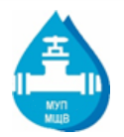 Уведомление о задолженности Абонентов МКД в городском округе Пушкинский за холодное водоснабжение и/или водоотведение06.02.2023г.Филиал МУП «Межрайонный Щелковский Водоканал» - «Водоканал городского округа Пушкинский» уведомляет о том, что у Вас образовалась задолженность перед нашим предприятием за холодное водоснабжение и/или водоотведение, превышающая сумму 2 месячных размеров начислений. Оплатить задолженность по платежному документу возможно: в личном кабинете МУП «Межрайонный Щелковский Водоканал» на сайте mr-vk.ru, в отделениях ФГУП «Почта России» и ПАО «Сбербанк России», с помощью сервисов Сбербанк Онлайн и в офисе предприятия по адресу: г. Пушкино, ул. Учинская, д.16.В случае непогашения задолженности в течение 20 дней со дня размещения на официальном сайте МУП «Межрайонный Щелковский Водоканал» в сети Интернет данного уведомления (06.02.2023г.) коммунальные услуги по холодному водоснабжению и/или водоотведению будут сначала ограничены, а затем приостановлены либо при отсутствии технической возможности введения ограничения приостановлены без предварительного введения ограничения. В соответствии с Постановлением правительства РФ от 06.05.2011 №354 (в ред. от 13.07.2019 №897) расходы исполнителя, связанные с введением ограничения, приостановления и возобновления предоставления коммунальной услуги потребителю-должнику, подлежат возмещению за счет потребителя, в отношении которого осуществлялись указанные действия, в размере, не превышающем 3000 (три тысячи) рублей в совокупности.Филиал МУП «Межрайонный Щелковский Водоканал» - «Водоканал городского округа Пушкинский» так же будет вынужден обратиться в судебные органы с требованиями о взыскании с Вас возникшей задолженности за холодное водоснабжение и/или водоотведение в принудительном порядке, взыскании пеней и судебных расходов. В соответствии с вышеизложенным, во избежание возникновения для Вас неблагоприятных последствий, связанных с введением ограничения/приостановления коммунальных услуг и взысканием задолженности в принудительном порядке, убедительно просим оплатить задолженность в срок, не превышающий 20 календарных дней с даты размещения настоящего уведомления (06.02.2023 г).АбонентАдресАдресИтого задолженность за водопотребление более 2-х месяцев, рубв т. ч. задолженность за водоотведение более 2-х месяцев, рубв т.ч. задолженность за холодное водоснабжение более 2-х месяцев, руб.1325112035Пушкино г., Озерная ул., дом 11, корпус 2, кв.35Пушкино г., Озерная ул., дом 11, корпус 2, кв.352 696,431 517,731 178,701368022089Пушкино г., Островского ул., дом 22, кв.89Пушкино г., Островского ул., дом 22, кв.893 363,301 896,591 466,714202023075Пушкино г., Степана Разина ул. (мкр Заветы Ильича), дом 2, корпус 3, кв.75Пушкино г., Степана Разина ул. (мкр Заветы Ильича), дом 2, корпус 3, кв.7510 280,515 897,074 383,441368020107Пушкино г., Островского ул., дом 20, кв.107Пушкино г., Островского ул., дом 20, кв.1079 850,375 535,644 314,731368020155Пушкино г., Островского ул., дом 20, кв.155Пушкино г., Островского ул., дом 20, кв.15510 492,815 902,054 590,761330015030Пушкино г., Чехова ул., дом 15, кв.30Пушкино г., Чехова ул., дом 15, кв.305 598,923 921,671 677,251331005059Пушкино г., Чеховский 1-ый пр-д, дом 5, кв.59Пушкино г., Чеховский 1-ый пр-д, дом 5, кв.595 598,923 921,671 677,251325112001Пушкино г., Озерная ул., дом 11, корпус 2, кв.1Пушкино г., Озерная ул., дом 11, корпус 2, кв.11 151,371 151,371325112023Пушкино г., Озерная ул., дом 11, корпус 2, кв.23Пушкино г., Озерная ул., дом 11, корпус 2, кв.2310 494,675 897,074 597,601325112128Пушкино г., Озерная ул., дом 11, корпус 2, кв.128Пушкино г., Озерная ул., дом 11, корпус 2, кв.1289 298,545 225,294 073,251325113077Пушкино г., Озерная ул., дом 11, корпус 3, кв.77Пушкино г., Озерная ул., дом 11, корпус 3, кв.774 597,604 597,6042002021015Пушкино г., Степана Разина ул. (мкр Заветы Ильича), дом 2, корпус 1, кв.15Пушкино г., Степана Разина ул. (мкр Заветы Ильича), дом 2, корпус 1, кв.1510 280,515 897,074 383,4442002021133Пушкино г., Степана Разина ул. (мкр Заветы Ильича), дом 2, корпус 1, кв.133Пушкино г., Степана Разина ул. (мкр Заветы Ильича), дом 2, корпус 1, кв.13310 280,515 897,074 383,444202022044Пушкино г., Степана Разина ул. (мкр Заветы Ильича), дом 2, корпус 2, кв.44Пушкино г., Степана Разина ул. (мкр Заветы Ильича), дом 2, корпус 2, кв.4410 280,515 897,074 383,44129803А043Пушкино г., Первомайская ул., дом 3А, кв.43Пушкино г., Первомайская ул., дом 3А, кв.4310 494,675 897,074 597,604202023011Пушкино г., Степана Разина ул. (мкр Заветы Ильича), дом 2, корпус 3, кв.11Пушкино г., Степана Разина ул. (мкр Заветы Ильича), дом 2, корпус 3, кв.1110 280,515 897,074 383,444202023076Пушкино г., Степана Разина ул. (мкр Заветы Ильича), дом 2, корпус 3, кв.76Пушкино г., Степана Разина ул. (мкр Заветы Ильича), дом 2, корпус 3, кв.761 151,371 151,37136820А053Пушкино г., Островского ул., дом 20А, кв.53Пушкино г., Островского ул., дом 20А, кв.5310 494,675 897,074 597,60136820А212Пушкино г., Островского ул., дом 20А, кв.212Пушкино г., Островского ул., дом 20А, кв.21210 494,675 897,074 597,601368020191Пушкино г., Островского ул., дом 20, кв.191Пушкино г., Островского ул., дом 20, кв.1912 958,301 669,401 288,901331005122Пушкино г., Чеховский 1-ый пр-д, дом 5, кв.122Пушкино г., Чеховский 1-ый пр-д, дом 5, кв.1225 598,923 921,671 677,2542002025103141254, Пушкино г., Степана Разина ул. (мкр Заветы Ильича), дом 2, корпус 5, кв.103141254, Пушкино г., Степана Разина ул. (мкр Заветы Ильича), дом 2, корпус 5, кв.1037 206,344 067,703 138,641325113007Пушкино г., Озерная ул., дом 11, корпус 3, кв.7Пушкино г., Озерная ул., дом 11, корпус 3, кв.72 719,001 535,161 183,841325113043Пушкино г., Озерная ул., дом 11, корпус 3, кв.43Пушкино г., Озерная ул., дом 11, корпус 3, кв.4310 494,675 897,074 597,601325113061Пушкино г., Озерная ул., дом 11, корпус 3, кв.61Пушкино г., Озерная ул., дом 11, корпус 3, кв.612 719,001 532,891 186,111368022412Пушкино г., Островского ул., дом 22, кв.412Пушкино г., Островского ул., дом 22, кв.4125 940,503 342,312 598,194202022128Пушкино г., Степана Разина ул. (мкр Заветы Ильича), дом 2, корпус 2, кв.128Пушкино г., Степана Разина ул. (мкр Заветы Ильича), дом 2, корпус 2, кв.12810 280,515 897,074 383,444202023086Пушкино г., Степана Разина ул. (мкр Заветы Ильича), дом 2, корпус 3, кв.86Пушкино г., Степана Разина ул. (мкр Заветы Ильича), дом 2, корпус 3, кв.862 719,001 535,161 183,844202023129Пушкино г., Степана Разина ул. (мкр Заветы Ильича), дом 2, корпус 3, кв.129Пушкино г., Степана Разина ул. (мкр Заветы Ильича), дом 2, корпус 3, кв.1299 042,175 201,113 841,061300046039Пушкино г., Серебрянка мкр, дом 46, кв.39Пушкино г., Серебрянка мкр, дом 46, кв.3910 438,165 873,624 564,541300046336Пушкино г., Серебрянка мкр, дом 46, кв.336Пушкино г., Серебрянка мкр, дом 46, кв.3363 215,101 812,051 403,05136820А005Пушкино г., Островского ул., дом 20А, кв.5Пушкино г., Островского ул., дом 20А, кв.510 494,675 897,074 597,601322015031Пушкино г., 50 ЛЕТ КОМСОМОЛА, дом 15, кв.31Пушкино г., 50 ЛЕТ КОМСОМОЛА, дом 15, кв.314 348,923 046,131 302,791331005072Пушкино г., Чеховский 1-ый пр-д, дом 5, кв.72Пушкино г., Чеховский 1-ый пр-д, дом 5, кв.725 598,923 921,671 677,251331005096Пушкино г., Чеховский 1-ый пр-д, дом 5, кв.96Пушкино г., Чеховский 1-ый пр-д, дом 5, кв.965 598,923 921,671 677,251320015106Пушкино г., Оранжерейная ул., дом 15, кв.106Пушкино г., Оранжерейная ул., дом 15, кв.1064 314,892 861,101 453,7942002025061141254, Пушкино г., Степана Разина ул. (мкр Заветы Ильича), дом 2, корпус 5, кв.61141254, Пушкино г., Степана Разина ул. (мкр Заветы Ильича), дом 2, корпус 5, кв.617 206,344 067,703 138,641369027005Пушкино г., Домбровская 2-я  ул., дом 27, кв.5Пушкино г., Домбровская 2-я  ул., дом 27, кв.59 850,375 535,644 314,731369027061Пушкино г., Домбровская 2-я  ул., дом 27, кв.61Пушкино г., Домбровская 2-я  ул., дом 27, кв.6110 494,675 897,074 597,601325112084Пушкино г., Озерная ул., дом 11, корпус 2, кв.84Пушкино г., Озерная ул., дом 11, корпус 2, кв.844 007,602 258,021 749,581368022133Пушкино г., Островского ул., дом 22, кв.133Пушкино г., Островского ул., дом 22, кв.1334 651,902 613,962 037,941368022235Пушкино г., Островского ул., дом 22, кв.235Пушкино г., Островского ул., дом 22, кв.23510 494,675 897,074 597,601368022292Пушкино г., Островского ул., дом 22, кв.292Пушкино г., Островского ул., дом 22, кв.29210 494,675 897,074 597,60129803А033Пушкино г., Первомайская ул., дом 3А, кв.33Пушкино г., Первомайская ул., дом 3А, кв.339 750,755 479,764 270,994202023025Пушкино г., Степана Разина ул. (мкр Заветы Ильича), дом 2, корпус 3, кв.25Пушкино г., Степана Разина ул. (мкр Заветы Ильича), дом 2, корпус 3, кв.252 660,291 502,231 158,061331005132Пушкино г., Чеховский 1-ый пр-д, дом 5, кв.132Пушкино г., Чеховский 1-ый пр-д, дом 5, кв.1321 964,541 964,541320015042Пушкино г., Оранжерейная ул., дом 15, кв.42Пушкино г., Оранжерейная ул., дом 15, кв.424 141,712 888,341 253,371320015093Пушкино г., Оранжерейная ул., дом 15, кв.93Пушкино г., Оранжерейная ул., дом 15, кв.933 153,761 915,751 238,011320015166Пушкино г., Оранжерейная ул., дом 15, кв.166Пушкино г., Оранжерейная ул., дом 15, кв.1661 878,101 878,1042002025048141254, Пушкино г., Степана Разина ул. (мкр Заветы Ильича), дом 2, корпус 5, кв.48141254, Пушкино г., Степана Разина ул. (мкр Заветы Ильича), дом 2, корпус 5, кв.487 206,344 067,703 138,641369027074Пушкино г., Домбровская 2-я  ул., дом 27, кв.74Пушкино г., Домбровская 2-я  ул., дом 27, кв.744 007,602 258,021 749,581369027193Пушкино г., Домбровская 2-я  ул., дом 27, кв.193Пушкино г., Домбровская 2-я  ул., дом 27, кв.1931 151,371 151,371368022030Пушкино г., Островского ул., дом 22, кв.30Пушкино г., Островского ул., дом 22, кв.302 719,001 535,161 183,841368022241Пушкино г., Островского ул., дом 22, кв.241Пушкино г., Островского ул., дом 22, кв.24110 494,675 897,074 597,601368022535Пушкино г., Островского ул., дом 22, кв.535Пушкино г., Островского ул., дом 22, кв.53510 494,675 897,074 597,604202022112Пушкино г., Степана Разина ул. (мкр Заветы Ильича), дом 2, корпус 2, кв.112Пушкино г., Степана Разина ул. (мкр Заветы Ильича), дом 2, корпус 2, кв.1121 124,651 124,654202023124Пушкино г., Степана Разина ул. (мкр Заветы Ильича), дом 2, корпус 3, кв.124Пушкино г., Степана Разина ул. (мкр Заветы Ильича), дом 2, корпус 3, кв.12410 280,515 897,074 383,444202023137Пушкино г., Степана Разина ул. (мкр Заветы Ильича), дом 2, корпус 3, кв.137Пушкино г., Степана Разина ул. (мкр Заветы Ильича), дом 2, корпус 3, кв.1374 651,902 619,452 032,4542002025125141254, Пушкино г., Степана Разина ул. (мкр Заветы Ильича), дом 2, корпус 5, кв.125141254, Пушкино г., Степана Разина ул. (мкр Заветы Ильича), дом 2, корпус 5, кв.1257 206,344 067,703 138,6442002025137141254, Пушкино г., Степана Разина ул. (мкр Заветы Ильича), дом 2, корпус 5, кв.137141254, Пушкино г., Степана Разина ул. (мкр Заветы Ильича), дом 2, корпус 5, кв.1377 206,344 067,703 138,641325112093Пушкино г., Озерная ул., дом 11, корпус 2, кв.93Пушкино г., Озерная ул., дом 11, корпус 2, кв.931 655,461 655,4642002021081Пушкино г., Степана Разина ул. (мкр Заветы Ильича), дом 2, корпус 1, кв.81Пушкино г., Степана Разина ул. (мкр Заветы Ильича), дом 2, корпус 1, кв.819 636,215 535,644 100,571300046124Пушкино г., Серебрянка мкр, дом 46, кв.124Пушкино г., Серебрянка мкр, дом 46, кв.12410 494,675 897,074 597,601330015105Пушкино г., Чехова ул., дом 15, кв.105Пушкино г., Чехова ул., дом 15, кв.1055 598,923 921,671 677,2542002025100141254, Пушкино г., Степана Разина ул. (мкр Заветы Ильича), дом 2, корпус 5, кв.100141254, Пушкино г., Степана Разина ул. (мкр Заветы Ильича), дом 2, корпус 5, кв.1007 206,344 067,703 138,6442002025305141254, Пушкино г., Степана Разина ул. (мкр Заветы Ильича), дом 2, корпус 5, кв.305141254, Пушкино г., Степана Разина ул. (мкр Заветы Ильича), дом 2, корпус 5, кв.3057 206,344 067,703 138,6442002025312141254, Пушкино г., Степана Разина ул. (мкр Заветы Ильича), дом 2, корпус 5, кв.312141254, Пушкино г., Степана Разина ул. (мкр Заветы Ильича), дом 2, корпус 5, кв.3127 206,344 067,703 138,641369027067Пушкино г., Домбровская 2-я  ул., дом 27, кв.67Пушкино г., Домбровская 2-я  ул., дом 27, кв.675 940,503 342,312 598,191325111035Пушкино г., Озерная ул., дом 11, корпус 1, кв.35Пушкино г., Озерная ул., дом 11, корпус 1, кв.3510 494,675 897,074 597,601325112074Пушкино г., Озерная ул., дом 11, корпус 2, кв.74Пушкино г., Озерная ул., дом 11, корпус 2, кв.7410 494,675 897,074 597,601325113048Пушкино г., Озерная ул., дом 11, корпус 3, кв.48Пушкино г., Озерная ул., дом 11, корпус 3, кв.481 151,371 151,371325113064Пушкино г., Озерная ул., дом 11, корпус 3, кв.64Пушкино г., Озерная ул., дом 11, корпус 3, кв.643 681,672 078,691 602,981368022106Пушкино г., Островского ул., дом 22, кв.106Пушкино г., Островского ул., дом 22, кв.1069 181,375 160,354 021,021368022214Пушкино г., Островского ул., дом 22, кв.214Пушкино г., Островского ул., дом 22, кв.2145 297,152 981,422 315,734202022025Пушкино г., Степана Разина ул. (мкр Заветы Ильича), дом 2, корпус 2, кв.25Пушкино г., Степана Разина ул. (мкр Заветы Ильича), дом 2, корпус 2, кв.253 796,202 138,301 657,90129803А034Пушкино г., Первомайская ул., дом 3А, кв.34Пушкино г., Первомайская ул., дом 3А, кв.3410 494,675 897,074 597,60129803А039Пушкино г., Первомайская ул., дом 3А, кв.39Пушкино г., Первомайская ул., дом 3А, кв.391 151,371 151,371300046166Пушкино г., Серебрянка мкр, дом 46, кв.166Пушкино г., Серебрянка мкр, дом 46, кв.1661 149,421 149,421300046196Пушкино г., Серебрянка мкр, дом 46, кв.196Пушкино г., Серебрянка мкр, дом 46, кв.1962 508,231 416,161 092,071320015131Пушкино г., Оранжерейная ул., дом 15, кв.131Пушкино г., Оранжерейная ул., дом 15, кв.1311 878,111 878,1142002025177141254, Пушкино г., Степана Разина ул. (мкр Заветы Ильича), дом 2, корпус 5, кв.177141254, Пушкино г., Степана Разина ул. (мкр Заветы Ильича), дом 2, корпус 5, кв.1772 950,641 664,881 285,761369027096Пушкино г., Домбровская 2-я  ул., дом 27, кв.96Пушкино г., Домбровская 2-я  ул., дом 27, кв.962 796,032 796,031369027235Пушкино г., Домбровская 2-я  ул., дом 27, кв.235Пушкино г., Домбровская 2-я  ул., дом 27, кв.2356 609,503 717,602 891,901325111131Пушкино г., Озерная ул., дом 11, корпус 1, кв.131Пушкино г., Озерная ул., дом 11, корпус 1, кв.1315 247,282 949,522 297,761325113026Пушкино г., Озерная ул., дом 11, корпус 3, кв.26Пушкино г., Озерная ул., дом 11, корпус 3, кв.269 814,925 513,284 301,641325113070Пушкино г., Озерная ул., дом 11, корпус 3, кв.70Пушкино г., Озерная ул., дом 11, корпус 3, кв.701 149,921 149,921368022268Пушкино г., Островского ул., дом 22, кв.268Пушкино г., Островского ул., дом 22, кв.2683 363,301 896,601 466,7042002021005Пушкино г., Степана Разина ул. (мкр Заветы Ильича), дом 2, корпус 1, кв.5Пушкино г., Степана Разина ул. (мкр Заветы Ильича), дом 2, корпус 1, кв.57 431,264 270,713 160,55129803А142Пушкино г., Первомайская ул., дом 3А, кв.142Пушкино г., Первомайская ул., дом 3А, кв.1423 755,582 114,921 640,661300046310Пушкино г., Серебрянка мкр, дом 46, кв.310Пушкино г., Серебрянка мкр, дом 46, кв.3105 145,912 893,622 252,291300046367Пушкино г., Серебрянка мкр, дом 46, кв.367Пушкино г., Серебрянка мкр, дом 46, кв.3671 150,461 150,461322015037Пушкино г., 50 ЛЕТ КОМСОМОЛА, дом 15, кв.37Пушкино г., 50 ЛЕТ КОМСОМОЛА, дом 15, кв.371 752,251 752,2542002025009141254, Пушкино г., Степана Разина ул. (мкр Заветы Ильича), дом 2, корпус 5, кв.9141254, Пушкино г., Степана Разина ул. (мкр Заветы Ильича), дом 2, корпус 5, кв.97 206,344 067,703 138,6442002025260141254, Пушкино г., Степана Разина ул. (мкр Заветы Ильича), дом 2, корпус 5, кв.260141254, Пушкино г., Степана Разина ул. (мкр Заветы Ильича), дом 2, корпус 5, кв.2607 206,344 067,703 138,641325112049Пушкино г., Озерная ул., дом 11, корпус 2, кв.49Пушкино г., Озерная ул., дом 11, корпус 2, кв.4910 494,675 897,074 597,601368022254Пушкино г., Островского ул., дом 22, кв.254Пушкино г., Островского ул., дом 22, кв.2541 242,281 242,281368022436Пушкино г., Островского ул., дом 22, кв.436Пушкино г., Островского ул., дом 22, кв.4364 007,602 258,031 749,574202022048Пушкино г., Степана Разина ул. (мкр Заветы Ильича), дом 2, корпус 2, кв.48Пушкино г., Степана Разина ул. (мкр Заветы Ильича), дом 2, корпус 2, кв.488 810,945 072,693 738,251368020221Пушкино г., Островского ул., дом 20, кв.221Пушкино г., Островского ул., дом 20, кв.22110 089,675 669,884 419,791330015001Пушкино г., Чехова ул., дом 15, кв.1Пушкино г., Чехова ул., дом 15, кв.15 598,923 921,671 677,251331005064Пушкино г., Чеховский 1-ый пр-д, дом 5, кв.64Пушкино г., Чеховский 1-ый пр-д, дом 5, кв.645 216,373 658,551 557,821320015096Пушкино г., Оранжерейная ул., дом 15, кв.96Пушкино г., Оранжерейная ул., дом 15, кв.961 094,561 094,561322028039Пушкино г., 50 ЛЕТ КОМСОМОЛА, дом 28, кв.39Пушкино г., 50 ЛЕТ КОМСОМОЛА, дом 28, кв.3912 410,386 950,645 459,74146712134Пушкино г., ИНСТИТУТСКАЯ, дом 12, кв.134Пушкино г., ИНСТИТУТСКАЯ, дом 12, кв.1343 317,931 865,441 452,491368022168Пушкино г., Островского ул., дом 22, кв.168Пушкино г., Островского ул., дом 22, кв.1681 049,831 049,834202022020Пушкино г., Степана Разина ул. (мкр Заветы Ильича), дом 2, корпус 2, кв.20Пушкино г., Степана Разина ул. (мкр Заветы Ильича), дом 2, корпус 2, кв.203 371,511 901,201 470,314202023024Пушкино г., Степана Разина ул. (мкр Заветы Ильича), дом 2, корпус 3, кв.24Пушкино г., Степана Разина ул. (мкр Заветы Ильича), дом 2, корпус 3, кв.2410 280,515 897,074 383,444202023116Пушкино г., Степана Разина ул. (мкр Заветы Ильича), дом 2, корпус 3, кв.116Пушкино г., Степана Разина ул. (мкр Заветы Ильича), дом 2, корпус 3, кв.1168 011,964 176,793 835,171300046187Пушкино г., Серебрянка мкр, дом 46, кв.187Пушкино г., Серебрянка мкр, дом 46, кв.18710 494,675 897,074 597,601300046339Пушкино г., Серебрянка мкр, дом 46, кв.339Пушкино г., Серебрянка мкр, дом 46, кв.3399 850,375 535,644 314,73136820А204Пушкино г., Островского ул., дом 20А, кв.204Пушкино г., Островского ул., дом 20А, кв.20410 494,675 897,074 597,601322015009Пушкино г., 50 ЛЕТ КОМСОМОЛА, дом 15, кв.9Пушкино г., 50 ЛЕТ КОМСОМОЛА, дом 15, кв.92 229,532 229,531322015081Пушкино г., 50 ЛЕТ КОМСОМОЛА, дом 15, кв.81Пушкино г., 50 ЛЕТ КОМСОМОЛА, дом 15, кв.815 598,923 921,671 677,251331005013Пушкино г., Чеховский 1-ый пр-д, дом 5, кв.13Пушкино г., Чеховский 1-ый пр-д, дом 5, кв.135 598,923 921,671 677,2542002025039141254, Пушкино г., Степана Разина ул. (мкр Заветы Ильича), дом 2, корпус 5, кв.39141254, Пушкино г., Степана Разина ул. (мкр Заветы Ильича), дом 2, корпус 5, кв.397 206,344 067,703 138,6442002025138141254, Пушкино г., Степана Разина ул. (мкр Заветы Ильича), дом 2, корпус 5, кв.138141254, Пушкино г., Степана Разина ул. (мкр Заветы Ильича), дом 2, корпус 5, кв.1386 821,253 848,952 972,301325112076Пушкино г., Озерная ул., дом 11, корпус 2, кв.76Пушкино г., Озерная ул., дом 11, корпус 2, кв.7610 494,675 897,074 597,601325112100Пушкино г., Озерная ул., дом 11, корпус 2, кв.100Пушкино г., Озерная ул., дом 11, корпус 2, кв.1004 494,672 533,471 961,201368022221Пушкино г., Островского ул., дом 22, кв.221Пушкино г., Островского ул., дом 22, кв.2219 131,285 135,143 996,141368022245Пушкино г., Островского ул., дом 22, кв.245Пушкино г., Островского ул., дом 22, кв.2454 437,452 494,471 942,9842002021072Пушкино г., Степана Разина ул. (мкр Заветы Ильича), дом 2, корпус 1, кв.72Пушкино г., Степана Разина ул. (мкр Заветы Ильича), дом 2, корпус 1, кв.7210 280,515 897,074 383,444202022022Пушкино г., Степана Разина ул. (мкр Заветы Ильича), дом 2, корпус 2, кв.22Пушкино г., Степана Разина ул. (мкр Заветы Ильича), дом 2, корпус 2, кв.221 039,351 039,35129803А016Пушкино г., Первомайская ул., дом 3А, кв.16Пушкино г., Первомайская ул., дом 3А, кв.1610 494,675 897,074 597,601300046152Пушкино г., Серебрянка мкр, дом 46, кв.152Пушкино г., Серебрянка мкр, дом 46, кв.15210 494,675 897,074 597,601300046400Пушкино г., Серебрянка мкр, дом 46, кв.400Пушкино г., Серебрянка мкр, дом 46, кв.4009 765,785 513,804 251,981322015014Пушкино г., 50 ЛЕТ КОМСОМОЛА, дом 15, кв.14Пушкино г., 50 ЛЕТ КОМСОМОЛА, дом 15, кв.1411 000,006 862,054 137,951322015080Пушкино г., 50 ЛЕТ КОМСОМОЛА, дом 15, кв.80Пушкино г., 50 ЛЕТ КОМСОМОЛА, дом 15, кв.801 354,641 354,641331005107Пушкино г., Чеховский 1-ый пр-д, дом 5, кв.107Пушкино г., Чеховский 1-ый пр-д, дом 5, кв.1075 598,923 921,671 677,251320015157Пушкино г., Оранжерейная ул., дом 15, кв.157Пушкино г., Оранжерейная ул., дом 15, кв.1573 169,851 915,581 254,2742002025107141254, Пушкино г., Степана Разина ул. (мкр Заветы Ильича), дом 2, корпус 5, кв.107141254, Пушкино г., Степана Разина ул. (мкр Заветы Ильича), дом 2, корпус 5, кв.1079 076,295 120,543 955,751369027120Пушкино г., Домбровская 2-я  ул., дом 27, кв.120Пушкино г., Домбровская 2-я  ул., дом 27, кв.1203 494,671 970,291 524,381325112077Пушкино г., Озерная ул., дом 11, корпус 2, кв.77Пушкино г., Озерная ул., дом 11, корпус 2, кв.776 994,673 933,683 060,991325112121Пушкино г., Озерная ул., дом 11, корпус 2, кв.121Пушкино г., Озерная ул., дом 11, корпус 2, кв.1214 285,132 418,131 867,004202022069Пушкино г., Степана Разина ул. (мкр Заветы Ильича), дом 2, корпус 2, кв.69Пушкино г., Степана Разина ул. (мкр Заветы Ильича), дом 2, корпус 2, кв.698 244,964 635,053 609,914202022086Пушкино г., Степана Разина ул. (мкр Заветы Ильича), дом 2, корпус 2, кв.86Пушкино г., Степана Разина ул. (мкр Заветы Ильича), дом 2, корпус 2, кв.866 308,643 600,462 708,184202022106Пушкино г., Степана Разина ул. (мкр Заветы Ильича), дом 2, корпус 2, кв.106Пушкино г., Степана Разина ул. (мкр Заветы Ильича), дом 2, корпус 2, кв.1063 280,511 881,761 398,754202023042Пушкино г., Степана Разина ул. (мкр Заветы Ильича), дом 2, корпус 3, кв.42Пушкино г., Степана Разина ул. (мкр Заветы Ильича), дом 2, корпус 3, кв.4210 280,515 897,074 383,44136820А071Пушкино г., Островского ул., дом 20А, кв.71Пушкино г., Островского ул., дом 20А, кв.717 889,264 435,513 453,751320015128Пушкино г., Оранжерейная ул., дом 15, кв.128Пушкино г., Оранжерейная ул., дом 15, кв.1281 048,581 048,5842002025231141254, Пушкино г., Степана Разина ул. (мкр Заветы Ильича), дом 2, корпус 5, кв.231141254, Пушкино г., Степана Разина ул. (мкр Заветы Ильича), дом 2, корпус 5, кв.2317 206,344 067,703 138,6442002021113Пушкино г., Степана Разина ул. (мкр Заветы Ильича), дом 2, корпус 1, кв.113Пушкино г., Степана Разина ул. (мкр Заветы Ильича), дом 2, корпус 1, кв.1131 153,711 153,71129803А123Пушкино г., Первомайская ул., дом 3А, кв.123Пушкино г., Первомайская ул., дом 3А, кв.12310 494,675 897,074 597,60136820А200Пушкино г., Островского ул., дом 20А, кв.200Пушкино г., Островского ул., дом 20А, кв.2004 007,602 258,021 749,58136820А222Пушкино г., Островского ул., дом 20А, кв.222Пушкино г., Островского ул., дом 20А, кв.22210 494,675 897,074 597,601368020083Пушкино г., Островского ул., дом 20, кв.83Пушкино г., Островского ул., дом 20, кв.832 719,001 535,161 183,841330015007Пушкино г., Чехова ул., дом 15, кв.7Пушкино г., Чехова ул., дом 15, кв.75 223,593 663,511 560,081331005099Пушкино г., Чеховский 1-ый пр-д, дом 5, кв.99Пушкино г., Чеховский 1-ый пр-д, дом 5, кв.995 598,923 921,671 677,2542002025200141254, Пушкино г., Степана Разина ул. (мкр Заветы Ильича), дом 2, корпус 5, кв.200141254, Пушкино г., Степана Разина ул. (мкр Заветы Ильича), дом 2, корпус 5, кв.2006 445,343 638,452 806,896646016076Пушкино г., Фабричный 2-ой пр-д, дом 16, кв.76Пушкино г., Фабричный 2-ой пр-д, дом 16, кв.761 495,981 495,986646016259Пушкино г., Фабричный 2-ой пр-д, дом 16, кв.259Пушкино г., Фабричный 2-ой пр-д, дом 16, кв.25910 236,646 822,893 413,75146712199Пушкино г., ИНСТИТУТСКАЯ, дом 12, кв.199Пушкино г., ИНСТИТУТСКАЯ, дом 12, кв.1995 437,963 070,282 367,681325112041Пушкино г., Озерная ул., дом 11, корпус 2, кв.41Пушкино г., Озерная ул., дом 11, корпус 2, кв.416 597,153 710,672 886,481325112057Пушкино г., Озерная ул., дом 11, корпус 2, кв.57Пушкино г., Озерная ул., дом 11, корпус 2, кв.571 151,371 151,371325112094Пушкино г., Озерная ул., дом 11, корпус 2, кв.94Пушкино г., Озерная ул., дом 11, корпус 2, кв.949 750,755 479,764 270,991368022096Пушкино г., Островского ул., дом 22, кв.96Пушкино г., Островского ул., дом 22, кв.9610 494,675 897,074 597,601368022385Пушкино г., Островского ул., дом 22, кв.385Пушкино г., Островского ул., дом 22, кв.38510 494,675 897,074 597,6042002021063Пушкино г., Степана Разина ул. (мкр Заветы Ильича), дом 2, корпус 1, кв.63Пушкино г., Степана Разина ул. (мкр Заветы Ильича), дом 2, корпус 1, кв.6310 280,515 897,074 383,4442002021106Пушкино г., Степана Разина ул. (мкр Заветы Ильича), дом 2, корпус 1, кв.106Пушкино г., Степана Разина ул. (мкр Заветы Ильича), дом 2, корпус 1, кв.1069 636,215 535,644 100,574202022125Пушкино г., Степана Разина ул. (мкр Заветы Ильича), дом 2, корпус 2, кв.125Пушкино г., Степана Разина ул. (мкр Заветы Ильича), дом 2, корпус 2, кв.12510 280,515 897,074 383,444202023120Пушкино г., Степана Разина ул. (мкр Заветы Ильича), дом 2, корпус 3, кв.120Пушкино г., Степана Разина ул. (мкр Заветы Ильича), дом 2, корпус 3, кв.1205 500,003 093,792 406,211330015033Пушкино г., Чехова ул., дом 15, кв.33Пушкино г., Чехова ул., дом 15, кв.335 598,923 921,671 677,251331005008Пушкино г., Чеховский 1-ый пр-д, дом 5, кв.8Пушкино г., Чеховский 1-ый пр-д, дом 5, кв.85 598,923 921,671 677,2542002025226141254, Пушкино г., Степана Разина ул. (мкр Заветы Ильича), дом 2, корпус 5, кв.226141254, Пушкино г., Степана Разина ул. (мкр Заветы Ильича), дом 2, корпус 5, кв.2261 157,061 157,0642002025279141254, Пушкино г., Степана Разина ул. (мкр Заветы Ильича), дом 2, корпус 5, кв.279141254, Пушкино г., Степана Разина ул. (мкр Заветы Ильича), дом 2, корпус 5, кв.2795 877,513 318,152 559,366646016099Пушкино г., Фабричный 2-ой пр-д, дом 16, кв.99Пушкино г., Фабричный 2-ой пр-д, дом 16, кв.995 466,843 667,931 798,916646016409Пушкино г., Фабричный 2-ой пр-д, дом 16, кв.409Пушкино г., Фабричный 2-ой пр-д, дом 16, кв.4091 061,601 061,601325111043Пушкино г., Озерная ул., дом 11, корпус 1, кв.43Пушкино г., Озерная ул., дом 11, корпус 1, кв.435 296,202 980,882 315,321325112135Пушкино г., Озерная ул., дом 11, корпус 2, кв.135Пушкино г., Озерная ул., дом 11, корпус 2, кв.13510 494,675 897,074 597,601368022099Пушкино г., Островского ул., дом 22, кв.99Пушкино г., Островского ул., дом 22, кв.992 719,001 533,011 185,991300046238Пушкино г., Серебрянка мкр, дом 46, кв.238Пушкино г., Серебрянка мкр, дом 46, кв.2381 099,851 099,851300046268Пушкино г., Серебрянка мкр, дом 46, кв.268Пушкино г., Серебрянка мкр, дом 46, кв.2683 363,301 896,591 466,711300046350Пушкино г., Серебрянка мкр, дом 46, кв.350Пушкино г., Серебрянка мкр, дом 46, кв.35010 494,675 897,074 597,601330015088Пушкино г., Чехова ул., дом 15, кв.88Пушкино г., Чехова ул., дом 15, кв.887 092,975 058,782 034,1942002025145141254, Пушкино г., Степана Разина ул. (мкр Заветы Ильича), дом 2, корпус 5, кв.145141254, Пушкино г., Степана Разина ул. (мкр Заветы Ильича), дом 2, корпус 5, кв.1457 206,344 067,703 138,6442002025174141254, Пушкино г., Степана Разина ул. (мкр Заветы Ильича), дом 2, корпус 5, кв.174141254, Пушкино г., Степана Разина ул. (мкр Заветы Ильича), дом 2, корпус 5, кв.1747 206,344 067,703 138,646646016093Пушкино г., Фабричный 2-ой пр-д, дом 16, кв.93Пушкино г., Фабричный 2-ой пр-д, дом 16, кв.938 615,685 869,192 746,496646016151Пушкино г., Фабричный 2-ой пр-д, дом 16, кв.151Пушкино г., Фабричный 2-ой пр-д, дом 16, кв.1514 385,432 943,091 442,346646016371Пушкино г., Фабричный 2-ой пр-д, дом 16, кв.371Пушкино г., Фабричный 2-ой пр-д, дом 16, кв.37110 236,646 822,893 413,75146712037Пушкино г., ИНСТИТУТСКАЯ, дом 12, кв.37Пушкино г., ИНСТИТУТСКАЯ, дом 12, кв.3713 769,887 718,226 051,66146712188Пушкино г., ИНСТИТУТСКАЯ, дом 12, кв.188Пушкино г., ИНСТИТУТСКАЯ, дом 12, кв.1884 500,082 519,241 980,84146712286Пушкино г., ИНСТИТУТСКАЯ, дом 12, кв.286Пушкино г., ИНСТИТУТСКАЯ, дом 12, кв.2862 334,331 312,201 022,1342002021126Пушкино г., Степана Разина ул. (мкр Заветы Ильича), дом 2, корпус 1, кв.126Пушкино г., Степана Разина ул. (мкр Заветы Ильича), дом 2, корпус 1, кв.12610 280,515 897,074 383,44129803А114Пушкино г., Первомайская ул., дом 3А, кв.114Пушкино г., Первомайская ул., дом 3А, кв.1141 339,301 339,30136820А157Пушкино г., Островского ул., дом 20А, кв.157Пушкино г., Островского ул., дом 20А, кв.1572 719,001 532,891 186,11136820А223Пушкино г., Островского ул., дом 20А, кв.223Пушкино г., Островского ул., дом 20А, кв.22310 494,675 897,074 597,6042002025049141254, Пушкино г., Степана Разина ул. (мкр Заветы Ильича), дом 2, корпус 5, кв.49141254, Пушкино г., Степана Разина ул. (мкр Заветы Ильича), дом 2, корпус 5, кв.497 206,344 067,703 138,646646016377Пушкино г., Фабричный 2-ой пр-д, дом 16, кв.377Пушкино г., Фабричный 2-ой пр-д, дом 16, кв.3771 825,331 825,3342002021118Пушкино г., Степана Разина ул. (мкр Заветы Ильича), дом 2, корпус 1, кв.118Пушкино г., Степана Разина ул. (мкр Заветы Ильича), дом 2, корпус 1, кв.11810 280,515 897,074 383,441300046351Пушкино г., Серебрянка мкр, дом 46, кв.351Пушкино г., Серебрянка мкр, дом 46, кв.3517 889,264 435,513 453,75136820А004Пушкино г., Островского ул., дом 20А, кв.4Пушкино г., Островского ул., дом 20А, кв.412 373,266 959,065 414,201368020078Пушкино г., Островского ул., дом 20, кв.78Пушкино г., Островского ул., дом 20, кв.7810 089,675 669,884 419,791368020198Пушкино г., Островского ул., дом 20, кв.198Пушкино г., Островского ул., дом 20, кв.1981 149,291 149,2942002025170141254, Пушкино г., Степана Разина ул. (мкр Заветы Ильича), дом 2, корпус 5, кв.170141254, Пушкино г., Степана Разина ул. (мкр Заветы Ильича), дом 2, корпус 5, кв.1707 206,344 067,703 138,646646016171Пушкино г., Фабричный 2-ой пр-д, дом 16, кв.171Пушкино г., Фабричный 2-ой пр-д, дом 16, кв.1715 933,883 974,881 959,00146712261Пушкино г., ИНСТИТУТСКАЯ, дом 12, кв.261Пушкино г., ИНСТИТУТСКАЯ, дом 12, кв.2615 001,923 070,281 931,641369027166Пушкино г., Домбровская 2-я  ул., дом 27, кв.166Пушкино г., Домбровская 2-я  ул., дом 27, кв.16610 494,675 897,074 597,601325111067Пушкино г., Озерная ул., дом 11, корпус 1, кв.67Пушкино г., Озерная ул., дом 11, корпус 1, кв.676 597,153 710,672 886,481325112042Пушкино г., Озерная ул., дом 11, корпус 2, кв.42Пушкино г., Озерная ул., дом 11, корпус 2, кв.4210 494,675 897,074 597,601325112052Пушкино г., Озерная ул., дом 11, корпус 2, кв.52Пушкино г., Озерная ул., дом 11, корпус 2, кв.526 509,883 661,722 848,161325112099Пушкино г., Озерная ул., дом 11, корпус 2, кв.99Пушкино г., Озерная ул., дом 11, корпус 2, кв.9910 494,675 897,074 597,601368022274Пушкино г., Островского ул., дом 22, кв.274Пушкино г., Островского ул., дом 22, кв.2743 363,301 896,591 466,711368022407Пушкино г., Островского ул., дом 22, кв.407Пушкино г., Островского ул., дом 22, кв.4071 300,951 300,954202022058Пушкино г., Степана Разина ул. (мкр Заветы Ильича), дом 2, корпус 2, кв.58Пушкино г., Степана Разина ул. (мкр Заветы Ильича), дом 2, корпус 2, кв.583 295,431 962,211 333,224202022087Пушкино г., Степана Разина ул. (мкр Заветы Ильича), дом 2, корпус 2, кв.87Пушкино г., Степана Разина ул. (мкр Заветы Ильича), дом 2, корпус 2, кв.8710 280,515 897,074 383,444202023019Пушкино г., Степана Разина ул. (мкр Заветы Ильича), дом 2, корпус 3, кв.19Пушкино г., Степана Разина ул. (мкр Заветы Ильича), дом 2, корпус 3, кв.1910 280,515 897,074 383,441300046241Пушкино г., Серебрянка мкр, дом 46, кв.241Пушкино г., Серебрянка мкр, дом 46, кв.2412 719,001 533,541 185,461300046057Пушкино г., Серебрянка мкр, дом 46, кв.57Пушкино г., Серебрянка мкр, дом 46, кв.577 619,484 302,003 317,4842002025194141254, Пушкино г., Степана Разина ул. (мкр Заветы Ильича), дом 2, корпус 5, кв.194141254, Пушкино г., Степана Разина ул. (мкр Заветы Ильича), дом 2, корпус 5, кв.1947 206,344 067,703 138,6442002025235141254, Пушкино г., Степана Разина ул. (мкр Заветы Ильича), дом 2, корпус 5, кв.235141254, Пушкино г., Степана Разина ул. (мкр Заветы Ильича), дом 2, корпус 5, кв.2357 206,344 067,703 138,646646016103Пушкино г., Фабричный 2-ой пр-д, дом 16, кв.103Пушкино г., Фабричный 2-ой пр-д, дом 16, кв.1033 523,052 365,621 157,431369027066Пушкино г., Домбровская 2-я  ул., дом 27, кв.66Пушкино г., Домбровская 2-я  ул., дом 27, кв.6610 067,385 655,824 411,561368022419Пушкино г., Островского ул., дом 22, кв.419Пушкино г., Островского ул., дом 22, кв.41910 494,675 897,074 597,601368022511Пушкино г., Островского ул., дом 22, кв.511Пушкино г., Островского ул., дом 22, кв.5114 007,602 258,021 749,5842002021102Пушкино г., Степана Разина ул. (мкр Заветы Ильича), дом 2, корпус 1, кв.102Пушкино г., Степана Разина ул. (мкр Заветы Ильича), дом 2, корпус 1, кв.1029 636,215 535,644 100,571330015119Пушкино г., Чехова ул., дом 15, кв.119Пушкино г., Чехова ул., дом 15, кв.1195 223,593 663,511 560,0842002025146141254, Пушкино г., Степана Разина ул. (мкр Заветы Ильича), дом 2, корпус 5, кв.146141254, Пушкино г., Степана Разина ул. (мкр Заветы Ильича), дом 2, корпус 5, кв.1463 433,341 937,421 495,9242002025264141254, Пушкино г., Степана Разина ул. (мкр Заветы Ильича), дом 2, корпус 5, кв.264141254, Пушкино г., Степана Разина ул. (мкр Заветы Ильича), дом 2, корпус 5, кв.2647 206,344 067,703 138,6442002025284141254, Пушкино г., Степана Разина ул. (мкр Заветы Ильича), дом 2, корпус 5, кв.284141254, Пушкино г., Степана Разина ул. (мкр Заветы Ильича), дом 2, корпус 5, кв.2847 206,344 067,703 138,64146712059Пушкино г., ИНСТИТУТСКАЯ, дом 12, кв.59Пушкино г., ИНСТИТУТСКАЯ, дом 12, кв.593 327,851 875,441 452,411369027132Пушкино г., Домбровская 2-я  ул., дом 27, кв.132Пушкино г., Домбровская 2-я  ул., дом 27, кв.1328 524,724 791,993 732,731368022250Пушкино г., Островского ул., дом 22, кв.250Пушкино г., Островского ул., дом 22, кв.2501 149,261 149,261368022467Пушкино г., Островского ул., дом 22, кв.467Пушкино г., Островского ул., дом 22, кв.4673 545,911 993,241 552,671368022479Пушкино г., Островского ул., дом 22, кв.479Пушкино г., Островского ул., дом 22, кв.4791 150,571 150,571368022536Пушкино г., Островского ул., дом 22, кв.536Пушкино г., Островского ул., дом 22, кв.5364 007,602 258,021 749,5842002021026Пушкино г., Степана Разина ул. (мкр Заветы Ильича), дом 2, корпус 1, кв.26Пушкино г., Степана Разина ул. (мкр Заветы Ильича), дом 2, корпус 1, кв.261 013,801 013,8042002021109Пушкино г., Степана Разина ул. (мкр Заветы Ильича), дом 2, корпус 1, кв.109Пушкино г., Степана Разина ул. (мкр Заветы Ильича), дом 2, корпус 1, кв.10910 280,515 897,074 383,441300046275Пушкино г., Серебрянка мкр, дом 46, кв.275Пушкино г., Серебрянка мкр, дом 46, кв.2754 984,532 814,292 170,24136820А036Пушкино г., Островского ул., дом 20А, кв.36Пушкино г., Островского ул., дом 20А, кв.3610 494,675 897,074 597,60136820А103Пушкино г., Островского ул., дом 20А, кв.103Пушкино г., Островского ул., дом 20А, кв.10310 494,675 897,074 597,601330015038Пушкино г., Чехова ул., дом 15, кв.38Пушкино г., Чехова ул., дом 15, кв.382 428,712 428,7142002025036141254, Пушкино г., Степана Разина ул. (мкр Заветы Ильича), дом 2, корпус 5, кв.36141254, Пушкино г., Степана Разина ул. (мкр Заветы Ильича), дом 2, корпус 5, кв.367 206,344 067,703 138,6442002025274141254, Пушкино г., Степана Разина ул. (мкр Заветы Ильича), дом 2, корпус 5, кв.274141254, Пушкино г., Степана Разина ул. (мкр Заветы Ильича), дом 2, корпус 5, кв.2743 433,341 937,421 495,9242002025309141254, Пушкино г., Степана Разина ул. (мкр Заветы Ильича), дом 2, корпус 5, кв.309141254, Пушкино г., Степана Разина ул. (мкр Заветы Ильича), дом 2, корпус 5, кв.3097 206,344 067,703 138,646646016363Пушкино г., Фабричный 2-ой пр-д, дом 16, кв.363Пушкино г., Фабричный 2-ой пр-д, дом 16, кв.3631 532,761 532,76146712039Пушкино г., ИНСТИТУТСКАЯ, дом 12, кв.39Пушкино г., ИНСТИТУТСКАЯ, дом 12, кв.397 640,904 305,603 335,301325111076Пушкино г., Озерная ул., дом 11, корпус 1, кв.76Пушкино г., Озерная ул., дом 11, корпус 1, кв.765 940,503 342,322 598,184202022094Пушкино г., Степана Разина ул. (мкр Заветы Ильича), дом 2, корпус 2, кв.94Пушкино г., Степана Разина ул. (мкр Заветы Ильича), дом 2, корпус 2, кв.949 636,215 521,894 114,32129803А003Пушкино г., Первомайская ул., дом 3А, кв.3Пушкино г., Первомайская ул., дом 3А, кв.310 494,675 897,074 597,601322015003Пушкино г., 50 ЛЕТ КОМСОМОЛА, дом 15, кв.3Пушкино г., 50 ЛЕТ КОМСОМОЛА, дом 15, кв.34 463,623 140,811 322,816646016359Пушкино г., Фабричный 2-ой пр-д, дом 16, кв.359Пушкино г., Фабричный 2-ой пр-д, дом 16, кв.35920 473,2213 645,826 827,401322028005Пушкино г., 50 ЛЕТ КОМСОМОЛА, дом 28, кв.5Пушкино г., 50 ЛЕТ КОМСОМОЛА, дом 28, кв.512 410,386 950,645 459,741325113106Пушкино г., Озерная ул., дом 11, корпус 3, кв.106Пушкино г., Озерная ул., дом 11, корпус 3, кв.10610 494,675 897,074 597,601368022226Пушкино г., Островского ул., дом 22, кв.226Пушкино г., Островского ул., дом 22, кв.22610 494,675 897,074 597,604202022018Пушкино г., Степана Разина ул. (мкр Заветы Ильича), дом 2, корпус 2, кв.18Пушкино г., Степана Разина ул. (мкр Заветы Ильича), дом 2, корпус 2, кв.188 545,914 803,873 742,041300046054Пушкино г., Серебрянка мкр, дом 46, кв.54Пушкино г., Серебрянка мкр, дом 46, кв.543 430,561 923,661 506,901300046092Пушкино г., Серебрянка мкр, дом 46, кв.92Пушкино г., Серебрянка мкр, дом 46, кв.924 478,832 528,551 950,28136820А075Пушкино г., Островского ул., дом 20А, кв.75Пушкино г., Островского ул., дом 20А, кв.7510 494,675 897,074 597,601368020009Пушкино г., Островского ул., дом 20, кв.9Пушкино г., Островского ул., дом 20, кв.910 089,675 669,884 419,7942002025147141254, Пушкино г., Степана Разина ул. (мкр Заветы Ильича), дом 2, корпус 5, кв.147141254, Пушкино г., Степана Разина ул. (мкр Заветы Ильича), дом 2, корпус 5, кв.1477 206,344 067,703 138,646646016471Пушкино г., Фабричный 2-ой пр-д, дом 16, кв.471Пушкино г., Фабричный 2-ой пр-д, дом 16, кв.4714 935,003 311,451 623,556646016414Пушкино г., Фабричный 2-ой пр-д, дом 16, кв.414Пушкино г., Фабричный 2-ой пр-д, дом 16, кв.4145 477,173 742,301 734,871369027105Пушкино г., Домбровская 2-я  ул., дом 27, кв.105Пушкино г., Домбровская 2-я  ул., дом 27, кв.10510 494,675 897,074 597,601369027169Пушкино г., Домбровская 2-я  ул., дом 27, кв.169Пушкино г., Домбровская 2-я  ул., дом 27, кв.1694 651,902 619,462 032,441325111050Пушкино г., Озерная ул., дом 11, корпус 1, кв.50Пушкино г., Озерная ул., дом 11, корпус 1, кв.503 363,301 896,581 466,721368022431Пушкино г., Островского ул., дом 22, кв.431Пушкино г., Островского ул., дом 22, кв.4317 205,794 051,093 154,704202022089Пушкино г., Степана Разина ул. (мкр Заветы Ильича), дом 2, корпус 2, кв.89Пушкино г., Степана Разина ул. (мкр Заветы Ильича), дом 2, корпус 2, кв.891 151,371 151,37136820А161Пушкино г., Островского ул., дом 20А, кв.161Пушкино г., Островского ул., дом 20А, кв.16112 270,506 901,125 369,381322015013Пушкино г., 50 ЛЕТ КОМСОМОЛА, дом 15, кв.13Пушкино г., 50 ЛЕТ КОМСОМОЛА, дом 15, кв.131 125,371 125,371320015019Пушкино г., Оранжерейная ул., дом 15, кв.19Пушкино г., Оранжерейная ул., дом 15, кв.191 910,521 910,5213690270461Пушкино г., Домбровская 2-я  ул., дом 27, кв.46Пушкино г., Домбровская 2-я  ул., дом 27, кв.466 487,073 639,052 848,0242002025095141254, Пушкино г., Степана Разина ул. (мкр Заветы Ильича), дом 2, корпус 5, кв.95141254, Пушкино г., Степана Разина ул. (мкр Заветы Ильича), дом 2, корпус 5, кв.957 206,344 067,703 138,646646016071Пушкино г., Фабричный 2-ой пр-д, дом 16, кв.71Пушкино г., Фабричный 2-ой пр-д, дом 16, кв.7110 236,646 822,893 413,756646016088Пушкино г., Фабричный 2-ой пр-д, дом 16, кв.88Пушкино г., Фабричный 2-ой пр-д, дом 16, кв.884 927,173 306,211 620,966646016476Пушкино г., Фабричный 2-ой пр-д, дом 16, кв.476Пушкино г., Фабричный 2-ой пр-д, дом 16, кв.4764 196,242 820,531 375,716646016353Пушкино г., Фабричный 2-ой пр-д, дом 16, кв.353Пушкино г., Фабричный 2-ой пр-д, дом 16, кв.3535 220,473 572,471 648,001325113118Пушкино г., Озерная ул., дом 11, корпус 3, кв.118Пушкино г., Озерная ул., дом 11, корпус 3, кв.11810 494,675 897,074 597,601368022472Пушкино г., Островского ул., дом 22, кв.472Пушкино г., Островского ул., дом 22, кв.4729 750,755 479,764 270,9942002021055Пушкино г., Степана Разина ул. (мкр Заветы Ильича), дом 2, корпус 1, кв.55Пушкино г., Степана Разина ул. (мкр Заветы Ильича), дом 2, корпус 1, кв.5510 280,515 897,074 383,44129803А006Пушкино г., Первомайская ул., дом 3А, кв.6Пушкино г., Первомайская ул., дом 3А, кв.63 327,851 875,191 452,666646016214Пушкино г., Фабричный 2-ой пр-д, дом 16, кв.214Пушкино г., Фабричный 2-ой пр-д, дом 16, кв.21410 236,646 822,893 413,756646016441Пушкино г., Фабричный 2-ой пр-д, дом 16, кв.441Пушкино г., Фабричный 2-ой пр-д, дом 16, кв.44110 236,646 822,893 413,751322028097Пушкино г., 50 ЛЕТ КОМСОМОЛА, дом 28, кв.97Пушкино г., 50 ЛЕТ КОМСОМОЛА, дом 28, кв.973 256,951 831,131 425,821322028116Пушкино г., 50 ЛЕТ КОМСОМОЛА, дом 28, кв.116Пушкино г., 50 ЛЕТ КОМСОМОЛА, дом 28, кв.11637 230,9820 851,9316 379,05146712196Пушкино г., ИНСТИТУТСКАЯ, дом 12, кв.196Пушкино г., ИНСТИТУТСКАЯ, дом 12, кв.19613 769,887 718,226 051,6642002021079Пушкино г., Степана Разина ул. (мкр Заветы Ильича), дом 2, корпус 1, кв.79Пушкино г., Степана Разина ул. (мкр Заветы Ильича), дом 2, корпус 1, кв.799 181,375 160,354 021,0242002021086Пушкино г., Степана Разина ул. (мкр Заветы Ильича), дом 2, корпус 1, кв.86Пушкино г., Степана Разина ул. (мкр Заветы Ильича), дом 2, корпус 1, кв.8610 280,515 897,074 383,444202022108Пушкино г., Степана Разина ул. (мкр Заветы Ильича), дом 2, корпус 2, кв.108Пушкино г., Степана Разина ул. (мкр Заветы Ильича), дом 2, корпус 2, кв.1081 141,111 141,111300046341Пушкино г., Серебрянка мкр, дом 46, кв.341Пушкино г., Серебрянка мкр, дом 46, кв.3413 363,301 896,601 466,706646016125Пушкино г., Фабричный 2-ой пр-д, дом 16, кв.125Пушкино г., Фабричный 2-ой пр-д, дом 16, кв.1251 030,071 030,071368022026Пушкино г., Островского ул., дом 22, кв.26Пушкино г., Островского ул., дом 22, кв.2610 494,675 897,074 597,601368022098Пушкино г., Островского ул., дом 22, кв.98Пушкино г., Островского ул., дом 22, кв.982 966,011 653,151 312,86129803А077Пушкино г., Первомайская ул., дом 3А, кв.77Пушкино г., Первомайская ул., дом 3А, кв.7710 494,675 897,074 597,604202023118Пушкино г., Степана Разина ул. (мкр Заветы Ильича), дом 2, корпус 3, кв.118Пушкино г., Степана Разина ул. (мкр Заветы Ильича), дом 2, корпус 3, кв.1187 644,444 306,063 338,381330015097Пушкино г., Чехова ул., дом 15, кв.97Пушкино г., Чехова ул., дом 15, кв.975 598,923 921,671 677,251320015102Пушкино г., Оранжерейная ул., дом 15, кв.102Пушкино г., Оранжерейная ул., дом 15, кв.1021 550,151 550,1542002025196141254, Пушкино г., Степана Разина ул. (мкр Заветы Ильича), дом 2, корпус 5, кв.196141254, Пушкино г., Степана Разина ул. (мкр Заветы Ильича), дом 2, корпус 5, кв.1967 206,344 067,703 138,6442002025289141254, Пушкино г., Степана Разина ул. (мкр Заветы Ильича), дом 2, корпус 5, кв.289141254, Пушкино г., Степана Разина ул. (мкр Заветы Ильича), дом 2, корпус 5, кв.2892 735,361 543,581 191,78146712117Пушкино г., ИНСТИТУТСКАЯ, дом 12, кв.117Пушкино г., ИНСТИТУТСКАЯ, дом 12, кв.11713 769,887 718,226 051,661325111057Пушкино г., Озерная ул., дом 11, корпус 1, кв.57Пушкино г., Озерная ул., дом 11, корпус 1, кв.5710 494,675 897,074 597,601325113051Пушкино г., Озерная ул., дом 11, корпус 3, кв.51Пушкино г., Озерная ул., дом 11, корпус 3, кв.519 820,345 518,804 301,541368022271Пушкино г., Островского ул., дом 22, кв.271Пушкино г., Островского ул., дом 22, кв.2714 651,902 619,452 032,45129803А049Пушкино г., Первомайская ул., дом 3А, кв.49Пушкино г., Первомайская ул., дом 3А, кв.491 149,551 149,554202023074Пушкино г., Степана Разина ул. (мкр Заветы Ильича), дом 2, корпус 3, кв.74Пушкино г., Степана Разина ул. (мкр Заветы Ильича), дом 2, корпус 3, кв.748 646,474 935,193 711,284202023099Пушкино г., Степана Разина ул. (мкр Заветы Ильича), дом 2, корпус 3, кв.99Пушкино г., Степана Разина ул. (мкр Заветы Ильича), дом 2, корпус 3, кв.9910 280,515 897,074 383,441300046333Пушкино г., Серебрянка мкр, дом 46, кв.333Пушкино г., Серебрянка мкр, дом 46, кв.3331 228,801 228,80136820А183Пушкино г., Островского ул., дом 20А, кв.183Пушкино г., Островского ул., дом 20А, кв.1831 143,651 143,651368020210Пушкино г., Островского ул., дом 20, кв.210Пушкино г., Островского ул., дом 20, кв.21013 701,157 700,216 000,946646016207Пушкино г., Фабричный 2-ой пр-д, дом 16, кв.207Пушкино г., Фабричный 2-ой пр-д, дом 16, кв.2071 490,441 490,446646016395Пушкино г., Фабричный 2-ой пр-д, дом 16, кв.395Пушкино г., Фабричный 2-ой пр-д, дом 16, кв.3959 697,406 461,463 235,946646016405Пушкино г., Фабричный 2-ой пр-д, дом 16, кв.405Пушкино г., Фабричный 2-ой пр-д, дом 16, кв.4054 725,783 152,431 573,35146712023Пушкино г., ИНСТИТУТСКАЯ, дом 12, кв.23Пушкино г., ИНСТИТУТСКАЯ, дом 12, кв.235 296,202 980,882 315,321368022001Пушкино г., Островского ул., дом 22, кв.1Пушкино г., Островского ул., дом 22, кв.16 888,143 873,923 014,221368022109Пушкино г., Островского ул., дом 22, кв.109Пушкино г., Островского ул., дом 22, кв.1091 150,561 150,561368022512Пушкино г., Островского ул., дом 22, кв.512Пушкино г., Островского ул., дом 22, кв.51210 494,675 897,074 597,601368020046Пушкино г., Островского ул., дом 20, кв.46Пушкино г., Островского ул., дом 20, кв.462 719,001 535,161 183,841320015140Пушкино г., Оранжерейная ул., дом 15, кв.140Пушкино г., Оранжерейная ул., дом 15, кв.1401 616,821 616,8242002025242141254, Пушкино г., Степана Разина ул. (мкр Заветы Ильича), дом 2, корпус 5, кв.242141254, Пушкино г., Степана Разина ул. (мкр Заветы Ильича), дом 2, корпус 5, кв.2427 206,344 067,703 138,6442002025244141254, Пушкино г., Степана Разина ул. (мкр Заветы Ильича), дом 2, корпус 5, кв.244141254, Пушкино г., Степана Разина ул. (мкр Заветы Ильича), дом 2, корпус 5, кв.2447 206,344 067,703 138,6442002025286141254, Пушкино г., Степана Разина ул. (мкр Заветы Ильича), дом 2, корпус 5, кв.286141254, Пушкино г., Степана Разина ул. (мкр Заветы Ильича), дом 2, корпус 5, кв.2867 206,344 067,703 138,64420020251982141254, Пушкино г., Степана Разина ул. (мкр Заветы Ильича), дом 2, корпус 5, кв.198141254, Пушкино г., Степана Разина ул. (мкр Заветы Ильича), дом 2, корпус 5, кв.1981 002,401 002,406646016012Пушкино г., Фабричный 2-ой пр-д, дом 16, кв.12Пушкино г., Фабричный 2-ой пр-д, дом 16, кв.126 470,854 343,122 127,731369027176Пушкино г., Домбровская 2-я  ул., дом 27, кв.176Пушкино г., Домбровская 2-я  ул., дом 27, кв.17610 494,675 897,074 597,601369027189Пушкино г., Домбровская 2-я  ул., дом 27, кв.189Пушкино г., Домбровская 2-я  ул., дом 27, кв.18910 494,675 897,074 597,601325113084Пушкино г., Озерная ул., дом 11, корпус 3, кв.84Пушкино г., Озерная ул., дом 11, корпус 3, кв.841 146,411 146,4142002021048Пушкино г., Степана Разина ул. (мкр Заветы Ильича), дом 2, корпус 1, кв.48Пушкино г., Степана Разина ул. (мкр Заветы Ильича), дом 2, корпус 1, кв.4810 280,515 897,074 383,44129803А151Пушкино г., Первомайская ул., дом 3А, кв.151Пушкино г., Первомайская ул., дом 3А, кв.1512 945,191 658,141 287,0542002025096141254, Пушкино г., Степана Разина ул. (мкр Заветы Ильича), дом 2, корпус 5, кв.96141254, Пушкино г., Степана Разина ул. (мкр Заветы Ильича), дом 2, корпус 5, кв.967 206,344 067,703 138,646646016338Пушкино г., Фабричный 2-ой пр-д, дом 16, кв.338Пушкино г., Фабричный 2-ой пр-д, дом 16, кв.33814 684,1210 716,013 968,116646016483Пушкино г., Фабричный 2-ой пр-д, дом 16, кв.483Пушкино г., Фабричный 2-ой пр-д, дом 16, кв.48324 441,7416 387,008 054,74146712279Пушкино г., ИНСТИТУТСКАЯ, дом 12, кв.279Пушкино г., ИНСТИТУТСКАЯ, дом 12, кв.2791 251,011 251,011325111031Пушкино г., Озерная ул., дом 11, корпус 1, кв.31Пушкино г., Озерная ул., дом 11, корпус 1, кв.313 003,061 693,241 309,821325112085Пушкино г., Озерная ул., дом 11, корпус 2, кв.85Пушкино г., Озерная ул., дом 11, корпус 2, кв.8510 494,675 897,074 597,601325113073Пушкино г., Озерная ул., дом 11, корпус 3, кв.73Пушкино г., Озерная ул., дом 11, корпус 3, кв.733 363,301 896,591 466,711368022139Пушкино г., Островского ул., дом 22, кв.139Пушкино г., Островского ул., дом 22, кв.1393 729,272 096,651 632,621368022222Пушкино г., Островского ул., дом 22, кв.222Пушкино г., Островского ул., дом 22, кв.2223 585,402 021,171 564,23129803А041Пушкино г., Первомайская ул., дом 3А, кв.41Пушкино г., Первомайская ул., дом 3А, кв.414 133,992 326,781 807,214202023004Пушкино г., Степана Разина ул. (мкр Заветы Ильича), дом 2, корпус 3, кв.4Пушкино г., Степана Разина ул. (мкр Заветы Ильича), дом 2, корпус 3, кв.410 280,515 897,074 383,441300046263Пушкино г., Серебрянка мкр, дом 46, кв.263Пушкино г., Серебрянка мкр, дом 46, кв.26310 494,675 897,074 597,601322015048Пушкино г., 50 ЛЕТ КОМСОМОЛА, дом 15, кв.48Пушкино г., 50 ЛЕТ КОМСОМОЛА, дом 15, кв.485 598,923 921,671 677,251320015134Пушкино г., Оранжерейная ул., дом 15, кв.134Пушкино г., Оранжерейная ул., дом 15, кв.1341 977,371 977,3742002025283141254, Пушкино г., Степана Разина ул. (мкр Заветы Ильича), дом 2, корпус 5, кв.283141254, Пушкино г., Степана Разина ул. (мкр Заветы Ильича), дом 2, корпус 5, кв.2837 206,344 067,703 138,646646016382Пушкино г., Фабричный 2-ой пр-д, дом 16, кв.382Пушкино г., Фабричный 2-ой пр-д, дом 16, кв.38215 506,6111 561,363 945,25146712182Пушкино г., ИНСТИТУТСКАЯ, дом 12, кв.182Пушкино г., ИНСТИТУТСКАЯ, дом 12, кв.18213 769,887 718,226 051,661369027100Пушкино г., Домбровская 2-я  ул., дом 27, кв.100Пушкино г., Домбровская 2-я  ул., дом 27, кв.1001 151,371 151,374202023046Пушкино г., Степана Разина ул. (мкр Заветы Ильича), дом 2, корпус 3, кв.46Пушкино г., Степана Разина ул. (мкр Заветы Ильича), дом 2, корпус 3, кв.464 651,902 619,452 032,451300046108Пушкино г., Серебрянка мкр, дом 46, кв.108Пушкино г., Серебрянка мкр, дом 46, кв.1084 479,612 529,211 950,401368020012Пушкино г., Островского ул., дом 20, кв.12Пушкино г., Островского ул., дом 20, кв.1210 494,675 897,074 597,601331005081Пушкино г., Чеховский 1-ый пр-д, дом 5, кв.81Пушкино г., Чеховский 1-ый пр-д, дом 5, кв.811 353,561 353,561331005144Пушкино г., Чеховский 1-ый пр-д, дом 5, кв.144Пушкино г., Чеховский 1-ый пр-д, дом 5, кв.1445 598,923 921,671 677,2542002025059141254, Пушкино г., Степана Разина ул. (мкр Заветы Ильича), дом 2, корпус 5, кв.59141254, Пушкино г., Степана Разина ул. (мкр Заветы Ильича), дом 2, корпус 5, кв.597 206,344 067,703 138,6442002025080141254, Пушкино г., Степана Разина ул. (мкр Заветы Ильича), дом 2, корпус 5, кв.80141254, Пушкино г., Степана Разина ул. (мкр Заветы Ильича), дом 2, корпус 5, кв.805 541,303 128,512 412,7942002025301141254, Пушкино г., Степана Разина ул. (мкр Заветы Ильича), дом 2, корпус 5, кв.301141254, Пушкино г., Степана Разина ул. (мкр Заветы Ильича), дом 2, корпус 5, кв.3017 206,344 067,703 138,64146712051Пушкино г., ИНСТИТУТСКАЯ, дом 12, кв.51Пушкино г., ИНСТИТУТСКАЯ, дом 12, кв.5113 769,887 718,226 051,66146712163Пушкино г., ИНСТИТУТСКАЯ, дом 12, кв.163Пушкино г., ИНСТИТУТСКАЯ, дом 12, кв.1632 641,721 570,121 071,601369027039Пушкино г., Домбровская 2-я  ул., дом 27, кв.39Пушкино г., Домбровская 2-я  ул., дом 27, кв.3910 494,675 897,074 597,604202022129Пушкино г., Степана Разина ул. (мкр Заветы Ильича), дом 2, корпус 2, кв.129Пушкино г., Степана Разина ул. (мкр Заветы Ильича), дом 2, корпус 2, кв.12910 280,515 897,074 383,441300046373Пушкино г., Серебрянка мкр, дом 46, кв.373Пушкино г., Серебрянка мкр, дом 46, кв.3733 481,461 956,941 524,52136820А150Пушкино г., Островского ул., дом 20А, кв.150Пушкино г., Островского ул., дом 20А, кв.15010 494,675 897,074 597,60136820А193Пушкино г., Островского ул., дом 20А, кв.193Пушкино г., Островского ул., дом 20А, кв.1934 239,352 384,641 854,711368020171Пушкино г., Островского ул., дом 20, кв.171Пушкино г., Островского ул., дом 20, кв.17110 089,675 669,884 419,791320015126Пушкино г., Оранжерейная ул., дом 15, кв.126Пушкино г., Оранжерейная ул., дом 15, кв.1263 318,422 065,051 253,3742002025198141254, Пушкино г., Степана Разина ул. (мкр Заветы Ильича), дом 2, корпус 5, кв.198141254, Пушкино г., Степана Разина ул. (мкр Заветы Ильича), дом 2, корпус 5, кв.1985 429,243 065,302 363,946646016183Пушкино г., Фабричный 2-ой пр-д, дом 16, кв.183Пушкино г., Фабричный 2-ой пр-д, дом 16, кв.18319 394,7412 922,956 471,796646016203Пушкино г., Фабричный 2-ой пр-д, дом 16, кв.203Пушкино г., Фабричный 2-ой пр-д, дом 16, кв.20310 236,646 822,893 413,756646016304Пушкино г., Фабричный 2-ой пр-д, дом 16, кв.304Пушкино г., Фабричный 2-ой пр-д, дом 16, кв.3046 548,254 392,772 155,481369027052Пушкино г., Домбровская 2-я  ул., дом 27, кв.52Пушкино г., Домбровская 2-я  ул., дом 27, кв.521 189,651 189,651325113069Пушкино г., Озерная ул., дом 11, корпус 3, кв.69Пушкино г., Озерная ул., дом 11, корпус 3, кв.695 815,443 265,972 549,471368022305Пушкино г., Островского ул., дом 22, кв.305Пушкино г., Островского ул., дом 22, кв.3055 494,672 384,853 109,821368022311Пушкино г., Островского ул., дом 22, кв.311Пушкино г., Островского ул., дом 22, кв.3111 150,571 150,574202023031Пушкино г., Степана Разина ул. (мкр Заветы Ильича), дом 2, корпус 3, кв.31Пушкино г., Степана Разина ул. (мкр Заветы Ильича), дом 2, корпус 3, кв.314 964,092 792,912 171,184202023100Пушкино г., Степана Разина ул. (мкр Заветы Ильича), дом 2, корпус 3, кв.100Пушкино г., Степана Разина ул. (мкр Заветы Ильича), дом 2, корпус 3, кв.1007 253,804 079,033 174,771300046105Пушкино г., Серебрянка мкр, дом 46, кв.105Пушкино г., Серебрянка мкр, дом 46, кв.1053 964,762 242,231 722,531300046253Пушкино г., Серебрянка мкр, дом 46, кв.253Пушкино г., Серебрянка мкр, дом 46, кв.25310 494,675 897,074 597,60136820А104Пушкино г., Островского ул., дом 20А, кв.104Пушкино г., Островского ул., дом 20А, кв.1043 363,301 896,591 466,711320015163Пушкино г., Оранжерейная ул., дом 15, кв.163Пушкино г., Оранжерейная ул., дом 15, кв.1631 878,111 878,1142002025203141254, Пушкино г., Степана Разина ул. (мкр Заветы Ильича), дом 2, корпус 5, кв.203141254, Пушкино г., Степана Разина ул. (мкр Заветы Ильича), дом 2, корпус 5, кв.2032 735,361 543,581 191,786646016436Пушкино г., Фабричный 2-ой пр-д, дом 16, кв.436Пушкино г., Фабричный 2-ой пр-д, дом 16, кв.43610 236,646 822,893 413,751369027188Пушкино г., Домбровская 2-я  ул., дом 27, кв.188Пушкино г., Домбровская 2-я  ул., дом 27, кв.18810 494,675 897,074 597,601325111070Пушкино г., Озерная ул., дом 11, корпус 1, кв.70Пушкино г., Озерная ул., дом 11, корпус 1, кв.704 114,782 312,461 802,321325111135Пушкино г., Озерная ул., дом 11, корпус 1, кв.135Пушкино г., Озерная ул., дом 11, корпус 1, кв.1359 494,675 335,164 159,511325112050Пушкино г., Озерная ул., дом 11, корпус 2, кв.50Пушкино г., Озерная ул., дом 11, корпус 2, кв.5010 494,675 897,074 597,601368022114Пушкино г., Островского ул., дом 22, кв.114Пушкино г., Островского ул., дом 22, кв.1144 007,602 258,021 749,584202022132Пушкино г., Степана Разина ул. (мкр Заветы Ильича), дом 2, корпус 2, кв.132Пушкино г., Степана Разина ул. (мкр Заветы Ильича), дом 2, корпус 2, кв.1329 893,185 673,644 219,541300046046Пушкино г., Серебрянка мкр, дом 46, кв.46Пушкино г., Серебрянка мкр, дом 46, кв.467 779,564 371,053 408,511300046132Пушкино г., Серебрянка мкр, дом 46, кв.132Пушкино г., Серебрянка мкр, дом 46, кв.1325 392,233 042,742 349,491300046395Пушкино г., Серебрянка мкр, дом 46, кв.395Пушкино г., Серебрянка мкр, дом 46, кв.3955 940,503 342,312 598,191368020174Пушкино г., Островского ул., дом 20, кв.174Пушкино г., Островского ул., дом 20, кв.1747 089,673 986,053 103,621330015111Пушкино г., Чехова ул., дом 15, кв.111Пушкино г., Чехова ул., дом 15, кв.1115 598,923 921,671 677,2542002025304141254, Пушкино г., Степана Разина ул. (мкр Заветы Ильича), дом 2, корпус 5, кв.304141254, Пушкино г., Степана Разина ул. (мкр Заветы Ильича), дом 2, корпус 5, кв.3047 206,344 067,703 138,646646016322Пушкино г., Фабричный 2-ой пр-д, дом 16, кв.322Пушкино г., Фабричный 2-ой пр-д, дом 16, кв.32211 905,627 697,054 208,576646016383Пушкино г., Фабричный 2-ой пр-д, дом 16, кв.383Пушкино г., Фабричный 2-ой пр-д, дом 16, кв.3833 817,102 447,191 369,911325112068Пушкино г., Озерная ул., дом 11, корпус 2, кв.68Пушкино г., Озерная ул., дом 11, корпус 2, кв.682 719,001 533,951 185,051325112078Пушкино г., Озерная ул., дом 11, корпус 2, кв.78Пушкино г., Озерная ул., дом 11, корпус 2, кв.7810 494,675 897,074 597,601368022232Пушкино г., Островского ул., дом 22, кв.232Пушкино г., Островского ул., дом 22, кв.23210 494,675 897,074 597,601368022398Пушкино г., Островского ул., дом 22, кв.398Пушкино г., Островского ул., дом 22, кв.3984 895,462 763,982 131,481300046045Пушкино г., Серебрянка мкр, дом 46, кв.45Пушкино г., Серебрянка мкр, дом 46, кв.4510 438,165 873,624 564,541300046126Пушкино г., Серебрянка мкр, дом 46, кв.126Пушкино г., Серебрянка мкр, дом 46, кв.1262 339,481 298,591 040,891300046143Пушкино г., Серебрянка мкр, дом 46, кв.143Пушкино г., Серебрянка мкр, дом 46, кв.1434 227,152 386,671 840,48136820А076Пушкино г., Островского ул., дом 20А, кв.76Пушкино г., Островского ул., дом 20А, кв.7610 494,675 897,074 597,6042002025216141254, Пушкино г., Степана Разина ул. (мкр Заветы Ильича), дом 2, корпус 5, кв.216141254, Пушкино г., Степана Разина ул. (мкр Заветы Ильича), дом 2, корпус 5, кв.2162 388,161 347,601 040,5642002025300141254, Пушкино г., Степана Разина ул. (мкр Заветы Ильича), дом 2, корпус 5, кв.300141254, Пушкино г., Степана Разина ул. (мкр Заветы Ильича), дом 2, корпус 5, кв.3007 206,344 067,703 138,646646016145Пушкино г., Фабричный 2-ой пр-д, дом 16, кв.145Пушкино г., Фабричный 2-ой пр-д, дом 16, кв.1456 348,923 840,982 507,946646016401Пушкино г., Фабричный 2-ой пр-д, дом 16, кв.401Пушкино г., Фабричный 2-ой пр-д, дом 16, кв.40110 080,636 644,573 436,061322028101Пушкино г., 50 ЛЕТ КОМСОМОЛА, дом 28, кв.101Пушкино г., 50 ЛЕТ КОМСОМОЛА, дом 28, кв.1015 300,152 983,432 316,721325112090Пушкино г., Озерная ул., дом 11, корпус 2, кв.90Пушкино г., Озерная ул., дом 11, корпус 2, кв.9010 494,675 897,074 597,601325113068Пушкино г., Озерная ул., дом 11, корпус 3, кв.68Пушкино г., Озерная ул., дом 11, корпус 3, кв.681 153,601 153,6042002021062Пушкино г., Степана Разина ул. (мкр Заветы Ильича), дом 2, корпус 1, кв.62Пушкино г., Степана Разина ул. (мкр Заветы Ильича), дом 2, корпус 1, кв.625 952,853 349,242 603,611300046437Пушкино г., Серебрянка мкр, дом 46, кв.437Пушкино г., Серебрянка мкр, дом 46, кв.4379 850,375 535,644 314,731330015061Пушкино г., Чехова ул., дом 15, кв.61Пушкино г., Чехова ул., дом 15, кв.615 598,923 921,671 677,251331005018Пушкино г., Чеховский 1-ый пр-д, дом 5, кв.18Пушкино г., Чеховский 1-ый пр-д, дом 5, кв.182 128,742 128,741320015133Пушкино г., Оранжерейная ул., дом 15, кв.133Пушкино г., Оранжерейная ул., дом 15, кв.1333 397,382 357,951 039,4342002025079141254, Пушкино г., Степана Разина ул. (мкр Заветы Ильича), дом 2, корпус 5, кв.79141254, Пушкино г., Степана Разина ул. (мкр Заветы Ильича), дом 2, корпус 5, кв.797 206,344 067,703 138,6442002025215141254, Пушкино г., Степана Разина ул. (мкр Заветы Ильича), дом 2, корпус 5, кв.215141254, Пушкино г., Степана Разина ул. (мкр Заветы Ильича), дом 2, корпус 5, кв.2154 770,592 693,532 077,066646016243Пушкино г., Фабричный 2-ой пр-д, дом 16, кв.243Пушкино г., Фабричный 2-ой пр-д, дом 16, кв.2439 717,086 520,483 196,60146712204Пушкино г., ИНСТИТУТСКАЯ, дом 12, кв.204Пушкино г., ИНСТИТУТСКАЯ, дом 12, кв.20413 769,887 718,226 051,661325113102Пушкино г., Озерная ул., дом 11, корпус 3, кв.102Пушкино г., Озерная ул., дом 11, корпус 3, кв.1026 994,673 930,853 063,821368022171Пушкино г., Островского ул., дом 22, кв.171Пушкино г., Островского ул., дом 22, кв.1711 014,671 014,6742002021127Пушкино г., Степана Разина ул. (мкр Заветы Ильича), дом 2, корпус 1, кв.127Пушкино г., Степана Разина ул. (мкр Заветы Ильича), дом 2, корпус 1, кв.1272 719,001 535,161 183,841330015128Пушкино г., Чехова ул., дом 15, кв.128Пушкино г., Чехова ул., дом 15, кв.1285 598,923 921,671 677,251331005055Пушкино г., Чеховский 1-ый пр-д, дом 5, кв.55Пушкино г., Чеховский 1-ый пр-д, дом 5, кв.553 965,362 765,831 199,536646016448Пушкино г., Фабричный 2-ой пр-д, дом 16, кв.448Пушкино г., Фабричный 2-ой пр-д, дом 16, кв.4481 717,141 717,146646016373Пушкино г., Фабричный 2-ой пр-д, дом 16, кв.373Пушкино г., Фабричный 2-ой пр-д, дом 16, кв.37310 236,646 822,893 413,75146712246Пушкино г., ИНСТИТУТСКАЯ, дом 12, кв.246Пушкино г., ИНСТИТУТСКАЯ, дом 12, кв.2462 719,001 535,161 183,846646016180Пушкино г., Фабричный 2-ой пр-д, дом 16, кв.180Пушкино г., Фабричный 2-ой пр-д, дом 16, кв.1806 543,624 388,142 155,486646016378Пушкино г., Фабричный 2-ой пр-д, дом 16, кв.378Пушкино г., Фабричный 2-ой пр-д, дом 16, кв.3781 825,331 825,336646016428Пушкино г., Фабричный 2-ой пр-д, дом 16, кв.428Пушкино г., Фабричный 2-ой пр-д, дом 16, кв.4281 526,371 526,3742002025253141254, Пушкино г., Степана Разина ул. (мкр Заветы Ильича), дом 2, корпус 5, кв.253141254, Пушкино г., Степана Разина ул. (мкр Заветы Ильича), дом 2, корпус 5, кв.2536 346,073 582,452 763,626646016416Пушкино г., Фабричный 2-ой пр-д, дом 16, кв.416Пушкино г., Фабричный 2-ой пр-д, дом 16, кв.41616 249,1210 889,715 359,411322028090Пушкино г., 50 ЛЕТ КОМСОМОЛА, дом 28, кв.90Пушкино г., 50 ЛЕТ КОМСОМОЛА, дом 28, кв.901 181,251 181,25146712287Пушкино г., ИНСТИТУТСКАЯ, дом 12, кв.287Пушкино г., ИНСТИТУТСКАЯ, дом 12, кв.28713 769,887 718,226 051,661369027058Пушкино г., Домбровская 2-я  ул., дом 27, кв.58Пушкино г., Домбровская 2-я  ул., дом 27, кв.582 719,001 533,061 185,941325111133Пушкино г., Озерная ул., дом 11, корпус 1, кв.133Пушкино г., Озерная ул., дом 11, корпус 1, кв.13310 494,675 897,074 597,601368022266Пушкино г., Островского ул., дом 22, кв.266Пушкино г., Островского ул., дом 22, кв.2661 150,951 150,9542002021052Пушкино г., Степана Разина ул. (мкр Заветы Ильича), дом 2, корпус 1, кв.52Пушкино г., Степана Разина ул. (мкр Заветы Ильича), дом 2, корпус 1, кв.526 972,543 916,503 056,044202022013Пушкино г., Степана Разина ул. (мкр Заветы Ильича), дом 2, корпус 2, кв.13Пушкино г., Степана Разина ул. (мкр Заветы Ильича), дом 2, корпус 2, кв.135 000,512 868,382 132,13129803А053Пушкино г., Первомайская ул., дом 3А, кв.53Пушкино г., Первомайская ул., дом 3А, кв.5310 494,675 897,074 597,60129803А073Пушкино г., Первомайская ул., дом 3А, кв.73Пушкино г., Первомайская ул., дом 3А, кв.733 271,771 851,221 420,551300046102Пушкино г., Серебрянка мкр, дом 46, кв.102Пушкино г., Серебрянка мкр, дом 46, кв.1026 537,923 691,342 846,5842002025168141254, Пушкино г., Степана Разина ул. (мкр Заветы Ильича), дом 2, корпус 5, кв.168141254, Пушкино г., Степана Разина ул. (мкр Заветы Ильича), дом 2, корпус 5, кв.1687 206,344 067,703 138,6442002025175141254, Пушкино г., Степана Разина ул. (мкр Заветы Ильича), дом 2, корпус 5, кв.175141254, Пушкино г., Степана Разина ул. (мкр Заветы Ильича), дом 2, корпус 5, кв.1757 206,344 067,703 138,6442002025268141254, Пушкино г., Степана Разина ул. (мкр Заветы Ильича), дом 2, корпус 5, кв.268141254, Пушкино г., Степана Разина ул. (мкр Заветы Ильича), дом 2, корпус 5, кв.2685 541,303 128,512 412,796646016063Пушкино г., Фабричный 2-ой пр-д, дом 16, кв.63Пушкино г., Фабричный 2-ой пр-д, дом 16, кв.631 126,521 126,526646016104Пушкино г., Фабричный 2-ой пр-д, дом 16, кв.104Пушкино г., Фабричный 2-ой пр-д, дом 16, кв.1041 078,791 078,796646016229Пушкино г., Фабричный 2-ой пр-д, дом 16, кв.229Пушкино г., Фабричный 2-ой пр-д, дом 16, кв.22918 026,9412 094,005 932,946646016478Пушкино г., Фабричный 2-ой пр-д, дом 16, кв.478Пушкино г., Фабричный 2-ой пр-д, дом 16, кв.4782 563,701 447,481 116,22146712186Пушкино г., ИНСТИТУТСКАЯ, дом 12, кв.186Пушкино г., ИНСТИТУТСКАЯ, дом 12, кв.1869 193,725 348,493 845,231369027227Пушкино г., Домбровская 2-я  ул., дом 27, кв.227Пушкино г., Домбровская 2-я  ул., дом 27, кв.2273 991,742 245,611 746,131368022377Пушкино г., Островского ул., дом 22, кв.377Пушкино г., Островского ул., дом 22, кв.3777 514,664 204,003 310,661300046444Пушкино г., Серебрянка мкр, дом 46, кв.444Пушкино г., Серебрянка мкр, дом 46, кв.44410 494,675 897,074 597,601331005126Пушкино г., Чеховский 1-ый пр-д, дом 5, кв.126Пушкино г., Чеховский 1-ый пр-д, дом 5, кв.1261 323,931 323,936646016211Пушкино г., Фабричный 2-ой пр-д, дом 16, кв.211Пушкино г., Фабричный 2-ой пр-д, дом 16, кв.21110 236,646 822,893 413,756646016329Пушкино г., Фабричный 2-ой пр-д, дом 16, кв.329Пушкино г., Фабричный 2-ой пр-д, дом 16, кв.32910 236,646 822,893 413,756646016466Пушкино г., Фабричный 2-ой пр-д, дом 16, кв.466Пушкино г., Фабричный 2-ой пр-д, дом 16, кв.46629 631,5019 731,669 899,841368022429Пушкино г., Островского ул., дом 22, кв.429Пушкино г., Островского ул., дом 22, кв.4294 007,602 258,021 749,584202023016Пушкино г., Степана Разина ул. (мкр Заветы Ильича), дом 2, корпус 3, кв.16Пушкино г., Степана Разина ул. (мкр Заветы Ильича), дом 2, корпус 3, кв.1610 280,515 897,074 383,441300046140Пушкино г., Серебрянка мкр, дом 46, кв.140Пушкино г., Серебрянка мкр, дом 46, кв.1405 463,133 082,772 380,361368020154Пушкино г., Островского ул., дом 20, кв.154Пушкино г., Островского ул., дом 20, кв.15410 089,675 669,884 419,791331005060Пушкино г., Чеховский 1-ый пр-д, дом 5, кв.60Пушкино г., Чеховский 1-ый пр-д, дом 5, кв.605 598,923 921,671 677,256646016036Пушкино г., Фабричный 2-ой пр-д, дом 16, кв.36Пушкино г., Фабричный 2-ой пр-д, дом 16, кв.362 834,451 677,641 156,816646016051Пушкино г., Фабричный 2-ой пр-д, дом 16, кв.51Пушкино г., Фабричный 2-ой пр-д, дом 16, кв.5110 236,646 822,893 413,756646016131Пушкино г., Фабричный 2-ой пр-д, дом 16, кв.131Пушкино г., Фабричный 2-ой пр-д, дом 16, кв.1312 251,592 251,596646016172Пушкино г., Фабричный 2-ой пр-д, дом 16, кв.172Пушкино г., Фабричный 2-ой пр-д, дом 16, кв.1724 423,873 160,381 263,496646016295Пушкино г., Фабричный 2-ой пр-д, дом 16, кв.295Пушкино г., Фабричный 2-ой пр-д, дом 16, кв.2954 558,623 070,321 488,301325113010Пушкино г., Озерная ул., дом 11, корпус 3, кв.10Пушкино г., Озерная ул., дом 11, корпус 3, кв.1010 494,675 897,074 597,6042002021018Пушкино г., Степана Разина ул. (мкр Заветы Ильича), дом 2, корпус 1, кв.18Пушкино г., Степана Разина ул. (мкр Заветы Ильича), дом 2, корпус 1, кв.184 640,502 728,201 912,3042002021036Пушкино г., Степана Разина ул. (мкр Заветы Ильича), дом 2, корпус 1, кв.36Пушкино г., Степана Разина ул. (мкр Заветы Ильича), дом 2, корпус 1, кв.362 298,601 297,801 000,804202022019Пушкино г., Степана Разина ул. (мкр Заветы Ильича), дом 2, корпус 2, кв.19Пушкино г., Степана Разина ул. (мкр Заветы Ильича), дом 2, корпус 2, кв.191 203,861 203,861300046424Пушкино г., Серебрянка мкр, дом 46, кв.424Пушкино г., Серебрянка мкр, дом 46, кв.4241 288,731 288,73136820А109Пушкино г., Островского ул., дом 20А, кв.109Пушкино г., Островского ул., дом 20А, кв.1094 007,602 258,021 749,581368020114Пушкино г., Островского ул., дом 20, кв.114Пушкино г., Островского ул., дом 20, кв.1143 112,671 754,361 358,311331005115Пушкино г., Чеховский 1-ый пр-д, дом 5, кв.115Пушкино г., Чеховский 1-ый пр-д, дом 5, кв.1155 598,923 921,671 677,2542002025091141254, Пушкино г., Степана Разина ул. (мкр Заветы Ильича), дом 2, корпус 5, кв.91141254, Пушкино г., Степана Разина ул. (мкр Заветы Ильича), дом 2, корпус 5, кв.917 206,344 067,703 138,6442002025160141254, Пушкино г., Степана Разина ул. (мкр Заветы Ильича), дом 2, корпус 5, кв.160141254, Пушкино г., Степана Разина ул. (мкр Заветы Ильича), дом 2, корпус 5, кв.1607 206,344 067,703 138,646646016455Пушкино г., Фабричный 2-ой пр-д, дом 16, кв.455Пушкино г., Фабричный 2-ой пр-д, дом 16, кв.45510 236,646 822,893 413,751325112092Пушкино г., Озерная ул., дом 11, корпус 2, кв.92Пушкино г., Озерная ул., дом 11, корпус 2, кв.9210 494,675 897,074 597,601368022124Пушкино г., Островского ул., дом 22, кв.124Пушкино г., Островского ул., дом 22, кв.1242 676,911 479,691 197,221368022422Пушкино г., Островского ул., дом 22, кв.422Пушкино г., Островского ул., дом 22, кв.42210 494,675 897,074 597,6042002021039Пушкино г., Степана Разина ул. (мкр Заветы Ильича), дом 2, корпус 1, кв.39Пушкино г., Степана Разина ул. (мкр Заветы Ильича), дом 2, корпус 1, кв.393 703,302 090,901 612,404202022079Пушкино г., Степана Разина ул. (мкр Заветы Ильича), дом 2, корпус 2, кв.79Пушкино г., Степана Разина ул. (мкр Заветы Ильича), дом 2, корпус 2, кв.7910 280,515 897,074 383,441300046027Пушкино г., Серебрянка мкр, дом 46, кв.27Пушкино г., Серебрянка мкр, дом 46, кв.273 294,941 860,341 434,601368020094Пушкино г., Островского ул., дом 20, кв.94Пушкино г., Островского ул., дом 20, кв.943 891,061 781,472 109,591331005009Пушкино г., Чеховский 1-ый пр-д, дом 5, кв.9Пушкино г., Чеховский 1-ый пр-д, дом 5, кв.95 598,923 921,671 677,2542002025171141254, Пушкино г., Степана Разина ул. (мкр Заветы Ильича), дом 2, корпус 5, кв.171141254, Пушкино г., Степана Разина ул. (мкр Заветы Ильича), дом 2, корпус 5, кв.1717 206,344 067,703 138,646646016456Пушкино г., Фабричный 2-ой пр-д, дом 16, кв.456Пушкино г., Фабричный 2-ой пр-д, дом 16, кв.4561 851,871 851,87146712112Пушкино г., ИНСТИТУТСКАЯ, дом 12, кв.112Пушкино г., ИНСТИТУТСКАЯ, дом 12, кв.1125 621,283 160,792 460,49146712133Пушкино г., ИНСТИТУТСКАЯ, дом 12, кв.133Пушкино г., ИНСТИТУТСКАЯ, дом 12, кв.1332 662,161 498,251 163,911325112111Пушкино г., Озерная ул., дом 11, корпус 2, кв.111Пушкино г., Озерная ул., дом 11, корпус 2, кв.1113 904,472 200,151 704,321325112134Пушкино г., Озерная ул., дом 11, корпус 2, кв.134Пушкино г., Озерная ул., дом 11, корпус 2, кв.1342 719,001 535,161 183,841300046070Пушкино г., Серебрянка мкр, дом 46, кв.70Пушкино г., Серебрянка мкр, дом 46, кв.704 432,072 502,361 929,71136820А160Пушкино г., Островского ул., дом 20А, кв.160Пушкино г., Островского ул., дом 20А, кв.1609 774,275 494,214 280,0642002025199141254, Пушкино г., Степана Разина ул. (мкр Заветы Ильича), дом 2, корпус 5, кв.199141254, Пушкино г., Степана Разина ул. (мкр Заветы Ильича), дом 2, корпус 5, кв.1997 206,344 067,703 138,6442002025267141254, Пушкино г., Степана Разина ул. (мкр Заветы Ильича), дом 2, корпус 5, кв.267141254, Пушкино г., Степана Разина ул. (мкр Заветы Ильича), дом 2, корпус 5, кв.2677 206,344 067,703 138,646646016197Пушкино г., Фабричный 2-ой пр-д, дом 16, кв.197Пушкино г., Фабричный 2-ой пр-д, дом 16, кв.19710 236,646 822,893 413,756646016208Пушкино г., Фабричный 2-ой пр-д, дом 16, кв.208Пушкино г., Фабричный 2-ой пр-д, дом 16, кв.2086 016,414 036,291 980,126646016291Пушкино г., Фабричный 2-ой пр-д, дом 16, кв.291Пушкино г., Фабричный 2-ой пр-д, дом 16, кв.29110 400,526 809,443 591,08146712024Пушкино г., ИНСТИТУТСКАЯ, дом 12, кв.12  24Пушкино г., ИНСТИТУТСКАЯ, дом 12, кв.12  2412 853,607 240,165 613,441325113055Пушкино г., Озерная ул., дом 11, корпус 3, кв.55Пушкино г., Озерная ул., дом 11, корпус 3, кв.552 775,411 554,161 221,251325113066Пушкино г., Озерная ул., дом 11, корпус 3, кв.66Пушкино г., Озерная ул., дом 11, корпус 3, кв.661 151,371 151,371368022432Пушкино г., Островского ул., дом 22, кв.432Пушкино г., Островского ул., дом 22, кв.4322 719,001 535,161 183,844202023015Пушкино г., Степана Разина ул. (мкр Заветы Ильича), дом 2, корпус 3, кв.15Пушкино г., Степана Разина ул. (мкр Заветы Ильича), дом 2, корпус 3, кв.1510 280,515 897,074 383,441300046026Пушкино г., Серебрянка мкр, дом 46, кв.26Пушкино г., Серебрянка мкр, дом 46, кв.261 149,631 149,631300046224Пушкино г., Серебрянка мкр, дом 46, кв.224Пушкино г., Серебрянка мкр, дом 46, кв.22418 408,2710 340,048 068,231322015066Пушкино г., 50 ЛЕТ КОМСОМОЛА, дом 15, кв.66Пушкино г., 50 ЛЕТ КОМСОМОЛА, дом 15, кв.665 598,923 921,671 677,256646016022Пушкино г., Фабричный 2-ой пр-д, дом 16, кв.22Пушкино г., Фабричный 2-ой пр-д, дом 16, кв.223 296,622 213,301 083,326646016210Пушкино г., Фабричный 2-ой пр-д, дом 16, кв.210Пушкино г., Фабричный 2-ой пр-д, дом 16, кв.2107 033,884 712,182 321,701322028142Пушкино г., 50 ЛЕТ КОМСОМОЛА, дом 28, кв.142 НППушкино г., 50 ЛЕТ КОМСОМОЛА, дом 28, кв.142 НП4 581,002 574,732 006,271325112108Пушкино г., Озерная ул., дом 11, корпус 2, кв.108Пушкино г., Озерная ул., дом 11, корпус 2, кв.10810 494,675 897,074 597,6042002021114Пушкино г., Степана Разина ул. (мкр Заветы Ильича), дом 2, корпус 1, кв.114Пушкино г., Степана Разина ул. (мкр Заветы Ильича), дом 2, корпус 1, кв.1149 636,215 535,644 100,574202022056Пушкино г., Степана Разина ул. (мкр Заветы Ильича), дом 2, корпус 2, кв.56Пушкино г., Степана Разина ул. (мкр Заветы Ильича), дом 2, корпус 2, кв.5610 280,515 897,074 383,444202022120Пушкино г., Степана Разина ул. (мкр Заветы Ильича), дом 2, корпус 2, кв.120Пушкино г., Степана Разина ул. (мкр Заветы Ильича), дом 2, корпус 2, кв.1203 540,991 991,271 549,721331005025Пушкино г., Чеховский 1-ый пр-д, дом 5, кв.25Пушкино г., Чеховский 1-ый пр-д, дом 5, кв.251 179,791 179,7942002025241141254, Пушкино г., Степана Разина ул. (мкр Заветы Ильича), дом 2, корпус 5, кв.241141254, Пушкино г., Степана Разина ул. (мкр Заветы Ильича), дом 2, корпус 5, кв.2417 206,344 067,703 138,641322028047Пушкино г., 50 ЛЕТ КОМСОМОЛА, дом 28, кв.47Пушкино г., 50 ЛЕТ КОМСОМОЛА, дом 28, кв.4712 410,386 950,645 459,741369027028Пушкино г., Домбровская 2-я  ул., дом 27, кв.28Пушкино г., Домбровская 2-я  ул., дом 27, кв.285 940,763 345,112 595,651325112087Пушкино г., Озерная ул., дом 11, корпус 2, кв.87Пушкино г., Озерная ул., дом 11, корпус 2, кв.878 924,895 016,483 908,411325113089Пушкино г., Озерная ул., дом 11, корпус 3, кв.89Пушкино г., Озерная ул., дом 11, корпус 3, кв.8910 494,675 897,074 597,604202023069Пушкино г., Степана Разина ул. (мкр Заветы Ильича), дом 2, корпус 3, кв.69Пушкино г., Степана Разина ул. (мкр Заветы Ильича), дом 2, корпус 3, кв.6910 280,515 897,074 383,441368020177Пушкино г., Островского ул., дом 20, кв.177Пушкино г., Островского ул., дом 20, кв.1772 799,191 580,441 218,751368020209Пушкино г., Островского ул., дом 20, кв.209Пушкино г., Островского ул., дом 20, кв.20910 089,675 669,884 419,791331005002Пушкино г., Чеховский 1-ый пр-д, дом 5, кв.2Пушкино г., Чеховский 1-ый пр-д, дом 5, кв.25 598,923 921,671 677,251331005106Пушкино г., Чеховский 1-ый пр-д, дом 5, кв.106Пушкино г., Чеховский 1-ый пр-д, дом 5, кв.1064 833,823 395,431 438,396646016318Пушкино г., Фабричный 2-ой пр-д, дом 16, кв.318Пушкино г., Фабричный 2-ой пр-д, дом 16, кв.3184 487,954 487,956646016346Пушкино г., Фабричный 2-ой пр-д, дом 16, кв.346Пушкино г., Фабричный 2-ой пр-д, дом 16, кв.3467 270,964 839,272 431,696646016361Пушкино г., Фабричный 2-ой пр-д, дом 16, кв.361Пушкино г., Фабричный 2-ой пр-д, дом 16, кв.3618 236,645 521,832 714,811322028023Пушкино г., 50 ЛЕТ КОМСОМОЛА, дом 28, кв.23Пушкино г., 50 ЛЕТ КОМСОМОЛА, дом 28, кв.2312 410,386 950,645 459,741322028140Пушкино г., 50 ЛЕТ КОМСОМОЛА, дом 28, кв.140Пушкино г., 50 ЛЕТ КОМСОМОЛА, дом 28, кв.1405 237,652 941,742 295,91129803А015Пушкино г., Первомайская ул., дом 3А, кв.15Пушкино г., Первомайская ул., дом 3А, кв.159 879,835 549,084 330,754202023090Пушкино г., Степана Разина ул. (мкр Заветы Ильича), дом 2, корпус 3, кв.90Пушкино г., Степана Разина ул. (мкр Заветы Ильича), дом 2, корпус 3, кв.903 049,051 712,921 336,131300046072Пушкино г., Серебрянка мкр, дом 46, кв.72Пушкино г., Серебрянка мкр, дом 46, кв.723 547,152 002,741 544,411300046110Пушкино г., Серебрянка мкр, дом 46, кв.110Пушкино г., Серебрянка мкр, дом 46, кв.11015 004,588 431,066 573,521368020164Пушкино г., Островского ул., дом 20, кв.164Пушкино г., Островского ул., дом 20, кв.1642 958,301 669,401 288,901322015042Пушкино г., 50 ЛЕТ КОМСОМОЛА, дом 15, кв.42Пушкино г., 50 ЛЕТ КОМСОМОЛА, дом 15, кв.425 598,923 921,671 677,256646016191Пушкино г., Фабричный 2-ой пр-д, дом 16, кв.191Пушкино г., Фабричный 2-ой пр-д, дом 16, кв.1914 724,673 411,141 313,536646016167Пушкино г., Фабричный 2-ой пр-д, дом 16, кв.167Пушкино г., Фабричный 2-ой пр-д, дом 16, кв.1671 535,141 535,141322028135Пушкино г., 50 ЛЕТ КОМСОМОЛА, дом 28, кв.135Пушкино г., 50 ЛЕТ КОМСОМОЛА, дом 28, кв.13512 410,386 950,645 459,74146712107Пушкино г., ИНСТИТУТСКАЯ, дом 12, кв.107Пушкино г., ИНСТИТУТСКАЯ, дом 12, кв.10713 769,887 718,226 051,661369027125Пушкино г., Домбровская 2-я  ул., дом 27, кв.125Пушкино г., Домбровская 2-я  ул., дом 27, кв.1254 001,282 259,141 742,141368022075Пушкино г., Островского ул., дом 22, кв.75Пушкино г., Островского ул., дом 22, кв.759 130,555 126,884 003,671368022094Пушкино г., Островского ул., дом 22, кв.94Пушкино г., Островского ул., дом 22, кв.9410 494,675 897,074 597,601368022132Пушкино г., Островского ул., дом 22, кв.132Пушкино г., Островского ул., дом 22, кв.1329 100,815 115,643 985,17129803А130Пушкино г., Первомайская ул., дом 3А, кв.130Пушкино г., Первомайская ул., дом 3А, кв.1303 107,321 165,601 941,724202023049Пушкино г., Степана Разина ул. (мкр Заветы Ильича), дом 2, корпус 3, кв.49Пушкино г., Степана Разина ул. (мкр Заветы Ильича), дом 2, корпус 3, кв.4910 280,515 897,074 383,444202023102Пушкино г., Степана Разина ул. (мкр Заветы Ильича), дом 2, корпус 3, кв.102Пушкино г., Степана Разина ул. (мкр Заветы Ильича), дом 2, корпус 3, кв.1025 686,213 257,652 428,561300046130Пушкино г., Серебрянка мкр, дом 46, кв.130Пушкино г., Серебрянка мкр, дом 46, кв.1304 984,532 813,612 170,921300046467Пушкино г., Серебрянка мкр, дом 46, кв.467Пушкино г., Серебрянка мкр, дом 46, кв.4674 007,602 258,021 749,581368020017Пушкино г., Островского ул., дом 20, кв.17Пушкино г., Островского ул., дом 20, кв.1710 089,675 669,884 419,791368020132Пушкино г., Островского ул., дом 20, кв.132Пушкино г., Островского ул., дом 20, кв.1325 179,772 914,032 265,7442002025165141254, Пушкино г., Степана Разина ул. (мкр Заветы Ильича), дом 2, корпус 5, кв.165141254, Пушкино г., Степана Разина ул. (мкр Заветы Ильича), дом 2, корпус 5, кв.1657 206,344 067,703 138,646646016364Пушкино г., Фабричный 2-ой пр-д, дом 16, кв.364Пушкино г., Фабричный 2-ой пр-д, дом 16, кв.3649 570,035 884,163 685,873205001083Правдинский пос., Герцена ул., дом 1, кв.83Правдинский пос., Герцена ул., дом 1, кв.835 898,424 067,701 830,723205001161Правдинский пос., Герцена ул., дом 1, кв.161Правдинский пос., Герцена ул., дом 1, кв.16111 796,828 135,263 661,563205001028Правдинский пос., Герцена ул., дом 1, кв.28Правдинский пос., Герцена ул., дом 1, кв.288 033,625 525,182 508,443205001213Правдинский пос., Герцена ул., дом 1, кв.213Правдинский пос., Герцена ул., дом 1, кв.2135 898,424 067,701 830,723434003017Правдинский пос., Студенческая ул., дом 3, кв.17Правдинский пос., Студенческая ул., дом 3, кв.178 690,895 994,262 696,633205001045Правдинский пос., Герцена ул., дом 1, кв.45Правдинский пос., Герцена ул., дом 1, кв.455 898,424 067,701 830,723205001146Правдинский пос., Герцена ул., дом 1, кв.146Правдинский пос., Герцена ул., дом 1, кв.14623 593,8616 270,767 323,103205001090Правдинский пос., Герцена ул., дом 1, кв.90Правдинский пос., Герцена ул., дом 1, кв.905 898,424 067,701 830,723205001114Правдинский пос., Герцена ул., дом 1, кв.114Правдинский пос., Герцена ул., дом 1, кв.11413 620,689 037,854 582,833434003007Правдинский пос., Студенческая ул., дом 3, кв.7Правдинский пос., Студенческая ул., дом 3, кв.71 609,441 609,443205001014Правдинский пос., Герцена ул., дом 1, кв.14Правдинский пос., Герцена ул., дом 1, кв.145 898,424 067,701 830,723205001109Правдинский пос., Герцена ул., дом 1, кв.109Правдинский пос., Герцена ул., дом 1, кв.1095 898,424 067,701 830,723434003020Правдинский пос., Студенческая ул., дом 3, кв.20Правдинский пос., Студенческая ул., дом 3, кв.207 216,604 866,292 350,313205001206Правдинский пос., Герцена ул., дом 1, кв.206Правдинский пос., Герцена ул., дом 1, кв.2068 427,155 905,552 521,603434003057Правдинский пос., Студенческая ул., дом 3, кв.57Правдинский пос., Студенческая ул., дом 3, кв.5727 527,5818 987,218 540,373205001004Правдинский пос., Герцена ул., дом 1, кв.4Правдинский пос., Герцена ул., дом 1, кв.47 890,275 491,712 398,563205001173Правдинский пос., Герцена ул., дом 1, кв.173Правдинский пос., Герцена ул., дом 1, кв.17311 796,828 135,263 661,563205001137Правдинский пос., Герцена ул., дом 1, кв.137Правдинский пос., Герцена ул., дом 1, кв.1375 898,424 067,701 830,723205001086Правдинский пос., Герцена ул., дом 1, кв.86Правдинский пос., Герцена ул., дом 1, кв.865 898,424 067,701 830,723205001111Правдинский пос., Герцена ул., дом 1, кв.111Правдинский пос., Герцена ул., дом 1, кв.11110 630,547 335,473 295,073205001187Правдинский пос., Герцена ул., дом 1, кв.187Правдинский пос., Герцена ул., дом 1, кв.1872 189,792 189,793434003002Правдинский пос., Студенческая ул., дом 3, кв.2Правдинский пос., Студенческая ул., дом 3, кв.21 309,451 309,453205001171Правдинский пос., Герцена ул., дом 1, кв.171Правдинский пос., Герцена ул., дом 1, кв.1714 975,503 533,201 442,303205001007Правдинский пос., Герцена ул., дом 1, кв.7Правдинский пос., Герцена ул., дом 1, кв.75 898,424 067,701 830,723205001176Правдинский пос., Герцена ул., дом 1, кв.176Правдинский пос., Герцена ул., дом 1, кв.17611 796,828 135,263 661,563205001189Правдинский пос., Герцена ул., дом 1, кв.189Правдинский пос., Герцена ул., дом 1, кв.1894 898,423 378,341 520,083434003074Правдинский пос., Студенческая ул., дом 3, кв.74Правдинский пос., Студенческая ул., дом 3, кв.743 968,703 968,703434003055Правдинский пос., Студенческая ул., дом 3, кв.55Правдинский пос., Студенческая ул., дом 3, кв.552 579,122 579,123205001089Правдинский пос., Герцена ул., дом 1, кв.89Правдинский пос., Герцена ул., дом 1, кв.8911 796,828 135,263 661,563205001130Правдинский пос., Герцена ул., дом 1, кв.130Правдинский пос., Герцена ул., дом 1, кв.13011 796,828 135,263 661,563205001160Правдинский пос., Герцена ул., дом 1, кв.160Правдинский пос., Герцена ул., дом 1, кв.1605 898,424 067,701 830,723434003062Правдинский пос., Студенческая ул., дом 3, кв.62Правдинский пос., Студенческая ул., дом 3, кв.625 898,424 067,701 830,723434003001Правдинский пос., Студенческая ул., дом 3, кв.1Правдинский пос., Студенческая ул., дом 3, кв.11 102,611 102,613434003078Правдинский пос., Студенческая ул., дом 3, кв.78Правдинский пос., Студенческая ул., дом 3, кв.781 737,151 737,153434003079Правдинский пос., Студенческая ул., дом 3, кв.79Правдинский пос., Студенческая ул., дом 3, кв.794 218,012 874,721 343,2910445011032141221, Тарасовка с., Центральная ул., дом 11, кв.32141221, Тарасовка с., Центральная ул., дом 11, кв.322 454,331 384,931 069,4010445011111141221, Тарасовка с., Центральная ул., дом 11, кв.111141221, Тарасовка с., Центральная ул., дом 11, кв.1112 454,331 384,931 069,401092804803Тарасовка с., Солнечная ул., дом 26, корпус стр 7, кв.48Тарасовка с., Солнечная ул., дом 26, корпус стр 7, кв.482 347,581 325,451 022,1310445011003141221, Тарасовка с., Центральная ул., дом 11, кв.3141221, Тарасовка с., Центральная ул., дом 11, кв.311 431,906 448,184 983,721092806901Тарасовка с., Солнечная ул., дом 26, корпус стр.7, кв.69Тарасовка с., Солнечная ул., дом 26, корпус стр.7, кв.694 869,532 748,232 121,3010445011093141221, Тарасовка с., Центральная ул., дом 11, кв.93141221, Тарасовка с., Центральная ул., дом 11, кв.934 908,712 769,812 138,9010445011066141221, Тарасовка с., Центральная ул., дом 11, кв.66141221, Тарасовка с., Центральная ул., дом 11, кв.663 036,321 712,641 323,681092807702Тарасовка с., Солнечная ул., дом 26, корпус стр.7, кв.77Тарасовка с., Солнечная ул., дом 26, корпус стр.7, кв.771 044,351 044,351092802702Тарасовка с., Солнечная ул., дом 26, корпус стр 7, кв.27Тарасовка с., Солнечная ул., дом 26, корпус стр 7, кв.274 287,342 419,841 867,501092806101Тарасовка с., Солнечная ул., дом 26, корпус стр.7, кв.61Тарасовка с., Солнечная ул., дом 26, корпус стр.7, кв.613 096,601 748,041 348,561092804601Тарасовка с., Солнечная ул., дом 26, корпус стр 7, кв.46Тарасовка с., Солнечная ул., дом 26, корпус стр 7, кв.461 283,921 283,921092802502Тарасовка с., Солнечная ул., дом 26, корпус стр 7, кв.25Тарасовка с., Солнечная ул., дом 26, корпус стр 7, кв.254 348,282 454,221 894,0610445011026141221, Тарасовка с., Центральная ул., дом 11, кв.26141221, Тарасовка с., Центральная ул., дом 11, кв.262 454,331 384,931 069,401092801601Тарасовка с., Солнечная ул., дом 26, корпус стр.7, кв.16Тарасовка с., Солнечная ул., дом 26, корпус стр.7, кв.162 429,241 371,551 057,6910445011007141221, Тарасовка с., Центральная ул., дом 11, кв.7141221, Тарасовка с., Центральная ул., дом 11, кв.72 454,331 384,931 069,401092808501Тарасовка с., Солнечная ул., дом 26, корпус стр.7, кв.85Тарасовка с., Солнечная ул., дом 26, корпус стр.7, кв.853 189,681 800,711 388,9710445011096141221, Тарасовка с., Центральная ул., дом 11, кв.96141221, Тарасовка с., Центральная ул., дом 11, кв.969 305,945 249,034 056,9110445011047141221, Тарасовка с., Центральная ул., дом 11, кв.47141221, Тарасовка с., Центральная ул., дом 11, кв.4719 459,3110 976,068 483,251092803302Тарасовка с., Солнечная ул., дом 26, корпус стр 7, кв.33Тарасовка с., Солнечная ул., дом 26, корпус стр 7, кв.3310 455,345 900,554 554,791092803602Тарасовка с., Солнечная ул., дом 26, корпус стр 7, кв.36Тарасовка с., Солнечная ул., дом 26, корпус стр 7, кв.364 161,122 347,761 813,361092807801Тарасовка с., Солнечная ул., дом 26, корпус стр.7, кв.78Тарасовка с., Солнечная ул., дом 26, корпус стр.7, кв.781 179,821 179,821092808002Тарасовка с., Солнечная ул., дом 26, корпус стр.7, кв.80Тарасовка с., Солнечная ул., дом 26, корпус стр.7, кв.804 161,722 347,951 813,7710445011030141221, Тарасовка с., Центральная ул., дом 11, кв.30141221, Тарасовка с., Центральная ул., дом 11, кв.302 454,331 384,931 069,401092803702Тарасовка с., Солнечная ул., дом 26, корпус стр 7, кв.37Тарасовка с., Солнечная ул., дом 26, корпус стр 7, кв.374 548,512 567,161 981,351092807201Тарасовка с., Солнечная ул., дом 26, корпус стр.7, кв.72Тарасовка с., Солнечная ул., дом 26, корпус стр.7, кв.723 821,632 157,161 664,4710445011023141221, Тарасовка с., Центральная ул., дом 11, кв.23141221, Тарасовка с., Центральная ул., дом 11, кв.232 928,001 651,541 276,4610445011048141221, Тарасовка с., Центральная ул., дом 11, кв.48141221, Тарасовка с., Центральная ул., дом 11, кв.482 454,331 384,931 069,401092808001Тарасовка с., Солнечная ул., дом 26, корпус стр.7, кв.80Тарасовка с., Солнечная ул., дом 26, корпус стр.7, кв.801 066,761 066,7610445011089141221, Тарасовка с., Центральная ул., дом 11, кв.89141221, Тарасовка с., Центральная ул., дом 11, кв.892 811,471 586,421 225,0510445011029141221, Тарасовка с., Центральная ул., дом 11, кв.29141221, Тарасовка с., Центральная ул., дом 11, кв.293 170,901 788,551 382,3510445011001141221, Тарасовка с., Центральная ул., дом 11, кв.1141221, Тарасовка с., Центральная ул., дом 11, кв.18 705,194 910,183 795,0110445011091141221, Тарасовка с., Центральная ул., дом 11, кв.91141221, Тарасовка с., Центральная ул., дом 11, кв.911 256,101 256,1010445011055141221, Тарасовка с., Центральная ул., дом 11, кв.55141221, Тарасовка с., Центральная ул., дом 11, кв.552 379,821 342,341 037,481092805002Тарасовка с., Солнечная ул., дом 26, корпус стр 7, кв.50Тарасовка с., Солнечная ул., дом 26, корпус стр 7, кв.504 238,362 392,131 846,2310445011017141221, Тарасовка с., Центральная ул., дом 11, кв.17141221, Тарасовка с., Центральная ул., дом 11, кв.172 454,331 384,931 069,401092802602Тарасовка с., Солнечная ул., дом 26, корпус стр 7, кв.26Тарасовка с., Солнечная ул., дом 26, корпус стр 7, кв.264 601,702 597,162 004,541092805501Тарасовка с., Солнечная ул., дом 26, корпус стр.7, кв.55Тарасовка с., Солнечная ул., дом 26, корпус стр.7, кв.5526 059,5414 706,8111 352,7310445011022141221, Тарасовка с., Центральная ул., дом 11, кв.22141221, Тарасовка с., Центральная ул., дом 11, кв.222 790,141 573,781 216,361092807102Тарасовка с., Солнечная ул., дом 26, корпус стр.7, кв.71Тарасовка с., Солнечная ул., дом 26, корпус стр.7, кв.714 343,282 450,751 892,531092804302Тарасовка с., Солнечная ул., дом 26, корпус стр 7, кв.43Тарасовка с., Солнечная ул., дом 26, корпус стр 7, кв.433 722,812 101,431 621,3810445011112141221, Тарасовка с., Центральная ул., дом 11, кв.112141221, Тарасовка с., Центральная ул., дом 11, кв.1124 908,712 769,812 138,9010445011024141221, Тарасовка с., Центральная ул., дом 11, кв.24141221, Тарасовка с., Центральная ул., дом 11, кв.242 454,331 384,931 069,4010445011092141221, Тарасовка с., Центральная ул., дом 11, кв.92141221, Тарасовка с., Центральная ул., дом 11, кв.922 454,331 384,931 069,401092808302Тарасовка с., Солнечная ул., дом 26, корпус стр.7, кв.83Тарасовка с., Солнечная ул., дом 26, корпус стр.7, кв.832 381,601 344,651 036,951092805301Тарасовка с., Солнечная ул., дом 26, корпус стр.7, кв.53Тарасовка с., Солнечная ул., дом 26, корпус стр.7, кв.531 266,571 266,5710445011107141221, Тарасовка с., Центральная ул., дом 11, кв.107141221, Тарасовка с., Центральная ул., дом 11, кв.1071 055,361 055,361092802102Тарасовка с., Солнечная ул., дом 26, корпус стр 7, кв.21Тарасовка с., Солнечная ул., дом 26, корпус стр 7, кв.214 571,292 580,011 991,288155667981556679 Ашукино г.п. Некрасова ул. 8   1018 520,708155657681556576 Ашукино г.п. Некрасова ул. 10   620 534,958155657781556577 Ашукино г.п. Некрасова ул. 10   73 704,138155664381556643 Ашукино г.п. Некрасова ул. 10   1010 227,738155664681556646 Ашукино г.п. Некрасова ул. 10   1313 343,618155664881556648 Ашукино г.п. Некрасова ул. 10   1513 652,587004718670047186 Ашукино г.п. Росхмель мкр 28а   2813 736,517004719270047192 Ашукино г.п. Росхмель мкр 28а   3413 736,517004721670047216 Ашукино г.п. Росхмель мкр 32а   1313 736,517004721970047219 Ашукино г.п. Росхмель мкр 32а   162 522,927004722870047228 Ашукино г.п. Росхмель мкр 32б   91 365,107004723070047230 Ашукино г.п. Росхмель мкр 32б   113 798,487004708570047085 Ашукино г.п. Росхмель мкр 38   73 063,237004708770047087 Ашукино г.п. Росхмель мкр 38   99 560,047004712370047123 Ашукино г.п. Росхмель мкр 42   133 369,747004712670047126 Ашукино г.п. Росхмель мкр 42   16469,807004713670047136 Ашукино г.п. Росхмель мкр 43   2416,367003489070034890 Братовщина с. Огородная ул. 20   22 468,337003503970035039 Братовщина с. Огородная ул. 25   146 598,437003504070035040 Братовщина с. Огородная ул. 25   153 381,457003504770035047 Братовщина с. Огородная ул. 25   221 715,357003957670039576 Ельдигино Ельдигино мкр 3   85 323,777003958370039583 Ельдигино Ельдигино мкр 3   1527 968,527003960570039605 Ельдигино Ельдигино мкр 9   1311 791,217003961570039615 Ельдигино Ельдигино мкр 11   7973,067003961670039616 Ельдигино Ельдигино мкр 11   88 698,167003966270039662 Ельдигино Ельдигино мкр 15   58 953,077003966570039665 Ельдигино Ельдигино мкр 15   82 987,687003968470039684 Ельдигино Ельдигино мкр 16   93 704,137003968570039685 Ельдигино Ельдигино мкр 16   103 372,627003968670039686 Ельдигино Ельдигино мкр 16   1119 830,647003968770039687 Ельдигино Ельдигино мкр 16   12647,417003969370039693 Ельдигино Ельдигино мкр 16   173 704,137003969270039692 Ельдигино Ельдигино мкр 16   172 201,327003969870039698 Ельдигино Ельдигино мкр 18   47 025,397003971970039719 Ельдигино Ельдигино мкр 21   63 606,317003974870039748 Ельдигино Ельдигино мкр 23   34 782,467003976170039761 Ельдигино Ельдигино мкр 23   161 716,497003976970039769 Ельдигино Ельдигино мкр 24   83 704,137003977370039773 Ельдигино Ельдигино мкр 24   1210 267,517003979470039794 Ельдигино Ельдигино мкр 25   173 704,137003981670039816 Ельдигино Ельдигино мкр 25   39237,387003982970039829 Ельдигино Ельдигино мкр 25   5212 309,517003983370039833 Ельдигино Ельдигино мкр 25   5614 646,967003985070039850 Ельдигино Ельдигино мкр 26   1718 520,707003985870039858 Ельдигино Ельдигино мкр 26   2511 003,767003986670039866 Ельдигино Ельдигино мкр 26   331 992,127003986870039868 Ельдигино Ельдигино мкр 26   357 408,287003986970039869 Ельдигино Ельдигино мкр 26   369 650,597003988970039889 Ельдигино Ельдигино мкр 26   561 903,267004000670040006 Ельдигино Ельдигино мкр 27   62 741,147004001970040019 Ельдигино Ельдигино мкр 27   195 660,027004004270040042 Ельдигино Ельдигино мкр 27   426 535,527004005870040058 Ельдигино Ельдигино мкр 27   592 480,448189918181899181 Ельдигино ул. Парковая 1   316 785,858189921481899214 Ельдигино ул. Парковая 1 корп.А   155 240,918189922281899222 Ельдигино ул. Парковая 1 корп.А   242 892,018189922581899225 Ельдигино ул. Парковая 7   31 512,928189926881899268 Ельдигино ул. Парковая 7   43 704,138189926781899267 Ельдигино ул. Парковая 7   43 704,138189927081899270 Ельдигино ул. Парковая 7   47 408,288189923081899230 Ельдигино ул. Парковая 7   93 704,138189924281899242 Ельдигино ул. Парковая 7   213 305,118289140482891404 Ельдигино ул. Парковая 7   212 611,487005448070054480 Лесные Поляны пос. Комбикормовый завод ул. 9   37 963,747005448170054481 Лесные Поляны пос. Комбикормовый завод ул. 9   4262,607005448670054486 Лесные Поляны пос. Комбикормовый завод ул. 9   87 221,767005448770054487 Лесные Поляны пос. Комбикормовый завод ул. 9   820 482,147005448970054489 Лесные Поляны пос. Комбикормовый завод ул. 9   1060 005,057005497470054974 Лесные Поляны пос. Комбикормовый завод ул. 9   1013 064,817005408370054083 Лесные Поляны пос. Комбикормовый завод ул. 10   720 482,147005499070054990 Лесные Поляны пос. Комбикормовый завод ул. 11   285 128,377005410770054107 Лесные Поляны пос. Комбикормовый завод ул. 11   247 215,037005498970054989 Лесные Поляны пос. Комбикормовый завод ул. 11а   252 590,707005411870054118 Лесные Поляны пос. Комбикормовый завод ул. 11а   26 614,877005412370054123 Лесные Поляны пос. Комбикормовый завод ул. 11а   434 051,387005412570054125 Лесные Поляны пос. Комбикормовый завод ул. 11а   751 076,967005412770054127 Лесные Поляны пос. Комбикормовый завод ул. 11а   971 202,347005412870054128 Лесные Поляны пос. Комбикормовый завод ул. 11а   1016 002,877005413370054133 Лесные Поляны пос. Комбикормовый завод ул. 11а   1327 820,877005413670054136 Лесные Поляны пос. Комбикормовый завод ул. 12   350 966,507005413770054137 Лесные Поляны пос. Комбикормовый завод ул. 12   468 102,617005414170054141 Лесные Поляны пос. Комбикормовый завод ул. 12   71 216,397005416070054160 Лесные Поляны пос. Комбикормовый завод ул. 14   55 001,887005498670054986 Лесные Поляны пос. Комбикормовый завод ул. 15   112 054,237005416470054164 Лесные Поляны пос. Комбикормовый завод ул. 16   1508,197005417670054176 Лесные Поляны пос. Комбикормовый завод ул. 16   1316 837,477005418770054187 Лесные Поляны пос. Комбикормовый завод ул. 16   2413 110,827005418870054188 Лесные Поляны пос. Комбикормовый завод ул. 16   2517 096,507005419670054196 Лесные Поляны пос. Комбикормовый завод ул. 16   3328 044,237005421370054213 Лесные Поляны пос. Комбикормовый завод ул. 16   5033 675,147005422270054222 Лесные Поляны пос. Комбикормовый завод ул. 16   5848 449,187005422470054224 Лесные Поляны пос. Комбикормовый завод ул. 16   605 005,457005424270054242 Лесные Поляны пос. Комбикормовый завод ул. 17   132 532,997005425570054255 Лесные Поляны пос. Комбикормовый завод ул. 17   2540 964,497005427370054273 Лесные Поляны пос. Комбикормовый завод ул. 17   432 481,157005427770054277 Лесные Поляны пос. Комбикормовый завод ул. 17   4720 466,307005428070054280 Лесные Поляны пос. Комбикормовый завод ул. 17   5020 482,147005429670054296 Лесные Поляны пос. Комбикормовый завод ул. 17   531 470,237005429970054299 Лесные Поляны пос. Комбикормовый завод ул. 17   561 606,447005430070054300 Лесные Поляны пос. Комбикормовый завод ул. 17   5713 061,227005433270054332 Лесные Поляны пос. Комбикормовый завод ул. 18   2215 042,367005433870054338 Лесные Поляны пос. Комбикормовый завод ул. 18   285 339,817005434770054347 Лесные Поляны пос. Комбикормовый завод ул. 18   372 768,217005435170054351 Лесные Поляны пос. Комбикормовый завод ул. 18   4142 572,567005438270054382 Лесные Поляны пос. Комбикормовый завод ул. 19   28 273,029024865390248653 Лесные Поляны пос. Комбикормовый завод ул. 19   3 кв3 679,597005439170054391 Лесные Поляны пос. Комбикормовый завод ул. 19   15-1626 330,299020555190205551 Лесные Поляны пос. Комбикормовый завод ул. 19   20791,737005441570054415 Лесные Поляны пос. Комбикормовый завод ул. 19   313 220,857005441870054418 Лесные Поляны пос. Комбикормовый завод ул. 19   352 261,567005442270054422 Лесные Поляны пос. Комбикормовый завод ул. 19   41791,737005442370054423 Лесные Поляны пос. Комбикормовый завод ул. 19   4222 350,067005442470054424 Лесные Поляны пос. Комбикормовый завод ул. 19   43791,737005442570054425 Лесные Поляны пос. Комбикормовый завод ул. 19   448 273,027005442770054427 Лесные Поляны пос. Комбикормовый завод ул. 19   46791,737005499170054991 Лесные Поляны пос. Комбикормовый завод ул. 19   482 445,857005443170054431 Лесные Поляны пос. Комбикормовый завод ул. 19   516 223,217005443470054434 Лесные Поляны пос. Комбикормовый завод ул. 19   538 273,027005443570054435 Лесные Поляны пос. Комбикормовый завод ул. 19   545 551,627005444070054440 Лесные Поляны пос. Комбикормовый завод ул. 19   591 174,987005444370054443 Лесные Поляны пос. Комбикормовый завод ул. 19   6418 340,327005444570054445 Лесные Поляны пос. Комбикормовый завод ул. 19   658 273,027005444670054446 Лесные Поляны пос. Комбикормовый завод ул. 19   662 096,117005444770054447 Лесные Поляны пос. Комбикормовый завод ул. 19   675 013,987005444870054448 Лесные Поляны пос. Комбикормовый завод ул. 19   686 234,287005445070054450 Лесные Поляны пос. Комбикормовый завод ул. 19   70-719 869,307005451570054515 Лесные Поляны пос. Ленина ул. 1   1816 077,057005453670054536 Лесные Поляны пос. Ленина ул. 1   3879 518,967005454870054548 Лесные Поляны пос. Ленина ул. 1   501 853,587005454970054549 Лесные Поляны пос. Ленина ул. 1   514 229,427005455270054552 Лесные Поляны пос. Ленина ул. 1   5456 803,067005457270054572 Лесные Поляны пос. Ленина ул. 2   238 668,017005457570054575 Лесные Поляны пос. Ленина ул. 2   332 261,787005457970054579 Лесные Поляны пос. Ленина ул. 2   66 873,557005458070054580 Лесные Поляны пос. Ленина ул. 2   764 856,087005458170054581 Лесные Поляны пос. Ленина ул. 2   881 928,777005458770054587 Лесные Поляны пос. Ленина ул. 2   914 989,417005458470054584 Лесные Поляны пос. Ленина ул. 2   920 482,147005458570054585 Лесные Поляны пос. Ленина ул. 2   920 482,147005459070054590 Лесные Поляны пос. Ленина ул. 2   1220 482,147005459370054593 Лесные Поляны пос. Ленина ул. 2   147 444,847005459470054594 Лесные Поляны пос. Ленина ул. 2   1576 221,377005459570054595 Лесные Поляны пос. Ленина ул. 2   162 771,857005459970054599 Лесные Поляны пос. Ленина ул. 2   1919 030,747005462970054629 Лесные Поляны пос. Ленина ул. 2   4518 184,647005464270054642 Лесные Поляны пос. Ленина ул. 2   5651 117,087005470170054701 Лесные Поляны пос. Ленина ул. 3   314 522,797005471670054716 Лесные Поляны пос. Ленина ул. 4   119 315,127005471970054719 Лесные Поляны пос. Ленина ул. 4   43 231,817005473270054732 Лесные Поляны пос. Ленина ул. 4   1718 669,887005473470054734 Лесные Поляны пос. Ленина ул. 4   1922 833,907005474870054748 Лесные Поляны пос. Ленина ул. 4   331 525,657005476170054761 Лесные Поляны пос. Ленина ул. 4   4532 948,717005477170054771 Лесные Поляны пос. Ленина ул. 4   5432 883,467005477370054773 Лесные Поляны пос. Ленина ул. 4   562 040,427005477570054775 Лесные Поляны пос. Ленина ул. 4   5749 167,177005478370054783 Лесные Поляны пос. Ленина ул. 4   6421 261,997005478570054785 Лесные Поляны пос. Ленина ул. 4   6619 933,137005478870054788 Лесные Поляны пос. Ленина ул. 4   69105 427,707005478970054789 Лесные Поляны пос. Ленина ул. 4   70759,957005479070054790 Лесные Поляны пос. Ленина ул. 4   716 280,457005479170054791 Лесные Поляны пос. Ленина ул. 4   726 316,047005479270054792 Лесные Поляны пос. Ленина ул. 4   732 266,087005479370054793 Лесные Поляны пос. Ленина ул. 4   747 510,417005480670054806 Лесные Поляны пос. Ленина ул. 4   8737 833,127005481270054812 Лесные Поляны пос. Ленина ул. 4   936 353,627005481770054817 Лесные Поляны пос. Ленина ул. 4   9838 417,367005483070054830 Лесные Поляны пос. Ленина ул. 5   1033 675,147005483870054838 Лесные Поляны пос. Ленина ул. 5   1824 190,477005484270054842 Лесные Поляны пос. Ленина ул. 5   2212 643,187005484470054844 Лесные Поляны пос. Ленина ул. 5   245 431,757005487570054875 Лесные Поляны пос. Ленина ул. 5   291 759,267005487770054877 Лесные Поляны пос. Ленина ул. 5   305 898,867005487870054878 Лесные Поляны пос. Ленина ул. 5   316 045,527005488870054888 Лесные Поляны пос. Ленина ул. 5   40738,407005490870054908 Лесные Поляны пос. Ленина ул. 5   5716 837,477005491470054914 Лесные Поляны пос. Ленина ул. 5   6351 432,167005491770054917 Лесные Поляны пос. Ленина ул. 5   661 487,457005492370054923 Лесные Поляны пос. Ленина ул. 5   68352,257005493670054936 Лесные Поляны пос. Ленина ул. 5   812 490,957005493770054937 Лесные Поляны пос. Ленина ул. 5   8256 205,407005493870054938 Лесные Поляны пос. Ленина ул. 5   835 699,237005493970054939 Лесные Поляны пос. Ленина ул. 5   841 684,937005494370054943 Лесные Поляны пос. Ленина ул. 5   881 849,467005496370054963 Лесные Поляны пос. Ленина ул. 5   9468 145,497005496470054964 Лесные Поляны пос. Ленина ул. 5   9520 958,507005496770054967 Лесные Поляны пос. Ленина ул. 5   9841 490,967005500470055004 Лесные Поляны пос. Ленина ул. 6   48 584,657005501270055012 Лесные Поляны пос. Ленина ул. 6   1232 794,149055572590555725 Лесные Поляны пос. Ленина ул. 6   121 726,649051065590510655 Лесные Поляны пос. Ленина ул. 6   182 051,089051111490511114 Лесные Поляны пос. Ленина ул. 6   182 051,087005501870055018 Лесные Поляны пос. Ленина ул. 6   1814 577,237005503870055038 Лесные Поляны пос. Ленина ул. 6   382 848,907005505170055051 Лесные Поляны пос. Ленина ул. 6   5193 219,647005505770055057 Лесные Поляны пос. Ленина ул. 6   57410,877005507270055072 Лесные Поляны пос. Ленина ул. 6   701 273,867005507670055076 Лесные Поляны пос. Ленина ул. 6   736 936,947005507870055078 Лесные Поляны пос. Ленина ул. 6   75583,247005593170055931 Лесные Поляны пос. Ленина ул. 6   953 256,517005510270055102 Лесные Поляны пос. Ленина ул. 6   953 119,897005510670055106 Лесные Поляны пос. Ленина ул. 6   993 981,037005515070055150 Лесные Поляны пос. Ленина ул. 7   4024 760,477005515670055156 Лесные Поляны пос. Ленина ул. 7   457 967,127005516670055166 Лесные Поляны пос. Ленина ул. 7   533 606,397005517670055176 Лесные Поляны пос. Ленина ул. 7   6320 296,697005518070055180 Лесные Поляны пос. Ленина ул. 8   11 059,587005521070055210 Лесные Поляны пос. Ленина ул. 8   1750 981,377005521370055213 Лесные Поляны пос. Ленина ул. 8   206 292,827005524870055248 Лесные Поляны пос. Ленина ул. 8   5244 811,337005526270055262 Лесные Поляны пос. Ленина ул. 8   6554 835,657005527470055274 Лесные Поляны пос. Ленина ул. 8   7648 192,987005528570055285 Лесные Поляны пос. Ленина ул. 8   875 587,707005531170055311 Лесные Поляны пос. Ленина ул. 9   21691,197005536270055362 Лесные Поляны пос. Ленина ул. 9   5510 723,957005539970055399 Лесные Поляны пос. Ленина ул. 10   79 823,807005542170055421 Лесные Поляны пос. Ленина ул. 10   272 790,587005542870055428 Лесные Поляны пос. Ленина ул. 10   3418 068,937005543370055433 Лесные Поляны пос. Ленина ул. 10   381 664,387005544870055448 Лесные Поляны пос. Ленина ул. 10   521 277,787005544970055449 Лесные Поляны пос. Ленина ул. 10   53772,607005546270055462 Лесные Поляны пос. Ленина ул. 10   6533 811,977005548670055486 Лесные Поляны пос. Ленина ул. 10   861 696,007005549270055492 Лесные Поляны пос. Ленина ул. 11   214 938,647005550070055500 Лесные Поляны пос. Ленина ул. 11   816 787,977005550270055502 Лесные Поляны пос. Ленина ул. 11   103 512,637005554070055540 Лесные Поляны пос. Ленина ул. 11   446 531,997005554270055542 Лесные Поляны пос. Ленина ул. 11   461 909,507005556270055562 Лесные Поляны пос. Ленина ул. 11   6315 665,717005557070055570 Лесные Поляны пос. Ленина ул. 11   7113 391,157005400870054008 Лесные Поляны пос. Совхозная ул. 31   322 178,377005401370054013 Лесные Поляны пос. Совхозная ул. 31   873 844,417005403170054031 Лесные Поляны пос. Совхозная ул. 35   172 933,827005404070054040 Лесные Поляны пос. Совхозная ул. 35   2629 220,917005404270054042 Лесные Поляны пос. Совхозная ул. 35   2817 271,587005404570054045 Лесные Поляны пос. Совхозная ул. 35   314 518,597005557570055575 Лесные Поляны пос. Центральная ул. 4   45 802,377005558870055588 Лесные Поляны пос. Центральная ул. 4   142 067,947005559070055590 Лесные Поляны пос. Центральная ул. 4   1675 608,447005560870055608 Лесные Поляны пос. Центральная ул. 4   3149 130,327005560970055609 Лесные Поляны пос. Центральная ул. 4   3210 685,643271398332713983 Правдинский Герцена ул. 1   44 161,373271398632713986 Правдинский Герцена ул. 1   75 768,493271399332713993 Правдинский Герцена ул. 1   145 768,493271400732714007 Правдинский Герцена ул. 1   2811 537,043271402032714020 Правдинский Герцена ул. 1   41474,163271402432714024 Правдинский Герцена ул. 1   451 665,063271402632714026 Правдинский Герцена ул. 1   472 228,513271402732714027 Правдинский Герцена ул. 1   482 170,423271403032714030 Правдинский Герцена ул. 1   515 768,493271403932714039 Правдинский Герцена ул. 1   602 578,733271406232714062 Правдинский Герцена ул. 1   833 297,723271406532714065 Правдинский Герцена ул. 1   86/15 768,493271406832714068 Правдинский Герцена ул. 1   8911 537,043271406932714069 Правдинский Герцена ул. 1   90556,553271407232714072 Правдинский Герцена ул. 1   936 534,563271407432714074 Правдинский Герцена ул. 1   954 890,423989936439899364 Правдинский Герцена ул. 1   1095 768,498967798189677981 Правдинский Герцена ул. 1   1113 881,948967808389678083 Правдинский Герцена ул. 1   1138 306,088967798489677984 Правдинский Герцена ул. 1   1153 167,008967799189677991 Правдинский Герцена ул. 1   1234 463,168967799689677996 Правдинский Герцена ул. 1   13011 537,048967800289678002 Правдинский Герцена ул. 1   1375 768,498967801189678011 Правдинский Герцена ул. 1   14611 537,048967802989678029 Правдинский Герцена ул. 1   1605 768,498967803089678030 Правдинский Герцена ул. 1   16111 537,048967804289678042 Правдинский Герцена ул. 1   17311 537,048967804689678046 Правдинский Герцена ул. 1   1763 077,468967808589678085 Правдинский Герцена ул. 1   1915 768,498967806589678065 Правдинский Герцена ул. 1   1974 161,378967807289678072 Правдинский Герцена ул. 1   2043 591,553992223639922236 Правдинский Герцена ул. 1   2064 161,378967807689678076 Правдинский Герцена ул. 1   2102 427,838967807989678079 Правдинский Герцена ул. 1   2135 665,037003689870036898 Правдинский Лермонтова ул. 12   25 980,547003694070036940 Правдинский Лермонтова ул. 12   426 847,867003694170036941 Правдинский Лермонтова ул. 12   433 326,867003695270036952 Правдинский Лермонтова ул. 12   5413 307,317003695670036956 Правдинский Лермонтова ул. 12   586 653,687003697270036972 Правдинский Лермонтова ул. 12   741 612,247003739870037398 Правдинский Лесная ул. 25   1610 028,287003739970037399 Правдинский Лесная ул. 25   172 906,097003740770037407 Правдинский Лесная ул. 25   255 305,917003740870037408 Правдинский Лесная ул. 25   262 906,097003741870037418 Правдинский Лесная ул. 25   362 906,097003742470037424 Правдинский Лесная ул. 25   422 616,957003743270037432 Правдинский Лесная ул. 25   505 812,187003743770037437 Правдинский Лесная ул. 25   553 532,527003744170037441 Правдинский Лесная ул. 25   592 906,097003744470037444 Правдинский Лесная ул. 25   628 366,137003744570037445 Правдинский Лесная ул. 25   638 718,287003744870037448 Правдинский Лесная ул. 25   6611 626,927003745670037456 Правдинский Лесная ул. 25   7415 042,367003745870037458 Правдинский Лесная ул. 25   763 250,027003746070037460 Правдинский Лесная ул. 25   785 014,137003767070037670 Правдинский Нижнепроектная ул. 21   15 014,137003767270037672 Правдинский Нижнепроектная ул. 21   35 014,137003768070037680 Правдинский Нижнепроектная ул. 21   111 273,867003768270037682 Правдинский Нижнепроектная ул. 21   1314 530,467003769270037692 Правдинский Нижнепроектная ул. 21   23863,067003770170037701 Правдинский Нижнепроектная ул. 21   315 812,187003770570037705 Правдинский Нижнепроектная ул. 21   355 842,317003772270037722 Правдинский Нижнепроектная ул. 21   542 906,097003772570037725 Правдинский Нижнепроектная ул. 21   578 718,287003773070037730 Правдинский Нижнепроектная ул. 21   622 906,097003773170037731 Правдинский Нижнепроектная ул. 21   637 396,257003774470037744 Правдинский Нижнепроектная ул. 21   762 906,097003775270037752 Правдинский Нижнепроектная ул. 21   842 906,097003775870037758 Правдинский Нижнепроектная ул. 21   902 507,077003901070039010 Правдинский Степаньковское ш. 27   31 011,287003901270039012 Правдинский Степаньковское ш. 27   54 103,147003902470039024 Правдинский Степаньковское ш. 27   161 444,287003902770039027 Правдинский Степаньковское ш. 27   1910 891,447003902870039028 Правдинский Степаньковское ш. 27   201 256,027003903770039037 Правдинский Степаньковское ш. 27   297 632,687003903870039038 Правдинский Степаньковское ш. 27   303 291,337003905770039057 Правдинский Степаньковское ш. 27   499 751,907003906070039060 Правдинский Степаньковское ш. 27   523 438,557003906370039063 Правдинский Степаньковское ш. 27   557 425,729061230690612306 Правдинский Степаньковское ш. 27   551 944,297003906870039068 Правдинский Степаньковское ш. 27   603 827,783271562532715625 Правдинский Студенческая ул. 3   75 768,493271556132715561 Правдинский Студенческая ул. 3   1111 537,043271556332715563 Правдинский Студенческая ул. 3   132 520,173271556532715565 Правдинский Студенческая ул. 3   152 800,483271559532715595 Правдинский Студенческая ул. 3   425 768,493271560732715607 Правдинский Студенческая ул. 3   535 768,493271560932715609 Правдинский Студенческая ул. 3   555 768,498959879289598792 Правдинский Студенческая ул. 3   7811 537,047003932270039322 Правдинский Студенческая ул. 5   59 232,497003933170039331 Правдинский Студенческая ул. 5   143 042,607003934270039342 Правдинский Студенческая ул. 5   256 653,687003936970039369 Правдинский Студенческая ул. 5   5210 454,367003937970039379 Правдинский Студенческая ул. 5   622 758,347003938170039381 Правдинский Студенческая ул. 5   645 537,467003942570039425 Правдинский Фабричная ул. 5   413 307,317003942670039426 Правдинский Фабричная ул. 5   52 131,447003945670039456 Правдинский Фабричная ул. 7   53 326,867003948170039481 Правдинский Фабричная ул. 7   309 683,667003948770039487 Правдинский Фабричная ул. 9   41 418,857003949970039499 Правдинский Фабричная ул. 9   162 908,787003950070039500 Правдинский Фабричная ул. 9   1711 623,087003950270039502 Правдинский Фабричная ул. 9   193 130,957003950970039509 Правдинский Фабричная ул. 9   262 052,487003951170039511 Правдинский Фабричная ул. 9   281 226,737003630770036307 Правдинский пос. Герцена ул. 2   317 579,027003630870036308 Правдинский пос. Герцена ул. 2   41 708,387003632670036326 Правдинский пос. Герцена ул. 25   95 548,817003632770036327 Правдинский пос. Герцена ул. 25   1018 850,567003633070036330 Правдинский пос. Герцена ул. 25   1325 708,437003652970036529 Правдинский пос. Институтский пр-д 1   1013 454,667003655270036552 Правдинский пос. Институтский пр-д 1   3320 328,727003655670036556 Правдинский пос. Институтский пр-д 1   379 334,007003655870036558 Правдинский пос. Институтский пр-д 1   398 988,137003657070036570 Правдинский пос. Институтский пр-д 1   5010 137,477003659070036590 Правдинский пос. Институтский пр-д 1   701 715,357003659370036593 Правдинский пос. Институтский пр-д 1   736 614,877003660770036607 Правдинский пос. Институтский пр-д 1   872 135,747003660870036608 Правдинский пос. Институтский пр-д 1   8810 583,307003660970036609 Правдинский пос. Институтский пр-д 1   897 966,007003661670036616 Правдинский пос. Институтский пр-д 1   9510 589,137003663470036634 Правдинский пос. Институтский пр-д 1   1133 161,769022243690222436 Правдинский пос. Институтский пр-д 1   113927,457003677870036778 Правдинский пос. Ленина ул. 14   17 571,527003678170036781 Правдинский пос. Ленина ул. 14   43 076,597003679370036793 Правдинский пос. Ленина ул. 14   1620 143,247003679570036795 Правдинский пос. Ленина ул. 14   1818 544,517003679870036798 Правдинский пос. Ленина ул. 14   2110 124,367003700570037005 Правдинский пос. Лермонтова ул. 20   113 649,027003719670037196 Правдинский пос. Лесная ул. 17   6752,587003720270037202 Правдинский пос. Лесная ул. 17   1226 767,157003720470037204 Правдинский пос. Лесная ул. 17   143 903,867003723370037233 Правдинский пос. Лесная ул. 17   4010 589,137003724770037247 Правдинский пос. Лесная ул. 17   525 080,057003727670037276 Правдинский пос. Лесная ул. 19   121 049,597003727870037278 Правдинский пос. Лесная ул. 19   14878,177003727970037279 Правдинский пос. Лесная ул. 19   156 501,917003729070037290 Правдинский пос. Лесная ул. 19   26160,897003729270037292 Правдинский пос. Лесная ул. 19   2721 178,097003730370037303 Правдинский пос. Лесная ул. 19   385 304,847003730470037304 Правдинский пос. Лесная ул. 19   396 682,597003730570037305 Правдинский пос. Лесная ул. 19   403 356,227003730670037306 Правдинский пос. Лесная ул. 19   4110 589,137003730770037307 Правдинский пос. Лесная ул. 19   425 514,287003731570037315 Правдинский пос. Лесная ул. 19   505 611,097003731670037316 Правдинский пос. Лесная ул. 19   514 007,767003731970037319 Правдинский пос. Лесная ул. 19   544 033,527003732970037329 Правдинский пос. Лесная ул. 19   64898,377003733470037334 Правдинский пос. Лесная ул. 19   6838 991,337003734970037349 Правдинский пос. Лесная ул. 19   802 713,187003736370037363 Правдинский пос. Лесная ул. 19   9329 628,387003736670037366 Правдинский пос. Лесная ул. 19   9623 884,487003747970037479 Правдинский пос. Лесная ул. 52   52 299,127003748070037480 Правдинский пос. Лесная ул. 52   621 678,197003748170037481 Правдинский пос. Лесная ул. 52   715 161,467003748270037482 Правдинский пос. Лесная ул. 52   81 927,037003748370037483 Правдинский пос. Лесная ул. 54   110 191,147003749170037491 Правдинский пос. Лесная ул. 54   76 497,277003749370037493 Правдинский пос. Лесная ул. 56   19 485,137003750270037502 Правдинский пос. Лесная ул. 56   77 683,507003758670037586 Правдинский пос. Матросова ул. 10   37 347,537003759070037590 Правдинский пос. Матросова ул. 12   31 441,917003762770037627 Правдинский пос. Матросова ул. 12а   99 395,917003788870037888 Правдинский пос. Нижнепроектная ул. 23   22 303,497003788970037889 Правдинский пос. Нижнепроектная ул. 23   37 683,507003789370037893 Правдинский пос. Нижнепроектная ул. 23   77 683,507003789570037895 Правдинский пос. Нижнепроектная ул. 23   97 683,507003789870037898 Правдинский пос. Нижнепроектная ул. 23   127 683,507003789970037899 Правдинский пос. Нижнепроектная ул. 23   137 683,507003790170037901 Правдинский пос. Нижнепроектная ул. 23   152 303,497003790270037902 Правдинский пос. Нижнепроектная ул. 23   167 683,507003790470037904 Правдинский пос. Нижнепроектная ул. 23   181 107,707003790870037908 Правдинский пос. Нижнепроектная ул. 23   227 683,507003791070037910 Правдинский пос. Нижнепроектная ул. 23   243 323,847003791170037911 Правдинский пос. Нижнепроектная ул. 23   256 896,297003791670037916 Правдинский пос. Нижнепроектная ул. 23   305 998,477003791970037919 Правдинский пос. Нижнепроектная ул. 23   336 896,297003792470037924 Правдинский пос. Нижнепроектная ул. 23   386 896,297003792570037925 Правдинский пос. Нижнепроектная ул. 23   396 896,297003792770037927 Правдинский пос. Нижнепроектная ул. 23   417 683,507003820770038207 Правдинский пос. Полевая ул. 9   62 839,517003820970038209 Правдинский пос. Полевая ул. 9   86 302,237003821070038210 Правдинский пос. Полевая ул. 9   93 239,657003821170038211 Правдинский пос. Полевая ул. 9   105 568,107003821270038212 Правдинский пос. Полевая ул. 9   112 334,547003821370038213 Правдинский пос. Полевая ул. 9   1218 212,417003824270038242 Правдинский пос. Полевая ул. 9   402 787,317003824770038247 Правдинский пос. Полевая ул. 9   446 070,797003825570038255 Правдинский пос. Полевая ул. 9   515 674,497003826170038261 Правдинский пос. Полевая ул. 9   561 323,357003827070038270 Правдинский пос. Полевая ул. 9   651 426,247003827870038278 Правдинский пос. Полевая ул. 9   733 513,407003829970038299 Правдинский пос. Полевая ул. 9   933 313,677003830170038301 Правдинский пос. Полевая ул. 9   9426 111,277003831070038310 Правдинский пос. Полевая ул. 9   1031 514,307003831370038313 Правдинский пос. Полевая ул. 9   10618 212,417003834070038340 Правдинский пос. Полевая ул. 9   13312 142,637003834770038347 Правдинский пос. Полевая ул. 9   14030 236,467003871870038718 Правдинский пос. Полевая ул. 9   1414 063,047003569270035692 Правдинский пос. Проектная 1-я ул. 68   92 225,507003569670035696 Правдинский пос. Проектная 1-я ул. 68   1324 405,617003569870035698 Правдинский пос. Проектная 1-я ул. 68   151 760,887003570170035701 Правдинский пос. Проектная 1-я ул. 68   186 914,057003570670035706 Правдинский пос. Проектная 1-я ул. 68   2348 986,277003572470035724 Правдинский пос. Проектная 1-я ул. 75   2570,047003572570035725 Правдинский пос. Проектная 1-я ул. 75   24 313,097003603070036030 Правдинский пос. Проектная 2-я ул. 12   1065 976,937003604470036044 Правдинский пос. Проектная 2-я ул. 14   814 223,107003604770036047 Правдинский пос. Проектная 2-я ул. 14   102 627,157003606370036063 Правдинский пос. Проектная 2-я ул. 16   821 178,097003608470036084 Правдинский пос. Проектная 2-я ул. 16   2831 767,157003614470036144 Правдинский пос. Проектная 2-я ул. 16   831 310,347003616870036168 Правдинский пос. Проектная 2-я ул. 21   13 569,897003852070038520 Правдинский пос. Пушкина ул. 19   510 627,287003853870038538 Правдинский пос. Пушкина ул. 19   225 127,797003854770038547 Правдинский пос. Пушкина ул. 19   318 780,897003857170038571 Правдинский пос. Пушкина ул. 19   543 722,797003857770038577 Правдинский пос. Пушкина ул. 19   6025 934,407003858770038587 Правдинский пос. Пушкина ул. 19   701 424,697003859670038596 Правдинский пос. Пушкина ул. 19   7942 509,057003859970038599 Правдинский пос. Пушкина ул. 19   82708,487003860470038604 Правдинский пос. Пушкина ул. 19   872 459,997003862070038620 Правдинский пос. Пушкина ул. 19   1037 371,017003862770038627 Правдинский пос. Пушкина ул. 19   1102 324,707003863370038633 Правдинский пос. Пушкина ул. 19   1156 838,127003863270038632 Правдинский пос. Пушкина ул. 19   1152 087,207003864770038647 Правдинский пос. Пушкина ул. 19   12810 627,287003865070038650 Правдинский пос. Пушкина ул. 19   13110 627,287003865370038653 Правдинский пос. Пушкина ул. 19   1333 712,487003865570038655 Правдинский пос. Пушкина ул. 19   1357 060,927003867270038672 Правдинский пос. Пушкина ул. 19   1526 826,807003867370038673 Правдинский пос. Пушкина ул. 19   15331 419,897003867770038677 Правдинский пос. Пушкина ул. 19   15710 032,017003868370038683 Правдинский пос. Пушкина ул. 19   1622 722,317003868870038688 Правдинский пос. Пушкина ул. 19   1676 781,537003870170038701 Правдинский пос. Пушкина ул. 19   1796 782,487003907970039079 Правдинский пос. Степаньковское ш. 29   34 633,027003908570039085 Правдинский пос. Степаньковское ш. 29   732 706,777003909570039095 Правдинский пос. Степаньковское ш. 29   117 330,597003909370039093 Правдинский пос. Степаньковское ш. 29   112 961,757003909670039096 Правдинский пос. Степаньковское ш. 29   1239 112,647003911070039110 Правдинский пос. Степаньковское ш. 31   870 466,177003910870039108 Правдинский пос. Степаньковское ш. 31   8,ком721 178,097003911370039113 Правдинский пос. Степаньковское ш. 31   104 225,607003912470039124 Правдинский пос. Степаньковское ш. 31   1620 560,237003912570039125 Правдинский пос. Степаньковское ш. 31   1713 111,207003914170039141 Правдинский пос. Степаньковское ш. 33   231 770,397003914270039142 Правдинский пос. Степаньковское ш. 33   34 875,457003915170039151 Правдинский пос. Степаньковское ш. 33   122 133,867003915770039157 Правдинский пос. Степаньковское ш. 33   175 462,227003916770039167 Правдинский пос. Степаньковское ш. 33   279 663,197003917470039174 Правдинский пос. Степаньковское ш. 33   3321 304,207003917570039175 Правдинский пос. Степаньковское ш. 33   3421 770,397003918070039180 Правдинский пос. Степаньковское ш. 33   3917 219,327003919270039192 Правдинский пос. Степаньковское ш. 33   491 296,847003919670039196 Правдинский пос. Степаньковское ш. 33   531 302,427003920770039207 Правдинский пос. Степаньковское ш. 33   6413 224,737003921670039216 Правдинский пос. Степаньковское ш. 33   7310 330,617003921970039219 Правдинский пос. Степаньковское ш. 33   7620 914,727003922370039223 Правдинский пос. Степаньковское ш. 33   8031 770,397003922470039224 Правдинский пос. Степаньковское ш. 33   8163 540,727003923670039236 Правдинский пос. Степаньковское ш. 35   95 555,937003924370039243 Правдинский пос. Степаньковское ш. 35   163 644,557003924670039246 Правдинский пос. Степаньковское ш. 35   191 296,847003924970039249 Правдинский пос. Степаньковское ш. 35   2226 708,787003926370039263 Правдинский пос. Степаньковское ш. 35   348 897,037003927170039271 Правдинский пос. Степаньковское ш. 35   4211 856,747003928070039280 Правдинский пос. Степаньковское ш. 37   329 958,107003928670039286 Правдинский пос. Степаньковское ш. 37   810 132,337003940570039405 Правдинский пос. Студенческая ул. 8   122 613,047003951870039518 Правдинский пос. Чернышевского ул. 20   12 910,627003951970039519 Правдинский пос. Чернышевского ул. 20   39 425,287003952670039526 Правдинский пос. Чернышевского ул. 20   3a47 126,387003952770039527 Правдинский пос. Чернышевского ул. 20   6a9 425,287003953370039533 Правдинский пос. Чехова ул. 14   44 445,008318048683180486 Пушкино г. 1-й Некрасовский проезд 9   НП 12014 619,798318010283180102 Пушкино г. 1-й Некрасовский проезд 9   21 838,018318012383180123 Пушкино г. 1-й Некрасовский проезд 9   231 838,018318016083180160 Пушкино г. 1-й Некрасовский проезд 9   606 366,168318017983180179 Пушкино г. 1-й Некрасовский проезд 9   7912 408,908318019683180196 Пушкино г. 1-й Некрасовский проезд 9   962 374,918318021483180214 Пушкино г. 1-й Некрасовский проезд 9   1141 614,308318022283180222 Пушкино г. 1-й Некрасовский проезд 9   1227 973,118318022683180226 Пушкино г. 1-й Некрасовский проезд 9   1264 057,808318026283180262 Пушкино г. 1-й Некрасовский проезд 9   1629 226,118318026483180264 Пушкино г. 1-й Некрасовский проезд 9   1641 413,468318029183180291 Пушкино г. 1-й Некрасовский проезд 9   1911 550,368318030683180306 Пушкино г. 1-й Некрасовский проезд 9   2061 730,198318030983180309 Пушкино г. 1-й Некрасовский проезд 9   2097 085,838318031183180311 Пушкино г. 1-й Некрасовский проезд 9   2112 779,538318031383180313 Пушкино г. 1-й Некрасовский проезд 9   2139 014,498318031783180317 Пушкино г. 1-й Некрасовский проезд 9   21715 038,128318032683180326 Пушкино г. 1-й Некрасовский проезд 9   2265 345,318318033683180336 Пушкино г. 1-й Некрасовский проезд 9   2364 127,808318035383180353 Пушкино г. 1-й Некрасовский проезд 9   25315 589,818318048883180488 Пушкино г. 1-й Некрасовский проезд 9   26415 438,518318036983180369 Пушкино г. 1-й Некрасовский проезд 9   2701 240,238318037583180375 Пушкино г. 1-й Некрасовский проезд 9   27615 602,138318038083180380 Пушкино г. 1-й Некрасовский проезд 9   2813 934,238318038283180382 Пушкино г. 1-й Некрасовский проезд 9   2835 425,728318042383180423 Пушкино г. 1-й Некрасовский проезд 9   3246 220,058318043783180437 Пушкино г. 1-й Некрасовский проезд 9   3383 784,558318045983180459 Пушкино г. 1-й Некрасовский проезд 9   3605 248,588318046283180462 Пушкино г. 1-й Некрасовский проезд 9   3633 439,028318046483180464 Пушкино г. 1-й Некрасовский проезд 9   3652 709,088318046983180469 Пушкино г. 1-й Некрасовский проезд 9   37014 637,738189565581895655 Пушкино г. 2-ой Надсоновский пр-д 3 корп.1   11 017,198189565681895656 Пушкино г. 2-ой Надсоновский пр-д 3 корп.1   217 221,488189565981895659 Пушкино г. 2-ой Надсоновский пр-д 3 корп.1   58 387,198189566081895660 Пушкино г. 2-ой Надсоновский пр-д 3 корп.1   713 163,218189566481895664 Пушкино г. 2-ой Надсоновский пр-д 3 корп.1   119 583,888189566781895667 Пушкино г. 2-ой Надсоновский пр-д 3 корп.1   154 354,078189566981895669 Пушкино г. 2-ой Надсоновский пр-д 3 корп.1   173 862,138189606381896063 Пушкино г. 2-ой Надсоновский пр-д 3 корп.1   1913 214,328189567181895671 Пушкино г. 2-ой Надсоновский пр-д 3 корп.1   2111 046,568189567381895673 Пушкино г. 2-ой Надсоновский пр-д 3 корп.1   2331 594,208189567681895676 Пушкино г. 2-ой Надсоновский пр-д 3 корп.1   269 703,358189567781895677 Пушкино г. 2-ой Надсоновский пр-д 3 корп.1   27970,858189567981895679 Пушкино г. 2-ой Надсоновский пр-д 3 корп.1   29970,858189568381895683 Пушкино г. 2-ой Надсоновский пр-д 3 корп.1   35970,858189568581895685 Пушкино г. 2-ой Надсоновский пр-д 3 корп.1   374 142,368189570081895700 Пушкино г. 2-ой Надсоновский пр-д 3 корп.1   5219 856,518189606581896065 Пушкино г. 2-ой Надсоновский пр-д 3 корп.1   535 830,758189570381895703 Пушкино г. 2-ой Надсоновский пр-д 3 корп.1   56970,858189570481895704 Пушкино г. 2-ой Надсоновский пр-д 3 корп.1   5710 655,968189570681895706 Пушкино г. 2-ой Надсоновский пр-д 3 корп.1   6015 011,728189571081895710 Пушкино г. 2-ой Надсоновский пр-д 3 корп.1   644 098,858289127282891272 Пушкино г. 2-ой Надсоновский пр-д 3 корп.1   651 346,188189571181895711 Пушкино г. 2-ой Надсоновский пр-д 3 корп.1   65970,858189571481895714 Пушкино г. 2-ой Надсоновский пр-д 3 корп.1   68970,858189571581895715 Пушкино г. 2-ой Надсоновский пр-д 3 корп.1   69970,858189571681895716 Пушкино г. 2-ой Надсоновский пр-д 3 корп.1   70970,858189571781895717 Пушкино г. 2-ой Надсоновский пр-д 3 корп.1   71970,858189571881895718 Пушкино г. 2-ой Надсоновский пр-д 3 корп.1   723 532,238189572981895729 Пушкино г. 2-ой Надсоновский пр-д 3 корп.1   848 387,198189573281895732 Пушкино г. 2-ой Надсоновский пр-д 3 корп.1   871 296,848189574681895746 Пушкино г. 2-ой Надсоновский пр-д 3 корп.1   944 881,448189749781897497 Пушкино г. 2-ой Фабричный 16   132 864,308189750681897506 Пушкино г. 2-ой Фабричный 16   2422 565,908189751781897517 Пушкино г. 2-ой Фабричный 16   35820,928189753081897530 Пушкино г. 2-ой Фабричный 16   492 125,818189753181897531 Пушкино г. 2-ой Фабричный 16   505 914,698189753281897532 Пушкино г. 2-ой Фабричный 16   512 034,778189754281897542 Пушкино г. 2-ой Фабричный 16   632 358,038189755081897550 Пушкино г. 2-ой Фабричный 16   711 604,748189755281897552 Пушкино г. 2-ой Фабричный 16   734 710,558189756681897566 Пушкино г. 2-ой Фабричный 16   883 954,888189756881897568 Пушкино г. 2-ой Фабричный 16   905 272,408189757781897577 Пушкино г. 2-ой Фабричный 16   9912 152,028189757981897579 Пушкино г. 2-ой Фабричный 16   10116 352,428189758181897581 Пушкино г. 2-ой Фабричный 16   10319 784,678189759381897593 Пушкино г. 2-ой Фабричный 16   1191 782,368189760081897600 Пушкино г. 2-ой Фабричный 16   1314 341,738189760381897603 Пушкино г. 2-ой Фабричный 16   1347 129,448189760881897608 Пушкино г. 2-ой Фабричный 16   1391 782,368189762681897626 Пушкино г. 2-ой Фабричный 16   1447 018,758189762781897627 Пушкино г. 2-ой Фабричный 16   1454 946,518189764481897644 Пушкино г. 2-ой Фабричный 16   16257 727,968189764781897647 Пушкино г. 2-ой Фабричный 16   1654 051,648189766181897661 Пушкино г. 2-ой Фабричный 16   1803 778,178189766481897664 Пушкино г. 2-ой Фабричный 16   18323 933,468189766881897668 Пушкино г. 2-ой Фабричный 16   1872 913,548189767881897678 Пушкино г. 2-ой Фабричный 16   19715 702,998189768081897680 Пушкино г. 2-ой Фабричный 16   1992 358,038189769781897697 Пушкино г. 2-ой Фабричный 16   21818 706,828189770281897702 Пушкино г. 2-ой Фабричный 16   22357 437,068189770881897708 Пушкино г. 2-ой Фабричный 16   22943 264,308189772281897722 Пушкино г. 2-ой Фабричный 16   2434 716,079020691590206915 Пушкино г. 2-ой Фабричный 16   2706 984,288189775581897755 Пушкино г. 2-ой Фабричный 16   2772 345,998189776581897765 Пушкино г. 2-ой Фабричный 16   2874 585,968189776981897769 Пушкино г. 2-ой Фабричный 16   29120 040,198189780081897800 Пушкино г. 2-ой Фабричный 16   3223 481,748189781281897812 Пушкино г. 2-ой Фабричный 16   3341 782,368189781581897815 Пушкино г. 2-ой Фабричный 16   3371 856,008189781681897816 Пушкино г. 2-ой Фабричный 16   33813 155,128189781981897819 Пушкино г. 2-ой Фабричный 16   34115 959,718189782481897824 Пушкино г. 2-ой Фабричный 16   34624 417,958189783781897837 Пушкино г. 2-ой Фабричный 16   35928 641,058189783981897839 Пушкино г. 2-ой Фабричный 16   3613 213,258189784281897842 Пушкино г. 2-ой Фабричный 16   36412 664,358189785181897851 Пушкино г. 2-ой Фабричный 16   3734 855,018189785381897853 Пушкино г. 2-ой Фабричный 16   3771 258,978189785481897854 Пушкино г. 2-ой Фабричный 16   3781 931,348189789181897891 Пушкино г. 2-ой Фабричный 16   4162 759,158189789581897895 Пушкино г. 2-ой Фабричный 16   420 А11 658,848189791381897913 Пушкино г. 2-ой Фабричный 16   4394 342,469068738890687388 Пушкино г. 2-ой Фабричный 16   4411 658,758189791581897915 Пушкино г. 2-ой Фабричный 16   4414 998,668189792881897928 Пушкино г. 2-ой Фабричный 16   45511 523,438189792981897929 Пушкино г. 2-ой Фабричный 16   4563 837,918189793981897939 Пушкино г. 2-ой Фабричный 16   46647 108,748189794081897940 Пушкино г. 2-ой Фабричный 16   46731 517,028189794581897945 Пушкино г. 2-ой Фабричный 16   4723 509,378189795681897956 Пушкино г. 2-ой Фабричный 16   48347 108,748189796081897960 Пушкино г. 2-ой Фабричный 16   4874 327,608314956083149560 Пушкино г. 50 лет Комсомола 5   30521,978314957183149571 Пушкино г. 50 лет Комсомола 5   402 254,288314958783149587 Пушкино г. 50 лет Комсомола 5   561 778,008314959183149591 Пушкино г. 50 лет Комсомола 5   60939,248314959883149598 Пушкино г. 50 лет Комсомола 5   671 558,628314960383149603 Пушкино г. 50 лет Комсомола 5   7245 070,698314963083149630 Пушкино г. 50 лет Комсомола 5   9813 479,067005839770058397 Пушкино г. 50 лет Комсомола 15   49 298,027005840070058400 Пушкино г. 50 лет Комсомола 15   829 199,417005840470058404 Пушкино г. 50 лет Комсомола 15   123 071,547005842370058423 Пушкино г. 50 лет Комсомола 15   3110 898,477005843470058434 Пушкино г. 50 лет Комсомола 15   421 064,337005844070058440 Пушкино г. 50 лет Комсомола 15   483 281,238958707689587076 Пушкино г. 50 лет Комсомола 15   8110 898,478314969283149692 Пушкино г. 50 лет Комсомола 19   3322 283,878314970583149705 Пушкино г. 50 лет Комсомола 21   102 096,008314970783149707 Пушкино г. 50 лет Комсомола 21   1212 577,538314971583149715 Пушкино г. 50 лет Комсомола 21   209 163,898314974383149743 Пушкино г. 50 лет Комсомола 21   485 486,768984717989847179 Пушкино г. 50 лет Комсомола 21   51561,008984717689847176 Пушкино г. 50 лет Комсомола 21   51851,888314974783149747 Пушкино г. 50 лет Комсомола 21   522 341,558314975083149750 Пушкино г. 50 лет Комсомола 23   18 779,258314975283149752 Пушкино г. 50 лет Комсомола 23   229 113,858314975183149751 Пушкино г. 50 лет Комсомола 23   27 414,488314975983149759 Пушкино г. 50 лет Комсомола 23   35 232,208314976383149763 Пушкино г. 50 лет Комсомола 23   466 774,898314976583149765 Пушкино г. 50 лет Комсомола 25   145 714,568315015083150150 Пушкино г. 50 лет Комсомола 27а   71 034,848315015983150159 Пушкино г. 50 лет Комсомола 27а   1640 801,188315017383150173 Пушкино г. 50 лет Комсомола 27а   304 008,458315017783150177 Пушкино г. 50 лет Комсомола 27а   3419 057,688315018883150188 Пушкино г. 50 лет Комсомола 27а   4528 471,418315019183150191 Пушкино г. 50 лет Комсомола 27а   484 501,618995843189958431 Пушкино г. 50 лет Комсомола 28   519 557,328189824481898244 Пушкино г. 50 лет Комсомола 28   612 702,828189824781898247 Пушкино г. 50 лет Комсомола 28   2013 986,148189811481898114 Пушкино г. 50 лет Комсомола 28   222 088,278189813781898137 Пушкино г. 50 лет Комсомола 28   322 338,388189814381898143 Пушкино г. 50 лет Комсомола 28   3919 415,368189814981898149 Пушкино г. 50 лет Комсомола 28   4712 085,018189815281898152 Пушкино г. 50 лет Комсомола 28   503 066,438189816181898161 Пушкино г. 50 лет Комсомола 28   591 505,028189816681898166 Пушкино г. 50 лет Комсомола 28   64442,278189817581898175 Пушкино г. 50 лет Комсомола 28   75664,578189818181898181 Пушкино г. 50 лет Комсомола 28   811 766,958189818381898183 Пушкино г. 50 лет Комсомола 28   8318 531,268189819081898190 Пушкино г. 50 лет Комсомола 28   9012 949,728189823781898237 Пушкино г. 50 лет Комсомола 28   9311 677,748189819381898193 Пушкино г. 50 лет Комсомола 28   943 708,548189819781898197 Пушкино г. 50 лет Комсомола 28   9819 415,368189820281898202 Пушкино г. 50 лет Комсомола 28   1031 435,418189811681898116 Пушкино г. 50 лет Комсомола 28   1056 810,028189821281898212 Пушкино г. 50 лет Комсомола 28   1153 469,078189821781898217 Пушкино г. 50 лет Комсомола 28   1204 116,668189822381898223 Пушкино г. 50 лет Комсомола 28   127258,458189822981898229 Пушкино г. 50 лет Комсомола 28   1333 565,458189823481898234 Пушкино г. 50 лет Комсомола 28   14019 417,298314985283149852 Пушкино г. 50 лет Комсомола 31   33 405,628314986883149868 Пушкино г. 50 лет Комсомола 31   1821 790,568314986983149869 Пушкино г. 50 лет Комсомола 31   1915 947,838314987783149877 Пушкино г. 50 лет Комсомола 31   276 216,098314994883149948 Пушкино г. 50 лет Комсомола 41   135 389,838314995183149951 Пушкино г. 50 лет Комсомола 41   168 384,008314996883149968 Пушкино г. 50 лет Комсомола 41   335 054,798314998483149984 Пушкино г. 50 лет Комсомола 41   495 403,628315003183150031 Пушкино г. 50 лет Комсомола 41   963 902,308315007883150078 Пушкино г. 50 лет Комсомола 41   1434 708,588315008683150086 Пушкино г. 50 лет Комсомола 47   715 917,878315009983150099 Пушкино г. 50 лет Комсомола 47   201 512,758315012083150120 Пушкино г. 50 лет Комсомола 47   4050 962,618315012283150122 Пушкино г. 50 лет Комсомола 47   424 106,588315012683150126 Пушкино г. 50 лет Комсомола 47   464 483,708315014283150142 Пушкино г. 50 лет Комсомола 47   6234 920,598315022283150222 Пушкино г. Авиационный пр-д 13   1623 808,718315023383150233 Пушкино г. Авиационный пр-д 13   27577,438315026283150262 Пушкино г. Авиационный пр-д 13   5442 707,058314879183148791 Пушкино г. Акуловский 3-ий пр-д 4   11-1224 626,328314881083148810 Пушкино г. Акуловский 3-ий пр-д 4   3042 707,058314882583148825 Пушкино г. Акуловский 3-ий пр-д 4   451 273,868314882883148828 Пушкино г. Акуловский 3-ий пр-д 4   483 908,768314882983148829 Пушкино г. Акуловский 3-ий пр-д 4   492 096,008314884083148840 Пушкино г. Акуловский 3-ий пр-д 4   605 795,688314885283148852 Пушкино г. Акуловский 3-ий пр-д 4   7235 562,448314885683148856 Пушкино г. Акуловский 3-ий пр-д 4   761 605,708314886883148868 Пушкино г. Акуловский 3-ий пр-д 5   1224 184,328314886983148869 Пушкино г. Акуловский 3-ий пр-д 5   133 537,388314889883148898 Пушкино г. Акуловский 3-ий пр-д 6   214 235,618314891983148919 Пушкино г. Акуловский 3-ий пр-д 6   231 725,268314892183148921 Пушкино г. Акуловский 3-ий пр-д 6   2411 329,528314892483148924 Пушкино г. Акуловский 3-ий пр-д 6   273 942,928314894483148944 Пушкино г. Акуловский 3-ий пр-д 7   66 845,358314894983148949 Пушкино г. Акуловский 3-ий пр-д 7   117 521,598314895383148953 Пушкино г. Акуловский 3-ий пр-д 7   1510 704,548314895583148955 Пушкино г. Акуловский 3-ий пр-д 7   1712 942,448314896383148963 Пушкино г. Акуловский 3-ий пр-д 7   2414 235,618314896583148965 Пушкино г. Акуловский 3-ий пр-д 7   2622 278,528314897083148970 Пушкино г. Акуловский 3-ий пр-д 7   313 426,408314898683148986 Пушкино г. Акуловский 3-ий пр-д 9   214 235,618314899283148992 Пушкино г. Акуловский 3-ий пр-д 9   811 517,328314901083149010 Пушкино г. Акуловский 3-ий пр-д 9   261 889,408314901683149016 Пушкино г. Акуловский 3-ий пр-д 9   3212 676,828314902583149025 Пушкино г. Акуловский 3-ий пр-д 9   411 253,598314903783149037 Пушкино г. Акуловский 3-ий пр-д 10   928 471,418314903983149039 Пушкино г. Акуловский 3-ий пр-д 10   1110 618,018314914183149141 Пушкино г. Акуловский 3-ий пр-д 10a   91 684,938314914383149143 Пушкино г. Акуловский 3-ий пр-д 10a   1171 178,468314915383149153 Пушкино г. Акуловский 3-ий пр-д 10a   2140 512,968314915783149157 Пушкино г. Акуловский 3-ий пр-д 10a   2514 235,618314916383149163 Пушкино г. Акуловский 3-ий пр-д 10a   314 690,098314916483149164 Пушкино г. Акуловский 3-ий пр-д 10a   321 635,228314904583149045 Пушкино г. Акуловский 3-ий пр-д 12   14 901,198314906583149065 Пушкино г. Акуловский 3-ий пр-д 12   2169 944,398314907783149077 Пушкино г. Акуловский 3-ий пр-д 14   913 397,468314908383149083 Пушкино г. Акуловский 3-ий пр-д 14   1528 471,418314908883149088 Пушкино г. Акуловский 3-ий пр-д 14   202 782,548314910683149106 Пушкино г. Акуловский 3-ий пр-д 16   65 588,788314911083149110 Пушкино г. Акуловский 3-ий пр-д 16   101 273,868314911583149115 Пушкино г. Акуловский 3-ий пр-д 16   152 001,788314911783149117 Пушкино г. Акуловский 3-ий пр-д 16   1712 702,788314912383149123 Пушкино г. Акуловский 3-ий пр-д 16   2311 597,468314912583149125 Пушкино г. Акуловский 3-ий пр-д 16   2528 316,588314912683149126 Пушкино г. Акуловский 3-ий пр-д 16   2617 240,438314913183149131 Пушкино г. Акуловский 3-ий пр-д 16   316 993,188314941483149414 Пушкино г. Акуловский 4-ый пр-д 3   186 887,218314942683149426 Пушкино г. Акуловский 4-ый пр-д 3   3022 633,908314942983149429 Пушкино г. Акуловский 4-ый пр-д 3   333 377,718314943483149434 Пушкино г. Акуловский 4-ый пр-д 3   373 349,298314944283149442 Пушкино г. Акуловский 4-ый пр-д 3   4512 994,638314945083149450 Пушкино г. Акуловский 4-ый пр-д 3   532 696,628314946983149469 Пушкино г. Акуловский 4-ый пр-д 9 корп.1   2965,378314947883149478 Пушкино г. Акуловский 4-ый пр-д 9 корп.1   1014 235,618314947983149479 Пушкино г. Акуловский 4-ый пр-д 9 корп.1   1156 942,788314948783149487 Пушкино г. Акуловский 4-ый пр-д 9 корп.2   79 044,028314949783149497 Пушкино г. Акуловский 4-ый пр-д 9 корп.3   371 178,468314950283149502 Пушкино г. Акуловский 4-ый пр-д 9 корп.3   82 101,548314950583149505 Пушкино г. Акуловский 4-ый пр-д 9 корп.4   213 525,998314950983149509 Пушкино г. Акуловский 4-ый пр-д 9 корп.4   42 556,738314950783149507 Пушкино г. Акуловский 4-ый пр-д 9 корп.4   414 235,618314950883149508 Пушкино г. Акуловский 4-ый пр-д 9 корп.4   48 867,678314951483149514 Пушкино г. Акуловский 4-ый пр-д 9 корп.4   913 247,408315029583150295 Пушкино г. Акуловский пр-д (мкр Мамонтовка) 1   1723 639,878315029783150297 Пушкино г. Акуловский пр-д (мкр Мамонтовка) 1   191 226,728315030283150302 Пушкино г. Акуловский пр-д (мкр Мамонтовка) 1   2417 460,268315030683150306 Пушкино г. Акуловский пр-д (мкр Мамонтовка) 1   2834 920,598315030883150308 Пушкино г. Акуловский пр-д (мкр Мамонтовка) 1   3011 692,978315031683150316 Пушкино г. Акуловский пр-д (мкр Мамонтовка) 1   389 897,338315032783150327 Пушкино г. Акуловский пр-д (мкр Мамонтовка) 1   494 080,918315032983150329 Пушкино г. Акуловский пр-д (мкр Мамонтовка) 1   513 370,468315034883150348 Пушкино г. Акуловский пр-д (мкр Мамонтовка) 1   7069 841,088315035183150351 Пушкино г. Акуловский пр-д (мкр Мамонтовка) 1   7338 586,788315035483150354 Пушкино г. Акуловский пр-д (мкр Мамонтовка) 1   765 323,278315037183150371 Пушкино г. Акуловский пр-д (мкр Мамонтовка) 2   1399 206,238315038683150386 Пушкино г. Акуловский пр-д (мкр Мамонтовка) 2   285 246,078315039183150391 Пушкино г. Акуловский пр-д (мкр Мамонтовка) 2   3214 235,618315224683152246 Пушкино г. Акуловский пр-д (мкр Мамонтовка) 3   910 456,768315043483150434 Пушкино г. Акуловский пр-д (мкр Мамонтовка) 3   1115 428,118315044483150444 Пушкино г. Акуловский пр-д (мкр Мамонтовка) 3   2134 920,598315044883150448 Пушкино г. Акуловский пр-д (мкр Мамонтовка) 3   2526 411,588315045183150451 Пушкино г. Акуловский пр-д (мкр Мамонтовка) 3   281 558,408315045283150452 Пушкино г. Акуловский пр-д (мкр Мамонтовка) 3   294 814,628315045683150456 Пушкино г. Акуловский пр-д (мкр Мамонтовка) 3   333 277,488315046183150461 Пушкино г. Акуловский пр-д (мкр Мамонтовка) 3   3825 563,168315046883150468 Пушкино г. Акуловский пр-д (мкр Мамонтовка) 3   4511 887,508315047583150475 Пушкино г. Акуловский пр-д (мкр Мамонтовка) 3   5213 462,268315048983150489 Пушкино г. Акуловский пр-д (мкр Мамонтовка) 3   662 654,128315049883150498 Пушкино г. Акуловский пр-д (мкр Мамонтовка) 3   7521 255,028315051983150519 Пушкино г. Акуловский пр-д (мкр Мамонтовка) 4   1623 290,688315052783150527 Пушкино г. Акуловский пр-д (мкр Мамонтовка) 4   242 023,828315054283150542 Пушкино г. Акуловский пр-д (мкр Мамонтовка) 4   3829 812,088315054483150544 Пушкино г. Акуловский пр-д (мкр Мамонтовка) 4   4014 907,508315088583150885 Пушкино г. Акуловское ш. 15 корп.1   52 267,188315088783150887 Пушкино г. Акуловское ш. 15 корп.1   710 060,638315090183150901 Пушкино г. Акуловское ш. 15 корп.10   553 649,398315090283150902 Пушкино г. Акуловское ш. 15 корп.10   617 460,268315090783150907 Пушкино г. Акуловское ш. 15 корп.10   817 460,268315090583150905 Пушкино г. Акуловское ш. 15 корп.10   818 987,628315090683150906 Пушкино г. Акуловское ш. 15 корп.10   829 822,448315091083150910 Пушкино г. Акуловское ш. 15 корп.11   387 301,418315091183150911 Пушкино г. Акуловское ш. 15 корп.11   315 460,268315091283150912 Пушкино г. Акуловское ш. 15 корп.11   42 983,468315091783150917 Пушкино г. Акуловское ш. 15 корп.11   817 460,268315092883150928 Пушкино г. Акуловское ш. 15 корп.12   846 442,988315093683150936 Пушкино г. Акуловское ш. 15 корп.13   54 955,178315093983150939 Пушкино г. Акуловское ш. 15 корп.13   850 487,018315094083150940 Пушкино г. Акуловское ш. 15 корп.2   18 556,678315094183150941 Пушкино г. Акуловское ш. 15 корп.2   16 518,858315094283150942 Пушкино г. Акуловское ш. 15 корп.2   117 460,268315094883150948 Пушкино г. Акуловское ш. 15 корп.2   54 018,888315095483150954 Пушкино г. Акуловское ш. 15 корп.2   1133 132,268315095583150955 Пушкино г. Акуловское ш. 15 корп.2   126 500,218315096183150961 Пушкино г. Акуловское ш. 15 корп.3   68 655,808315097883150978 Пушкино г. Акуловское ш. 15 корп.4   917 460,268315099083150990 Пушкино г. Акуловское ш. 15 корп.5   93 116,798315100983151009 Пушкино г. Акуловское ш. 15 корп.7   112 989,298315101483151014 Пушкино г. Акуловское ш. 15 корп.7   2681,978315103183151031 Пушкино г. Акуловское ш. 15 корп.8   61 377,878315104583151045 Пушкино г. Акуловское ш. 22/9   13 730,228315105283151052 Пушкино г. Акуловское ш. 22/9   627 081,848315225083152250 Пушкино г. Акуловское ш. 22/9   620 757,728315225183152251 Пушкино г. Акуловское ш. 22/9   611 285,688315225283152252 Пушкино г. Акуловское ш. 22/9   625 286,118315106283151062 Пушкино г. Акуловское ш. 22/9   138 695,338315106783151067 Пушкино г. Акуловское ш. 22/9   191 176,998315107183151071 Пушкино г. Акуловское ш. 22/9   2314 175,778315107283151072 Пушкино г. Акуловское ш. 22/9   247 541,828315107783151077 Пушкино г. Акуловское ш. 23/3   116 110,238315107883151078 Пушкино г. Акуловское ш. 23/3   11 563,598315108183151081 Пушкино г. Акуловское ш. 23/3   334 920,598315055083150550 Пушкино г. Акуловское ш. 27   140 896,678315056883150568 Пушкино г. Акуловское ш. 34   35 601,518315056983150569 Пушкино г. Акуловское ш. 34   32 430,248315057283150572 Пушкино г. Акуловское ш. 34   415 536,358315057383150573 Пушкино г. Акуловское ш. 34   418 766,148315058083150580 Пушкино г. Акуловское ш. 35   71 039,018315059283150592 Пушкино г. Акуловское ш. 35   188 071,818315224983152249 Пушкино г. Акуловское ш. 35   194 901,198315059583150595 Пушкино г. Акуловское ш. 35   2140 967,578315059783150597 Пушкино г. Акуловское ш. 35   2321 069,978315060083150600 Пушкино г. Акуловское ш. 35   2650 194,348315061583150615 Пушкино г. Акуловское ш. 35   419 759,648315061683150616 Пушкино г. Акуловское ш. 35   4210 158,658315065283150652 Пушкино г. Акуловское ш. 35   772 906,098315065583150655 Пушкино г. Акуловское ш. 35   801 446,118315065783150657 Пушкино г. Акуловское ш. 35   8128 471,418315065683150656 Пушкино г. Акуловское ш. 35   819 239,918315066083150660 Пушкино г. Акуловское ш. 35   8436 781,158315067783150677 Пушкино г. Акуловское ш. 36   121 833,508315068283150682 Пушкино г. Акуловское ш. 36   411 802,118315070183150701 Пушкино г. Акуловское ш. 37   1871 178,468315070283150702 Пушкино г. Акуловское ш. 37   1975 438,038315071783150717 Пушкино г. Акуловское ш. 37   3422 339,138315071983150719 Пушкино г. Акуловское ш. 37   3613 675,588315073083150730 Пушкино г. Акуловское ш. 37   474 965,738315074583150745 Пушкино г. Акуловское ш. 37   628 361,348315076383150763 Пушкино г. Акуловское ш. 38   1817 051,338315077783150777 Пушкино г. Акуловское ш. 38   321 857,208315078083150780 Пушкино г. Акуловское ш. 38   351 207,518315078683150786 Пушкино г. Акуловское ш. 38   4152 115,438315078983150789 Пушкино г. Акуловское ш. 38   445 236,298315080083150800 Пушкино г. Акуловское ш. 38   559 736,158315082083150820 Пушкино г. Акуловское ш. 50   323 495,608315084383150843 Пушкино г. Акуловское ш. 50   2556 779,558315085083150850 Пушкино г. Акуловское ш. 50   329 887,148315085683150856 Пушкино г. Акуловское ш. 50   3818 294,628315086483150864 Пушкино г. Акуловское ш. 50   451 391,788315087583150875 Пушкино г. Акуловское ш. 50   561 563,788315109283151092 Пушкино г. Андреевская ул. (мкр Клязьма) 14   513 602,348315109783151097 Пушкино г. Андреевская ул. (мкр Клязьма) 14   104 140,838315109983151099 Пушкино г. Андреевская ул. (мкр Клязьма) 14   132 062,928315110183151101 Пушкино г. Андреевская ул. (мкр Клязьма) 14   156 677,808315110283151102 Пушкино г. Андреевская ул. (мкр Клязьма) 14   162 062,928315110483151104 Пушкино г. Андреевская ул. (мкр Клязьма) 14а   234 920,598315111883151118 Пушкино г. Андреевская ул. (мкр Клязьма) 14а   1417 906,677000470370004703 Пушкино г. Барково с. 13   543 271,437000470770004707 Пушкино г. Барково с. 13   97 891,767000470970004709 Пушкино г. Барково с. 13   1128 847,657000471070004710 Пушкино г. Барково с. 13   1214 423,917000471270004712 Пушкино г. Барково с. 14   219 959,317000471470004714 Пушкино г. Барково с. 14   420 696,927000471970004719 Пушкино г. Барково с. 14   922 796,057000472770004727 Пушкино г. Барково с. 15   557 695,217000474170004741 Пушкино г. Барково с. 19   743 271,437000474370004743 Пушкино г. Барково с. 19   948 803,637000474470004744 Пушкино г. Барково с. 19   105 703,797000474870004748 Пушкино г. Барково с. 19   142 634,997000475370004753 Пушкино г. Барково с. 20   143 271,437000475470004754 Пушкино г. Барково с. 20   2576,517000476070004760 Пушкино г. Барково с. 20   716 263,957000476970004769 Пушкино г. Барково с. 20   1623 451,657000477070004770 Пушкино г. Барково с. 20   1714 423,918315117083151170 Пушкино г. Боголюбская ул. 3a   311 052,518315117983151179 Пушкино г. Боголюбская ул. 3a   401 574,568315119383151193 Пушкино г. Боголюбская ул. 3a   5428 471,418315120083151200 Пушкино г. Боголюбская ул. 3a   614 956,868315120683151206 Пушкино г. Боголюбская ул. 3a   674 625,398315121083151210 Пушкино г. Боголюбская ул. 3a   715 623,878963449389634493 Пушкино г. Боголюбская ул. 6   3019 648,568963450089634500 Пушкино г. Боголюбская ул. 6   378 699,248963450889634508 Пушкино г. Боголюбская ул. 6   442 234,878315121883151218 Пушкино г. Боголюбская ул. 21a   110 271,278315124283151242 Пушкино г. Боголюбская ул. 21a   1821 005,638315124383151243 Пушкино г. Боголюбская ул. 21a   1814 482,658315124683151246 Пушкино г. Боголюбская ул. 21a   2117 460,268315125383151253 Пушкино г. Боголюбская ул. 21a   2524 629,378315125883151258 Пушкино г. Боголюбская ул. 21a   2811 786,848315125983151259 Пушкино г. Боголюбская ул. 21a   2942 794,578315126283151262 Пушкино г. Боголюбская ул. 21a   3010 442,468317462283174622 Пушкино г. Вокзальная  ул. (мкр Заветы Ильича) 10   466 507,328317463983174639 Пушкино г. Вокзальная  ул. (мкр Заветы Ильича) 10   207 241,278317465983174659 Пушкино г. Вокзальная  ул. (мкр Заветы Ильича) 10   392 041,548317467483174674 Пушкино г. Вокзальная  ул. (мкр Заветы Ильича) 10   545 889,378317468483174684 Пушкино г. Вокзальная  ул. (мкр Заветы Ильича) 10   633 502,358317469083174690 Пушкино г. Вокзальная  ул. (мкр Заветы Ильича) 10   6971 178,468317470183174701 Пушкино г. Вокзальная  ул. (мкр Заветы Ильича) 10   7913 621,618317471383174713 Пушкино г. Вокзальная  ул. (мкр Заветы Ильича) 10   901 110,818317472083174720 Пушкино г. Вокзальная  ул. (мкр Заветы Ильича) 10   971 766,768317536983175369 Пушкино г. Вокзальная  ул. (мкр Заветы Ильича) 10   10719 597,108317473083174730 Пушкино г. Вокзальная  ул. (мкр Заветы Ильича) 10   10722 720,188317473183174731 Пушкино г. Вокзальная  ул. (мкр Заветы Ильича) 10   10815 608,338317473483174734 Пушкино г. Вокзальная  ул. (мкр Заветы Ильича) 10   1118 689,098317474183174741 Пушкино г. Вокзальная  ул. (мкр Заветы Ильича) 10   1171 010,648317476283174762 Пушкино г. Вокзальная  ул. (мкр Заветы Ильича) 11   91 255,668317479383174793 Пушкино г. Вокзальная  ул. (мкр Заветы Ильича) 11   4022 655,548317480383174803 Пушкино г. Вокзальная  ул. (мкр Заветы Ильича) 12   271 178,468317480583174805 Пушкино г. Вокзальная  ул. (мкр Заветы Ильича) 12   410 163,358317481683174816 Пушкино г. Вокзальная  ул. (мкр Заветы Ильича) 12   143 704,138317483683174836 Пушкино г. Вокзальная  ул. (мкр Заветы Ильича) 12   3362 730,328317484283174842 Пушкино г. Вокзальная  ул. (мкр Заветы Ильича) 12   394 201,678317484383174843 Пушкино г. Вокзальная  ул. (мкр Заветы Ильича) 12   401 469,578317484683174846 Пушкино г. Вокзальная  ул. (мкр Заветы Ильича) 12   431 088,748317484783174847 Пушкино г. Вокзальная  ул. (мкр Заветы Ильича) 12   441 684,938317484983174849 Пушкино г. Вокзальная  ул. (мкр Заветы Ильича) 12   466 401,858317485883174858 Пушкино г. Вокзальная  ул. (мкр Заветы Ильича) 12   5525 602,068317486083174860 Пушкино г. Вокзальная  ул. (мкр Заветы Ильича) 12   573 173,018317487383174873 Пушкино г. Вокзальная  ул. (мкр Заветы Ильича) 13   1032 875,688317487583174875 Пушкино г. Вокзальная  ул. (мкр Заветы Ильича) 13   121 455,538317488083174880 Пушкино г. Вокзальная  ул. (мкр Заветы Ильича) 13   174 103,158317489683174896 Пушкино г. Вокзальная  ул. (мкр Заветы Ильича) 13   3354 181,908317490083174900 Пушкино г. Вокзальная  ул. (мкр Заветы Ильича) 13   372 314,558317491383174913 Пушкино г. Вокзальная  ул. (мкр Заветы Ильича) 13   501 226,448317491783174917 Пушкино г. Вокзальная  ул. (мкр Заветы Ильича) 13   541 550,688317493283174932 Пушкино г. Вокзальная  ул. (мкр Заветы Ильича) 14   96 411,748317493883174938 Пушкино г. Вокзальная  ул. (мкр Заветы Ильича) 14   1538 812,808317495283174952 Пушкино г. Вокзальная  ул. (мкр Заветы Ильича) 14   2914 235,618317496483174964 Пушкино г. Вокзальная  ул. (мкр Заветы Ильича) 14   413 467,838315128583151285 Пушкино г. Вокзальная ул. 4   231 012,468315128783151287 Пушкино г. Вокзальная ул. 4   255 601,378315131583151315 Пушкино г. Вокзальная ул. 4   512 225,528315131683151316 Пушкино г. Вокзальная ул. 4   523 950,588315132283151322 Пушкино г. Вокзальная ул. 4   581 273,868315134083151340 Пушкино г. Вокзальная ул. 4   768 991,888315134283151342 Пушкино г. Вокзальная ул. 4   782 334,738315136783151367 Пушкино г. Вокзальная ул. 8   29 814,228315137083151370 Пушкино г. Вокзальная ул. 8   5355,418315138083151380 Пушкино г. Вокзальная ул. 8   156 346,898315138983151389 Пушкино г. Вокзальная ул. 8   24358,588315140383151403 Пушкино г. Вокзальная ул. 8   3843 092,438315141783151417 Пушкино г. Вокзальная ул. 8   502 795,988315141883151418 Пушкино г. Вокзальная ул. 8   511 282,228315143683151436 Пушкино г. Вокзальная ул. 10   1814 235,618315144083151440 Пушкино г. Вокзальная ул. 10   2216 030,128315144183151441 Пушкино г. Вокзальная ул. 10   237 397,988315144383151443 Пушкино г. Вокзальная ул. 10   2513 297,258315146083151460 Пушкино г. Вокзальная ул. 10   421 306,128315146583151465 Пушкино г. Вокзальная ул. 10   471 690,278315146983151469 Пушкино г. Вокзальная ул. 10   5114 235,618315148683151486 Пушкино г. Гоголя ул. 3   31 568,888315148783151487 Пушкино г. Гоголя ул. 3   42 029,658315149283151492 Пушкино г. Гоголя ул. 3   94 188,178315151683151516 Пушкино г. Гоголя ул. 3   3212 012,828315151783151517 Пушкино г. Гоголя ул. 3   332 047,238315152683151526 Пушкино г. Гоголя ул. 3   413 337,258315154083151540 Пушкино г. Гоголя ул. 3   5515 396,338315155283151552 Пушкино г. Гоголя ул. 3   677 926,188315157083151570 Пушкино г. Гоголя ул. 3   858 260,128315161383151613 Пушкино г. Гоголя ул. 3   1251 712,238315161583151615 Пушкино г. Гоголя ул. 3   12742 912,328315165383151653 Пушкино г. Гоголя ул. 5   2233 615,218315165783151657 Пушкино г. Гоголя ул. 5   262 688,448315166183151661 Пушкино г. Гоголя ул. 5   3013 508,868315166883151668 Пушкино г. Гоголя ул. 5   37128 736,938315224883152248 Пушкино г. Гоголя ул. 5   3741 668,108315168183151681 Пушкино г. Гоголя ул. 5   491 262,588315168483151684 Пушкино г. Гоголя ул. 5   525 663,758315170083151700 Пушкино г. Гоголя ул. 5   685 012,668315170283151702 Пушкино г. Гоголя ул. 5   7027 583,268315171983151719 Пушкино г. Гоголя ул. 5   8714 304,148315172583151725 Пушкино г. Гоголя ул. 5   934 107,228315173083151730 Пушкино г. Гоголя ул. 5   987 269,288315176283151762 Пушкино г. Гоголя ул. 5   1302 008,158315176783151767 Пушкино г. Гоголя ул. 5   13522 126,458315178883151788 Пушкино г. Гоголя ул. 7   1336 472,788315180483151804 Пушкино г. Гоголя ул. 7   292 297,808315184783151847 Пушкино г. Гоголя ул. 7   726 575,988315184883151848 Пушкино г. Гоголя ул. 7   7311 136,888315185683151856 Пушкино г. Гоголя ул. 7   815 944,428315188583151885 Пушкино г. Гоголя ул. 7   1101 501,198315189283151892 Пушкино г. Гоголя ул. 7   11613 666,678315191683151916 Пушкино г. Гоголя ул. 7   13842 912,328315192283151922 Пушкино г. Гоголя ул. 9   120 783,718315196483151964 Пушкино г. Гоголя ул. 9   4260 407,458315196783151967 Пушкино г. Гоголя ул. 9   453 651,788315198983151989 Пушкино г. Гоголя ул. 9   6612 748,518315199183151991 Пушкино г. Гоголя ул. 9   681 246,258315199383151993 Пушкино г. Гоголя ул. 9   702 276,758315200583152005 Пушкино г. Гоголя ул. 9   822 067,328315204983152049 Пушкино г. Гоголя ул. 9   125774,508315205183152051 Пушкино г. Гоголя ул. 9   1272 442,558315207283152072 Пушкино г. Горьковская ул. (мкр Клязьма) 5   3624,408315207383152073 Пушкино г. Горьковская ул. (мкр Клязьма) 5   45 366,738315207783152077 Пушкино г. Горьковская ул. (мкр Клязьма) 5   81 138,848315225883152258 Пушкино г. Горького ул. 1   53 152,208315225983152259 Пушкино г. Горького ул. 1   610 600,488315227683152276 Пушкино г. Горького ул. 2   920 092,678315229983152299 Пушкино г. Горького ул. 2   3381 694,418315270683152706 Пушкино г. Горького ул. 2а   969 513,468315273183152731 Пушкино г. Горького ул. 2а   341 309,318315233583152335 Пушкино г. Горького ул. 3   34204,258315234183152341 Пушкино г. Горького ул. 3   405 378,548315234983152349 Пушкино г. Горького ул. 3   486 098,258315235583152355 Пушкино г. Горького ул. 3   55345,318315235783152357 Пушкино г. Горького ул. 3   5718 044,628315235883152358 Пушкино г. Горького ул. 3   582 312,298315236583152365 Пушкино г. Горького ул. 4   12 300,318315237583152375 Пушкино г. Горького ул. 4   118 271,328315239383152393 Пушкино г. Горького ул. 4   2914 304,148315314983153149 Пушкино г. Горького ул. 4   4114 005,678315315083153150 Пушкино г. Горького ул. 4   4114 304,148315315183153151 Пушкино г. Горького ул. 4   4128 608,248315274883152748 Пушкино г. Горького ул. 4а   154 690,098315277283152772 Пушкино г. Горького ул. 4а   397 510,158315242783152427 Пушкино г. Горького ул. 6   834 691,918315243683152436 Пушкино г. Горького ул. 6   1726 919,558315244283152442 Пушкино г. Горького ул. 6   2323 906,758315245183152451 Пушкино г. Горького ул. 6   324 653,388315245983152459 Пушкино г. Горького ул. 6   4017 460,268315247383152473 Пушкино г. Горького ул. 6   543 267,998315247583152475 Пушкино г. Горького ул. 6   5614 605,028315247983152479 Пушкино г. Горького ул. 6   605 015,568315248283152482 Пушкино г. Горького ул. 9   39 129,798315248383152483 Пушкино г. Горького ул. 9   48 445,418315249083152490 Пушкино г. Горького ул. 9   1120 255,008315250283152502 Пушкино г. Горького ул. 9   237 212,678315250883152508 Пушкино г. Горького ул. 9   2814 304,148315250783152507 Пушкино г. Горького ул. 9   2828 608,248315252383152523 Пушкино г. Горького ул. 9   416 063,648315254083152540 Пушкино г. Горького ул. 9   584 924,298315255283152552 Пушкино г. Горького ул. 9   701 333,758315255583152555 Пушкино г. Горького ул. 9   736 138,418315258683152586 Пушкино г. Горького ул. 9   1034 177,378315259083152590 Пушкино г. Горького ул. 9   10725 465,278315261483152614 Пушкино г. Горького ул. 11   58 406,488315261683152616 Пушкино г. Горького ул. 11   73 913,098315261783152617 Пушкино г. Горького ул. 11   83 048,513221188232211882 Пушкино г. Горького ул. 12   102 510,003221191432211914 Пушкино г. Горького ул. 12   4413 307,313221143232211432 Пушкино г. Горького ул. 12   921 879,823221143632211436 Пушкино г. Горького ул. 12   966 636,268315262783152627 Пушкино г. Горького ул. 13   105 909,308315263683152636 Пушкино г. Горького ул. 13   191 684,938315264483152644 Пушкино г. Горького ул. 13   273 257,258315265383152653 Пушкино г. Горького ул. 13   36643,608315266683152666 Пушкино г. Горького ул. 13   4913 361,828315266883152668 Пушкино г. Горького ул. 13   512 632,558315267883152678 Пушкино г. Горького ул. 13   6111 324,233977767839777678 Пушкино г. Горького ул. 14   32 906,093977770239777702 Пушкино г. Горького ул. 14   272 200,093977770739777707 Пушкино г. Горького ул. 14   32829,933977772639777726 Пушкино г. Горького ул. 14   511 273,703977772839777728 Пушкино г. Горького ул. 14   532 906,098315278783152787 Пушкино г. Горького ул. 15/18   112 185,438315283183152831 Пушкино г. Горького ул. 15/18   4523 152,618315283583152835 Пушкино г. Горького ул. 15/18   499 234,498315284683152846 Пушкино г. Горького ул. 15/18   6017 691,928315284983152849 Пушкино г. Горького ул. 15/18   627 171,778315286083152860 Пушкино г. Горького ул. 33/22   310 546,078315286183152861 Пушкино г. Горького ул. 33/22   418 029,948315286883152868 Пушкино г. Горького ул. 33/22   1125 784,868315287283152872 Пушкино г. Горького ул. 33/22   15672,278315287583152875 Пушкино г. Горького ул. 33/22   1813 083,178315288383152883 Пушкино г. Горького ул. 33/22   2612 581,718315290883152908 Пушкино г. Горького ул. 33/22   494 795,098315292583152925 Пушкино г. Горького ул. 33/22   6655 420,648315292883152928 Пушкино г. Горького ул. 33/22   6914 187,158315293283152932 Пушкино г. Горького ул. 33/22   721 563,858315295283152952 Пушкино г. Горького ул. 33/22   922 204,988317497283174972 Пушкино г. Горького ул. (мкр Заветы Ильича) 1   111 199,378317497483174974 Пушкино г. Горького ул. (мкр Заветы Ильича) 1   267 501,008317497383174973 Пушкино г. Горького ул. (мкр Заветы Ильича) 1   219 499,368317497583174975 Пушкино г. Горького ул. (мкр Заветы Ильича) 1   34 140,768317498983174989 Пушкино г. Горького ул. (мкр Заветы Ильича) 1   121 184,028317500783175007 Пушкино г. Горького ул. (мкр Заветы Ильича) 1   2239 192,058317500983175009 Пушкино г. Горького ул. (мкр Заветы Ильича) 1   2325 924,907003345870033458 Пушкино г. Горького ул. (мкр Заветы Ильича) 3   39 246,047003347070033470 Пушкино г. Горького ул. (мкр Заветы Ильича) 3   1110 771,427003348770033487 Пушкино г. Горького ул. (мкр Заветы Ильича) 3   216 353,888317501283175012 Пушкино г. Горького ул. (мкр Заветы Ильича) 39   19 271,418317502783175027 Пушкино г. Горького ул. (мкр Заветы Ильича) 41   2763,028317502983175029 Пушкино г. Горького ул. (мкр Заветы Ильича) 41   42 162,318317503083175030 Пушкино г. Горького ул. (мкр Заветы Ильича) 41   520 690,058317503183175031 Пушкино г. Горького ул. (мкр Заветы Ильича) 41   618 845,258317503283175032 Пушкино г. Горького ул. (мкр Заветы Ильича) 41   723 262,238317503683175036 Пушкино г. Горького ул. (мкр Заветы Ильича) 41   1032 154,708315207883152078 Пушкино г. Горького ул. (мкр Мамонтовка) 1   114 264,558315208383152083 Пушкино г. Горького ул. (мкр Мамонтовка) 1   621 250,168315209183152091 Пушкино г. Горького ул. (мкр Мамонтовка) 1   141 163,198315218783152187 Пушкино г. Горького ул. (мкр Мамонтовка) 1а   21 631,808315219483152194 Пушкино г. Горького ул. (мкр Мамонтовка) 1а   92 579,018315220083152200 Пушкино г. Горького ул. (мкр Мамонтовка) 1а   1594 481,078315222083152220 Пушкино г. Горького ул. (мкр Мамонтовка) 1а   354 095,358315222483152224 Пушкино г. Горького ул. (мкр Мамонтовка) 1а   397 775,168315222783152227 Пушкино г. Горького ул. (мкр Мамонтовка) 1а   422 134,428315224383152243 Пушкино г. Горького ул. (мкр Мамонтовка) 1а   49-501 277,428315223683152236 Пушкино г. Горького ул. (мкр Мамонтовка) 1а   5311 243,378315223983152239 Пушкино г. Горького ул. (мкр Мамонтовка) 1а   56,5729 730,248315224083152240 Пушкино г. Горького ул. (мкр Мамонтовка) 1а   5848 731,778315209683152096 Пушкино г. Горького ул. (мкр Мамонтовка) 2   323 725,538315210083152100 Пушкино г. Горького ул. (мкр Мамонтовка) 2   71 446,068315210983152109 Пушкино г. Горького ул. (мкр Мамонтовка) 2   164 251,938315212083152120 Пушкино г. Горького ул. (мкр Мамонтовка) 3   1122 360,638315212383152123 Пушкино г. Горького ул. (мкр Мамонтовка) 3   146 614,798315212483152124 Пушкино г. Горького ул. (мкр Мамонтовка) 3   151 563,098315212583152125 Пушкино г. Горького ул. (мкр Мамонтовка) 3   161 277,428315213683152136 Пушкино г. Горького ул. (мкр Мамонтовка) 4   111 603,688315214183152141 Пушкино г. Горького ул. (мкр Мамонтовка) 4   1614 264,558315214883152148 Пушкино г. Горького ул. (мкр Мамонтовка) 4   2314 264,558315214983152149 Пушкино г. Горького ул. (мкр Мамонтовка) 4   241 857,848315215883152158 Пушкино г. Горького ул. (мкр Мамонтовка) 4   334 016,928315217083152170 Пушкино г. Горького ул. (мкр Мамонтовка) 4   45913,488315218583152185 Пушкино г. Горького ул. (мкр Мамонтовка) 4   6010 267,478315296783152967 Пушкино г. Державинская ул. (мкр Клязьма) 2/41 корп.1   1716 006,998315297283152972 Пушкино г. Державинская ул. (мкр Клязьма) 2/41 корп.1   222 312,718315297583152975 Пушкино г. Державинская ул. (мкр Клязьма) 2/41 корп.2   3114 638,658315297683152976 Пушкино г. Державинская ул. (мкр Клязьма) 2/41 корп.2   3214 638,658315297783152977 Пушкино г. Державинская ул. (мкр Клязьма) 2/41 корп.2   3314 638,658315298283152982 Пушкино г. Державинская ул. (мкр Клязьма) 2/41 корп.2   34-3514 638,658315297883152978 Пушкино г. Державинская ул. (мкр Клязьма) 2/41 корп.2   367 120,588315297983152979 Пушкино г. Державинская ул. (мкр Клязьма) 2/41 корп.2   3714 638,658315298383152983 Пушкино г. Державинская ул. (мкр Клязьма) 2/41 корп.2   38-3914 638,658315298583152985 Пушкино г. Дзержинец мкр 1   214 304,148315298683152986 Пушкино г. Дзержинец мкр 1   257 216,378315298783152987 Пушкино г. Дзержинец мкр 1   38 861,528315299583152995 Пушкино г. Дзержинец мкр 1   112 636,368315299683152996 Пушкино г. Дзержинец мкр 1   123 330,868315301983153019 Пушкино г. Дзержинец мкр 1   341 954,878315302183153021 Пушкино г. Дзержинец мкр 1   36618,818315302483153024 Пушкино г. Дзержинец мкр 1   39446,758315302683153026 Пушкино г. Дзержинец мкр 1   4114 304,148315303683153036 Пушкино г. Дзержинец мкр 1   5128 608,248315306283153062 Пушкино г. Дзержинец мкр 1   7726 801,708315306483153064 Пушкино г. Дзержинец мкр 1   791 585,663271190132711901 Пушкино г. Дзержинец мкр 2   21 581,943271189632711896 Пушкино г. Дзержинец мкр 2   32 201,513271191132711911 Пушкино г. Дзержинец мкр 2   43 102,263271192532711925 Пушкино г. Дзержинец мкр 2   51 908,623271194732711947 Пушкино г. Дзержинец мкр 2   92 201,463271195532711955 Пушкино г. Дзержинец мкр 2   112 201,473271194332711943 Пушкино г. Дзержинец мкр 2   142 201,473271191032711910 Пушкино г. Дзержинец мкр 2   163 282,723271194032711940 Пушкино г. Дзержинец мкр 2   171 758,703271193332711933 Пушкино г. Дзержинец мкр 2   183 575,563271191332711913 Пушкино г. Дзержинец мкр 2   192 201,473271196432711964 Пушкино г. Дзержинец мкр 2   231 908,633271193632711936 Пушкино г. Дзержинец мкр 2   261 655,403271189832711898 Пушкино г. Дзержинец мкр 2   271 615,793271193132711931 Пушкино г. Дзержинец мкр 2   302 048,793271197032711970 Пушкино г. Дзержинец мкр 2   312 201,513271191532711915 Пушкино г. Дзержинец мкр 2   351 758,703271197232711972 Пушкино г. Дзержинец мкр 2   373 575,563271185732711857 Пушкино г. Дзержинец мкр 2   393 711,753271189732711897 Пушкино г. Дзержинец мкр 2   401 785,163271195632711956 Пушкино г. Дзержинец мкр 2   412 201,473271191932711919 Пушкино г. Дзержинец мкр 2   482 201,473271190032711900 Пушкино г. Дзержинец мкр 2   502 201,473271192432711924 Пушкино г. Дзержинец мкр 2   513 252,833271190232711902 Пушкино г. Дзержинец мкр 2   522 201,473271190332711903 Пушкино г. Дзержинец мкр 2   532 201,473271193232711932 Пушкино г. Дзержинец мкр 2   552 201,473271193032711930 Пушкино г. Дзержинец мкр 2   572 201,463271196932711969 Пушкино г. Дзержинец мкр 2   612 201,473271190632711906 Пушкино г. Дзержинец мкр 2   623 516,533271190532711905 Пушкино г. Дзержинец мкр 2   642 201,473271189932711899 Пушкино г. Дзержинец мкр 2   652 201,473271191432711914 Пушкино г. Дзержинец мкр 2   672 201,473271193732711937 Пушкино г. Дзержинец мкр 2   692 048,793271192832711928 Пушкино г. Дзержинец мкр 2   701 818,523271195732711957 Пушкино г. Дзержинец мкр 2   711 615,793271194532711945 Пушкино г. Дзержинец мкр 2   722 201,473271192132711921 Пушкино г. Дзержинец мкр 2   732 201,473271190932711909 Пушкино г. Дзержинец мкр 2   762 201,473271195932711959 Пушкино г. Дзержинец мкр 2   772 201,473271196132711961 Пушкино г. Дзержинец мкр 2   783 575,563271190432711904 Пушкино г. Дзержинец мкр 2   791 758,708315306983153069 Пушкино г. Дзержинец мкр 4   42 888,588315307083153070 Пушкино г. Дзержинец мкр 4   514 304,148315307583153075 Пушкино г. Дзержинец мкр 4   1042 170,238315308383153083 Пушкино г. Дзержинец мкр 4   1834 096,938315308683153086 Пушкино г. Дзержинец мкр 4   214 219,538315310583153105 Пушкино г. Дзержинец мкр 4   4039 395,608315310683153106 Пушкино г. Дзержинец мкр 4   413 856,488315311983153119 Пушкино г. Дзержинец мкр 4   544 061,978315313583153135 Пушкино г. Дзержинец мкр 4   7028 608,248315314383153143 Пушкино г. Дзержинец мкр 4   7746 920,538315315583153155 Пушкино г. Дзержинец мкр 5   228 608,248315316283153162 Пушкино г. Дзержинец мкр 5   98 347,368315317483153174 Пушкино г. Дзержинец мкр 5   212 118,088315318083153180 Пушкино г. Дзержинец мкр 5   2710 924,778315319683153196 Пушкино г. Дзержинец мкр 5   433 455,838315319983153199 Пушкино г. Дзержинец мкр 5   461 257,328315320083153200 Пушкино г. Дзержинец мкр 5   471 851,748315321483153214 Пушкино г. Дзержинец мкр 5   617 737,918315322383153223 Пушкино г. Дзержинец мкр 5   7014 304,148315323983153239 Пушкино г. Дзержинец мкр 6   624 111,618315325183153251 Пушкино г. Дзержинец мкр 6   1842 912,328315325283153252 Пушкино г. Дзержинец мкр 6   1913 444,308315325483153254 Пушкино г. Дзержинец мкр 6   213 005,468315327983153279 Пушкино г. Дзержинец мкр 6   4615 608,248315328083153280 Пушкино г. Дзержинец мкр 6   473 838,148315328583153285 Пушкино г. Дзержинец мкр 6   521 271,298315328883153288 Пушкино г. Дзержинец мкр 6   5517 110,008315330183153301 Пушкино г. Дзержинец мкр 6   682 175,288315330683153306 Пушкино г. Дзержинец мкр 6   7385 824,528315331083153310 Пушкино г. Дзержинец мкр 6   773 391,988315331883153318 Пушкино г. Дзержинец мкр 7   51 029,918315333483153334 Пушкино г. Дзержинец мкр 7   203 144,968315333883153338 Пушкино г. Дзержинец мкр 7   2422 062,008315334183153341 Пушкино г. Дзержинец мкр 7   274 496,848315334283153342 Пушкино г. Дзержинец мкр 7   275 313,738315334883153348 Пушкино г. Дзержинец мкр 7   333 562,928315400383154003 Пушкино г. Дзержинец мкр 7   371 298,158315337083153370 Пушкино г. Дзержинец мкр 7   521 818,218315337583153375 Пушкино г. Дзержинец мкр 7   572 520,638315338383153383 Пушкино г. Дзержинец мкр 7   641 282,228315338483153384 Пушкино г. Дзержинец мкр 7   652 309,218315340483153404 Пушкино г. Дзержинец мкр 7   835 812,388315342383153423 Пушкино г. Дзержинец мкр 7   1023 181,598315344083153440 Пушкино г. Дзержинец мкр 7   1192 958,288315344483153444 Пушкино г. Дзержинец мкр 7   12213 179,358315345183153451 Пушкино г. Дзержинец мкр 7   1297 734,118315345683153456 Пушкино г. Дзержинец мкр 7   1332 554,438315346483153464 Пушкино г. Дзержинец мкр 7   14014 304,148315347083153470 Пушкино г. Дзержинец мкр 8   13 966,998315348883153488 Пушкино г. Дзержинец мкр 8   1914 239,068315349983153499 Пушкино г. Дзержинец мкр 8   3014 304,148315350083153500 Пушкино г. Дзержинец мкр 8   316 187,278315350783153507 Пушкино г. Дзержинец мкр 8   3852 726,148315350883153508 Пушкино г. Дзержинец мкр 8   3969 863,218315351183153511 Пушкино г. Дзержинец мкр 8   426 539,028315352083153520 Пушкино г. Дзержинец мкр 8   513 391,988315353783153537 Пушкино г. Дзержинец мкр 8   6612 787,448315354183153541 Пушкино г. Дзержинец мкр 8   702 823,748315356383153563 Пушкино г. Дзержинец мкр 8   925 774,028315357383153573 Пушкино г. Дзержинец мкр 8   1019 201,908315358583153585 Пушкино г. Дзержинец мкр 8   1134 308,218315359083153590 Пушкино г. Дзержинец мкр 8   1182 490,178315359883153598 Пушкино г. Дзержинец мкр 8   12510 036,938315360083153600 Пушкино г. Дзержинец мкр 8   1272 882,588315361283153612 Пушкино г. Дзержинец мкр 8   1391 930,008315361783153617 Пушкино г. Дзержинец мкр 8   1431 221,058315362383153623 Пушкино г. Дзержинец мкр 9   56 374,888315364383153643 Пушкино г. Дзержинец мкр 9   222 204,078315366283153662 Пушкино г. Дзержинец мкр 9   4146 886,408315366383153663 Пушкино г. Дзержинец мкр 9   4214 304,148315367483153674 Пушкино г. Дзержинец мкр 9   531 155,528315369983153699 Пушкино г. Дзержинец мкр 9   763 717,168315370683153706 Пушкино г. Дзержинец мкр 9   824 933,468315373683153736 Пушкино г. Дзержинец мкр 9   11016 249,688315373583153735 Пушкино г. Дзержинец мкр 9   11011 231,258315373783153737 Пушкино г. Дзержинец мкр 9   11114 913,918315374883153748 Пушкино г. Дзержинец мкр 9   1222 147,518315375183153751 Пушкино г. Дзержинец мкр 9   1245 021,918315375383153753 Пушкино г. Дзержинец мкр 9   12613 089,768315375683153756 Пушкино г. Дзержинец мкр 9   12935 823,638315375983153759 Пушкино г. Дзержинец мкр 9   13228 444,678315376183153761 Пушкино г. Дзержинец мкр 9   13313 918,668315376083153760 Пушкино г. Дзержинец мкр 9   1333 811,148315376583153765 Пушкино г. Дзержинец мкр 9   1375 555,398315377083153770 Пушкино г. Дзержинец мкр 9   1422 658,038315377483153774 Пушкино г. Дзержинец мкр 9   1463 846,658315378383153783 Пушкино г. Дзержинец мкр 9   1553 808,618315379283153792 Пушкино г. Дзержинец мкр 9   1643 428,328315379883153798 Пушкино г. Дзержинец мкр 9   1704 933,468315382183153821 Пушкино г. Дзержинец мкр 9   19313 323,288315384183153841 Пушкино г. Дзержинец мкр 9   21321 273,178315384283153842 Пушкино г. Дзержинец мкр 9   2147 335,617001036070010360 Пушкино г. Дзержинец мкр 9-б   311 311,167001036170010361 Пушкино г. Дзержинец мкр 9-б   34 051,467001036270010362 Пушкино г. Дзержинец мкр 9-б   49 620,287001037770010377 Пушкино г. Дзержинец мкр 9-б   198 102,907001039270010392 Пушкино г. Дзержинец мкр 9-б   344 051,467001039570010395 Пушкино г. Дзержинец мкр 9-б   3712 154,377001039670010396 Пушкино г. Дзержинец мкр 9-б   3812 154,377001040670010406 Пушкино г. Дзержинец мкр 9-б   486 246,697001041270010412 Пушкино г. Дзержинец мкр 9-б   548 102,908315384483153844 Пушкино г. Дзержинец мкр 10   168 634,248315384883153848 Пушкино г. Дзержинец мкр 10   510 302,648315385283153852 Пушкино г. Дзержинец мкр 10   94 583,628315386183153861 Пушкино г. Дзержинец мкр 10   1729 628,968315386383153863 Пушкино г. Дзержинец мкр 10   197 542,168315387183153871 Пушкино г. Дзержинец мкр 10   276 939,808315387283153872 Пушкино г. Дзержинец мкр 10   2715 720,918315389283153892 Пушкино г. Дзержинец мкр 10   4511 672,198315390183153901 Пушкино г. Дзержинец мкр 10   546 161,308315391183153911 Пушкино г. Дзержинец мкр 10   6329 532,858315392583153925 Пушкино г. Дзержинец мкр 10   7519 725,018315394983153949 Пушкино г. Дзержинец мкр 10   9772 119,118315395083153950 Пушкино г. Дзержинец мкр 10   9812 381,388315395183153951 Пушкино г. Дзержинец мкр 10   985 834,098315395483153954 Пушкино г. Дзержинец мкр 10   1011 296,848315395783153957 Пушкино г. Дзержинец мкр 10   10420 569,178315395883153958 Пушкино г. Дзержинец мкр 10   1055 802,378315396183153961 Пушкино г. Дзержинец мкр 10   10812 998,328315396583153965 Пушкино г. Дзержинец мкр 10   1123 312,828315398083153980 Пушкино г. Дзержинец мкр 10   1263 048,758315398283153982 Пушкино г. Дзержинец мкр 10   1285 509,808315398583153985 Пушкино г. Дзержинец мкр 10   1311 782,658315398983153989 Пушкино г. Дзержинец мкр 10   13512 960,488315399783153997 Пушкино г. Дзержинец мкр 10   1431 352,538315400683154006 Пушкино г. Дзержинец мкр 12   314 119,918315402183154021 Пушкино г. Дзержинец мкр 12   151 340,649065936390659363 Пушкино г. Дзержинец мкр 12   173 287,998315402383154023 Пушкино г. Дзержинец мкр 12   1741 698,488315402583154025 Пушкино г. Дзержинец мкр 12   1918 741,368315403083154030 Пушкино г. Дзержинец мкр 12   2414 304,148315407483154074 Пушкино г. Дзержинец мкр 12   654 950,408315408483154084 Пушкино г. Дзержинец мкр 12   753 382,908315408983154089 Пушкино г. Дзержинец мкр 12   80373,468315409083154090 Пушкино г. Дзержинец мкр 12   8126 840,228315410383154103 Пушкино г. Дзержинец мкр 12   935 331,348315410983154109 Пушкино г. Дзержинец мкр 12   994 785,718315412583154125 Пушкино г. Дзержинец мкр 12   1151 874,178315413283154132 Пушкино г. Дзержинец мкр 12   1222 143,498315416083154160 Пушкино г. Дзержинец мкр 13   37 448,068315416283154162 Пушкино г. Дзержинец мкр 13   511 203,528315418483154184 Пушкино г. Дзержинец мкр 13   262 523,538315419583154195 Пушкино г. Дзержинец мкр 13   3745 289,748315420183154201 Пушкино г. Дзержинец мкр 13   4454 205,378315420983154209 Пушкино г. Дзержинец мкр 13   5271 520,518315421083154210 Пушкино г. Дзержинец мкр 13   5277 308,998315421783154217 Пушкино г. Дзержинец мкр 13   5910 298,148315421883154218 Пушкино г. Дзержинец мкр 13   608 769,638315422083154220 Пушкино г. Дзержинец мкр 13   626 446,138315425783154257 Пушкино г. Дзержинец мкр 13   9871 520,518315425683154256 Пушкино г. Дзержинец мкр 13   9814 304,148315426983154269 Пушкино г. Дзержинец мкр 13   11019 610,548315428183154281 Пушкино г. Дзержинец мкр 13   12255 371,558315428383154283 Пушкино г. Дзержинец мкр 13   1249 000,588315429183154291 Пушкино г. Дзержинец мкр 13   1325 087,988315430283154302 Пушкино г. Дзержинец мкр 13   14314 304,148315430783154307 Пушкино г. Дзержинец мкр 15   342 978,268315431183154311 Пушкино г. Дзержинец мкр 15   61 308,019028603190286031 Пушкино г. Дзержинец мкр 15   141 718,498315432983154329 Пушкино г. Дзержинец мкр 15   233 705,498315433583154335 Пушкино г. Дзержинец мкр 15   2934 605,118315477083154770 Пушкино г. Дзержинец мкр 15   3869 104,748315434483154344 Пушкино г. Дзержинец мкр 15   383 372,338315435083154350 Пушкино г. Дзержинец мкр 15   4414 304,148315436183154361 Пушкино г. Дзержинец мкр 15   543 831,588315436683154366 Пушкино г. Дзержинец мкр 15   591 282,218315438183154381 Пушкино г. Дзержинец мкр 15   742 244,598315438783154387 Пушкино г. Дзержинец мкр 15   8023 155,888315438883154388 Пушкино г. Дзержинец мкр 15   8010 469,368315441083154410 Пушкино г. Дзержинец мкр 15   10027 561,148315442083154420 Пушкино г. Дзержинец мкр 15   1104 017,088315443483154434 Пушкино г. Дзержинец мкр 15   1234 933,468315444283154442 Пушкино г. Дзержинец мкр 15   1312 281,838315445683154456 Пушкино г. Дзержинец мкр 16   138 737,018315449283154492 Пушкино г. Дзержинец мкр 16   3613 049,388315449683154496 Пушкино г. Дзержинец мкр 16   411 839,138315450283154502 Пушкино г. Дзержинец мкр 16   4716 392,038315450983154509 Пушкино г. Дзержинец мкр 16   542 081,158315451083154510 Пушкино г. Дзержинец мкр 16   551 749,028315451383154513 Пушкино г. Дзержинец мкр 16   584 209,888315454183154541 Пушкино г. Дзержинец мкр 17   114 213,878315456883154568 Пушкино г. Дзержинец мкр 17   3828 213,618315457183154571 Пушкино г. Дзержинец мкр 17   4128 608,248315458583154585 Пушкино г. Дзержинец мкр 17   559 167,158315461683154616 Пушкино г. Дзержинец мкр 18   1314 304,148315463283154632 Пушкино г. Дзержинец мкр 18   295 269,068315463483154634 Пушкино г. Дзержинец мкр 18   312 854,858315464683154646 Пушкино г. Дзержинец мкр 18   421 282,228315465483154654 Пушкино г. Дзержинец мкр 18   503 062,278315466283154662 Пушкино г. Дзержинец мкр 18   574 367,198315468083154680 Пушкино г. Дзержинец мкр 18   7423 973,848315469783154697 Пушкино г. Дзержинец мкр 18   898 207,848315470383154703 Пушкино г. Дзержинец мкр 18   941 354,808315473883154738 Пушкино г. Дзержинец мкр 18   1278 962,888315474483154744 Пушкино г. Дзержинец мкр 18   13326 822,098315475083154750 Пушкино г. Дзержинец мкр 18   13947 142,808315477183154771 Пушкино г. Дзержинец мкр 19   19 139,218315477483154774 Пушкино г. Дзержинец мкр 19   48 788,988315477683154776 Пушкино г. Дзержинец мкр 19   67 440,658315478283154782 Пушкино г. Дзержинец мкр 19   121 473,018315478783154787 Пушкино г. Дзержинец мкр 19   175 764,149023186590231865 Пушкино г. Дзержинец мкр 19   21940,109023184790231847 Пушкино г. Дзержинец мкр 19   216 527,408315479783154797 Пушкино г. Дзержинец мкр 19   253 502,408315479883154798 Пушкино г. Дзержинец мкр 19   261 259,758315480983154809 Пушкино г. Дзержинец мкр 19   3711 119,728315482183154821 Пушкино г. Дзержинец мкр 19   4714 304,148315482483154824 Пушкино г. Дзержинец мкр 19   4912 551,358315482783154827 Пушкино г. Дзержинец мкр 19   5236 534,548315485183154851 Пушкино г. Дзержинец мкр 19   7441 945,078315485583154855 Пушкино г. Дзержинец мкр 19   7828 608,248315485483154854 Пушкино г. Дзержинец мкр 19   7814 304,148315487783154877 Пушкино г. Дзержинец мкр 19   982 510,448315489383154893 Пушкино г. Дзержинец мкр 19   11333 479,048315490583154905 Пушкино г. Дзержинец мкр 19   1242 635,898315491183154911 Пушкино г. Дзержинец мкр 19   1301 104,138315492383154923 Пушкино г. Дзержинец мкр 19   14155 829,608315492483154924 Пушкино г. Дзержинец мкр 19   142579,828315494783154947 Пушкино г. Дзержинец мкр 19   16410 421,828317587783175877 Пушкино г. Дзержинец мкр 19   1689 623,988315496283154962 Пушкино г. Дзержинец мкр 19   1781 535,878315496383154963 Пушкино г. Дзержинец мкр 19   1794 472,998315496483154964 Пушкино г. Дзержинец мкр 19   1806 340,008315498383154983 Пушкино г. Дзержинец мкр 19   19727 361,118315500483155004 Пушкино г. Дзержинец мкр 19   2155 713,737000924870009248 Пушкино г. Дзержинец мкр 20   134 051,467000924970009249 Пушкино г. Дзержинец мкр 20   142 567,447000925270009252 Пушкино г. Дзержинец мкр 20   173 320,927000925370009253 Пушкино г. Дзержинец мкр 20   182 325,827000925870009258 Пушкино г. Дзержинец мкр 20   231 558,407000926170009261 Пушкино г. Дзержинец мкр 20   2620 257,327000926970009269 Пушкино г. Дзержинец мкр 20   341 384,257000927470009274 Пушкино г. Дзержинец мкр 20   396 174,477000927970009279 Пушкино г. Дзержинец мкр 20   442 191,857000928170009281 Пушкино г. Дзержинец мкр 20   461 191,337000928370009283 Пушкино г. Дзержинец мкр 20   485 253,227000928470009284 Пушкино г. Дзержинец мкр 20   494 051,467000928570009285 Пушкино г. Дзержинец мкр 20   494 051,467000929170009291 Пушкино г. Дзержинец мкр 20   553 161,637000929870009298 Пушкино г. Дзержинец мкр 20   625 420,877000930070009300 Пушкино г. Дзержинец мкр 20   641 078,828315500883155008 Пушкино г. Дзержинец мкр 23   357 216,378315501083155010 Пушкино г. Дзержинец мкр 23   58 260,988315501583155015 Пушкино г. Дзержинец мкр 23   94 219,568315502183155021 Пушкино г. Дзержинец мкр 23   141 282,228315504283155042 Пушкино г. Дзержинец мкр 23   35874,878315504683155046 Пушкино г. Дзержинец мкр 23   383 266,338315504783155047 Пушкино г. Дзержинец мкр 23   392 638,568315505583155055 Пушкино г. Дзержинец мкр 23   4714 304,148315506783155067 Пушкино г. Дзержинец мкр 23   5828 608,248315509783155097 Пушкино г. Дзержинец мкр 23   862 899,778315509983155099 Пушкино г. Дзержинец мкр 23   883 857,678315511383155113 Пушкино г. Дзержинец мкр 23   1022 318,508315511983155119 Пушкино г. Дзержинец мкр 23   1083 107,718315512083155120 Пушкино г. Дзержинец мкр 23   1095 335,258315512383155123 Пушкино г. Дзержинец мкр 23   11228 608,248315512483155124 Пушкино г. Дзержинец мкр 23   11257 216,378315514483155144 Пушкино г. Дзержинец мкр 23   13042 912,328315516883155168 Пушкино г. Дзержинец мкр 23   1543 457,828315518983155189 Пушкино г. Дзержинец мкр 23   17416 111,348315519483155194 Пушкино г. Дзержинец мкр 23   1784 567,388315519683155196 Пушкино г. Дзержинец мкр 23   1803 544,548315519883155198 Пушкино г. Дзержинец мкр 23   18242 912,328315520183155201 Пушкино г. Дзержинец мкр 23   1846 653,688315521583155215 Пушкино г. Дзержинец мкр 23   1981 076,078315521683155216 Пушкино г. Дзержинец мкр 23   1995 348,778315522483155224 Пушкино г. Дзержинец мкр 23   20728 599,498315522583155225 Пушкино г. Дзержинец мкр 23   20845 856,468315523383155233 Пушкино г. Дзержинец мкр 23   2164 531,818315524383155243 Пушкино г. Дзержинец мкр 23   22557 216,378315525483155254 Пушкино г. Дзержинец мкр 23   2362 674,088315526783155267 Пушкино г. Дзержинец мкр 23   24914 304,148315568383155683 Пушкино г. Дзержинец мкр 23   2525 908,448315529983155299 Пушкино г. Дзержинец мкр 23   28171 520,518315530383155303 Пушкино г. Дзержинец мкр 23   2851 741,418315530483155304 Пушкино г. Дзержинец мкр 23   286861,198315531483155314 Пушкино г. Дзержинец мкр 26   848 760,948315532283155322 Пушкино г. Дзержинец мкр 26   143 687,038315532783155327 Пушкино г. Дзержинец мкр 26   1923 608,248315533683155336 Пушкино г. Дзержинец мкр 26   2866 628,348315535483155354 Пушкино г. Дзержинец мкр 26   4412 179,568315536983155369 Пушкино г. Дзержинец мкр 26   584 529,178315537283155372 Пушкино г. Дзержинец мкр 26   617 680,958315537483155374 Пушкино г. Дзержинец мкр 26   6326 800,198315537783155377 Пушкино г. Дзержинец мкр 26   6611 035,998315538083155380 Пушкино г. Дзержинец мкр 26   693 894,258315538883155388 Пушкино г. Дзержинец мкр 26   76636,918315538983155389 Пушкино г. Дзержинец мкр 26   7757 029,178315539783155397 Пушкино г. Дзержинец мкр 26   857 179,328315540183155401 Пушкино г. Дзержинец мкр 26   88465,548315540883155408 Пушкино г. Дзержинец мкр 26   957 298,828315541683155416 Пушкино г. Дзержинец мкр 26   10265 968,638315541783155417 Пушкино г. Дзержинец мкр 26   1032 325,358315542383155423 Пушкино г. Дзержинец мкр 26   10911 639,088315544783155447 Пушкино г. Дзержинец мкр 26   13231 667,858315544883155448 Пушкино г. Дзержинец мкр 26   13214 304,148315545583155455 Пушкино г. Дзержинец мкр 26   13910 810,508315546283155462 Пушкино г. Дзержинец мкр 26   14617 907,518315546383155463 Пушкино г. Дзержинец мкр 26   1475 498,538315546883155468 Пушкино г. Дзержинец мкр 26   1521 701,888315547283155472 Пушкино г. Дзержинец мкр 26   1563 934,378315548483155484 Пушкино г. Дзержинец мкр 26   16714 955,418315548883155488 Пушкино г. Дзержинец мкр 26   1701 199,608315549383155493 Пушкино г. Дзержинец мкр 26   17530 834,598315550083155500 Пушкино г. Дзержинец мкр 26   1824 428,908315554383155543 Пушкино г. Дзержинец мкр 28   61 581,388315557483155574 Пушкино г. Дзержинец мкр 28   362 962,068315559683155596 Пушкино г. Дзержинец мкр 28   585 797,588315560083155600 Пушкино г. Дзержинец мкр 28   622 009,898315560983155609 Пушкино г. Дзержинец мкр 28   714 792,548315561583155615 Пушкино г. Дзержинец мкр 28   771 398,998315562283155622 Пушкино г. Дзержинец мкр 28   841 936,738315562683155626 Пушкино г. Дзержинец мкр 28   885 785,948315563483155634 Пушкино г. Дзержинец мкр 28   969 063,588315565183155651 Пушкино г. Дзержинец мкр 28   11313 224,828315566783155667 Пушкино г. Дзержинец мкр 28   1292 095,788315568283155682 Пушкино г. Дзержинец мкр 28   14418 415,198315569383155693 Пушкино г. Дзержинец мкр 29   68 856,798315572783155727 Пушкино г. Дзержинец мкр 29   4013 507,448315572883155728 Пушкино г. Дзержинец мкр 29   4021 951,278315575483155754 Пушкино г. Дзержинец мкр 29   6571 520,518315576983155769 Пушкино г. Дзержинец мкр 30   77 750,788315577783155777 Пушкино г. Дзержинец мкр 30   1514 150,148315578183155781 Пушкино г. Дзержинец мкр 30   191 154,068315578283155782 Пушкино г. Дзержинец мкр 30   2042 450,538315578383155783 Пушкино г. Дзержинец мкр 30   215 175,078315580383155803 Пушкино г. Дзержинец мкр 30   4054 898,438315582483155824 Пушкино г. Дзержинец мкр 30   616 048,148315583883155838 Пушкино г. Дзержинец мкр 30   7523 302,228315584583155845 Пушкино г. Дзержинец мкр 30   822 703,808315584683155846 Пушкино г. Дзержинец мкр 30   8314 150,148315586083155860 Пушкино г. Дзержинец мкр 30   978 598,248315588483155884 Пушкино г. Дзержинец мкр 30   1211 263,418315588583155885 Пушкино г. Дзержинец мкр 30   12214 711,708315590383155903 Пушкино г. Дзержинец мкр 30   1401 263,418315591083155910 Пушкино г. Дзержинец мкр 30   1471 283,828315591883155918 Пушкино г. Дзержинец мкр 30   1556 383,268315592183155921 Пушкино г. Дзержинец мкр 30   1582 480,927001024970010249 Пушкино г. Дзержинец мкр 32   23 945,407001025270010252 Пушкино г. Дзержинец мкр 32   51 558,407001027770010277 Пушкино г. Дзержинец мкр 32   3015 079,317001028770010287 Пушкино г. Дзержинец мкр 32   4018 849,137001029570010295 Пушкино г. Дзержинец мкр 32   4812 355,337001029870010298 Пушкино г. Дзержинец мкр 32   514 743,117001030770010307 Пушкино г. Дзержинец мкр 32   602 562,217001031270010312 Пушкино г. Дзержинец мкр 32   6515 079,317001032470010324 Пушкино г. Дзержинец мкр 32   775 189,817001034270010342 Пушкино г. Дзержинец мкр 32   9512 154,378315601683156016 Пушкино г. Добролюбова ул. 4   264 900,448315603683156036 Пушкино г. Добролюбова ул. 4   463 466,148315603783156037 Пушкино г. Добролюбова ул. 4   471 273,868315605683156056 Пушкино г. Добролюбова ул. 11   63 116,798315606783156067 Пушкино г. Добролюбова ул. 11   174 215,508315607583156075 Пушкино г. Добролюбова ул. 11   253 755,278315608583156085 Пушкино г. Добролюбова ул. 11   3534 920,598315608683156086 Пушкино г. Добролюбова ул. 11   362 184,118315610183156101 Пушкино г. Добролюбова ул. 30   426 335,008315610383156103 Пушкино г. Добролюбова ул. 30   617 460,268315610483156104 Пушкино г. Добролюбова ул. 30   69 993,068315611183156111 Пушкино г. Добролюбова ул. 30   121 541,988315654683156546 Пушкино г. Добролюбова ул. 30   1217 460,268315611383156113 Пушкино г. Добролюбова ул. 32   13 071,968315611483156114 Пушкино г. Добролюбова ул. 32   21 958,418315612983156129 Пушкино г. Добролюбова ул. 32   171 148,328315613083156130 Пушкино г. Добролюбова ул. 32   1852 380,828315613583156135 Пушкино г. Добролюбова ул. 32   232 428,828315613783156137 Пушкино г. Добролюбова ул. 32   256 614,798315614283156142 Пушкино г. Добролюбова ул. 32   3019 177,498964906189649061 Пушкино г. Добролюбова ул. 32А   111 358,538964907089649070 Пушкино г. Добролюбова ул. 32А   204 577,928964907789649077 Пушкино г. Добролюбова ул. 32А   271 300,408964908889649088 Пушкино г. Добролюбова ул. 32А   38488,598964909489649094 Пушкино г. Добролюбова ул. 32А   448 636,578964910089649100 Пушкино г. Добролюбова ул. 32А   506 190,958964912689649126 Пушкино г. Добролюбова ул. 32А   761 852,848964913389649133 Пушкино г. Добролюбова ул. 32Б   2814,728964913689649136 Пушкино г. Добролюбова ул. 32Б   54 241,358964915089649150 Пушкино г. Добролюбова ул. 32Б   197 999,688964915989649159 Пушкино г. Добролюбова ул. 32Б   286 042,388964916989649169 Пушкино г. Добролюбова ул. 32Б   3814 077,928964917089649170 Пушкино г. Добролюбова ул. 32Б   392 559,358964918389649183 Пушкино г. Добролюбова ул. 32Б   5212 840,558964918989649189 Пушкино г. Добролюбова ул. 32Б   5814 077,928964919589649195 Пушкино г. Добролюбова ул. 32Б   642 645,748964921689649216 Пушкино г. Добролюбова ул. 32Б   853 841,988964921789649217 Пушкино г. Добролюбова ул. 32Б   863 440,118964922189649221 Пушкино г. Добролюбова ул. 32Б   902 573,888964922589649225 Пушкино г. Добролюбова ул. 32Б   942 890,918964922889649228 Пушкино г. Добролюбова ул. 32Б   976 822,138964923789649237 Пушкино г. Добролюбова ул. 32Б   1064 486,308964926389649263 Пушкино г. Добролюбова ул. 32Б   1322 375,998964926589649265 Пушкино г. Добролюбова ул. 32Б   1341 429,728964929889649298 Пушкино г. Добролюбова ул. 32Б   1673 551,208964931089649310 Пушкино г. Добролюбова ул. 32Б   17914 077,928964931389649313 Пушкино г. Добролюбова ул. 32Б   1821 815,158964933789649337 Пушкино г. Добролюбова ул. 32Б   20613 316,418315614883156148 Пушкино г. Добролюбова ул. 56   138 429,478315615383156153 Пушкино г. Добролюбова ул. 56   63 049,178315616183156161 Пушкино г. Добролюбова ул. 56   143 369,858315617583156175 Пушкино г. Добролюбова ул. 56   2838 693,468315618983156189 Пушкино г. Добролюбова ул. 56   4220 660,338315619983156199 Пушкино г. Добролюбова ул. 56   5211 112,428315620883156208 Пушкино г. Добролюбова ул. 56   615 497,658315620983156209 Пушкино г. Добролюбова ул. 56   6227 264,078315621783156217 Пушкино г. Добролюбова ул. 56   692 060,418315621883156218 Пушкино г. Добролюбова ул. 56   704 902,258315622683156226 Пушкино г. Добролюбова ул. 56   7820 756,508315623183156231 Пушкино г. Добролюбова ул. 56   8359 078,468315623483156234 Пушкино г. Добролюбова ул. 56   862 210,948315623783156237 Пушкино г. Добролюбова ул. 56   89642,528315626483156264 Пушкино г. Добролюбова ул. 58   153 758,748315628783156287 Пушкино г. Добролюбова ул. 58   381 338,198315628883156288 Пушкино г. Добролюбова ул. 58   392 246,958315630983156309 Пушкино г. Добролюбова ул. 58   605 300,218314708383147083 Пушкино г. Добролюбовский 1-ый пр-д 17   7430,148314708983147089 Пушкино г. Добролюбовский 1-ый пр-д 26   7640 753,918314709683147096 Пушкино г. Добролюбовский 1-ый пр-д 26   8320 541,118314710083147100 Пушкино г. Добролюбовский 1-ый пр-д 26   8713 006,168314710683147106 Пушкино г. Добролюбовский 1-ый пр-д 26   936 220,528314710883147108 Пушкино г. Добролюбовский 1-ый пр-д 26   9523 195,678314711683147116 Пушкино г. Добролюбовский 1-ый пр-д 26   10312 600,188314715383147153 Пушкино г. Добролюбовский 1-ый пр-д 26   14012 584,248314782483147824 Пушкино г. Домбровская 2-я  ул. 3   1356 942,788314783383147833 Пушкино г. Домбровская 2-я  ул. 3   2115 784,368314783683147836 Пушкино г. Домбровская 2-я  ул. 3   242 403,328314784283147842 Пушкино г. Домбровская 2-я  ул. 3   3042 707,058314784783147847 Пушкино г. Домбровская 2-я  ул. 3   354 984,548314786283147862 Пушкино г. Домбровская 2-я  ул. 3   498 071,698314787483147874 Пушкино г. Домбровская 2-я  ул. 3   611 550,718314787783147877 Пушкино г. Домбровская 2-я  ул. 3   644 195,888314789583147895 Пушкино г. Домбровская 2-я  ул. 3   824 355,248314789883147898 Пушкино г. Домбровская 2-я  ул. 3   856 497,278314793683147936 Пушкино г. Домбровская 2-я  ул. 3   1214 849,478314795383147953 Пушкино г. Домбровская 2-я  ул. 10   5806,358314795783147957 Пушкино г. Домбровская 2-я  ул. 10   96 617,178314795883147958 Пушкино г. Домбровская 2-я  ул. 10   101 612,728314796083147960 Пушкино г. Домбровская 2-я  ул. 13   19 422,568958616589586165 Пушкино г. Домбровская 2-я  ул. 27   395 531,048958618089586180 Пушкино г. Домбровская 2-я  ул. 27   549 391,818958618489586184 Пушкино г. Домбровская 2-я  ул. 27   5812 930,438958618789586187 Пушкино г. Домбровская 2-я  ул. 27   6112 930,438958619289586192 Пушкино г. Домбровская 2-я  ул. 27   663 570,388958619389586193 Пушкино г. Домбровская 2-я  ул. 27   6712 930,438958620089586200 Пушкино г. Домбровская 2-я  ул. 27   742 090,558958622689586226 Пушкино г. Домбровская 2-я  ул. 27   1003 608,918958624689586246 Пушкино г. Домбровская 2-я  ул. 27   12012 930,438958625089586250 Пушкино г. Домбровская 2-я  ул. 27   1244 822,688958625189586251 Пушкино г. Домбровская 2-я  ул. 27   1259 283,318958625589586255 Пушкино г. Домбровская 2-я  ул. 27   1297 527,888958626489586264 Пушкино г. Домбровская 2-я  ул. 27   1387 805,558958627789586277 Пушкино г. Домбровская 2-я  ул. 27   1512 090,558958628489586284 Пушкино г. Домбровская 2-я  ул. 27   1582 090,558958629589586295 Пушкино г. Домбровская 2-я  ул. 27   1692 601,838958630289586302 Пушкино г. Домбровская 2-я  ул. 27   17612 930,438958630689586306 Пушкино г. Домбровская 2-я  ул. 27   1802 679,698958630889586308 Пушкино г. Домбровская 2-я  ул. 27   1822 093,278958632389586323 Пушкино г. Домбровская 2-я  ул. 27   1976 090,978958632589586325 Пушкино г. Домбровская 2-я  ул. 27   1992 773,978958633189586331 Пушкино г. Домбровская 2-я  ул. 27   20511 172,758958636189586361 Пушкино г. Домбровская 2-я  ул. 27   2355 594,663221160832211608 Пушкино г. Домбровская 3-я ул. 10   43 160,323221162432211624 Пушкино г. Домбровская 3-я ул. 10   203 176,708314926983149269 Пушкино г. Домбровская 3-я ул. 12   910 349,098314927483149274 Пушкино г. Домбровская 3-я ул. 12   1414 235,618314927883149278 Пушкино г. Домбровская 3-я ул. 12   18954,628314928683149286 Пушкино г. Домбровская 3-я ул. 12   264 916,318314930983149309 Пушкино г. Домбровская 3-я ул. 12   492 999,848314931583149315 Пушкино г. Домбровская 3-я ул. 27   16 204,508314932483149324 Пушкино г. Домбровская 3-я ул. 27   1011 751,058314933483149334 Пушкино г. Домбровская 3-я ул. 27   2012 329,098314934183149341 Пушкино г. Домбровская 3-я ул. 27   271 971,458314936983149369 Пушкино г. Домбровская 3-я ул. 27   555 942,668314937083149370 Пушкино г. Домбровская 3-я ул. 27   5624 658,258314937183149371 Пушкино г. Домбровская 3-я ул. 27   5721 114,418314937383149373 Пушкино г. Домбровская 3-я ул. 27   5949 316,408314938283149382 Пушкино г. Домбровская 3-я ул. 27   6824 658,258315632783156327 Пушкино г. Железнодорожная ул. 2а   410 849,508315633483156334 Пушкино г. Железнодорожная ул. 2а   111 099,878315633883156338 Пушкино г. Железнодорожная ул. 2а   1510 883,168315634383156343 Пушкино г. Железнодорожная ул. 2а   2017 460,268315634483156344 Пушкино г. Железнодорожная ул. 2а   214 751,668317504583175045 Пушкино г. Железнодорожная ул. (мкр Заветы Ильича) 2   62 801,508317505783175057 Пушкино г. Железнодорожная ул. (мкр Заветы Ильича) 2   1818 722,938317506183175061 Пушкино г. Железнодорожная ул. (мкр Заветы Ильича) 2   2232 707,058317506383175063 Пушкино г. Железнодорожная ул. (мкр Заветы Ильича) 2   242 922,528317507783175077 Пушкино г. Железнодорожная ул. (мкр Заветы Ильича) 2   3814 235,618317509283175092 Пушкино г. Железнодорожная ул. (мкр Заветы Ильича) 2   538 916,318317509783175097 Пушкино г. Железнодорожная ул. (мкр Заветы Ильича) 2   5841 763,008317510383175103 Пушкино г. Железнодорожная ул. (мкр Заветы Ильича) 2   6428 471,418317510583175105 Пушкино г. Железнодорожная ул. (мкр Заветы Ильича) 3   2640,698317510683175106 Пушкино г. Железнодорожная ул. (мкр Заветы Ильича) 3   356 535,358317511383175113 Пушкино г. Железнодорожная ул. (мкр Заветы Ильича) 3   77 970,748317512283175122 Пушкино г. Железнодорожная ул. (мкр Заветы Ильича) 4   813 941,038317512483175124 Пушкино г. Железнодорожная ул. (мкр Заветы Ильича) 4   102 691,928317514083175140 Пушкино г. Железнодорожная ул. (мкр Заветы Ильича) 4   26133 663,708317515283175152 Пушкино г. Железнодорожная ул. (мкр Заветы Ильича) 4   3815 183,098317515883175158 Пушкино г. Железнодорожная ул. (мкр Заветы Ильича) 4   448 105,848317515983175159 Пушкино г. Железнодорожная ул. (мкр Заветы Ильича) 4   455 513,188317517183175171 Пушкино г. Железнодорожная ул. (мкр Заветы Ильича) 4   578 779,348317517783175177 Пушкино г. Железнодорожная ул. (мкр Заветы Ильича) 4   6314 235,618317517883175178 Пушкино г. Железнодорожная ул. (мкр Заветы Ильича) 4   6414 235,618317518183175181 Пушкино г. Железнодорожная ул. (мкр Заветы Ильича) 5   34 726,138317518283175182 Пушкино г. Железнодорожная ул. (мкр Заветы Ильича) 5   411 531,847003369370033693 Пушкино г. Железнодорожная ул. (мкр Заветы Ильича) 6   51 273,867003369570033695 Пушкино г. Железнодорожная ул. (мкр Заветы Ильича) 6   523 050,647003369870033698 Пушкино г. Железнодорожная ул. (мкр Заветы Ильича) 6   77 295,317003370570033705 Пушкино г. Железнодорожная ул. (мкр Заветы Ильича) 6   98 543,427003370970033709 Пушкино г. Железнодорожная ул. (мкр Заветы Ильича) 6   111 268,947003370670033706 Пушкино г. Железнодорожная ул. (мкр Заветы Ильича) 6   1113 640,247003371570033715 Пушкино г. Железнодорожная ул. (мкр Заветы Ильича) 6   125 420,157003371370033713 Пушкино г. Железнодорожная ул. (мкр Заветы Ильича) 6   1237 828,237003371470033714 Пушкино г. Железнодорожная ул. (мкр Заветы Ильича) 6   127 683,507003372570033725 Пушкино г. Железнодорожная ул. (мкр Заветы Ильича) 6   1423 050,647003372470033724 Пушкино г. Железнодорожная ул. (мкр Заветы Ильича) 6   141 684,937003372370033723 Пушкино г. Железнодорожная ул. (мкр Заветы Ильича) 6   147 683,507003372170033721 Пушкино г. Железнодорожная ул. (мкр Заветы Ильича) 6   147 683,507003372870033728 Пушкино г. Железнодорожная ул. (мкр Заветы Ильича) 6   1515 367,127003372770033727 Пушкино г. Железнодорожная ул. (мкр Заветы Ильича) 6   157 683,507003373970033739 Пушкино г. Железнодорожная ул. (мкр Заветы Ильича) 6   201 448,297003374070033740 Пушкино г. Железнодорожная ул. (мкр Заветы Ильича) 6   2011 190,547003374370033743 Пушкино г. Железнодорожная ул. (мкр Заветы Ильича) 6   216 925,137003374270033742 Пушкино г. Железнодорожная ул. (мкр Заветы Ильича) 6   215 543,677003374470033744 Пушкино г. Железнодорожная ул. (мкр Заветы Ильича) 6   213 947,177003375270033752 Пушкино г. Железнодорожная ул. (мкр Заветы Ильича) 6   22 ком 114 901,197003375470033754 Пушкино г. Железнодорожная ул. (мкр Заветы Ильича) 6   242 504,667003375970033759 Пушкино г. Железнодорожная ул. (мкр Заветы Ильича) 6   243 998,147003375670033756 Пушкино г. Железнодорожная ул. (мкр Заветы Ильича) 6   2415 367,127003375570033755 Пушкино г. Железнодорожная ул. (мкр Заветы Ильича) 6   247 683,508317519283175192 Пушкино г. Железнодорожная ул. (мкр Заветы Ильича) 7   410 619,938317519983175199 Пушкино г. Железнодорожная ул. (мкр Заветы Ильича) 7   711 021,838317520883175208 Пушкино г. Железнодорожная ул. (мкр Заветы Ильича) 8   322 566,928957662989576629 Пушкино г. Железнодорожная ул. (мкр Заветы Ильича) 8   31 049,108317520683175206 Пушкино г. Железнодорожная ул. (мкр Заветы Ильича) 8   34 498,358317520483175204 Пушкино г. Железнодорожная ул. (мкр Заветы Ильича) 8   31 058,608317521383175213 Пушкино г. Железнодорожная ул. (мкр Заветы Ильича) 8   525 830,728317521583175215 Пушкино г. Железнодорожная ул. (мкр Заветы Ильича) 8   512 915,358317521183175211 Пушкино г. Железнодорожная ул. (мкр Заветы Ильича) 8   551 661,528317521283175212 Пушкино г. Железнодорожная ул. (мкр Заветы Ильича) 8   5940,958317521983175219 Пушкино г. Железнодорожная ул. (мкр Заветы Ильича) 8   71 382,518317522383175223 Пушкино г. Железнодорожная ул. (мкр Заветы Ильича) 8   87 230,488317522583175225 Пушкино г. Железнодорожная ул. (мкр Заветы Ильича) 8   91 169,408317522683175226 Пушкино г. Железнодорожная ул. (мкр Заветы Ильича) 8   912 915,358317523083175230 Пушкино г. Железнодорожная ул. (мкр Заветы Ильича) 8   108 853,908317523583175235 Пушкино г. Железнодорожная ул. (мкр Заветы Ильича) 8   1211 601,918317524083175240 Пушкино г. Железнодорожная ул. (мкр Заветы Ильича) 8   1312 915,358317524183175241 Пушкино г. Железнодорожная ул. (мкр Заветы Ильича) 8   132 667,358317523983175239 Пушкино г. Железнодорожная ул. (мкр Заветы Ильича) 8   132 667,358317524283175242 Пушкино г. Железнодорожная ул. (мкр Заветы Ильича) 8   139 194,638317524583175245 Пушкино г. Железнодорожная ул. (мкр Заветы Ильича) 8   141 209,248317525283175252 Пушкино г. Железнодорожная ул. (мкр Заветы Ильича) 8   1650 908,538317525383175253 Пушкино г. Железнодорожная ул. (мкр Заветы Ильича) 8   1625 830,728317527283175272 Пушкино г. Железнодорожная ул. (мкр Заветы Ильича) 8   221 417,808317527183175271 Пушкино г. Железнодорожная ул. (мкр Заветы Ильича) 8   222 629,168317527683175276 Пушкино г. Железнодорожная ул. (мкр Заветы Ильича) 8   2324 451,098317528183175281 Пушкино г. Железнодорожная ул. (мкр Заветы Ильича) 8   2425 830,728317528283175282 Пушкино г. Железнодорожная ул. (мкр Заветы Ильича) 8   2412 194,518317528083175280 Пушкино г. Железнодорожная ул. (мкр Заветы Ильича) 8   2438 746,088317528683175286 Пушкино г. Железнодорожная ул. (мкр Заветы Ильича) 9   228 267,718317528583175285 Пушкино г. Железнодорожная ул. (мкр Заветы Ильича) 9   29 422,568317529483175294 Пушкино г. Железнодорожная ул. (мкр Заветы Ильича) 9   71 256,398317529983175299 Пушкино г. Железнодорожная ул. (мкр Заветы Ильича) 10   47 213,968317530883175308 Пушкино г. Железнодорожная ул. (мкр Заветы Ильича) 10   136 990,368317533383175333 Пушкино г. Железнодорожная ул. (мкр Заветы Ильича) 10   388 473,838317533683175336 Пушкино г. Железнодорожная ул. (мкр Заветы Ильича) 11   126 819,818317534083175340 Пушкино г. Железнодорожная ул. (мкр Заветы Ильича) 11   412 976,108317534183175341 Пушкино г. Железнодорожная ул. (мкр Заветы Ильича) 11   542 707,058317534383175343 Пушкино г. Железнодорожная ул. (мкр Заветы Ильича) 11   62 408,368317535483175354 Пушкино г. Железнодорожная ул. (мкр Заветы Ильича) 11   126 489,198317536383175363 Пушкино г. Железнодорожная ул. (мкр Заветы Ильича) 11   1742 707,058317536583175365 Пушкино г. Железнодорожная ул. (мкр Заветы Ильича) 11   1734 476,788317537083175370 Пушкино г. Железнодорожная ул. (мкр Заветы Ильича) 13   142 707,058317537683175376 Пушкино г. Железнодорожная ул. (мкр Заветы Ильича) 13   45 979,848317540383175403 Пушкино г. Железнодорожная ул. (мкр Заветы Ильича) 15   610 047,668317540483175404 Пушкино г. Железнодорожная ул. (мкр Заветы Ильича) 15   71 708,478317544383175443 Пушкино г. Железнодорожная ул. (мкр Заветы Ильича) 15a   27 124,938317545083175450 Пушкино г. Железнодорожная ул. (мкр Заветы Ильича) 15a   630 619,568317541683175416 Пушкино г. Железнодорожная ул. (мкр Заветы Ильича) 17   531 242,578317542283175422 Пушкино г. Железнодорожная ул. (мкр Заветы Ильича) 19   313 518,268317542883175428 Пушкино г. Железнодорожная ул. (мкр Заветы Ильича) 19   84 067,708317542983175429 Пушкино г. Железнодорожная ул. (мкр Заветы Ильича) 21   114 638,658315635683156356 Пушкино г. Заводская ул. 2   12 880,028315635983156359 Пушкино г. Заводская ул. 2   44 758,248315637283156372 Пушкино г. Заводская ул. 2   174 147,558315637583156375 Пушкино г. Заводская ул. 2   202 096,008315639483156394 Пушкино г. Заводская ул. 2   3925 654,408315640183156401 Пушкино г. Заводская ул. 2   461 948,168315641283156412 Пушкино г. Заводская ул. 2   5710 549,658315642983156429 Пушкино г. Заводская ул. 2   745 007,978315668783156687 Пушкино г. Заводская ул. 4/25   1114 235,618315669783156697 Пушкино г. Заводская ул. 4/25   212 094,288315669883156698 Пушкино г. Заводская ул. 4/25   221 963,408315672983156729 Пушкино г. Заводская ул. 4/25   518 206,338315674183156741 Пушкино г. Заводская ул. 4/25   6312 668,798315644683156446 Пушкино г. Заводская ул. 8   1167 041,988315645583156455 Пушкино г. Заводская ул. 8   2028 471,418315647383156473 Пушкино г. Заводская ул. 8   381 498,138315650083156500 Пушкино г. Заводская ул. 8   654 589,688315651483156514 Пушкино г. Заводская ул. 8   7986 846,008315653083156530 Пушкино г. Заводская ул. 8   9542 707,058315655183156551 Пушкино г. Заводская ул. 10   214 235,618315655583156555 Пушкино г. Заводская ул. 10   64 231,088315659383156593 Пушкино г. Заводская ул. 10   437 438,358315660883156608 Пушкино г. Заводская ул. 10   5820 912,898315660983156609 Пушкино г. Заводская ул. 10   591 171,098315661983156619 Пушкино г. Заводская ул. 12   63 568,108315662083156620 Пушкино г. Заводская ул. 12   712 242,698315662483156624 Пушкино г. Заводская ул. 12   112 572,688315664583156645 Пушкино г. Заводская ул. 12   325 701,188315667683156676 Пушкино г. Заводская ул. 12   624 870,997001120470011204 Пушкино г. Заречная ул. (Левково) 1   101 467,087001121070011210 Пушкино г. Заречная ул. (Левково) 1   1610 209,978315675183156751 Пушкино г. Инессы Арманд пр-д 5   212 748,378315675583156755 Пушкино г. Инессы Арманд пр-д 5   414 235,618315675383156753 Пушкино г. Инессы Арманд пр-д 5   413 281,718315676083156760 Пушкино г. Инессы Арманд пр-д 5   866 802,968315677383156773 Пушкино г. Инессы Арманд пр-д 5   2120 978,068315678183156781 Пушкино г. Инессы Арманд пр-д 5   281 981,458315678383156783 Пушкино г. Инессы Арманд пр-д 5   306 474,818315680783156807 Пушкино г. Инессы Арманд пр-д 5   513 863,408315681283156812 Пушкино г. Инессы Арманд пр-д 5   551 002,668315681783156817 Пушкино г. Инессы Арманд пр-д 5   6028 471,418315682483156824 Пушкино г. Инессы Арманд пр-д 5   674 207,268315829383158293 Пушкино г. Инессы Арманд пр-д 5   1099 426,418315686783156867 Пушкино г. Инессы Арманд пр-д 5   111116 476,658315829183158291 Пушкино г. Инессы Арманд пр-д 5   11126 667,598315690383156903 Пушкино г. Инессы Арманд пр-д 5   14720 719,488315690983156909 Пушкино г. Инессы Арманд пр-д 5   1537 582,108315693083156930 Пушкино г. Инессы Арманд пр-д 5   1741 173,018315693383156933 Пушкино г. Инессы Арманд пр-д 5   1773 774,648315694383156943 Пушкино г. Инессы Арманд пр-д 5   18763 144,868315696283156962 Пушкино г. Инессы Арманд пр-д 5   2045 095,388315696383156963 Пушкино г. Инессы Арманд пр-д 5   20513 180,408315697183156971 Пушкино г. Инессы Арманд пр-д 5   2132 347,678315712783157127 Пушкино г. Инессы Арманд пр-д 16   315 616,178315712683157126 Пушкино г. Инессы Арманд пр-д 16   33 665,048315713083157130 Пушкино г. Инессы Арманд пр-д 16   414 912,248315697483156974 Пушкино г. Инессы Арманд ул. 3   152 094,088315698483156984 Пушкино г. Инессы Арманд ул. 3   1113 107,688315699383156993 Пушкино г. Инессы Арманд ул. 3   2019 943,088315701083157010 Пушкино г. Инессы Арманд ул. 3   3514 235,618315702083157020 Пушкино г. Инессы Арманд ул. 3   452 645,598315704283157042 Пушкино г. Инессы Арманд ул. 3   678 621,838984718289847182 Пушкино г. Инессы Арманд ул. 3   721 713,248315705183157051 Пушкино г. Инессы Арманд ул. 3   7620 134,948315705983157059 Пушкино г. Инессы Арманд ул. 3   8422 087,978315706183157061 Пушкино г. Инессы Арманд ул. 3   855 799,298315706383157063 Пушкино г. Инессы Арманд ул. 3   872 507,078315708683157086 Пушкино г. Инессы Арманд ул. 3   11014 235,618315708883157088 Пушкино г. Инессы Арманд ул. 3   1124 878,878315708983157089 Пушкино г. Инессы Арманд ул. 3   11312 064,638315709883157098 Пушкино г. Инессы Арманд ул. 3   12210 750,918315710883157108 Пушкино г. Инессы Арманд ул. 3   1316 744,198315714383157143 Пушкино г. Инессы Арманд ул. 17   102 086,428315718083157180 Пушкино г. Инессы Арманд ул. 17   496 437,048315719683157196 Пушкино г. Инессы Арманд ул. 17   655 701,228315720083157200 Пушкино г. Инессы Арманд ул. 17   6926 637,918315720483157204 Пушкино г. Инессы Арманд ул. 27   17 455,968315720783157207 Пушкино г. Инессы Арманд ул. 27   222 368,178315721183157211 Пушкино г. Инессы Арманд ул. 27   414 912,248315721383157213 Пушкино г. Инессы Арманд ул. 27   532 693,038315721783157217 Пушкино г. Инессы Арманд ул. 27   77 455,968965027289650272 Пушкино г. Институтская 11   42 471,298965027389650273 Пушкино г. Институтская 11   51 307,448965031389650313 Пушкино г. Институтская 11   4419 154,758965033189650331 Пушкино г. Институтская 11   62491,428965034989650349 Пушкино г. Институтская 11   8015 903,888965036089650360 Пушкино г. Институтская 11   914 555,588965036189650361 Пушкино г. Институтская 11   924 373,618965037489650374 Пушкино г. Институтская 11   1056 604,928965037789650377 Пушкино г. Институтская 11   10819 154,758965039689650396 Пушкино г. Институтская 11   1272 741,978965040689650406 Пушкино г. Институтская 11   1374 842,818965041589650415 Пушкино г. Институтская 11   1468 291,508965042289650422 Пушкино г. Институтская 11   15327 873,478965043889650438 Пушкино г. Институтская 11   1691 199,738965046389650463 Пушкино г. Институтская 11   19411 539,758965028889650288 Пушкино г. Институтская 11   1974 468,908965046889650468 Пушкино г. Институтская 11   2003 677,578965047089650470 Пушкино г. Институтская 11   20215 903,888965047289650472 Пушкино г. Институтская 11   2042 546,018958637589586375 Пушкино г. Институтская 12   111 052,908958659189586591 Пушкино г. Институтская 12   12  2276 669,728958638189586381 Пушкино г. Институтская 12   17356,748958639489586394 Пушкино г. Институтская 12   302 074,218958640189586401 Пушкино г. Институтская 12   3716 915,728958640389586403 Пушкино г. Институтская 12   3919 515,108958641189586411 Пушкино г. Институтская 12   471 893,738958641589586415 Пушкино г. Институтская 12   5116 915,728958642989586429 Пушкино г. Институтская 12   653 213,328958643289586432 Пушкино г. Институтская 12   681 667,048958645789586457 Пушкино г. Институтская 12   9315 055,678958646089586460 Пушкино г. Институтская 12   968 675,028958646989586469 Пушкино г. Институтская 12   1051 959,878958647989586479 Пушкино г. Институтская 12   1156 097,708958648189586481 Пушкино г. Институтская 12   11716 915,728958649489586494 Пушкино г. Институтская 12   1306 020,448958650389586503 Пушкино г. Институтская 12   1394 813,258958651189586511 Пушкино г. Институтская 12   1471 029,658958651689586516 Пушкино г. Институтская 12   15211 179,068958652589586525 Пушкино г. Институтская 12   1612 438,148958653589586535 Пушкино г. Институтская 12   1714 721,888958653889586538 Пушкино г. Институтская 12   17411 621,028958655089586550 Пушкино г. Институтская 12   18615 021,318958655289586552 Пушкино г. Институтская 12   1886 802,508958655889586558 Пушкино г. Институтская 12   1941 995,628958656089586560 Пушкино г. Институтская 12   1965 371,168958656889586568 Пушкино г. Институтская 12   20416 915,728958658089586580 Пушкино г. Институтская 12   21610 244,478958661789586617 Пушкино г. Институтская 12   2536 822,038958662589586625 Пушкино г. Институтская 12   26111 354,758958665189586651 Пушкино г. Институтская 12   2871 894,418998630089986300 Пушкино г. Институтская 12   2874 816,448315723583157235 Пушкино г. Институтская ул. (мкр Дзержинец) 10   29 217,688315723483157234 Пушкино г. Институтская ул. (мкр Дзержинец) 10   221 119,288315723383157233 Пушкино г. Институтская ул. (мкр Дзержинец) 10   29 703,778315723683157236 Пушкино г. Институтская ул. (мкр Дзержинец) 10   31 477,228315724083157240 Пушкино г. Институтская ул. (мкр Дзержинец) 10   725 282,148315724383157243 Пушкино г. Институтская ул. (мкр Дзержинец) 10   1012 440,408315724483157244 Пушкино г. Институтская ул. (мкр Дзержинец) 10   1113 552,608315724583157245 Пушкино г. Институтская ул. (мкр Дзержинец) 10   116 163,538315727283157272 Пушкино г. Институтская ул. (мкр Дзержинец) 14   117 317,248315727483157274 Пушкино г. Институтская ул. (мкр Дзержинец) 16   128 608,248315727783157277 Пушкино г. Институтская ул. (мкр Дзержинец) 16   33 633,358315829283158292 Пушкино г. Институтская ул. (мкр Дзержинец) 16   55 030,788315728483157284 Пушкино г. Институтская ул. (мкр Дзержинец) 16   105 400,918315728783157287 Пушкино г. Институтская ул. (мкр Дзержинец) 16   1312 517,828315728883157288 Пушкино г. Институтская ул. (мкр Дзержинец) 16   1423 420,978315729083157290 Пушкино г. Институтская ул. (мкр Дзержинец) 16   163 210,378315729383157293 Пушкино г. Институтская ул. (мкр Дзержинец) 16   194 530,428315729683157296 Пушкино г. Институтская ул. (мкр Дзержинец) 16   224 697,668315730283157302 Пушкино г. Институтская ул. (мкр Дзержинец) 16   288 823,128315730683157306 Пушкино г. Институтская ул. (мкр Дзержинец) 16   322 813,008315732583157325 Пушкино г. Институтская ул. (мкр Дзержинец) 16   5011 643,658315732883157328 Пушкино г. Институтская ул. (мкр Дзержинец) 16   5342 912,328315733283157332 Пушкино г. Институтская ул. (мкр Дзержинец) 16   5613 746,328315733683157336 Пушкино г. Институтская ул. (мкр Дзержинец) 16   605 811,108315733783157337 Пушкино г. Институтская ул. (мкр Дзержинец) 16   613 667,198315734183157341 Пушкино г. Институтская ул. (мкр Дзержинец) 16   639 913,818315734083157340 Пушкино г. Институтская ул. (мкр Дзержинец) 16   638 625,008315734483157344 Пушкино г. Институтская ул. (мкр Дзержинец) 16   6610 751,228315734883157348 Пушкино г. Институтская ул. (мкр Дзержинец) 16   70854,308315737483157374 Пушкино г. Институтская ул. (мкр Дзержинец) 18   163 318,008315737683157376 Пушкино г. Институтская ул. (мкр Дзержинец) 18   1814 304,148315739583157395 Пушкино г. Институтская ул. (мкр Дзержинец) 18   3713 551,598315740883157408 Пушкино г. Институтская ул. (мкр Дзержинец) 18   5042 912,328315741283157412 Пушкино г. Институтская ул. (мкр Дзержинец) 18   543 895,208315742983157429 Пушкино г. Институтская ул. (мкр Дзержинец) 19   37 052,608315744383157443 Пушкино г. Институтская ул. (мкр Дзержинец) 19   1645 547,318315745183157451 Пушкино г. Институтская ул. (мкр Дзержинец) 19   242 899,048315746083157460 Пушкино г. Институтская ул. (мкр Дзержинец) 19   3337 836,458315746583157465 Пушкино г. Институтская ул. (мкр Дзержинец) 19   387 813,358315746783157467 Пушкино г. Институтская ул. (мкр Дзержинец) 19   4017 112,248315747583157475 Пушкино г. Институтская ул. (мкр Дзержинец) 19   4814 304,148315749383157493 Пушкино г. Институтская ул. (мкр Дзержинец) 19   6610 964,198315750783157507 Пушкино г. Институтская ул. (мкр Дзержинец) 19   793 389,828315759683157596 Пушкино г. Институтская ул. (мкр Дзержинец) 21   703 906,088315764883157648 Пушкино г. Крылова ул. 4   157 059,588315765383157653 Пушкино г. Крылова ул. 4   20410,098315765483157654 Пушкино г. Крылова ул. 4   213 236,958315765683157656 Пушкино г. Крылова ул. 4   231 271,188315766783157667 Пушкино г. Крылова ул. 4   341 193,528315768783157687 Пушкино г. Крылова ул. 4   512 288,178315770283157702 Пушкино г. Крылова ул. 6   628 471,418315770783157707 Пушкино г. Крылова ул. 6   1118 834,478315771183157711 Пушкино г. Крылова ул. 6   155 983,608315771783157717 Пушкино г. Крылова ул. 6   2042 707,058315771883157718 Пушкино г. Крылова ул. 6   21999,558315772483157724 Пушкино г. Крылова ул. 6   273 218,228315773883157738 Пушкино г. Крылова ул. 6   411 926,388315776583157765 Пушкино г. Крылова ул. 6   671 125,578315779483157794 Пушкино г. Крылова ул. 6а   192 537,698315780883157808 Пушкино г. Крылова ул. 6а   333 892,348315780983157809 Пушкино г. Крылова ул. 6а   34771,398315783283157832 Пушкино г. Крылова ул. 6а   5710 380,518315786883157868 Пушкино г. Крылова ул. 8/5   114 392,768315787883157878 Пушкино г. Крылова ул. 8/5   213 835,748315788483157884 Пушкино г. Крылова ул. 8/5   2612 287,828315790483157904 Пушкино г. Крылова ул. 8/5   462 498,328315791183157911 Пушкино г. Крылова ул. 8/5   5310 823,318315791283157912 Пушкино г. Крылова ул. 8/5   541 067,958315792183157921 Пушкино г. Крылова ул. 8/5   6316 079,268315794183157941 Пушкино г. Крыловская ул. (мкр Клязьма) 27   3453,798315795083157950 Пушкино г. Крыловская ул. (мкр Клязьма) 27а   07 604,408315795183157951 Пушкино г. Крыловская ул. (мкр Клязьма) 27а   31 362,308315797183157971 Пушкино г. Крыловская ул. (мкр Клязьма) 67а   1614 235,618315797383157973 Пушкино г. Крыловская ул. (мкр Клязьма) 67а   183 433,228315797883157978 Пушкино г. Крыловская ул. (мкр Клязьма) 67а   237 683,508315798183157981 Пушкино г. Крыловская ул. (мкр Клязьма) 67а   265 789,718315798883157988 Пушкино г. Крыловская ул. (мкр Клязьма) 67а   332 037,948315799283157992 Пушкино г. Крыловская ул. (мкр Клязьма) 67б   12 098,558315799883157998 Пушкино г. Крыловская ул. (мкр Клязьма) 67б   25 076,828315799783157997 Пушкино г. Крыловская ул. (мкр Клязьма) 67б   22 538,388315799683157996 Пушкино г. Крыловская ул. (мкр Клязьма) 67б   22 538,388315799583157995 Пушкино г. Крыловская ул. (мкр Клязьма) 67б   21 056,538315800183158001 Пушкино г. Крыловская ул. (мкр Клязьма) 67б   35 076,828315800083158000 Пушкино г. Крыловская ул. (мкр Клязьма) 67б   32 538,388315799983157999 Пушкино г. Крыловская ул. (мкр Клязьма) 67б   32 538,388315800483158004 Пушкино г. Крыловская ул. (мкр Клязьма) 67б   46 974,308315800383158003 Пушкино г. Крыловская ул. (мкр Клязьма) 67б   42 103,878315800583158005 Пушкино г. Крыловская ул. (мкр Клязьма) 67б   42 538,387001336170013361 Пушкино г. Левково с. 29   46 399,877001336470013364 Пушкино г. Левково с. 29   75 507,727001336670013366 Пушкино г. Левково с. 29   95 783,807001336770013367 Пушкино г. Левково с. 29   106 163,467001336970013369 Пушкино г. Левково с. 29   122 173,157001337670013376 Пушкино г. Левково с. 30   313 665,807001338770013387 Пушкино г. Левково с. 30   135 513,187001339570013395 Пушкино г. Левково с. 60   115 591,737001341270013412 Пушкино г. Левково с. 61   104 703,607001341570013415 Пушкино г. Левково с. 61   1372 119,117001341970013419 Пушкино г. Левково с. 62   115 785,687001342270013422 Пушкино г. Левково с. 62   44 177,377001342970013429 Пушкино г. Левково с. 62   114 177,377001343170013431 Пушкино г. Левково с. 62   1319 056,097001343770013437 Пушкино г. Левково с. 62   1945 235,547001345570013455 Пушкино г. Левково с. 63   1713 000,387001346270013462 Пушкино г. Левково с. 64   157 695,217001347170013471 Пушкино г. Левково с. 64   103 539,567001347270013472 Пушкино г. Левково с. 64   113 142,387001347770013477 Пушкино г. Левково с. 64   161 291,107001347970013479 Пушкино г. Левково с. 64   1843 271,438315864883158648 Пушкино г. Левковская гора ул. 5   19 881,898315865283158652 Пушкино г. Левковская гора ул. 5   49 466,588315865383158653 Пушкино г. Левковская гора ул. 5   51 557,838315865483158654 Пушкино г. Левковская гора ул. 5   61 403,468315866483158664 Пушкино г. Левковская гора ул. 5   164 549,858315866983158669 Пушкино г. Левковская гора ул. 5   222 055,268315867083158670 Пушкино г. Левковская гора ул. 5   239 051,688315867883158678 Пушкино г. Левковская гора ул. 5   3127 973,348992478289924782 Пушкино г. Левковская гора ул. 5   351 279,018315868483158684 Пушкино г. Левковская гора ул. 5   353 027,288315876383158763 Пушкино г. Лесная ул. 1   11 359,588315877983158779 Пушкино г. Лесная ул. 1   1677 695,498315907283159072 Пушкино г. Лесная ул. 1   163 704,138315907183159071 Пушкино г. Лесная ул. 1   166 914,608315880183158801 Пушкино г. Лесная ул. 1   382 562,688315882883158828 Пушкино г. Лесная ул. 3   1714 235,618315882983158829 Пушкино г. Лесная ул. 3   1814 235,618996081389960813 Пушкино г. Лесная ул. 3   217 018,468315883283158832 Пушкино г. Лесная ул. 3   21983,148315887983158879 Пушкино г. Лесная ул. 4   1533,848315888683158886 Пушкино г. Лесная ул. 4   52 945,838315889083158890 Пушкино г. Лесная ул. 4   76 214,058315889183158891 Пушкино г. Лесная ул. 4   7506,038315889583158895 Пушкино г. Лесная ул. 10   113 394,688315890383158903 Пушкино г. Лесная ул. 10   920 965,138315890783158907 Пушкино г. Лесная ул. 10   1340 523,258315891783158917 Пушкино г. Лесная ул. 10   2315 733,158315892283158922 Пушкино г. Лесная ул. 10   2843 263,378315892483158924 Пушкино г. Лесная ул. 10   3012 244,688315893283158932 Пушкино г. Лесная ул. 10   3614 235,618315894783158947 Пушкино г. Лесная ул. 10   501 684,938315897683158976 Пушкино г. Лесная ул. 10   792 558,378315897983158979 Пушкино г. Лесная ул. 10   821 887,358315898683158986 Пушкино г. Лесная ул. 10   8952 612,198315900383159003 Пушкино г. Лесная ул. 45   62 181,588315900483159004 Пушкино г. Лесная ул. 45   75 276,308315901083159010 Пушкино г. Луговая ул. (Пушкино г.) 47   12 298,238315901383159013 Пушкино г. Луговая ул. (Пушкино г.) 47   37 601,348315901483159014 Пушкино г. Луговая ул. (Пушкино г.) 47   4226,208315901683159016 Пушкино г. Луговая ул. (Пушкино г.) 47   6226,208315800983158009 Пушкино г. Льва Толстого ул. 1   23 254,418315801583158015 Пушкино г. Льва Толстого ул. 1   842 991,568315802383158023 Пушкино г. Льва Толстого ул. 1   1623 076,678315803683158036 Пушкино г. Льва Толстого ул. 1   2914 235,618315803883158038 Пушкино г. Льва Толстого ул. 1   318 218,518315830983158309 Пушкино г. Льва Толстого ул. 1а   135 004,448315831083158310 Пушкино г. Льва Толстого ул. 1а   141 501,828315832083158320 Пушкино г. Льва Толстого ул. 1а   244 203,688315833983158339 Пушкино г. Льва Толстого ул. 1а   4328 829,628315834883158348 Пушкино г. Льва Толстого ул. 1а   5227 636,688315835183158351 Пушкино г. Льва Толстого ул. 1а   552 017,138315835983158359 Пушкино г. Льва Толстого ул. 1а   635 876,218315807383158073 Пушкино г. Льва Толстого ул. 2   614 426,988315837883158378 Пушкино г. Льва Толстого ул. 2a   610 757,708315838983158389 Пушкино г. Льва Толстого ул. 2a   171 697,188315839383158393 Пушкино г. Льва Толстого ул. 2a   216 612,458315839783158397 Пушкино г. Льва Толстого ул. 2a   2514 235,618315840383158403 Пушкино г. Льва Толстого ул. 2a   3121 694,228315840483158404 Пушкино г. Льва Толстого ул. 2a   321 230,738315841783158417 Пушкино г. Льва Толстого ул. 2a   452 707,978315808083158080 Пушкино г. Льва Толстого ул. 7   521 155,108315808683158086 Пушкино г. Льва Толстого ул. 7   107 356,268315808783158087 Пушкино г. Льва Толстого ул. 7   111 608,928315809483158094 Пушкино г. Льва Толстого ул. 7   1751 391,928315809583158095 Пушкино г. Льва Толстого ул. 7   1763 947,338315809883158098 Пушкино г. Льва Толстого ул. 7   1911 638,058315810183158101 Пушкино г. Льва Толстого ул. 7   202 356,608315810983158109 Пушкино г. Льва Толстого ул. 7   2450 023,908315811783158117 Пушкино г. Льва Толстого ул. 19   31 334,788315812383158123 Пушкино г. Льва Толстого ул. 19   95 694,648315814183158141 Пушкино г. Льва Толстого ул. 19   2728 471,418315814783158147 Пушкино г. Льва Толстого ул. 19   3328 471,418315815283158152 Пушкино г. Льва Толстого ул. 19   384 129,798315816983158169 Пушкино г. Льва Толстого ул. 19   5515 242,748315818083158180 Пушкино г. Льва Толстого ул. 19   667 885,088315818183158181 Пушкино г. Льва Толстого ул. 19   6746 917,088315820783158207 Пушкино г. Льва Толстого ул. 19   9370 402,078315822083158220 Пушкино г. Льва Толстого ул. 19   1062 029,868315843683158436 Пушкино г. Льва Толстого ул. 20а   103 092,078315844083158440 Пушкино г. Льва Толстого ул. 20а   1417 397,948315844383158443 Пушкино г. Льва Толстого ул. 20а   174 672,638315844883158448 Пушкино г. Льва Толстого ул. 20а   223 551,998315846383158463 Пушкино г. Льва Толстого ул. 20а   387 010,618315848583158485 Пушкино г. Льва Толстого ул. 20а   622 586,848315848683158486 Пушкино г. Льва Толстого ул. 20а   636 723,158315849783158497 Пушкино г. Льва Толстого ул. 20а   743 051,078315852683158526 Пушкино г. Льва Толстого ул. 20а   1014 198,308315852783158527 Пушкино г. Льва Толстого ул. 20а   1021 349,038315855683158556 Пушкино г. Льва Толстого ул. 20а   1315 977,378315857583158575 Пушкино г. Льва Толстого ул. 20а   15013 231,148315859983158599 Пушкино г. Льва Толстого ул. 20а   17412 013,448315860083158600 Пушкино г. Льва Толстого ул. 20а   1753 530,168315861783158617 Пушкино г. Льва Толстого ул. 20а   1925 689,238315822783158227 Пушкино г. Льва Толстого ул. 23   513 290,158315823083158230 Пушкино г. Льва Толстого ул. 23   83 616,088315824483158244 Пушкино г. Льва Толстого ул. 23   2213 894,458315824583158245 Пушкино г. Льва Толстого ул. 23   2314 235,618315825283158252 Пушкино г. Льва Толстого ул. 23   307 481,168315825483158254 Пушкино г. Льва Толстого ул. 23   329 810,738315828583158285 Пушкино г. Льва Толстого ул. 23   635 774,807003429970034299 Пушкино г. Марата пр-д (мкр Заветы Ильича) 5   131 273,867003430370034303 Пушкино г. Марата пр-д (мкр Заветы Ильича) 5   176 156,587003430570034305 Пушкино г. Марата пр-д (мкр Заветы Ильича) 5   196 142,467003430670034306 Пушкино г. Марата пр-д (мкр Заветы Ильича) 5   202 925,217003430770034307 Пушкино г. Марата пр-д (мкр Заветы Ильича) 5   213 586,757003431070034310 Пушкино г. Марата пр-д (мкр Заветы Ильича) 5   2417 933,777003434170034341 Пушкино г. Марата пр-д (мкр Заветы Ильича) 7   417 933,777003434570034345 Пушкино г. Марата пр-д (мкр Заветы Ильича) 7   82 636,787003434870034348 Пушкино г. Марата пр-д (мкр Заветы Ильича) 7   111 790,497003434970034349 Пушкино г. Марата пр-д (мкр Заветы Ильича) 7   1210 760,277003435670034356 Пушкино г. Марата пр-д (мкр Заветы Ильича) 7   192 527,087003436570034365 Пушкино г. Марата пр-д (мкр Заветы Ильича) 7   2811 707,737003438270034382 Пушкино г. Марата пр-д (мкр Заветы Ильича) 7   455 315,747003438670034386 Пушкино г. Марата пр-д (мкр Заветы Ильича) 7   493 586,757003438970034389 Пушкино г. Марата пр-д (мкр Заветы Ильича) 7   527 173,517003496070034960 Пушкино г. Марата пр-д (мкр Заветы Ильича) 7   523 586,757003496170034961 Пушкино г. Марата пр-д (мкр Заветы Ильича) 7   524 966,627003496270034962 Пушкино г. Марата пр-д (мкр Заветы Ильича) 7   523 586,757003439270034392 Пушкино г. Марата пр-д (мкр Заветы Ильича) 9   11 333,407003441270034412 Пушкино г. Марата пр-д (мкр Заветы Ильича) 9   2111 365,897003441670034416 Пушкино г. Марата пр-д (мкр Заветы Ильича) 9   253 111,367003442170034421 Пушкино г. Марата пр-д (мкр Заветы Ильича) 9   303 837,777003442270034422 Пушкино г. Марата пр-д (мкр Заветы Ильича) 9   312 611,487003442870034428 Пушкино г. Марата пр-д (мкр Заветы Ильича) 9   371 271,498317546383175463 Пушкино г. Марата ул. (мкр Заветы Ильича) 1   550 884,468317546783175467 Пушкино г. Марата ул. (мкр Заветы Ильича) 1   93 098,568317550983175509 Пушкино г. Марата ул. (мкр Заветы Ильича) 1   512 655,108317552783175527 Пушкино г. Марата ул. (мкр Заветы Ильича) 1   692 945,678317554883175548 Пушкино г. Марата ул. (мкр Заветы Ильича) 1   905 756,668317554983175549 Пушкино г. Марата ул. (мкр Заветы Ильича) 1   9114 235,618317555583175555 Пушкино г. Марата ул. (мкр Заветы Ильича) 1   974 223,828317555683175556 Пушкино г. Марата ул. (мкр Заветы Ильича) 1   9860 370,528317556183175561 Пушкино г. Марата ул. (мкр Заветы Ильича) 1   10320 468,878317556883175568 Пушкино г. Марата ул. (мкр Заветы Ильича) 1   11042 707,058317557883175578 Пушкино г. Марата ул. (мкр Заветы Ильича) 1   119102 719,778317557983175579 Пушкино г. Марата ул. (мкр Заветы Ильича) 1   12014 235,617003423370034233 Пушкино г. Марата ул. (мкр Заветы Ильича) 3   29 280,757003423570034235 Пушкино г. Марата ул. (мкр Заветы Ильича) 3   47 173,517003423770034237 Пушкино г. Марата ул. (мкр Заветы Ильича) 3   67 173,517003424770034247 Пушкино г. Марата ул. (мкр Заветы Ильича) 3   157 173,517003424670034246 Пушкино г. Марата ул. (мкр Заветы Ильича) 3   153 586,757003425270034252 Пушкино г. Марата ул. (мкр Заветы Ильича) 3   203 586,757003425370034253 Пушкино г. Марата ул. (мкр Заветы Ильича) 3   216 187,167003426570034265 Пушкино г. Марата ул. (мкр Заветы Ильича) 3   321 391,677003427970034279 Пушкино г. Марата ул. (мкр Заветы Ильича) 3   462 034,818315902983159029 Пушкино г. Маяковского ул. 5   710 380,368315903383159033 Пушкино г. Маяковского ул. 5   1111 402,408315903883159038 Пушкино г. Маяковского ул. 5   168 459,438315904183159041 Пушкино г. Маяковского ул. 5   1910 870,908315904283159042 Пушкино г. Маяковского ул. 5   2023 904,788315918983159189 Пушкино г. Маяковского ул. 5а   269 841,088315919083159190 Пушкино г. Маяковского ул. 5а   311 480,098315919483159194 Пушкино г. Маяковского ул. 5а   74 588,318315920283159202 Пушкино г. Маяковского ул. 5а   1523 046,188315920383159203 Пушкино г. Маяковского ул. 5а   164 675,058315922883159228 Пушкино г. Маяковского ул. 5а   3912 217,108315923283159232 Пушкино г. Маяковского ул. 5а   438 381,418315924083159240 Пушкино г. Маяковского ул. 5а   512 227,418315925083159250 Пушкино г. Маяковского ул. 5а   611 364,359027407090274070 Пушкино г. Маяковского ул. 5а   722 062,928315926883159268 Пушкино г. Маяковского ул. 5а   795 676,008315927083159270 Пушкино г. Маяковского ул. 5а   811 486,508315927483159274 Пушкино г. Маяковского ул. 5а   858 956,858315927783159277 Пушкино г. Маяковского ул. 5а   8834 920,598315930183159301 Пушкино г. Маяковского ул. 5а   1124 841,038315908083159080 Пушкино г. Маяковского ул. 7   734 920,598315908283159082 Пушкино г. Маяковского ул. 7   913 187,178315908583159085 Пушкино г. Маяковского ул. 7   1234 920,598315911083159110 Пушкино г. Маяковского ул. 7   3617 460,268315913483159134 Пушкино г. Маяковского ул. 9   1252 380,828315916583159165 Пушкино г. Маяковского ул. 9   364 707,108315917483159174 Пушкино г. Маяковского ул. 9   4328 210,738315917383159173 Пушкино г. Маяковского ул. 9   4352 380,828315931283159312 Пушкино г. Маяковского ул. 13/5   17 822,798315931483159314 Пушкино г. Маяковского ул. 13/5   22 163,758315931883159318 Пушкино г. Маяковского ул. 13/5   52 564,118315932183159321 Пушкино г. Маяковского ул. 13/5   85 186,008315932483159324 Пушкино г. Маяковского ул. 15 корп.1   210 077,918315932683159326 Пушкино г. Маяковского ул. 15 корп.1   617 460,268315932983159329 Пушкино г. Маяковского ул. 15 корп.1   98 029,998315933183159331 Пушкино г. Маяковского ул. 15 корп.1   1127 085,298315933283159332 Пушкино г. Маяковского ул. 15 корп.1   1250 227,698315933383159333 Пушкино г. Маяковского ул. 15 корп.1   1324 855,388315934083159340 Пушкино г. Маяковского ул. 15 корп.1   209 312,578315935083159350 Пушкино г. Маяковского ул. 15 корп.2   517 460,268315935883159358 Пушкино г. Маяковского ул. 15 корп.2   1352 380,828315936583159365 Пушкино г. Маяковского ул. 15 корп.2   203 460,478995477689954776 Пушкино г. Маяковского ул. 15 корп.2   2312 759,528315938283159382 Пушкино г. Маяковского ул. 15 корп.2   3732 020,598315938383159383 Пушкино г. Маяковского ул. 15 корп.2   381 558,408315939083159390 Пушкино г. Маяковского ул. 15 корп.2   4552 396,348315917783159177 Пушкино г. Маяковского ул. 19   115 481,838315917883159178 Пушкино г. Маяковского ул. 19   263 861,538315917983159179 Пушкино г. Маяковского ул. 19   318 845,258315918083159180 Пушкино г. Маяковского ул. 19   31 722,138315918183159181 Пушкино г. Маяковского ул. 19   49 422,568315918283159182 Пушкино г. Маяковского ул. 19   59 422,568315918383159183 Пушкино г. Маяковского ул. 19   563 677,508315918683159186 Пушкино г. Маяковского ул. 19   828 267,718317456583174565 Пушкино г. Маяковского ул. (мкр Заветы Ильича) 2   132 014,078317457483174574 Пушкино г. Маяковского ул. (мкр Заветы Ильича) 4   14 550,488317457583174575 Пушкино г. Маяковского ул. (мкр Заветы Ильича) 4   214 638,658317457783174577 Пушкино г. Маяковского ул. (мкр Заветы Ильича) 4   214 334,118317457983174579 Пушкино г. Маяковского ул. (мкр Заветы Ильича) 4   458 554,638317458083174580 Пушкино г. Маяковского ул. (мкр Заветы Ильича) 4   414 638,658317458183174581 Пушкино г. Маяковского ул. (мкр Заветы Ильича) 4   51 880,958317458783174587 Пушкино г. Маяковского ул. (мкр Заветы Ильича) 6   339 131,558317459183174591 Пушкино г. Маяковского ул. (мкр Заветы Ильича) 6   610 912,328317459083174590 Пушкино г. Маяковского ул. (мкр Заветы Ильича) 6   615 440,048317460683174606 Пушкино г. Маяковского ул. (мкр Заветы Ильича) 8   729 277,488317460883174608 Пушкино г. Маяковского ул. (мкр Заветы Ильича) 8   729 277,488317461083174610 Пушкино г. Маяковского ул. (мкр Заветы Ильича) 10   148 020,898317461283174612 Пушкино г. Маяковского ул. (мкр Заветы Ильича) 10   314 976,118317461383174613 Пушкино г. Маяковского ул. (мкр Заветы Ильича) 10   429 331,618317461683174616 Пушкино г. Маяковского ул. (мкр Заветы Ильича) 10   664 028,028315940483159404 Пушкино г. Мира ул. (мкр Мамонтовка) 1   11470,808315940583159405 Пушкино г. Мира ул. (мкр Мамонтовка) 1   125 333,258315943283159432 Пушкино г. Мира ул. (мкр Мамонтовка) 1   3610 797,138315943983159439 Пушкино г. Мира ул. (мкр Мамонтовка) 1   4310 987,018315944983159449 Пушкино г. Мира ул. (мкр Мамонтовка) 2   542 707,058315945683159456 Пушкино г. Мира ул. (мкр Мамонтовка) 2   1217 104,188315945783159457 Пушкино г. Мира ул. (мкр Мамонтовка) 2   135 352,878315947783159477 Пушкино г. Мира ул. (мкр Мамонтовка) 2   332 825,348315948783159487 Пушкино г. Мира ул. (мкр Мамонтовка) 2   4314 235,618315949883159498 Пушкино г. Мира ул. (мкр Мамонтовка) 7   51 684,938315949983159499 Пушкино г. Мира ул. (мкр Мамонтовка) 7   614 235,618315950083159500 Пушкино г. Мира ул. (мкр Мамонтовка) 7   614 235,618315950383159503 Пушкино г. Мира ул. (мкр Мамонтовка) 7   923 983,788315950583159505 Пушкино г. Мира ул. (мкр Мамонтовка) 7   114 582,568315951583159515 Пушкино г. Мира ул. (мкр Мамонтовка) 7   213 892,618315951883159518 Пушкино г. Мира ул. (мкр Мамонтовка) 7   2411 904,558315951983159519 Пушкино г. Мира ул. (мкр Мамонтовка) 7   257 683,508315952583159525 Пушкино г. Мира ул. (мкр Мамонтовка) 7   312 507,078315952683159526 Пушкино г. Мира ул. (мкр Мамонтовка) 7   3214 235,618315952883159528 Пушкино г. Мира ул. (мкр Мамонтовка) 7   3414 235,618315952983159529 Пушкино г. Мира ул. (мкр Мамонтовка) 7   353 102,168315953383159533 Пушкино г. Мира ул. (мкр Мамонтовка) 7   3928 471,418315953983159539 Пушкино г. Мира ул. (мкр Мамонтовка) 7   4527 608,638315954083159540 Пушкино г. Мира ул. (мкр Мамонтовка) 7   455 393,038315955583159555 Пушкино г. Мира ул. (мкр Мамонтовка) 7   606 509,578315957083159570 Пушкино г. Мира ул. (мкр Мамонтовка) 7   7517 475,568315957383159573 Пушкино г. Мира ул. (мкр Мамонтовка) 7   7828 471,418315957683159576 Пушкино г. Мира ул. (мкр Мамонтовка) 8   114 235,618315957783159577 Пушкино г. Мира ул. (мкр Мамонтовка) 8   214 235,618315958983159589 Пушкино г. Мира ул. (мкр Мамонтовка) 8   1442 785,118315959183159591 Пушкино г. Мира ул. (мкр Мамонтовка) 8   167 853,188315959283159592 Пушкино г. Мира ул. (мкр Мамонтовка) 8   1711 685,828315959783159597 Пушкино г. Мира ул. (мкр Мамонтовка) 8   231 663,398315959883159598 Пушкино г. Мира ул. (мкр Мамонтовка) 8   246 462,598315960383159603 Пушкино г. Мира ул. (мкр Мамонтовка) 8   297 037,498315960883159608 Пушкино г. Мира ул. (мкр Мамонтовка) 8   3438 258,798315960983159609 Пушкино г. Мира ул. (мкр Мамонтовка) 8   354 865,448315962283159622 Пушкино г. Мира ул. (мкр Мамонтовка) 8   518 322,799018479490184794 Пушкино г. Мира ул. (мкр Мамонтовка) 8   512 063,128315962683159626 Пушкино г. Мира ул. (мкр Мамонтовка) 8   5537 735,728315962883159628 Пушкино г. Мира ул. (мкр Мамонтовка) 8   5718 795,468315964283159642 Пушкино г. Мира ул. (мкр Мамонтовка) 8   712 449,208315964883159648 Пушкино г. Мира ул. (мкр Мамонтовка) 8   7724 433,868316002383160023 Пушкино г. Мира ул. (мкр Мамонтовка) 8   779 517,908315965383159653 Пушкино г. Мира ул. (мкр Мамонтовка) 9   28 660,218315965683159656 Пушкино г. Мира ул. (мкр Мамонтовка) 9   566 971,118315967583159675 Пушкино г. Мира ул. (мкр Мамонтовка) 9   243 874,218315968183159681 Пушкино г. Мира ул. (мкр Мамонтовка) 9   3014 235,618315968683159686 Пушкино г. Мира ул. (мкр Мамонтовка) 9   3510 880,138315970283159702 Пушкино г. Мира ул. (мкр Мамонтовка) 9   5212 772,569055769490557694 Пушкино г. Мира ул. (мкр Мамонтовка) 9   5515 312,808315970583159705 Пушкино г. Мира ул. (мкр Мамонтовка) 9   5552 552,098315971183159711 Пушкино г. Мира ул. (мкр Мамонтовка) 9   614 011,678315971583159715 Пушкино г. Мира ул. (мкр Мамонтовка) 9   6412 749,878315972283159722 Пушкино г. Мира ул. (мкр Мамонтовка) 9   714 883,338315972483159724 Пушкино г. Мира ул. (мкр Мамонтовка) 9   731 630,338315972683159726 Пушкино г. Мира ул. (мкр Мамонтовка) 9   744 423,588316002183160021 Пушкино г. Мира ул. (мкр Мамонтовка) 9   7414 235,618315973783159737 Пушкино г. Мира ул. (мкр Мамонтовка) 10   57 521,218315974983159749 Пушкино г. Мира ул. (мкр Мамонтовка) 10   172 207,318315975583159755 Пушкино г. Мира ул. (мкр Мамонтовка) 10   2312 965,678315975683159756 Пушкино г. Мира ул. (мкр Мамонтовка) 10   2438 539,878315975783159757 Пушкино г. Мира ул. (мкр Мамонтовка) 10   2521 358,568315976683159766 Пушкино г. Мира ул. (мкр Мамонтовка) 10   329 892,228315977183159771 Пушкино г. Мира ул. (мкр Мамонтовка) 10   3716 894,748315977483159774 Пушкино г. Мира ул. (мкр Мамонтовка) 10   405 974,468315977983159779 Пушкино г. Мира ул. (мкр Мамонтовка) 10   455 300,218315978083159780 Пушкино г. Мира ул. (мкр Мамонтовка) 10   4642 707,058315978683159786 Пушкино г. Мира ул. (мкр Мамонтовка) 10   527 232,408315978983159789 Пушкино г. Мира ул. (мкр Мамонтовка) 10   5510 012,168315979083159790 Пушкино г. Мира ул. (мкр Мамонтовка) 10   5628 471,418315979383159793 Пушкино г. Мира ул. (мкр Мамонтовка) 10   592 608,998315979483159794 Пушкино г. Мира ул. (мкр Мамонтовка) 10   6056 768,978315980883159808 Пушкино г. Мира ул. (мкр Мамонтовка) 10   7418 746,568315980983159809 Пушкино г. Мира ул. (мкр Мамонтовка) 10   7542 707,058272053682720536 Пушкино г. мкр. Мамонтовка пер. Молодежный 2   111 224,948272056282720562 Пушкино г. мкр. Мамонтовка пер. Молодежный 2   377 927,758272060382720603 Пушкино г. мкр. Мамонтовка Солнечная 1   819 936,168272060782720607 Пушкино г. мкр. Мамонтовка Солнечная 1   1231 540,478272063882720638 Пушкино г. мкр. Мамонтовка Солнечная 1   4311 578,668272065082720650 Пушкино г. мкр. Мамонтовка Солнечная 3   711 578,668272065582720655 Пушкино г. мкр. Мамонтовка Солнечная 3   12921,058272065782720657 Пушкино г. мкр. Мамонтовка Солнечная 3   14780,238272067482720674 Пушкино г. мкр. Мамонтовка Солнечная 3   318 368,538272068382720683 Пушкино г. мкр. Мамонтовка Солнечная 3   4034 735,918272068582720685 Пушкино г. мкр. Мамонтовка Солнечная 3   421 216,738272068782720687 Пушкино г. мкр. Мамонтовка Солнечная 3   442 433,458272068882720688 Пушкино г. мкр. Мамонтовка Солнечная 3   4510 464,608315983283159832 Пушкино г. Московский пр-т 1   187 169,208315985183159851 Пушкино г. Московский пр-т 1   3411 874,098315985083159850 Пушкино г. Московский пр-т 1   3426 642,878315986883159868 Пушкино г. Московский пр-т 2   1617 553,398315987683159876 Пушкино г. Московский пр-т 2   243 572,218315990083159900 Пушкино г. Московский пр-т 2   4816 561,168315990383159903 Пушкино г. Московский пр-т 2   5110 322,188315991183159911 Пушкино г. Московский пр-т 2   596 072,458315991583159915 Пушкино г. Московский пр-т 2   632 304,468315995483159954 Пушкино г. Московский пр-т 3   341 026,858315995783159957 Пушкино г. Московский пр-т 3   361 155,128315996183159961 Пушкино г. Московский пр-т 3   401 324,438315997283159972 Пушкино г. Московский пр-т 4   812 780,818316002683160026 Пушкино г. Московский пр-т 5   12 109,798316003283160032 Пушкино г. Московский пр-т 5   642 707,058316003483160034 Пушкино г. Московский пр-т 5   81 898,718316003583160035 Пушкино г. Московский пр-т 5   94 844,348316004683160046 Пушкино г. Московский пр-т 5   2013 031,818316004783160047 Пушкино г. Московский пр-т 5   2110 516,688316005783160057 Пушкино г. Московский пр-т 5   312 172,978316005983160059 Пушкино г. Московский пр-т 5   3327 471,418316006083160060 Пушкино г. Московский пр-т 5   3440 082,288316006583160065 Пушкино г. Московский пр-т 5   3914 235,618316009683160096 Пушкино г. Московский пр-т 5   7011 193,438316009783160097 Пушкино г. Московский пр-т 5   7114 235,618316010983160109 Пушкино г. Московский пр-т 5   82999,138316011383160113 Пушкино г. Московский пр-т 5   8612 808,238316012083160120 Пушкино г. Московский пр-т 5   932 720,788316012783160127 Пушкино г. Московский пр-т 6   41 957,938316012883160128 Пушкино г. Московский пр-т 6   56 557,458316014783160147 Пушкино г. Московский пр-т 6   221 883,408316014983160149 Пушкино г. Московский пр-т 6   246 096,338316016883160168 Пушкино г. Московский пр-т 6   43663,248316017083160170 Пушкино г. Московский пр-т 6   451 861,968316018283160182 Пушкино г. Московский пр-т 6   5729 636,048316019283160192 Пушкино г. Московский пр-т 6   672 858,508316019383160193 Пушкино г. Московский пр-т 6   682 102,788316019883160198 Пушкино г. Московский пр-т 6   733 794,468316020883160208 Пушкино г. Московский пр-т 6   831 247,758316022983160229 Пушкино г. Московский пр-т 6   1041 565,738316024183160241 Пушкино г. Московский пр-т 6   11624 789,598316024283160242 Пушкино г. Московский пр-т 6   1171 192,448316025483160254 Пушкино г. Московский пр-т 6   1291 234,488316201583162015 Пушкино г. Московский пр-т 8/2   32 277,008316202683162026 Пушкино г. Московский пр-т 8/2   1442 707,058316205883162058 Пушкино г. Московский пр-т 8/2   469 210,058316207983162079 Пушкино г. Московский пр-т 9/2   116 906,538316209283162092 Пушкино г. Московский пр-т 9/2   141 282,228316210183162101 Пушкино г. Московский пр-т 9/2   232 354,168316212183162121 Пушкино г. Московский пр-т 9/2   411 338,848316212583162125 Пушкино г. Московский пр-т 9/2   4517 659,718316213583162135 Пушкино г. Московский пр-т 9/2   5514 304,148316217583162175 Пушкино г. Московский пр-т 9/2   9313 839,838316218583162185 Пушкино г. Московский пр-т 9/2   1031 102,038316222483162224 Пушкино г. Московский пр-т 10/1   4014 235,618316223183162231 Пушкино г. Московский пр-т 10/1   471 076,098316223983162239 Пушкино г. Московский пр-т 10/1   5511 573,008316226983162269 Пушкино г. Московский пр-т 11а   229 215,178316230183162301 Пушкино г. Московский пр-т 11а   521 289,538316230283162302 Пушкино г. Московский пр-т 11а   533 022,728316230583162305 Пушкино г. Московский пр-т 11а   5614 235,618316230883162308 Пушкино г. Московский пр-т 11а   592 293,458316028183160281 Пушкино г. Московский пр-т 13   311 914,028316029183160291 Пушкино г. Московский пр-т 13   123 704,138316029083160290 Пушкино г. Московский пр-т 13   1216 836,658316029283160292 Пушкино г. Московский пр-т 13   131 599,388316030283160302 Пушкино г. Московский пр-т 13   231 865,468316032083160320 Пушкино г. Московский пр-т 13   41272,608316032283160322 Пушкино г. Московский пр-т 13   434 103,158316033583160335 Пушкино г. Московский пр-т 13   564 805,308316034283160342 Пушкино г. Московский пр-т 13   6318 950,938316034883160348 Пушкино г. Московский пр-т 13   698 074,368316036083160360 Пушкино г. Московский пр-т 13   801 449,798316036683160366 Пушкино г. Московский пр-т 14   85 284,898316036983160369 Пушкино г. Московский пр-т 14   1112 735,898316038683160386 Пушкино г. Московский пр-т 14   313 508,888316039483160394 Пушкино г. Московский пр-т 14   394 886,488316041283160412 Пушкино г. Московский пр-т 14   575 322,408316041383160413 Пушкино г. Московский пр-т 14   583 685,008316042783160427 Пушкино г. Московский пр-т 15   12541,338316044183160441 Пушкино г. Московский пр-т 15   265 045,468316045383160453 Пушкино г. Московский пр-т 15   3812 280,748316045583160455 Пушкино г. Московский пр-т 15   4014 235,618316047083160470 Пушкино г. Московский пр-т 15   5513 613,768316049083160490 Пушкино г. Московский пр-т 15   752 547,718316050083160500 Пушкино г. Московский пр-т 16   53 704,138316052183160521 Пушкино г. Московский пр-т 16   2615 462,478316053183160531 Пушкино г. Московский пр-т 16   36552,898316054683160546 Пушкино г. Московский пр-т 16   511 050,998316056883160568 Пушкино г. Московский пр-т 16   731 179,918316057383160573 Пушкино г. Московский пр-т 16   78331,308316057483160574 Пушкино г. Московский пр-т 16   792 965,408316057683160576 Пушкино г. Московский пр-т 18   13 821,588316058083160580 Пушкино г. Московский пр-т 18   5975,638316059283160592 Пушкино г. Московский пр-т 18   176 200,998316061483160614 Пушкино г. Московский пр-т 18   392 719,608316061683160616 Пушкино г. Московский пр-т 18   415 347,868316063483160634 Пушкино г. Московский пр-т 18   5942 707,053221145732211457 Пушкино г. Московский пр-т 19   42 065,363221146032211460 Пушкино г. Московский пр-т 19   72 876,653221147932211479 Пушкино г. Московский пр-т 19   2610 354,763221148732211487 Пушкино г. Московский пр-т 19   3416 511,373221149332211493 Пушкино г. Московский пр-т 19   401 021,103221149732211497 Пушкино г. Московский пр-т 19   4416 206,463221151832211518 Пушкино г. Московский пр-т 19   651 246,193221152032211520 Пушкино г. Московский пр-т 19   675 222,933221160332211603 Пушкино г. Московский пр-т 19   683 772,253221152232211522 Пушкино г. Московский пр-т 19   703 334,748316066383160663 Пушкино г. Московский пр-т 20   84 065,788316068883160688 Пушкино г. Московский пр-т 20   33607,648316068983160689 Пушкино г. Московский пр-т 20   3433 973,908316069383160693 Пушкино г. Московский пр-т 20   381 207,888316071183160711 Пушкино г. Московский пр-т 20   568 223,338316071783160717 Пушкино г. Московский пр-т 20   621 719,278316072083160720 Пушкино г. Московский пр-т 20   652 538,718316072183160721 Пушкино г. Московский пр-т 20   666 351,738316072683160726 Пушкино г. Московский пр-т 20   7167 514,068316073083160730 Пушкино г. Московский пр-т 20   7513 159,768316073283160732 Пушкино г. Московский пр-т 20   7742 912,328316073483160734 Пушкино г. Московский пр-т 20   798 919,059018637890186378 Пушкино г. Московский пр-т 20   795 001,879018606090186060 Пушкино г. Московский пр-т 20   791 615,318316073583160735 Пушкино г. Московский пр-т 20   802 159,128316073783160737 Пушкино г. Московский пр-т 20   8214 304,148316075483160754 Пушкино г. Московский пр-т 20   992 927,408316231683162316 Пушкино г. Московский пр-т 20а   33 377,728316234083162340 Пушкино г. Московский пр-т 20а   273 140,858316236083162360 Пушкино г. Московский пр-т 20а   479 117,348316236983162369 Пушкино г. Московский пр-т 20а   55869,328316237883162378 Пушкино г. Московский пр-т 20а   6340 488,378316238883162388 Пушкино г. Московский пр-т 20а   729 128,358316240883162408 Пушкино г. Московский пр-т 20а   911 658,418316241283162412 Пушкино г. Московский пр-т 20а   9554 393,613221155932211559 Пушкино г. Московский пр-т 21   272 426,683221160032211600 Пушкино г. Московский пр-т 21   6811 402,558316075583160755 Пушкино г. Московский пр-т 22   123 171,148316081083160810 Пушкино г. Московский пр-т 22   541 147,488316081183160811 Пушкино г. Московский пр-т 22   5542 707,058316081283160812 Пушкино г. Московский пр-т 22   561 603,778316081983160819 Пушкино г. Московский пр-т 24   374 316,198316082183160821 Пушкино г. Московский пр-т 24   57 818,098316083283160832 Пушкино г. Московский пр-т 24   151 227,018316083583160835 Пушкино г. Московский пр-т 24   1813 455,038316084483160844 Пушкино г. Московский пр-т 24   2726 125,848316084883160848 Пушкино г. Московский пр-т 24   3015 367,128316085383160853 Пушкино г. Московский пр-т 24   343 479,918316085483160854 Пушкино г. Московский пр-т 24   3512 960,038316086083160860 Пушкино г. Московский пр-т 24   412 906,098316086583160865 Пушкино г. Московский пр-т 24   4642 707,058316087383160873 Пушкино г. Московский пр-т 24   5413 797,128316088583160885 Пушкино г. Московский пр-т 28   82 419,908316089283160892 Пушкино г. Московский пр-т 28   151 497,388316090683160906 Пушкино г. Московский пр-т 28   285 401,458316091083160910 Пушкино г. Московский пр-т 28   326 471,358316091483160914 Пушкино г. Московский пр-т 28   364 999,208316091883160918 Пушкино г. Московский пр-т 28   4069 391,148316092183160921 Пушкино г. Московский пр-т 28   4315 481,028316092983160929 Пушкино г. Московский пр-т 28   513 116,798316093083160930 Пушкино г. Московский пр-т 28   522 956,898316093483160934 Пушкино г. Московский пр-т 28   563 025,878316093983160939 Пушкино г. Московский пр-т 28   6183 581,158316095183160951 Пушкино г. Московский пр-т 28   743 658,558316096283160962 Пушкино г. Московский пр-т 29   128 471,418316097583160975 Пушкино г. Московский пр-т 29   141 174,188316099883160998 Пушкино г. Московский пр-т 29   3717 015,558316100883161008 Пушкино г. Московский пр-т 29   474 502,178316101383161013 Пушкино г. Московский пр-т 29   5211 815,598316242483162424 Пушкино г. Московский пр-т 29а   74 117,838316102783161027 Пушкино г. Московский пр-т 30   92 046,818316103283161032 Пушкино г. Московский пр-т 30   1416 461,308985079889850798 Пушкино г. Московский пр-т 30   165 954,558316104183161041 Пушкино г. Московский пр-т 30   2312 414,528316104683161046 Пушкино г. Московский пр-т 30   2824 519,108316106883161068 Пушкино г. Московский пр-т 30   507 157,718316107083161070 Пушкино г. Московский пр-т 30   523 711,358316107383161073 Пушкино г. Московский пр-т 30   551 086,008316108583161085 Пушкино г. Московский пр-т 30   6711 662,428316108883161088 Пушкино г. Московский пр-т 30   706 476,678316109183161091 Пушкино г. Московский пр-т 31   35 095,448316109283161092 Пушкино г. Московский пр-т 31   43 060,678316111783161117 Пушкино г. Московский пр-т 31   299 887,108316111683161116 Пушкино г. Московский пр-т 31   299 627,588316113083161130 Пушкино г. Московский пр-т 31   434 441,668316195383161953 Пушкино г. Московский пр-т 31   4413 360,608316113283161132 Пушкино г. Московский пр-т 31   451 664,418316113483161134 Пушкино г. Московский пр-т 31   471 695,578316114083161140 Пушкино г. Московский пр-т 31   5321 464,858316115283161152 Пушкино г. Московский пр-т 32   34 676,958316115783161157 Пушкино г. Московский пр-т 32   737 817,568316117883161178 Пушкино г. Московский пр-т 32   277 933,238316195483161954 Пушкино г. Московский пр-т 32   2713 828,438316118383161183 Пушкино г. Московский пр-т 32   3114 235,618316119483161194 Пушкино г. Московский пр-т 32   4229 593,968316119683161196 Пушкино г. Московский пр-т 32   444 483,838316123283161232 Пушкино г. Московский пр-т 33   205 301,108316123483161234 Пушкино г. Московский пр-т 33   2214 235,618316123683161236 Пушкино г. Московский пр-т 33   241 295,878316124783161247 Пушкино г. Московский пр-т 33   344 460,638316124883161248 Пушкино г. Московский пр-т 33   372 007,798316125583161255 Пушкино г. Московский пр-т 33   4429 261,388316125983161259 Пушкино г. Московский пр-т 33   4826 644,558316126283161262 Пушкино г. Московский пр-т 33   514 244,758316126983161269 Пушкино г. Московский пр-т 33   582 781,118316129583161295 Пушкино г. Московский пр-т 34   191 780,768316130583161305 Пушкино г. Московский пр-т 34   294 787,478316131883161318 Пушкино г. Московский пр-т 34   4210 090,958316132183161321 Пушкино г. Московский пр-т 34   454 483,568316134283161342 Пушкино г. Московский пр-т 35   222 820,278316135083161350 Пушкино г. Московский пр-т 35   1025 028,958316135583161355 Пушкино г. Московский пр-т 35   152 296,738316135783161357 Пушкино г. Московский пр-т 35   1714 235,618316135883161358 Пушкино г. Московский пр-т 35   183 853,328316135983161359 Пушкино г. Московский пр-т 35   194 783,608316136983161369 Пушкино г. Московский пр-т 35   288 916,138316137083161370 Пушкино г. Московский пр-т 35   293 821,068316137583161375 Пушкино г. Московский пр-т 35   3434 194,208316137983161379 Пушкино г. Московский пр-т 35   388 620,788316138683161386 Пушкино г. Московский пр-т 35   4417 888,438316139083161390 Пушкино г. Московский пр-т 35   4833 899,978316139783161397 Пушкино г. Московский пр-т 36   735 087,058316139983161399 Пушкино г. Московский пр-т 36   913 756,778316141483161414 Пушкино г. Московский пр-т 36   231 258,778316143683161436 Пушкино г. Московский пр-т 36   452 545,128316147383161473 Пушкино г. Московский пр-т 37   198 593,918316147583161475 Пушкино г. Московский пр-т 37   211 876,188316148083161480 Пушкино г. Московский пр-т 37   262 840,608316148383161483 Пушкино г. Московский пр-т 37   29193,978316150183161501 Пушкино г. Московский пр-т 37   452 557,688316242883162428 Пушкино г. Московский пр-т 38/14   430 962,118316244383162443 Пушкино г. Московский пр-т 38/14   1883 756,968316244683162446 Пушкино г. Московский пр-т 38/14   2141 431,558316245283162452 Пушкино г. Московский пр-т 38/14   252 569,688316247183162471 Пушкино г. Московский пр-т 38/14   4430 962,118316247283162472 Пушкино г. Московский пр-т 38/14   4517 927,708316249083162490 Пушкино г. Московский пр-т 38/14   6019 262,988316249983162499 Пушкино г. Московский пр-т 38/14   6715 481,028316249883162498 Пушкино г. Московский пр-т 38/14   676 626,548316250283162502 Пушкино г. Московский пр-т 38/14   702 548,378316287383162873 Пушкино г. Московский пр-т 38/14   8715 481,028316251983162519 Пушкино г. Московский пр-т 38/14   872 753,058316254083162540 Пушкино г. Московский пр-т 38/14   1089 282,338316255783162557 Пушкино г. Московский пр-т 38/14   12530 962,118316150983161509 Пушкино г. Московский пр-т 39   514 235,618316151783161517 Пушкино г. Московский пр-т 39   133 819,598316152583161525 Пушкино г. Московский пр-т 39   208 470,628316153083161530 Пушкино г. Московский пр-т 39   2542 493,598316153583161535 Пушкино г. Московский пр-т 39   3020 452,698316153683161536 Пушкино г. Московский пр-т 39   3147 278,428316154083161540 Пушкино г. Московский пр-т 39   35858,418316154883161548 Пушкино г. Московский пр-т 39   439 909,148316155783161557 Пушкино г. Московский пр-т 39   511 461,948316155983161559 Пушкино г. Московский пр-т 39   538 282,438316156483161564 Пушкино г. Московский пр-т 39   5850 927,438316256883162568 Пушкино г. Московский пр-т 41/12   78 095,418316257183162571 Пушкино г. Московский пр-т 41/12   102 900,908316257283162572 Пушкино г. Московский пр-т 41/12   11866,448316257983162579 Пушкино г. Московский пр-т 41/12   181 684,938316258183162581 Пушкино г. Московский пр-т 41/12   20613,718316259083162590 Пушкино г. Московский пр-т 41/12   295 953,358316260683162606 Пушкино г. Московский пр-т 41/12   4510 647,838316260883162608 Пушкино г. Московский пр-т 41/12   479 938,818316261283162612 Пушкино г. Московский пр-т 41/12   5125 930,338316262583162625 Пушкино г. Московский пр-т 41/12   6423 580,738316263383162633 Пушкино г. Московский пр-т 41/12   7214 235,618316263883162638 Пушкино г. Московский пр-т 41/12   7614 235,618316263783162637 Пушкино г. Московский пр-т 41/12   7613 709,388316263983162639 Пушкино г. Московский пр-т 41/12   7714 235,618316264083162640 Пушкино г. Московский пр-т 41/12   7818 615,878316264383162643 Пушкино г. Московский пр-т 43/7   15 785,098316265083162650 Пушкино г. Московский пр-т 43/7   81 291,458316265483162654 Пушкино г. Московский пр-т 43/7   1250 187,958316265583162655 Пушкино г. Московский пр-т 43/7   131 211,468316265983162659 Пушкино г. Московский пр-т 43/7   1743 011,888316266883162668 Пушкино г. Московский пр-т 43/7   258 345,448316267483162674 Пушкино г. Московский пр-т 43/7   314 434,368316268183162681 Пушкино г. Московский пр-т 43/7   3816 897,108316268283162682 Пушкино г. Московский пр-т 43/7   3910 775,238316271483162714 Пушкино г. Московский пр-т 43/7   725 836,238316272583162725 Пушкино г. Московский пр-т 43/7   821 330,538316273883162738 Пушкино г. Московский пр-т 43/7   9511 598,058316273983162739 Пушкино г. Московский пр-т 43/7   961 558,408316274383162743 Пушкино г. Московский пр-т 43/7   10014 420,048316160883161608 Пушкино г. Московский пр-т 45   2243 508,988316164583161645 Пушкино г. Московский пр-т 45   5952 613,238316165583161655 Пушкино г. Московский пр-т 45   6910 222,118316166383161663 Пушкино г. Московский пр-т 45   771 063,278316167083161670 Пушкино г. Московский пр-т 46   45 511,918316167183161671 Пушкино г. Московский пр-т 46   44 852,338316167783161677 Пушкино г. Московский пр-т 46   102 698,248316168683161686 Пушкино г. Московский пр-т 46   1830 962,118316169283161692 Пушкино г. Московский пр-т 46   242 622,278316169983161699 Пушкино г. Московский пр-т 46   3012 076,468316171083161710 Пушкино г. Московский пр-т 46   417 506,148316274883162748 Пушкино г. Московский пр-т 47/1   14 307,468316287283162872 Пушкино г. Московский пр-т 47/1   23 369,858316275383162753 Пушкино г. Московский пр-т 47/1   249 741,618316275283162752 Пушкино г. Московский пр-т 47/1   228 471,418990606789906067 Пушкино г. Московский пр-т 47/1   348 122,668990603889906038 Пушкино г. Московский пр-т 47/1   328 873,598316275983162759 Пушкино г. Московский пр-т 47/1   342 707,058316275883162758 Пушкино г. Московский пр-т 47/1   342 707,058316275583162755 Пушкино г. Московский пр-т 47/1   345 095,378316275783162757 Пушкино г. Московский пр-т 47/1   32 482,748316275683162756 Пушкино г. Московский пр-т 47/1   315 917,788316276183162761 Пушкино г. Московский пр-т 47/1   47 618,408316276883162768 Пушкино г. Московский пр-т 47/1   514 235,618316277083162770 Пушкино г. Московский пр-т 47/1   614 235,618316277783162777 Пушкино г. Московский пр-т 47/1   78 150,238316277683162776 Пушкино г. Московский пр-т 47/1   71 261,438316278483162784 Пушкино г. Московский пр-т 47/1   88 136,228316278283162782 Пушкино г. Московский пр-т 47/1   87 897,308316279383162793 Пушкино г. Московский пр-т 47/1   924 450,828316278783162787 Пушкино г. Московский пр-т 47/1   96 362,448316279183162791 Пушкино г. Московский пр-т 47/1   915 449,658316280883162808 Пушкино г. Московский пр-т 49/2   1542 707,058316281283162812 Пушкино г. Московский пр-т 49/2   195 682,848316281383162813 Пушкино г. Московский пр-т 49/2   2012 151,688316282583162825 Пушкино г. Московский пр-т 49/2   3219 505,738316283783162837 Пушкино г. Московский пр-т 49/2   429 190,578316284283162842 Пушкино г. Московский пр-т 49/2   432 368,448316284383162843 Пушкино г. Московский пр-т 49/2   4414 235,618316284683162846 Пушкино г. Московский пр-т 49/2   452 885,158316286083162860 Пушкино г. Московский пр-т 49/2   5116 919,908316286183162861 Пушкино г. Московский пр-т 49/2   5114 235,618316285883162858 Пушкино г. Московский пр-т 49/2   5170 928,778316286583162865 Пушкино г. Московский пр-т 49/2   5319 450,398316174383161743 Пушкино г. Московский пр-т 50   291 469,538316175083161750 Пушкино г. Московский пр-т 50   36968,028316175383161753 Пушкино г. Московский пр-т 50   3932 530,548316177183161771 Пушкино г. Московский пр-т 50   576 555,888316177483161774 Пушкино г. Московский пр-т 50   602 547,718316180083161800 Пушкино г. Московский пр-т 50   8663 844,628316182383161823 Пушкино г. Московский пр-т 53   1048 805,398316182883161828 Пушкино г. Московский пр-т 53   1514 235,618316183583161835 Пушкино г. Московский пр-т 53   226 378,048985239989852399 Пушкино г. Московский пр-т 53   257 635,898985239789852397 Пушкино г. Московский пр-т 53   254 897,268316183883161838 Пушкино г. Московский пр-т 53   2517 670,608316185883161858 Пушкино г. Московский пр-т 53   4561 123,228316186783161867 Пушкино г. Московский пр-т 53   531 825,758316188983161889 Пушкино г. Московский пр-т 53   743 463,498316192983161929 Пушкино г. Московский пр-т 53   11013 640,198316195783161957 Пушкино г. Московский пр-т 55   114 235,618316195883161958 Пушкино г. Московский пр-т 55   213 930,838316195983161959 Пушкино г. Московский пр-т 55   314 235,618316196083161960 Пушкино г. Московский пр-т 55   428 471,418316196283161962 Пушкино г. Московский пр-т 55   611 790,278316196383161963 Пушкино г. Московский пр-т 55   714 235,618316196483161964 Пушкино г. Московский пр-т 55   87 736,798316196883161968 Пушкино г. Московский пр-т 55   1210 296,328316197183161971 Пушкино г. Московский пр-т 55   151 273,868316197283161972 Пушкино г. Московский пр-т 55   1614 235,618316197983161979 Пушкино г. Московский пр-т 55   2314 235,618316198083161980 Пушкино г. Московский пр-т 55   2429 242,608316198183161981 Пушкино г. Московский пр-т 55   2522 349,868316198583161985 Пушкино г. Московский пр-т 55   294 103,158316198683161986 Пушкино г. Московский пр-т 55   3028 471,418316198983161989 Пушкино г. Московский пр-т 55   3414 235,618316199183161991 Пушкино г. Московский пр-т 55   3629 042,328316199283161992 Пушкино г. Московский пр-т 55   377 521,218316199383161993 Пушкино г. Московский пр-т 55   3811 830,848316199883161998 Пушкино г. Московский пр-т 55   4556 942,788316200183162001 Пушкино г. Московский пр-т 55   4828 471,418189432181894321 Пушкино г. Московский пр-т 57 корп.1   52 025,048189489881894898 Пушкино г. Московский пр-т 57 корп.1   711 755,548189455181894551 Пушкино г. Московский пр-т 57 корп.1   725 048,788189434381894343 Пушкино г. Московский пр-т 57 корп.1   1329 684,128189424381894243 Пушкино г. Московский пр-т 57 корп.1   1419 379,318189424981894249 Пушкино г. Московский пр-т 57 корп.1   304 883,728189417581894175 Пушкино г. Московский пр-т 57 корп.1   5914 035,638189407981894079 Пушкино г. Московский пр-т 57 корп.1   6311 366,688189424881894248 Пушкино г. Московский пр-т 57 корп.1   6630 462,948189421281894212 Пушкино г. Московский пр-т 57 корп.1   854 386,888189418581894185 Пушкино г. Московский пр-т 57 корп.1   1041 268,618189426181894261 Пушкино г. Московский пр-т 57 корп.1   1116 390,468189401981894019 Пушкино г. Московский пр-т 57 корп.1   1133 713,928189424081894240 Пушкино г. Московский пр-т 57 корп.1   12323 446,718189407181894071 Пушкино г. Московский пр-т 57 корп.1   12515 810,888189465481894654 Пушкино г. Московский пр-т 57 корп.1   1288 930,088189403781894037 Пушкино г. Московский пр-т 57 корп.1   1402 185,798189427581894275 Пушкино г. Московский пр-т 57 корп.1   1467 175,568189485781894857 Пушкино г. Московский пр-т 57 корп.1   16227 999,278189411281894112 Пушкино г. Московский пр-т 57 корп.1   1631 503,128189406281894062 Пушкино г. Московский пр-т 57 корп.1   1679 563,178189465781894657 Пушкино г. Московский пр-т 57 корп.1   16827 735,468189419381894193 Пушкино г. Московский пр-т 57 корп.1   18229 998,708189605581896055 Пушкино г. Московский пр-т 57 корп.1   21025 399,848189461881894618 Пушкино г. Московский пр-т 57 корп.1   21620 319,798189428381894283 Пушкино г. Московский пр-т 57 корп.2   32 446,128189428281894282 Пушкино г. Московский пр-т 57 корп.2   41 940,938189418181894181 Пушкино г. Московский пр-т 57 корп.2   76 669,448189407881894078 Пушкино г. Московский пр-т 57 корп.2   489 371,218189426881894268 Пушкино г. Московский пр-т 57 корп.2   6530 069,878189401281894012 Пушкино г. Московский пр-т 57 корп.2   6844 242,458189414881894148 Пушкино г. Московский пр-т 57 корп.2   8611 425,188189457681894576 Пушкино г. Московский пр-т 57 корп.2   9612 622,858189489381894893 Пушкино г. Московский пр-т 57 корп.2   11064 196,098189489581894895 Пушкино г. Московский пр-т 57 корп.2   11028 664,588189489081894890 Пушкино г. Московский пр-т 57 корп.2   11030 462,948189400881894008 Пушкино г. Московский пр-т 57 корп.2   1224 970,418189415581894155 Пушкино г. Московский пр-т 57 корп.2   1253 638,828189403681894036 Пушкино г. Московский пр-т 57 корп.2   1338 678,558189430881894308 Пушкино г. Московский пр-т 57 корп.2   1627 236,008189426781894267 Пушкино г. Московский пр-т 57 корп.2   16451 085,978189432581894325 Пушкино г. Московский пр-т 57 корп.2   1662 942,308189442181894421 Пушкино г. Московский пр-т 57 корп.2   18030 663,848189409381894093 Пушкино г. Московский пр-т 57 корп.2   1891 928,168189411681894116 Пушкино г. Московский пр-т 57 корп.2   1914 490,098189442781894427 Пушкино г. Московский пр-т 57 корп.2   2041 826,378189462581894625 Пушкино г. Московский пр-т 57 корп.3   325 824,238189464581894645 Пушкино г. Московский пр-т 57 корп.3   77 156,408189456581894565 Пушкино г. Московский пр-т 57 корп.3   156 690,798189459881894598 Пушкино г. Московский пр-т 57 корп.3   1643 442,378189451481894514 Пушкино г. Московский пр-т 57 корп.3   205 993,718189456881894568 Пушкино г. Московский пр-т 57 корп.3   385 510,088189436781894367 Пушкино г. Московский пр-т 57 корп.3   453 659,168189461781894617 Пушкино г. Московский пр-т 57 корп.3   466 916,588189605881896058 Пушкино г. Московский пр-т 57 корп.3   501 662,068189462481894624 Пушкино г. Московский пр-т 57 корп.3   5931 825,068189462081894620 Пушкино г. Московский пр-т 57 корп.3   88296,248189450281894502 Пушкино г. Московский пр-т 57 корп.3   921 918,238189462781894627 Пушкино г. Московский пр-т 57 корп.3   11611 385,188189459181894591 Пушкино г. Московский пр-т 57 корп.3   1266 372,448189447281894472 Пушкино г. Московский пр-т 57 корп.3   1272 869,148189456781894567 Пушкино г. Московский пр-т 57 корп.3   1332 663,178189444381894443 Пушкино г. Московский пр-т 57 корп.3   139105,388189437481894374 Пушкино г. Московский пр-т 57 корп.3   1455 100,168189446681894466 Пушкино г. Московский пр-т 57 корп.3   1565 745,418189457381894573 Пушкино г. Московский пр-т 57 корп.3   2052 180,428189443081894430 Пушкино г. Московский пр-т 57 корп.3   2107 379,838189461981894619 Пушкино г. Московский пр-т 57 корп.3   2146 097,838189444681894446 Пушкино г. Московский пр-т 57 корп.3   2367 614,648189466581894665 Пушкино г. Московский пр-т 57 корп.4   814 420,748189474981894749 Пушкино г. Московский пр-т 57 корп.4   647 505,728189488881894888 Пушкино г. Московский пр-т 57 корп.4   7330 462,948189477781894777 Пушкино г. Московский пр-т 57 корп.4   826 962,948189479881894798 Пушкино г. Московский пр-т 57 корп.4   10025 628,338189480481894804 Пушкино г. Московский пр-т 57 корп.4   1066 098,228189481381894813 Пушкино г. Московский пр-т 57 корп.4   11637 531,598189472581894725 Пушкино г. Московский пр-т 57 корп.4   18812 435,068189474581894745 Пушкино г. Московский пр-т 57 корп.4   20232 786,848316290083162900 Пушкино г. Набережная ул. 1   1628 446,918316290183162901 Пушкино г. Набережная ул. 1   171 360,168316290283162902 Пушкино г. Набережная ул. 1   177 981,288316290883162908 Пушкино г. Набережная ул. 1   238 451,478316291183162911 Пушкино г. Набережная ул. 1   2628 541,938316291683162916 Пушкино г. Набережная ул. 1   311 551,008316293783162937 Пушкино г. Набережная ул. 1   523 074,749022086590220865 Пушкино г. Набережная ул. 1   52450,508316294283162942 Пушкино г. Набережная ул. 1   571 413,338316295483162954 Пушкино г. Набережная ул. 1   694 475,388316297983162979 Пушкино г. Набережная ул. 1   946 025,178316299283162992 Пушкино г. Набережная ул. 1   1073 694,498316364783163647 Пушкино г. Набережная ул. 1   1139 849,438316299983162999 Пушкино г. Набережная ул. 1   1148 567,548316300083163000 Пушкино г. Набережная ул. 1   1153 086,098316300683163006 Пушкино г. Набережная ул. 1   12185 413,868316301683163016 Пушкино г. Набережная ул. 1   13114 235,618316302583163025 Пушкино г. Набережная ул. 1   1395 511,658316303483163034 Пушкино г. Набережная ул. 2   448 135,488316303683163036 Пушкино г. Набережная ул. 2   62 327,608316312383163123 Пушкино г. Набережная ул. 2   9-1027 068,998316312283163122 Пушкино г. Набережная ул. 2   9-1012 760,558316312483163124 Пушкино г. Набережная ул. 2   9-1056 174,468316311683163116 Пушкино г. Набережная ул. 2   19,229 093,998316311783163117 Пушкино г. Набережная ул. 2   2033 301,858316304983163049 Пушкино г. Набережная ул. 2   2155 138,508316305483163054 Пушкино г. Набережная ул. 2   262 570,568316312183163121 Пушкино г. Набережная ул. 2   27-821 729,528316311983163119 Пушкино г. Набережная ул. 2   29,330 015,658316305783163057 Пушкино г. Набережная ул. 2   3214 153,388316306183163061 Пушкино г. Набережная ул. 2   366 289,518316312883163128 Пушкино г. Набережная ул. 2   39-455 539,218316306883163068 Пушкино г. Набережная ул. 2   4234 481,668316309083163090 Пушкино г. Набережная ул. 2   6617 890,518316309383163093 Пушкино г. Набережная ул. 2   7120 967,198316309583163095 Пушкино г. Набережная ул. 2   729 270,888316314183163141 Пушкино г. Набережная ул. 2   77-8622,558316310183163101 Пушкино г. Набережная ул. 2   7928 471,418316310983163109 Пушкино г. Набережная ул. 2   859 403,598316311183163111 Пушкино г. Набережная ул. 2   862 170,228316311383163113 Пушкино г. Набережная ул. 2   8934 648,968316311583163115 Пушкино г. Набережная ул. 2   911 694,028189490881894908 Пушкино г. Набережная ул. 2 А   91 190,268189491181894911 Пушкино г. Набережная ул. 2 А   121 370,148189491681894916 Пушкино г. Набережная ул. 2 А   1764 562,918189491881894918 Пушкино г. Набережная ул. 2 А   192 933,708189522481895224 Пушкино г. Набережная ул. 2 А   512 933,708189495081894950 Пушкино г. Набережная ул. 2 А   522 895,398189495181894951 Пушкино г. Набережная ул. 2 А   533 442,388189495781894957 Пушкино г. Набережная ул. 2 А   591 674,328189496581894965 Пушкино г. Набережная ул. 2 А   672 048,518189497581894975 Пушкино г. Набережная ул. 2 А   775 216,918189497681894976 Пушкино г. Набережная ул. 2 А   781 333,338189498181894981 Пушкино г. Набережная ул. 2 А   844 769,388189498881894988 Пушкино г. Набережная ул. 2 А   914 716,078189499981894999 Пушкино г. Набережная ул. 2 А   10311 340,608189501881895018 Пушкино г. Набережная ул. 2 А   1231 986,648189501981895019 Пушкино г. Набережная ул. 2 А   1242 358,038189502981895029 Пушкино г. Набережная ул. 2 А   1351 686,878189506481895064 Пушкино г. Набережная ул. 2 А   1718 594,748189507481895074 Пушкино г. Набережная ул. 2 А   181668,768189508281895082 Пушкино г. Набережная ул. 2 А   1901 542,058189509081895090 Пушкино г. Набережная ул. 2 А   1989 917,948189511481895114 Пушкино г. Набережная ул. 2 А   2232 358,038189511681895116 Пушкино г. Набережная ул. 2 А   22510 648,028189511781895117 Пушкино г. Набережная ул. 2 А   2264 616,858189514181895141 Пушкино г. Набережная ул. 2 А   2541 782,368189514281895142 Пушкино г. Набережная ул. 2 А   2551 782,368189514781895147 Пушкино г. Набережная ул. 2 А   26021 381,548189516581895165 Пушкино г. Набережная ул. 2 А   27817 936,928189516881895168 Пушкино г. Набережная ул. 2 А   28189 722,748189517281895172 Пушкино г. Набережная ул. 2 А   2851 572,728189517581895175 Пушкино г. Набережная ул. 2 А   2882 933,708189517681895176 Пушкино г. Набережная ул. 2 А   2892 933,708189517881895178 Пушкино г. Набережная ул. 2 А   2914 905,618189518281895182 Пушкино г. Набережная ул. 2 А   29612 929,038189519281895192 Пушкино г. Набережная ул. 2 А   3061 782,368189521881895218 Пушкино г. Набережная ул. 2 А   3332 828,048316317783163177 Пушкино г. Набережная ул. 3   3414 350,207001834470018344 Пушкино г. Набережная ул. 4.   3511 075,717001838470018384 Пушкино г. Набережная ул. 4.   776 768,527001839570018395 Пушкино г. Набережная ул. 4.   882 999,447001894470018944 Пушкино г. Набережная ул. 4.   8811 490,687001839970018399 Пушкино г. Набережная ул. 4.   921 296,847001840670018406 Пушкино г. Набережная ул. 4.   994 437,907001840870018408 Пушкино г. Набережная ул. 4.   1016 861,378317657483176574 Пушкино г. Набережная ул. 6   143 727,228317658183176581 Пушкино г. Набережная ул. 6   512 032,458317666083176660 Пушкино г. Набережная ул. 6   814 918,718317667183176671 Пушкино г. Набережная ул. 6   9413 523,428317667383176673 Пушкино г. Набережная ул. 6   9714 304,148317668483176684 Пушкино г. Набережная ул. 6   1101 818,758189536981895369 Пушкино г. Набережная ул. 35 корп.3   119 252,418189537081895370 Пушкино г. Набережная ул. 35 корп.3   27 162,468189537181895371 Пушкино г. Набережная ул. 35 корп.3   311 259,698189537381895373 Пушкино г. Набережная ул. 35 корп.3   56 685,828189537481895374 Пушкино г. Набережная ул. 35 корп.3   612 612,028189537581895375 Пушкино г. Набережная ул. 35 корп.3   711 556,468189537781895377 Пушкино г. Набережная ул. 35 корп.3   910 623,348189537881895378 Пушкино г. Набережная ул. 35 корп.3   1012 772,328189537981895379 Пушкино г. Набережная ул. 35 корп.3   119 647,838189538181895381 Пушкино г. Набережная ул. 35 корп.3   136 956,638189538381895383 Пушкино г. Набережная ул. 35 корп.3   1514 028,558271417382714173 Пушкино г. Набережная ул. 35 корп.3   15 ПОМ.7 100,368189538481895384 Пушкино г. Набережная ул. 35 корп.3   1615 165,988189538681895386 Пушкино г. Набережная ул. 35 корп.3   1812 667,288189538781895387 Пушкино г. Набережная ул. 35 корп.3   199 923,948189538881895388 Пушкино г. Набережная ул. 35 корп.3   2010 104,668189538981895389 Пушкино г. Набережная ул. 35 корп.3   2113 209,768189539081895390 Пушкино г. Набережная ул. 35 корп.3   2215 767,268189539281895392 Пушкино г. Набережная ул. 35 корп.3   2411 734,278189539381895393 Пушкино г. Набережная ул. 35 корп.3   259 084,388189539481895394 Пушкино г. Набережная ул. 35 корп.3   2610 004,769013860290138602 Пушкино г. Набережная ул. 35 корп.3   276 267,528189539681895396 Пушкино г. Набережная ул. 35 корп.3   2820 434,208189539781895397 Пушкино г. Набережная ул. 35 корп.3   298 058,638189539881895398 Пушкино г. Набережная ул. 35 корп.3   302 584,208189539981895399 Пушкино г. Набережная ул. 35 корп.3   3110 571,288189540081895400 Пушкино г. Набережная ул. 35 корп.3   3213 578,978189540181895401 Пушкино г. Набережная ул. 35 корп.3   3313 172,738189540281895402 Пушкино г. Набережная ул. 35 корп.3   3414 467,028189540381895403 Пушкино г. Набережная ул. 35 корп.3   3511 718,878189540481895404 Пушкино г. Набережная ул. 35 корп.3   3612 749,888189540581895405 Пушкино г. Набережная ул. 35 корп.3   375 988,158189540781895407 Пушкино г. Набережная ул. 35 корп.3   3914 663,198189540981895409 Пушкино г. Набережная ул. 35 корп.3   4112 113,348189541081895410 Пушкино г. Набережная ул. 35 корп.3   4223 251,638189541181895411 Пушкино г. Набережная ул. 35 корп.3   4314 262,868189541281895412 Пушкино г. Набережная ул. 35 корп.3   4414 311,098189573981895739 Пушкино г. Набережная ул. 35 корп.3   44 А7 179,598189541381895413 Пушкино г. Набережная ул. 35 корп.3   4514 055,458189541481895414 Пушкино г. Набережная ул. 35 корп.3   4619 570,398189541581895415 Пушкино г. Набережная ул. 35 корп.3   4720 834,898189574381895743 Пушкино г. Набережная ул. 35 корп.3   4817 229,418189541681895416 Пушкино г. Набережная ул. 35 корп.3   496 807,998189541781895417 Пушкино г. Набережная ул. 35 корп.3   508 943,818189541881895418 Пушкино г. Набережная ул. 35 корп.3   5110 559,368189541981895419 Пушкино г. Набережная ул. 35 корп.3   525 052,718189542081895420 Пушкино г. Набережная ул. 35 корп.3   5311 470,168189542381895423 Пушкино г. Набережная ул. 35 корп.3   5610 773,158189542481895424 Пушкино г. Набережная ул. 35 корп.3   574 229,108189542581895425 Пушкино г. Набережная ул. 35 корп.3   582 506,108189542681895426 Пушкино г. Набережная ул. 35 корп.3   596 488,948189542781895427 Пушкино г. Набережная ул. 35 корп.3   608 724,018189542881895428 Пушкино г. Набережная ул. 35 корп.3   6116 056,688189542981895429 Пушкино г. Набережная ул. 35 корп.3   6210 926,508189543081895430 Пушкино г. Набережная ул. 35 корп.3   638 693,788189543181895431 Пушкино г. Набережная ул. 35 корп.3   644 872,818189543281895432 Пушкино г. Набережная ул. 35 корп.3   657 365,118189543381895433 Пушкино г. Набережная ул. 35 корп.3   6614 226,638189543481895434 Пушкино г. Набережная ул. 35 корп.3   6711 815,178189543581895435 Пушкино г. Набережная ул. 35 корп.3   682 770,078189543681895436 Пушкино г. Набережная ул. 35 корп.3   6913 117,958189543781895437 Пушкино г. Набережная ул. 35 корп.3   7016 989,338189543881895438 Пушкино г. Набережная ул. 35 корп.3   7111 436,718189543981895439 Пушкино г. Набережная ул. 35 корп.3   7217 252,578189544081895440 Пушкино г. Набережная ул. 35 корп.3   738 409,438189544181895441 Пушкино г. Набережная ул. 35 корп.3   743 498,198189544281895442 Пушкино г. Набережная ул. 35 корп.3   759 575,458189544381895443 Пушкино г. Набережная ул. 35 корп.3   7612 884,598189544481895444 Пушкино г. Набережная ул. 35 корп.3   777 778,468189544581895445 Пушкино г. Набережная ул. 35 корп.3   788 900,068189544681895446 Пушкино г. Набережная ул. 35 корп.3   795 564,078189544781895447 Пушкино г. Набережная ул. 35 корп.3   8022 785,238189544881895448 Пушкино г. Набережная ул. 35 корп.3   8118 676,708189544981895449 Пушкино г. Набережная ул. 35 корп.3   821 677,428189545181895451 Пушкино г. Набережная ул. 35 корп.3   8418 920,858189545281895452 Пушкино г. Набережная ул. 35 корп.3   8523 420,358189545381895453 Пушкино г. Набережная ул. 35 корп.3   8615 771,588189545581895455 Пушкино г. Набережная ул. 35 корп.3   887 597,998189545681895456 Пушкино г. Набережная ул. 35 корп.3   8911 060,458189545781895457 Пушкино г. Набережная ул. 35 корп.3   9019 250,798189545881895458 Пушкино г. Набережная ул. 35 корп.3   9115 299,208189545981895459 Пушкино г. Набережная ул. 35 корп.3   9217 243,298189546081895460 Пушкино г. Набережная ул. 35 корп.3   939 330,718189546181895461 Пушкино г. Набережная ул. 35 корп.3   9412 366,988189546381895463 Пушкино г. Набережная ул. 35 корп.3   962 827,058189546481895464 Пушкино г. Набережная ул. 35 корп.3   975 909,138189546581895465 Пушкино г. Набережная ул. 35 корп.3   981 488,408189546681895466 Пушкино г. Набережная ул. 35 корп.3   998 799,328189546781895467 Пушкино г. Набережная ул. 35 корп.3   1002 591,208189546881895468 Пушкино г. Набережная ул. 35 корп.3   10114 726,858189546981895469 Пушкино г. Набережная ул. 35 корп.3   10212 553,128189547181895471 Пушкино г. Набережная ул. 35 корп.3   1043 607,668189547281895472 Пушкино г. Набережная ул. 35 корп.3   10512 189,578189547381895473 Пушкино г. Набережная ул. 35 корп.3   1068 517,228189547481895474 Пушкино г. Набережная ул. 35 корп.3   10713 992,948189547581895475 Пушкино г. Набережная ул. 35 корп.3   10816 176,108189547681895476 Пушкино г. Набережная ул. 35 корп.3   1092 625,418189547781895477 Пушкино г. Набережная ул. 35 корп.3   1106 987,888189547881895478 Пушкино г. Набережная ул. 35 корп.3   1117 290,248189547981895479 Пушкино г. Набережная ул. 35 корп.3   11211 133,458189548081895480 Пушкино г. Набережная ул. 35 корп.3   11311 260,508189548181895481 Пушкино г. Набережная ул. 35 корп.3   1144 632,838189548281895482 Пушкино г. Набережная ул. 35 корп.3   1157 725,088189548381895483 Пушкино г. Набережная ул. 35 корп.3   11613 093,568189548481895484 Пушкино г. Набережная ул. 35 корп.3   11711 124,118189548581895485 Пушкино г. Набережная ул. 35 корп.3   11821 868,758189548681895486 Пушкино г. Набережная ул. 35 корп.3   11914 984,318189548781895487 Пушкино г. Набережная ул. 35 корп.3   12015 230,918189548881895488 Пушкино г. Набережная ул. 35 корп.3   12112 195,818189549081895490 Пушкино г. Набережная ул. 35 корп.3   12311 655,948189549181895491 Пушкино г. Набережная ул. 35 корп.3   1247 771,568189549281895492 Пушкино г. Набережная ул. 35 корп.3   1259 393,688189549481895494 Пушкино г. Набережная ул. 35 корп.3   1273 717,598189536681895366 Пушкино г. Набережная ул. 35 корп.3   12912 492,608189549681895496 Пушкино г. Набережная ул. 35 корп.3   1306 657,328189549781895497 Пушкино г. Набережная ул. 35 корп.3   1317 170,408189549881895498 Пушкино г. Набережная ул. 35 корп.3   13214 698,848189606181896061 Пушкино г. Набережная ул. 35 корп.3   1336 574,398189549981895499 Пушкино г. Набережная ул. 35 корп.3   13433 853,548189550081895500 Пушкино г. Набережная ул. 35 корп.3   1355 592,488189550181895501 Пушкино г. Набережная ул. 35 корп.3   13615 588,488189550481895504 Пушкино г. Набережная ул. 35 корп.3   13912 911,338189550581895505 Пушкино г. Набережная ул. 35 корп.3   14018 816,048189550681895506 Пушкино г. Набережная ул. 35 корп.3   14113 876,018189550781895507 Пушкино г. Набережная ул. 35 корп.3   14210 085,018189550881895508 Пушкино г. Набережная ул. 35 корп.3   1438 443,868189550981895509 Пушкино г. Набережная ул. 35 корп.3   1444 908,298189551181895511 Пушкино г. Набережная ул. 35 корп.3   1466 650,308189551281895512 Пушкино г. Набережная ул. 35 корп.3   1476 863,018189551381895513 Пушкино г. Набережная ул. 35 корп.3   1489 181,828189551481895514 Пушкино г. Набережная ул. 35 корп.3   14977 566,408189551581895515 Пушкино г. Набережная ул. 35 корп.3   15013 842,508189551681895516 Пушкино г. Набережная ул. 35 корп.3   15112 886,798189551781895517 Пушкино г. Набережная ул. 35 корп.3   15213 310,768189551981895519 Пушкино г. Набережная ул. 35 корп.3   15413 047,338189552081895520 Пушкино г. Набережная ул. 35 корп.3   15513 630,078189552181895521 Пушкино г. Набережная ул. 35 корп.3   1567 355,558189552281895522 Пушкино г. Набережная ул. 35 корп.3   1575 766,038189552381895523 Пушкино г. Набережная ул. 35 корп.3   15821 359,438189552481895524 Пушкино г. Набережная ул. 35 корп.3   15916 445,888189552581895525 Пушкино г. Набережная ул. 35 корп.3   16011 261,588189552681895526 Пушкино г. Набережная ул. 35 корп.3   1618 894,118189552781895527 Пушкино г. Набережная ул. 35 корп.3   1625 902,488189552981895529 Пушкино г. Набережная ул. 35 корп.3   1643 541,728189553081895530 Пушкино г. Набережная ул. 35 корп.3   16515 630,328272460582724605 Пушкино г. Набережная ул. 35 корп.3   16611 296,958189553581895535 Пушкино г. Набережная ул. 35 корп.4   58 362,768189553781895537 Пушкино г. Набережная ул. 35 корп.4   71 575,608189554081895540 Пушкино г. Набережная ул. 35 корп.4   1011 445,428189554181895541 Пушкино г. Набережная ул. 35 корп.4   1110 740,728189554381895543 Пушкино г. Набережная ул. 35 корп.4   1310 806,178189554581895545 Пушкино г. Набережная ул. 35 корп.4   154 243,648189554781895547 Пушкино г. Набережная ул. 35 корп.4   1715 004,618189554981895549 Пушкино г. Набережная ул. 35 корп.4   192 245,929020261590202615 Пушкино г. Набережная ул. 35 корп.4   2025 404,618189555081895550 Пушкино г. Набережная ул. 35 корп.4   2013 536,478189555381895553 Пушкино г. Набережная ул. 35 корп.4   2313 139,988189555481895554 Пушкино г. Набережная ул. 35 корп.4   2411 334,518189555581895555 Пушкино г. Набережная ул. 35 корп.4   2511 264,958189555681895556 Пушкино г. Набережная ул. 35 корп.4   2618 336,918189555881895558 Пушкино г. Набережная ул. 35 корп.4   282 928,498189556081895560 Пушкино г. Набережная ул. 35 корп.4   304 110,218189556181895561 Пушкино г. Набережная ул. 35 корп.4   3112 358,828189556581895565 Пушкино г. Набережная ул. 35 корп.4   3527 938,258189556781895567 Пушкино г. Набережная ул. 35 корп.4   377 714,708189556881895568 Пушкино г. Набережная ул. 35 корп.4   3812 431,298189556981895569 Пушкино г. Набережная ул. 35 корп.4   3912 072,328189557181895571 Пушкино г. Набережная ул. 35 корп.4   4115 862,508189557381895573 Пушкино г. Набережная ул. 35 корп.4   4321 795,418189557481895574 Пушкино г. Набережная ул. 35 корп.4   4415 118,498189557581895575 Пушкино г. Набережная ул. 35 корп.4   4510 358,068189606081896060 Пушкино г. Набережная ул. 35 корп.4   474 889,648189558081895580 Пушкино г. Набережная ул. 35 корп.4   5120 146,558189558181895581 Пушкино г. Набережная ул. 35 корп.4   523 706,538189558881895588 Пушкино г. Набережная ул. 35 корп.4   597 689,738189558981895589 Пушкино г. Набережная ул. 35 корп.4   606 684,018189559081895590 Пушкино г. Набережная ул. 35 корп.4   619 180,138189559181895591 Пушкино г. Набережная ул. 35 корп.4   6210 894,908189559281895592 Пушкино г. Набережная ул. 35 корп.4   6315 722,078189559381895593 Пушкино г. Набережная ул. 35 корп.4   643 351,778189559781895597 Пушкино г. Набережная ул. 35 корп.4   683 743,198189559881895598 Пушкино г. Набережная ул. 35 корп.4   698 733,688189559981895599 Пушкино г. Набережная ул. 35 корп.4   709 825,598189560081895600 Пушкино г. Набережная ул. 35 корп.4   713 000,008189560281895602 Пушкино г. Набережная ул. 35 корп.4   734 369,238189560381895603 Пушкино г. Набережная ул. 35 корп.4   746 590,948189560481895604 Пушкино г. Набережная ул. 35 корп.4   757 909,968189560581895605 Пушкино г. Набережная ул. 35 корп.4   7611 286,438189560781895607 Пушкино г. Набережная ул. 35 корп.4   789 941,958189560881895608 Пушкино г. Набережная ул. 35 корп.4   796 949,988189561081895610 Пушкино г. Набережная ул. 35 корп.4   815 581,418189561181895611 Пушкино г. Набережная ул. 35 корп.4   8211 937,618189561381895613 Пушкино г. Набережная ул. 35 корп.4   848 064,828189561481895614 Пушкино г. Набережная ул. 35 корп.4   859 060,098189561581895615 Пушкино г. Набережная ул. 35 корп.4   862 969,388189536581895365 Пушкино г. Набережная ул. 35 корп.4   896 671,618189562081895620 Пушкино г. Набережная ул. 35 корп.4   9119 310,878189562281895622 Пушкино г. Набережная ул. 35 корп.4   933 951,428189562381895623 Пушкино г. Набережная ул. 35 корп.4   9412 960,818189562581895625 Пушкино г. Набережная ул. 35 корп.4   968 492,358189562681895626 Пушкино г. Набережная ул. 35 корп.4   979 753,408189562781895627 Пушкино г. Набережная ул. 35 корп.4   9812 166,328189562881895628 Пушкино г. Набережная ул. 35 корп.4   9910 193,518189562981895629 Пушкино г. Набережная ул. 35 корп.4   10034 373,128189563181895631 Пушкино г. Набережная ул. 35 корп.4   10212 338,548189563281895632 Пушкино г. Набережная ул. 35 корп.4   10311 515,158189563381895633 Пушкино г. Набережная ул. 35 корп.4   1047 536,408189563581895635 Пушкино г. Набережная ул. 35 корп.4   10611 118,588189563681895636 Пушкино г. Набережная ул. 35 корп.4   10710 117,988189563781895637 Пушкино г. Набережная ул. 35 корп.4   1081 966,678189563981895639 Пушкино г. Набережная ул. 35 корп.4   1108 980,438189564081895640 Пушкино г. Набережная ул. 35 корп.4   1115 420,718189564181895641 Пушкино г. Набережная ул. 35 корп.4   1125 968,258189564281895642 Пушкино г. Набережная ул. 35 корп.4   11311 138,548189564381895643 Пушкино г. Набережная ул. 35 корп.4   1143 882,018189564581895645 Пушкино г. Набережная ул. 35 корп.4   1167 740,738189564681895646 Пушкино г. Набережная ул. 35 корп.4   11746 736,608189564881895648 Пушкино г. Набережная ул. 35 корп.4   1194 985,728189565081895650 Пушкино г. Набережная ул. 35 корп.4   12113 855,718189565181895651 Пушкино г. Набережная ул. 35 корп.4   1224 695,008189565281895652 Пушкино г. Набережная ул. 35 корп.4   1239 655,938189536481895364 Пушкино г. Набережная ул. 35 корп.4   12611 109,888189574181895741 Пушкино г. Набережная ул. 35 корп.4   1288 755,008189574281895742 Пушкино г. Набережная ул. 35 корп.4   12914 532,378317597483175974 Пушкино г. Набережная ул. 35 корп.5   13 631,438317597683175976 Пушкино г. Набережная ул. 35 корп.5   316 789,768317588283175882 Пушкино г. Набережная ул. 35 корп.5   58 805,548317589483175894 Пушкино г. Набережная ул. 35 корп.5   177 183,528317590083175900 Пушкино г. Набережная ул. 35 корп.5   232 276,858317591583175915 Пушкино г. Набережная ул. 35 корп.5   385 979,388317591783175917 Пушкино г. Набережная ул. 35 корп.5   404 241,878317591983175919 Пушкино г. Набережная ул. 35 корп.5   4245 556,528317595083175950 Пушкино г. Набережная ул. 35 корп.5   736 479,778317595683175956 Пушкино г. Набережная ул. 35 корп.5   791 578,878317596283175962 Пушкино г. Набережная ул. 35 корп.5   8515 776,078317596783175967 Пушкино г. Набережная ул. 35 корп.5   9016 789,768317597383175973 Пушкино г. Набережная ул. 35 корп.5   964 000,008189525081895250 Пушкино г. Набережная ул. 35 корп.6   254 276,438189525181895251 Пушкино г. Набережная ул. 35 корп.6   2610 211,888189525681895256 Пушкино г. Набережная ул. 35 корп.6   313 331,618189526281895262 Пушкино г. Набережная ул. 35 корп.6   371 503,128189527081895270 Пушкино г. Набережная ул. 35 корп.6   458 193,308189527581895275 Пушкино г. Набережная ул. 35 корп.6   506 713,488189527981895279 Пушкино г. Набережная ул. 35 корп.6   546 446,118189528081895280 Пушкино г. Набережная ул. 35 корп.6   552 942,308189528581895285 Пушкино г. Набережная ул. 35 корп.6   6025 701,538189528781895287 Пушкино г. Набережная ул. 35 корп.6   6233 099,428189529981895299 Пушкино г. Набережная ул. 35 корп.6   741 624,168189530381895303 Пушкино г. Набережная ул. 35 корп.6   789 887,718189536781895367 Пушкино г. Набережная ул. 35 корп.6   8012 043,408189535581895355 Пушкино г. Набережная ул. 35 корп.6   85 А3 661,898189531981895319 Пушкино г. Набережная ул. 35 корп.6   946 666,238189533481895334 Пушкино г. Набережная ул. 35 корп.6   1099 271,128189535181895351 Пушкино г. Набережная ул. 35 корп.6   1262 118,533221213932212139 Пушкино г. Надсоновская 8   136 524,113221214932212149 Пушкино г. Надсоновская 8   232 453,213221215532212155 Пушкино г. Надсоновская 8   293 430,813221163332211633 Пушкино г. Надсоновская 8   319 980,543221163832211638 Пушкино г. Надсоновская 8   364 682,863221164632211646 Пушкино г. Надсоновская 8   444 247,713221165132211651 Пушкино г. Надсоновская 8   491 590,793221165632211656 Пушкино г. Надсоновская 8   549 980,543221165932211659 Пушкино г. Надсоновская 8   574 857,823221168532211685 Пушкино г. Надсоновская 8   832 912,203221168632211686 Пушкино г. Надсоновская 8   843 042,608189575181895751 Пушкино г. Надсоновская 24   22 942,308189594181895941 Пушкино г. Надсоновская 24   185 060,328189576181895761 Пушкино г. Надсоновская 24   1953 444,598189601781896017 Пушкино г. Надсоновская 24   244 301,478189576481895764 Пушкино г. Надсоновская 24   283 661,898189577681895776 Пушкино г. Надсоновская 24   448 217,908189595081895950 Пушкино г. Надсоновская 24   456 985,438189578081895780 Пушкино г. Надсоновская 24   511 838,488189595581895955 Пушкино г. Надсоновская 24   6911 315,178189579881895798 Пушкино г. Надсоновская 24   778 323,668189602281896022 Пушкино г. Надсоновская 24   85953,388189596081895960 Пушкино г. Надсоновская 24   862 588,788189582381895823 Пушкино г. Надсоновская 24   1232 946,048189597681895976 Пушкино г. Надсоновская 24   15020 006,288189585781895857 Пушкино г. Надсоновская 24   1792 116,908189585881895858 Пушкино г. Надсоновская 24   1808 572,608189598581895985 Пушкино г. Надсоновская 24   1901 935,028189598881895988 Пушкино г. Надсоновская 24   1951 686,088189599081895990 Пушкино г. Надсоновская 24   2086 296,868189587581895875 Пушкино г. Надсоновская 24   2112 164,808189588581895885 Пушкино г. Надсоновская 24   2231 749,108189589081895890 Пушкино г. Надсоновская 24   2292 337,978189589881895898 Пушкино г. Надсоновская 24   2394 486,508189590781895907 Пушкино г. Надсоновская 24   2506 167,918189591281895912 Пушкино г. Надсоновская 24   2617 323,708189591581895915 Пушкино г. Надсоновская 24   265391,358189591981895919 Пушкино г. Надсоновская 24   27210 173,568189592081895920 Пушкино г. Надсоновская 24   2731 751,578189592481895924 Пушкино г. Надсоновская 24   2799 185,448189600981896009 Пушкино г. Надсоновская 24   2882 222,718189593381895933 Пушкино г. Надсоновская 24   29240 716,108189601181896011 Пушкино г. Надсоновская 24   2962 942,308316330983163309 Пушкино г. Надсоновская ул. 1   222 735,228316331083163310 Пушкино г. Надсоновская ул. 1   312 217,558316331483163314 Пушкино г. Надсоновская ул. 1   72 096,008316332583163325 Пушкино г. Надсоновская ул. 1   1816 338,698316333583163335 Пушкино г. Надсоновская ул. 1   282 939,438316333683163336 Пушкино г. Надсоновская ул. 1   2955 543,578316334583163345 Пушкино г. Надсоновская ул. 1   383 285,968316335883163358 Пушкино г. Надсоновская ул. 1   512 466,488316336583163365 Пушкино г. Надсоновская ул. 1   5828 471,418316337483163374 Пушкино г. Надсоновская ул. 1   662 108,358316338083163380 Пушкино г. Надсоновская ул. 1   721 670,648316338183163381 Пушкино г. Надсоновская ул. 1   7314 235,618316338383163383 Пушкино г. Надсоновская ул. 1   752 452,338316338683163386 Пушкино г. Надсоновская ул. 1   786 809,698316339683163396 Пушкино г. Надсоновская ул. 1   873 048,148316344283163442 Пушкино г. Надсоновская ул. 3   3310 622,018316344783163447 Пушкино г. Надсоновская ул. 3   382 110,058316345483163454 Пушкино г. Надсоновская ул. 3   4512 321,418316346483163464 Пушкино г. Надсоновская ул. 3   5510 301,108316346683163466 Пушкино г. Надсоновская ул. 3   5714 908,528316348083163480 Пушкино г. Надсоновская ул. 3   7136 115,078316348883163488 Пушкино г. Надсоновская ул. 5   125 375,058316349283163492 Пушкино г. Надсоновская ул. 5   57 256,458316349383163493 Пушкино г. Надсоновская ул. 5   617 947,558316351183163511 Пушкино г. Надсоновская ул. 5   242 200,258316351383163513 Пушкино г. Надсоновская ул. 5   267 773,498316352083163520 Пушкино г. Надсоновская ул. 5   335 520,718316353883163538 Пушкино г. Надсоновская ул. 5   5117 460,268316354283163542 Пушкино г. Надсоновская ул. 5   547 777,408316354383163543 Пушкино г. Надсоновская ул. 5   551 558,408316354883163548 Пушкино г. Надсоновская ул. 5   605 664,718316356483163564 Пушкино г. Надсоновская ул. 5   764 786,843221195332211953 Пушкино г. Надсоновская ул. 15   19 844,703221168832211688 Пушкино г. Надсоновская ул. 15   43 326,863221195632211956 Пушкино г. Надсоновская ул. 15   45 677,453221168932211689 Пушкино г. Надсоновская ул. 15   46 653,683221198832211988 Пушкино г. Надсоновская ул. 15   367 338,373221199632211996 Пушкино г. Надсоновская ул. 15   442 606,993221200832212008 Пушкино г. Надсоновская ул. 15   564 446,688963544089635440 Пушкино г. Надсоновская ул. 15   57692,783221168732211687 Пушкино г. Надсоновская ул. 15   571 265,723221201832212018 Пушкино г. Надсоновская ул. 15   662 462,983221202432212024 Пушкино г. Надсоновская ул. 15   721 959,833221203832212038 Пушкино г. Надсоновская ул. 15   861 780,273221207232212072 Пушкино г. Надсоновская ул. 15   1201 765,853221208932212089 Пушкино г. Надсоновская ул. 15   1373 435,943221209432212094 Пушкино г. Надсоновская ул. 15   1421 410,288316357283163572 Пушкино г. Надсоновская ул. 18   434 920,598316358083163580 Пушкино г. Надсоновская ул. 18   12104 761,508316359283163592 Пушкино г. Надсоновская ул. 18   241 558,408316359883163598 Пушкино г. Надсоновская ул. 18   303 204,058316359983163599 Пушкино г. Надсоновская ул. 18   3152 380,828316360183163601 Пушкино г. Надсоновская ул. 18   334 165,188316361083163610 Пушкино г. Надсоновская ул. 18   4217 520,618316362283163622 Пушкино г. Надсоновская ул. 18   542 074,778316365783163657 Пушкино г. Надсоновская ул. 20   434 920,598316365883163658 Пушкино г. Надсоновская ул. 20   539 740,078316366183163661 Пушкино г. Надсоновская ул. 20   84 054,748316367583163675 Пушкино г. Надсоновская ул. 20   2211 041,418316368183163681 Пушкино г. Надсоновская ул. 20   2816 296,388316368483163684 Пушкино г. Надсоновская ул. 20   312 615,378316457183164571 Пушкино г. Надсоновская ул. 20   337 930,358316368883163688 Пушкино г. Надсоновская ул. 20   362 062,928316369583163695 Пушкино г. Надсоновская ул. 20   431 774,948316373883163738 Пушкино г. Надсоновская ул. 20   85178 654,088316374783163747 Пушкино г. Надсоновская ул. 20   932 732,958316397983163979 Пушкино г. Надсоновская ул. 20а   94 720,098316398583163985 Пушкино г. Надсоновская ул. 20а   153 307,338316399783163997 Пушкино г. Надсоновская ул. 20а   273 212,188316399983163999 Пушкино г. Надсоновская ул. 20а   2951 533,928316402783164027 Пушкино г. Надсоновская ул. 20а   5615 307,148316402983164029 Пушкино г. Надсоновская ул. 20а   582 171,358316403183164031 Пушкино г. Надсоновская ул. 20а   6010 835,418316403783164037 Пушкино г. Надсоновская ул. 21/35   35 714,978316404783164047 Пушкино г. Надсоновская ул. 21/35   132 588,918316404983164049 Пушкино г. Надсоновская ул. 21/35   1534 920,598316405183164051 Пушкино г. Надсоновская ул. 21/35   17122 221,928316405583164055 Пушкино г. Надсоновская ул. 21/35   218 996,868316405883164058 Пушкино г. Надсоновская ул. 21/35   2410 303,068316405983164059 Пушкино г. Надсоновская ул. 21/35   2557 263,078316406483164064 Пушкино г. Надсоновская ул. 21/35   3020 633,468316407483164074 Пушкино г. Надсоновская ул. 21/35   4017 460,268316408583164085 Пушкино г. Надсоновская ул. 21/35   513 050,808316409083164090 Пушкино г. Надсоновская ул. 21/35   558 606,098316410383164103 Пушкино г. Надсоновская ул. 21/35   6674 889,348316411083164110 Пушкино г. Надсоновская ул. 21/35   73559,898316411983164119 Пушкино г. Надсоновская ул. 21/35   8234 920,598316412783164127 Пушкино г. Надсоновская ул. 21/35   9053 327,028316412983164129 Пушкино г. Надсоновская ул. 21/35   9234 920,598316413683164136 Пушкино г. Надсоновская ул. 24а   57 478,408316414183164141 Пушкино г. Надсоновская ул. 24а   102 867,848316414583164145 Пушкино г. Надсоновская ул. 24а   149 046,418316416983164169 Пушкино г. Надсоновская ул. 24а   3819 432,308316376983163769 Пушкино г. Надсоновская ул. 26   179 058,278316377483163774 Пушкино г. Надсоновская ул. 26   227 561,168316377583163775 Пушкино г. Надсоновская ул. 26   2325 594,278316381583163815 Пушкино г. Надсоновская ул. 26   6242 912,328316381483163814 Пушкино г. Надсоновская ул. 26   6217 307,058316382383163823 Пушкино г. Надсоновская ул. 26   7035 201,898316382483163824 Пушкино г. Надсоновская ул. 26   712 169,978316382683163826 Пушкино г. Надсоновская ул. 26   7310 036,028316385083163850 Пушкино г. Надсоновская ул. 26   987 014,568316386483163864 Пушкино г. Надсоновская ул. 26   11210 187,408316387583163875 Пушкино г. Надсоновская ул. 26   1233 287,068316388883163888 Пушкино г. Надсоновская ул. 26   13514 304,148316388783163887 Пушкино г. Надсоновская ул. 26   13528 608,248316390283163902 Пушкино г. Надсоновская ул. 28   45 384,068316390183163901 Пушкино г. Надсоновская ул. 28   417 031,188316391483163914 Пушкино г. Надсоновская ул. 28   1619 422,858316395583163955 Пушкино г. Надсоновская ул. 28   574 101,708314716183147161 Пушкино г. Надсоновский 1-ый пр-д 3   414 235,618314716983147169 Пушкино г. Надсоновский 1-ый пр-д 3   1114 235,618314718683147186 Пушкино г. Надсоновский 1-ый пр-д 3   273 737,808314719283147192 Пушкино г. Надсоновский 1-ый пр-д 3   33623,578314720583147205 Пушкино г. Надсоновский 1-ый пр-д 3   461 684,938314722283147222 Пушкино г. Надсоновский 1-ый пр-д 3   637 075,118314722983147229 Пушкино г. Надсоновский 1-ый пр-д 3   692 739,538316421583164215 Пушкино г. Надсоновский туп. 5   826 946,638316423083164230 Пушкино г. Надсоновский туп. 5   237 685,188316425383164253 Пушкино г. Надсоновский туп. 5   461 085,918316426383164263 Пушкино г. Надсоновский туп. 5   5512 447,678316426583164265 Пушкино г. Надсоновский туп. 5   576 342,368316426983164269 Пушкино г. Надсоновский туп. 5   6118 122,528316428483164284 Пушкино г. Надсоновский туп. 5   7610 285,038316430483164304 Пушкино г. Надсоновский туп. 5   969 028,638963672989636729 Пушкино г. Назарово д. 26   17 492,938963673089636730 Пушкино г. Назарово д. 26   210 247,218963673289636732 Пушкино г. Назарово д. 26   410 247,218963673389636733 Пушкино г. Назарово д. 26   530 741,618963673489636734 Пушкино г. Назарово д. 26   610 247,218963673589636735 Пушкино г. Назарово д. 26   720 494,418963673689636736 Пушкино г. Назарово д. 26   810 247,218963673789636737 Пушкино г. Назарово д. 27   110 247,218963673889636738 Пушкино г. Назарово д. 27   210 247,218963673989636739 Пушкино г. Назарово д. 27   340 988,818963674089636740 Пушкино г. Назарово д. 27   410 247,218963674189636741 Пушкино г. Назарово д. 27   540 988,818963674289636742 Пушкино г. Назарово д. 27   610 247,218963674389636743 Пушкино г. Назарово д. 27   720 485,818963674489636744 Пушкино г. Назарово д. 27   810 247,218963674589636745 Пушкино г. Назарово д. 28   120 494,418963674689636746 Пушкино г. Назарово д. 28   220 494,418963674789636747 Пушкино г. Назарово д. 28   320 494,418963674989636749 Пушкино г. Назарово д. 28   510 247,218963675089636750 Пушкино г. Назарово д. 28   620 494,418963675189636751 Пушкино г. Назарово д. 28   710 247,218963675289636752 Пушкино г. Назарово д. 28   810 247,218316431183164311 Пушкино г. Некрасова ул. 2   310 001,308316431883164318 Пушкино г. Некрасова ул. 2   1042 707,058316432083164320 Пушкино г. Некрасова ул. 2   123 887,928316435283164352 Пушкино г. Некрасова ул. 2   444 836,698316437183164371 Пушкино г. Некрасова ул. 2   5928 471,418316437783164377 Пушкино г. Некрасова ул. 2   6528 471,418316437983164379 Пушкино г. Некрасова ул. 2   671 273,868316438083164380 Пушкино г. Некрасова ул. 2   6814 235,618316438383164383 Пушкино г. Некрасова ул. 2   701 542,758316438683164386 Пушкино г. Некрасова ул. 2   731 684,938316449883164498 Пушкино г. Некрасова ул. 8   66 160,728316450583164505 Пушкино г. Некрасова ул. 8   133 792,328316450683164506 Пушкино г. Некрасова ул. 8   1424 353,878316451383164513 Пушкино г. Некрасова ул. 8   216 835,708316451983164519 Пушкино г. Некрасова ул. 8   279 542,938316454183164541 Пушкино г. Некрасова ул. 8   4717 347,658316454783164547 Пушкино г. Некрасова ул. 8   524 679,878316454883164548 Пушкино г. Некрасова ул. 8   5311 024,598316456583164565 Пушкино г. Некрасова ул. 8   691 773,798316457783164577 Пушкино г. Некрасова ул. 12   17 348,278316457983164579 Пушкино г. Некрасова ул. 12   112 640,038316457683164576 Пушкино г. Некрасова ул. 12   112 640,038316457883164578 Пушкино г. Некрасова ул. 12   117 610,518316458283164582 Пушкино г. Некрасова ул. 12   22 683,798316458083164580 Пушкино г. Некрасова ул. 12   211 122,698316458183164581 Пушкино г. Некрасова ул. 12   250 192,188316458483164584 Пушкино г. Некрасова ул. 12   343 819,238316458783164587 Пушкино г. Некрасова ул. 12   612 640,038316458983164589 Пушкино г. Некрасова ул. 12   712 640,038316459183164591 Пушкино г. Некрасова ул. 12   812 640,038316459383164593 Пушкино г. Некрасова ул. 12   912 640,038316459583164595 Пушкино г. Некрасова ул. 12   1112 640,038316459683164596 Пушкино г. Некрасова ул. 12   1212 640,038316459883164598 Пушкино г. Некрасова ул. 12   1425 280,078316459983164599 Пушкино г. Некрасова ул. 12   1512 640,038316460283164602 Пушкино г. Некрасова ул. 12   1712 640,038316460383164603 Пушкино г. Некрасова ул. 12   1816 262,918316460583164605 Пушкино г. Некрасова ул. 12   1912 640,038316461183164611 Пушкино г. Некрасова ул. 12   245 031,908316461383164613 Пушкино г. Некрасова ул. 12   255 675,168316461483164614 Пушкино г. Некрасова ул. 12   2611 232,268316461883164618 Пушкино г. Некрасова ул. 16   48 071,698316461983164619 Пушкино г. Некрасова ул. 16   432 287,048316463283164632 Пушкино г. Некрасова ул. 16   1721 446,308316464983164649 Пушкино г. Некрасова ул. 16   3423 466,438316465883164658 Пушкино г. Некрасова ул. 16   4360 035,308316466483164664 Пушкино г. Некрасова ул. 16   4928 471,418316466583164665 Пушкино г. Некрасова ул. 16   506 968,258316468783164687 Пушкино г. Некрасова ул. 16   723 976,878316483983164839 Пушкино г. Некрасова ул. 16а   122 188,388316485183164851 Пушкино г. Некрасова ул. 16а   2470 520,708316486483164864 Пушкино г. Некрасова ул. 16а   368 810,478316486383164863 Пушкино г. Некрасова ул. 16а   366 324,148316487383164873 Пушкино г. Некрасова ул. 16а   45851,978316487583164875 Пушкино г. Некрасова ул. 16а   462 717,418316487483164874 Пушкино г. Некрасова ул. 16а   4614 235,618316487883164878 Пушкино г. Некрасова ул. 16а   493 973,978316489283164892 Пушкино г. Некрасова ул. 16а   623 945,458316490083164900 Пушкино г. Некрасова ул. 16а   6814 235,618316491183164911 Пушкино г. Некрасова ул. 16а   764 418,758316491683164916 Пушкино г. Некрасова ул. 16а   8116 519,128316491883164918 Пушкино г. Некрасова ул. 16а   839 677,668316469883164698 Пушкино г. Некрасова ул. 18   37 100,888316470183164701 Пушкино г. Некрасова ул. 18   662 806,698316470283164702 Пушкино г. Некрасова ул. 18   717 460,268316470383164703 Пушкино г. Некрасова ул. 18   812 539,868316470983164709 Пушкино г. Некрасова ул. 18   149 842,988316471283164712 Пушкино г. Некрасова ул. 18   1734 920,598316471783164717 Пушкино г. Некрасова ул. 18   2223 915,818316471983164719 Пушкино г. Некрасова ул. 18   247 892,908316472583164725 Пушкино г. Некрасова ул. 18   303 561,728316472683164726 Пушкино г. Некрасова ул. 18   316 023,218316472783164727 Пушкино г. Некрасова ул. 18   324 531,758316473883164738 Пушкино г. Некрасова ул. 18   437 627,168316473983164739 Пушкино г. Некрасова ул. 18   448 587,068316474583164745 Пушкино г. Некрасова ул. 18   502 771,268316474983164749 Пушкино г. Некрасова ул. 18   542 992,028316476183164761 Пушкино г. Некрасова ул. 18   666 439,338316476583164765 Пушкино г. Некрасова ул. 18   7015 681,018316476883164768 Пушкино г. Некрасова ул. 18   733 549,078316477483164774 Пушкино г. Некрасова ул. 18   7921 667,868316479483164794 Пушкино г. Некрасова ул. 18   9916 967,498316479683164796 Пушкино г. Некрасова ул. 18   1017 048,078316481183164811 Пушкино г. Некрасова ул. 18   11652 380,828316493683164936 Пушкино г. Некрасова ул. 28/6   1012 054,578316539783165397 Пушкино г. Некрасова ул. 28/6   4725 063,448316498583164985 Пушкино г. Некрасова ул. 28/6   5911 833,578316499783164997 Пушкино г. Некрасова ул. 28/6   712 168,328316500983165009 Пушкино г. Некрасова ул. 28/6   842 791,228316502183165021 Пушкино г. Некрасова ул. 28/6   953 855,658316502583165025 Пушкино г. Некрасова ул. 28/6   993 930,488316503383165033 Пушкино г. Некрасова ул. 28/6   1071 049,298316503683165036 Пушкино г. Некрасова ул. 28/6   1102 790,048316507283165072 Пушкино г. Некрасова ул. 28/6   1468 544,818316539683165396 Пушкино г. Некрасова ул. 28/6   1468 509,528316507883165078 Пушкино г. Некрасова ул. 28/6   15234 046,108316511883165118 Пушкино г. Некрасова ул. 28/6   19226 154,758316512083165120 Пушкино г. Некрасова ул. 28/6   1942 662,458316513483165134 Пушкино г. Некрасова ул. 28/6   20810 547,088316514183165141 Пушкино г. Некрасова ул. 28/6   2155 775,078316515783165157 Пушкино г. Некрасова ул. 28/6   2317 343,368314812683148126 Пушкино г. Некрасовский 2-ой пр-д 3   828 420,399021855290218552 Пушкино г. Некрасовский 2-ой пр-д 3   124 541,218314813483148134 Пушкино г. Некрасовский 2-ой пр-д 3   1269 841,088314813883148138 Пушкино г. Некрасовский 2-ой пр-д 5   3236,608314814283148142 Пушкино г. Некрасовский 2-ой пр-д 5   725 224,938314815983148159 Пушкино г. Некрасовский 2-ой пр-д 5   241 632,938314818483148184 Пушкино г. Некрасовский 2-ой пр-д 5   4847 952,608314820683148206 Пушкино г. Некрасовский 2-ой пр-д 5   702 261,818314821283148212 Пушкино г. Некрасовский 2-ой пр-д 5   754 042,718314823383148233 Пушкино г. Некрасовский 2-ой пр-д 5   9734 824,968314823883148238 Пушкино г. Некрасовский 2-ой пр-д 5   10228 608,248314826283148262 Пушкино г. Некрасовский 2-ой пр-д 5   1261 851,048314826883148268 Пушкино г. Некрасовский 2-ой пр-д 5   1321 282,228314830983148309 Пушкино г. Некрасовский 2-ой пр-д 5а   9337,428314831183148311 Пушкино г. Некрасовский 2-ой пр-д 5а   1127 241,828314832083148320 Пушкино г. Некрасовский 2-ой пр-д 5а   1929 508,328314832983148329 Пушкино г. Некрасовский 2-ой пр-д 5а   2839 284,278314834683148346 Пушкино г. Некрасовский 2-ой пр-д 5а   4314 304,148314834983148349 Пушкино г. Некрасовский 2-ой пр-д 5а   4626 479,768314829983148299 Пушкино г. Некрасовский 2-ой пр-д 17   114 030,728314917283149172 Пушкино г. Некрасовский 3-ий пр-д 2   214 124,978314918583149185 Пушкино г. Некрасовский 3-ий пр-д 2   153 317,048314918683149186 Пушкино г. Некрасовский 3-ий пр-д 2   1628 471,418314921483149214 Пушкино г. Некрасовский 3-ий пр-д 2   448 704,868314923183149231 Пушкино г. Некрасовский 3-ий пр-д 2   633 759,958314924383149243 Пушкино г. Некрасовский 3-ий пр-д 2   741 347,827002061270020612 Пушкино г. Новая ул. (Зверосовхоз) 5   27 815,247002061370020613 Пушкино г. Новая ул. (Зверосовхоз) 5   310 329,597002062270020622 Пушкино г. Новая ул. (Зверосовхоз) 5   124 903,277002062670020626 Пушкино г. Новая ул. (Зверосовхоз) 5   164 418,847002063570020635 Пушкино г. Новая ул. (Зверосовхоз) 5   253 290,497002064070020640 Пушкино г. Новая ул. (Зверосовхоз) 5   303 525,519012363790123637 Пушкино г. Новая ул. (Зверосовхоз) 5   304 947,727002064770020647 Пушкино г. Новая ул. (Зверосовхоз) 5   3738 602,427002064870020648 Пушкино г. Новая ул. (Зверосовхоз) 5   3854 631,178316516783165167 Пушкино г. Озерная ул. (Пушкино г.) 7   92 663,758316517183165171 Пушкино г. Озерная ул. (Пушкино г.) 7   1215 578,778316517383165173 Пушкино г. Озерная ул. (Пушкино г.) 7   131 016,498316517883165178 Пушкино г. Озерная ул. (Пушкино г.) 9   12 657,228316518083165180 Пушкино г. Озерная ул. (Пушкино г.) 9   3904,438316518983165189 Пушкино г. Озерная ул. (Пушкино г.) 9   811 363,297005936170059361 Пушкино г. Озерная ул. (Пушкино г.) 11 корп.1   712 930,437005936470059364 Пушкино г. Озерная ул. (Пушкино г.) 11 корп.1   153 457,897005966770059667 Пушкино г. Озерная ул. (Пушкино г.) 11 корп.1   301 579,277005966870059668 Пушкино г. Озерная ул. (Пушкино г.) 11 корп.1   314 507,017005937770059377 Пушкино г. Озерная ул. (Пушкино г.) 11 корп.1   3911 803,747005967570059675 Пушкино г. Озерная ул. (Пушкино г.) 11 корп.1   671 578,837005967670059676 Пушкино г. Озерная ул. (Пушкино г.) 11 корп.1   709 300,747005940870059408 Пушкино г. Озерная ул. (Пушкино г.) 11 корп.1   75417,397005967870059678 Пушкино г. Озерная ул. (Пушкино г.) 11 корп.1   7612 930,437005941070059410 Пушкино г. Озерная ул. (Пушкино г.) 11 корп.1   781 945,467005943270059432 Пушкино г. Озерная ул. (Пушкино г.) 11 корп.1   1073 184,357005968570059685 Пушкино г. Озерная ул. (Пушкино г.) 11 корп.1   1083 049,697005943770059437 Пушкино г. Озерная ул. (Пушкино г.) 11 корп.1   11510 689,977005944470059444 Пушкино г. Озерная ул. (Пушкино г.) 11 корп.1   1271 579,277005945070059450 Пушкино г. Озерная ул. (Пушкино г.) 11 корп.1   13312 930,437005945270059452 Пушкино г. Озерная ул. (Пушкино г.) 11 корп.1   1359 684,827005945870059458 Пушкино г. Озерная ул. (Пушкино г.) 11 корп.2   55 515,557005946570059465 Пушкино г. Озерная ул. (Пушкино г.) 11 корп.2   1316 784,107005946670059466 Пушкино г. Озерная ул. (Пушкино г.) 11 корп.2   147 579,907005947370059473 Пушкино г. Озерная ул. (Пушкино г.) 11 корп.2   2312 930,437005947570059475 Пушкино г. Озерная ул. (Пушкино г.) 11 корп.2   255 031,178958708389587083 Пушкино г. Озерная ул. (Пушкино г.) 11 корп.2   415 098,357005948670059486 Пушкино г. Озерная ул. (Пушкино г.) 11 корп.2   4212 930,438958708489587084 Пушкино г. Озерная ул. (Пушкино г.) 11 корп.2   4912 930,437005949470059494 Пушкино г. Озерная ул. (Пушкино г.) 11 корп.2   5211 928,648958708689587086 Пушкино г. Озерная ул. (Пушкино г.) 11 корп.2   546 677,898958708989587089 Пушкино г. Озерная ул. (Пушкино г.) 11 корп.2   6210 562,038958709289587092 Пушкино г. Озерная ул. (Пушкино г.) 11 корп.2   683 202,358958709789587097 Пушкино г. Озерная ул. (Пушкино г.) 11 корп.2   7412 930,438958710089587100 Пушкино г. Озерная ул. (Пушкино г.) 11 корп.2   7812 930,438958710189587101 Пушкино г. Озерная ул. (Пушкино г.) 11 корп.2   791 063,947005951170059511 Пушкино г. Озерная ул. (Пушкино г.) 11 корп.2   8711 942,518958710489587104 Пушкино г. Озерная ул. (Пушкино г.) 11 корп.2   8914 722,617005951670059516 Пушкино г. Озерная ул. (Пушкино г.) 11 корп.2   935 098,357005951770059517 Пушкино г. Озерная ул. (Пушкино г.) 11 корп.2   946 302,248958710689587106 Пушкино г. Озерная ул. (Пушкино г.) 11 корп.2   9912 930,437005952170059521 Пушкино г. Озерная ул. (Пушкино г.) 11 корп.2   1001 822,837005952370059523 Пушкино г. Озерная ул. (Пушкино г.) 11 корп.2   1026 104,337005952470059524 Пушкино г. Озерная ул. (Пушкино г.) 11 корп.2   10311 223,417005952870059528 Пушкино г. Озерная ул. (Пушкино г.) 11 корп.2   10712 930,437005952970059529 Пушкино г. Озерная ул. (Пушкино г.) 11 корп.2   10812 930,437005954170059541 Пушкино г. Озерная ул. (Пушкино г.) 11 корп.2   120802,067005954570059545 Пушкино г. Озерная ул. (Пушкино г.) 11 корп.2   1244 765,097005955570059555 Пушкино г. Озерная ул. (Пушкино г.) 11 корп.2   1341 067,997005965170059651 Пушкино г. Озерная ул. (Пушкино г.) 11 корп.3   НП212 930,437005965270059652 Пушкино г. Озерная ул. (Пушкино г.) 11 корп.3   НП612 930,437005955970059559 Пушкино г. Озерная ул. (Пушкино г.) 11 корп.3   212 930,437005956270059562 Пушкино г. Озерная ул. (Пушкино г.) 11 корп.3   612 930,437005956470059564 Пушкино г. Озерная ул. (Пушкино г.) 11 корп.3   106 480,767005957370059573 Пушкино г. Озерная ул. (Пушкино г.) 11 корп.3   241 772,147005957970059579 Пушкино г. Озерная ул. (Пушкино г.) 11 корп.3   322 654,597005958470059584 Пушкино г. Озерная ул. (Пушкино г.) 11 корп.3   3898,177005959170059591 Пушкино г. Озерная ул. (Пушкино г.) 11 корп.3   476 090,977005959570059595 Пушкино г. Озерная ул. (Пушкино г.) 11 корп.3   517 099,598958712189587121 Пушкино г. Озерная ул. (Пушкино г.) 11 корп.3   534 966,617005959870059598 Пушкино г. Озерная ул. (Пушкино г.) 11 корп.3   554 710,038958712389587123 Пушкино г. Озерная ул. (Пушкино г.) 11 корп.3   612 090,557005960670059606 Пушкино г. Озерная ул. (Пушкино г.) 11 корп.3   665 594,667005961370059613 Пушкино г. Озерная ул. (Пушкино г.) 11 корп.3   78964,467005961770059617 Пушкино г. Озерная ул. (Пушкино г.) 11 корп.3   822 601,838958712989587129 Пушкино г. Озерная ул. (Пушкино г.) 11 корп.3   842 601,837005961970059619 Пушкино г. Озерная ул. (Пушкино г.) 11 корп.3   851 760,238958713089587130 Пушкино г. Озерная ул. (Пушкино г.) 11 корп.3   8912 930,437005962470059624 Пушкино г. Озерная ул. (Пушкино г.) 11 корп.3   911 854,477005962870059628 Пушкино г. Озерная ул. (Пушкино г.) 11 корп.3   951 601,837005963470059634 Пушкино г. Озерная ул. (Пушкино г.) 11 корп.3   10111 777,967005963570059635 Пушкино г. Озерная ул. (Пушкино г.) 11 корп.3   1029 668,167005963870059638 Пушкино г. Озерная ул. (Пушкино г.) 11 корп.3   1056 626,857005963970059639 Пушкино г. Озерная ул. (Пушкино г.) 11 корп.3   10612 930,437005964770059647 Пушкино г. Озерная ул. (Пушкино г.) 11 корп.3   1155 924,277005964970059649 Пушкино г. Озерная ул. (Пушкино г.) 11 корп.3   1171 493,758958713289587132 Пушкино г. Озерная ул. (Пушкино г.) 11 корп.3   11812 930,438316519383165193 Пушкино г. Озерная ул. (Пушкино г.) 15 корп.1   32 762,168316519783165197 Пушкино г. Озерная ул. (Пушкино г.) 15 корп.1   631 157,768316519683165196 Пушкино г. Озерная ул. (Пушкино г.) 15 корп.1   677 894,148316519983165199 Пушкино г. Озерная ул. (Пушкино г.) 15 корп.1   815 578,778316520583165205 Пушкино г. Озерная ул. (Пушкино г.) 15 корп.2   58 890,398316520783165207 Пушкино г. Озерная ул. (Пушкино г.) 15 корп.2   612 502,088316520683165206 Пушкино г. Озерная ул. (Пушкино г.) 15 корп.2   615 578,778050860880508608 Пушкино г. Озерная ул. (Пушкино г.) 15 корп.3   514 408,698050860980508609 Пушкино г. Озерная ул. (Пушкино г.) 15 корп.3   620 892,698050861280508612 Пушкино г. Озерная ул. (Пушкино г.) 15 корп.3   817 699,718050861380508613 Пушкино г. Озерная ул. (Пушкино г.) 15 корп.3   819 079,568050861480508614 Пушкино г. Озерная ул. (Пушкино г.) 15 корп.3   817 699,718050860080508600 Пушкино г. Озерная ул. (Пушкино г.) 15 корп.4   520 892,698050860280508602 Пушкино г. Озерная ул. (Пушкино г.) 15 корп.4   65 919,188050861780508617 Пушкино г. Озерная ул. (Пушкино г.) 15 корп.5   455 923,208050862380508623 Пушкино г. Озерная ул. (Пушкино г.) 15 корп.5   720 273,648050862480508624 Пушкино г. Озерная ул. (Пушкино г.) 15 корп.5   87 677,388316525483165254 Пушкино г. Озерная ул. (Пушкино г.) 15 корп.6   59 619,588316525683165256 Пушкино г. Озерная ул. (Пушкино г.) 15 корп.6   69 619,588316525783165257 Пушкино г. Озерная ул. (Пушкино г.) 15 корп.6   69 619,588316525983165259 Пушкино г. Озерная ул. (Пушкино г.) 15 корп.6   84 433,588316528083165280 Пушкино г. Октябрьская ул. 28   18 179,808316528583165285 Пушкино г. Октябрьская ул. 28   416 203,798316528883165288 Пушкино г. Октябрьская ул. 28   66 065,568316528983165289 Пушкино г. Октябрьская ул. 28   62 909,188316529083165290 Пушкино г. Октябрьская ул. 28   72 796,358316529383165293 Пушкино г. Октябрьская ул. 30   130 655,038316531083165310 Пушкино г. Октябрьская ул. 30   18256,288316531483165314 Пушкино г. Октябрьская ул. 30   2213 317,308316531583165315 Пушкино г. Октябрьская ул. 30   236 995,688316531683165316 Пушкино г. Октябрьская ул. 30   243 910,308316532683165326 Пушкино г. Октябрьская ул. 32   45 090,889058607090586070 Пушкино г. Октябрьская ул. 32   41 124,478316532783165327 Пушкино г. Октябрьская ул. 32   51 268,558316533283165332 Пушкино г. Октябрьская ул. 34   317 460,268316533683165336 Пушкино г. Октябрьская ул. 34   65 563,898316534283165342 Пушкино г. Октябрьская ул. 34   917 460,268316536183165361 Пушкино г. Октябрьская ул. 38   17 479,718316537383165373 Пушкино г. Октябрьская ул. 38   131 558,408316537683165376 Пушкино г. Октябрьская ул. 38   164 938,768316537983165379 Пушкино г. Октябрьская ул. 40   17 281,288316538683165386 Пушкино г. Октябрьская ул. 40   88 870,628316542283165422 Пушкино г. Октябрьская ул. 61   34 581,478316542483165424 Пушкино г. Октябрьская ул. 61   517 460,268316542683165426 Пушкино г. Октябрьская ул. 61   775 954,998316543483165434 Пушкино г. Октябрьская ул. 61   158 760,318316544283165442 Пушкино г. Октябрьская ул. 61   2332 587,128316544583165445 Пушкино г. Октябрьская ул. 61   2652 380,828316544883165448 Пушкино г. Октябрьская ул. 61   2911 170,528316545283165452 Пушкино г. Октябрьская ул. 61   3379 284,788316545683165456 Пушкино г. Октябрьская ул. 61   3728 886,298316545783165457 Пушкино г. Октябрьская ул. 61   388 588,048316527683165276 Пушкино г. Октябрьская ул.  (мкр Мамонтовка) 2   151 166,228316527783165277 Пушкино г. Октябрьская ул.  (мкр Мамонтовка) 2   1637 729,938316547883165478 Пушкино г. Оранжерейная ул. 11   118 845,258316548083165480 Пушкино г. Оранжерейная ул. 11   31 328,458316548583165485 Пушкино г. Оранжерейная ул. 11   83 985,398316548683165486 Пушкино г. Оранжерейная ул. 13   19 422,568316549083165490 Пушкино г. Оранжерейная ул. 13   518 442,128316549283165492 Пушкино г. Оранжерейная ул. 13   69 422,568316549483165494 Пушкино г. Оранжерейная ул. 13   828 267,718317634783176347 Пушкино г. Оранжерейная ул. 15   п0216 039,338317618383176183 Пушкино г. Оранжерейная ул. 15   69 881,738317618783176187 Пушкино г. Оранжерейная ул. 15   1014 705,088317619683176196 Пушкино г. Оранжерейная ул. 15   196 839,518317619783176197 Пушкино г. Оранжерейная ул. 15   201 180,718317621183176211 Пушкино г. Оранжерейная ул. 15   34429,508317621383176213 Пушкино г. Оранжерейная ул. 15   36580,758317621483176214 Пушкино г. Оранжерейная ул. 15   372 019,348317621983176219 Пушкино г. Оранжерейная ул. 15   4215 096,408317622483176224 Пушкино г. Оранжерейная ул. 15   47797,908317622583176225 Пушкино г. Оранжерейная ул. 15   482 121,478317622983176229 Пушкино г. Оранжерейная ул. 15   522 250,988317623283176232 Пушкино г. Оранжерейная ул. 15   555 768,498317623383176233 Пушкино г. Оранжерейная ул. 15   56920,168317624583176245 Пушкино г. Оранжерейная ул. 15   68/11 141,928317640683176406 Пушкино г. Оранжерейная ул. 15   68/216 039,338317626083176260 Пушкино г. Оранжерейная ул. 15   8314 123,838317626183176261 Пушкино г. Оранжерейная ул. 15   848 494,688317627383176273 Пушкино г. Оранжерейная ул. 15   961 681,408317629283176292 Пушкино г. Оранжерейная ул. 15   1152 939,398317629683176296 Пушкино г. Оранжерейная ул. 15   1196 673,908317630383176303 Пушкино г. Оранжерейная ул. 15   1263 345,278317630883176308 Пушкино г. Оранжерейная ул. 15   1312 121,478317631183176311 Пушкино г. Оранжерейная ул. 15   1345 411,658317631683176316 Пушкино г. Оранжерейная ул. 15   1391 828,808317631783176317 Пушкино г. Оранжерейная ул. 15   14016 039,338317633283176332 Пушкино г. Оранжерейная ул. 15   1552 537,538317633383176333 Пушкино г. Оранжерейная ул. 15   1564 252,268317633783176337 Пушкино г. Оранжерейная ул. 15   1602 918,148317634083176340 Пушкино г. Оранжерейная ул. 15   1632 250,278317634383176343 Пушкино г. Оранжерейная ул. 15   16616 039,338316551683165516 Пушкино г. Островского ул. 6   328 267,718316551983165519 Пушкино г. Островского ул. 6   518 845,258316710883167108 Пушкино г. Островского ул. 6   56 948,258316552283165522 Пушкино г. Островского ул. 6   718 845,258316552483165524 Пушкино г. Островского ул. 6   8558,288316552783165527 Пушкино г. Островского ул. 8   215 984,317005914570059145 Пушкино г. Островского ул. 20   1212 930,437005917870059178 Пушкино г. Островского ул. 20   461 608,647005922170059221 Пушкино г. Островского ул. 20   895 594,667005922270059222 Пушкино г. Островского ул. 20   908 592,487005922670059226 Пушкино г. Островского ул. 20   9411 803,747005924870059248 Пушкино г. Островского ул. 20   116705,957005925670059256 Пушкино г. Островского ул. 20   12415 663,797005926370059263 Пушкино г. Островского ул. 20   13212 402,407005928570059285 Пушкино г. Островского ул. 20   15412 402,407005932270059322 Пушкино г. Островского ул. 20   1911 579,277005933970059339 Пушкино г. Островского ул. 20   2095 594,667005934070059340 Пушкино г. Островского ул. 20   2102 443,207005934170059341 Пушкино г. Островского ул. 20   2112 921,917005934670059346 Пушкино г. Островского ул. 20   2161 981,748958590789585907 Пушкино г. Островского ул. 20А   512 930,438958592889585928 Пушкино г. Островского ул. 20А   261 579,278958594689585946 Пушкино г. Островского ул. 20А   443 277,358958595589585955 Пушкино г. Островского ул. 20А   534 602,048958595689585956 Пушкино г. Островского ул. 20А   542 380,878958597489585974 Пушкино г. Островского ул. 20А   722 116,168958597689585976 Пушкино г. Островского ул. 20А   754 724,758958597789585977 Пушкино г. Островского ул. 20А   763 113,118958598389585983 Пушкино г. Островского ул. 20А   827 269,528958599989585999 Пушкино г. Островского ул. 20А   981 685,848958600889586008 Пушкино г. Островского ул. 20А   1076 961,918958601089586010 Пушкино г. Островского ул. 20А   1092 090,558958601589586015 Пушкино г. Островского ул. 20А   114646,018958602489586024 Пушкино г. Островского ул. 20А   1231 248,948958604289586042 Пушкино г. Островского ул. 20А   1411 570,538958604389586043 Пушкино г. Островского ул. 20А   1423 093,878958604889586048 Пушкино г. Островского ул. 20А   1471 071,378958606089586060 Пушкино г. Островского ул. 20А   15913 589,378958606189586061 Пушкино г. Островского ул. 20А   1602 605,918958607089586070 Пушкино г. Островского ул. 20А   1692 395,638958607289586072 Пушкино г. Островского ул. 20А   1711 546,048958608489586084 Пушкино г. Островского ул. 20А   183625,948958609489586094 Пушкино г. Островского ул. 20А   1933 547,418958609589586095 Пушкино г. Островского ул. 20А   1943 118,558958610189586101 Пушкино г. Островского ул. 20А   20013 334,188958611389586113 Пушкино г. Островского ул. 20А   2124 602,048958612289586122 Пушкино г. Островского ул. 20А   2212 385,458958612489586124 Пушкино г. Островского ул. 20А   2223 716,808958612589586125 Пушкино г. Островского ул. 20А   2232 090,558958536389585363 Пушкино г. Островского ул. 22   19 179,938958536589585365 Пушкино г. Островского ул. 22   344 510,498958538789585387 Пушкино г. Островского ул. 22   2612 930,438958540689585406 Пушкино г. Островского ул. 22   453 821,468958543789585437 Пушкино г. Островского ул. 22   761 579,278958545189585451 Пушкино г. Островского ул. 22   9111 650,538958545689585456 Пушкино г. Островского ул. 22   969 696,668958548189585481 Пушкино г. Островского ул. 22   1211 579,278958549389585493 Пушкино г. Островского ул. 22   13311 868,338958558189585581 Пушкино г. Островского ул. 22   22114 856,048958558289585582 Пушкино г. Островского ул. 22   2227 579,908958558489585584 Пушкино г. Островского ул. 22   2241 579,278958558689585586 Пушкино г. Островского ул. 22   2269 551,538958559989585599 Пушкино г. Островского ул. 22   2394 046,278958560189585601 Пушкино г. Островского ул. 22   24112 930,438958560589585605 Пушкино г. Островского ул. 22   2452 485,408958564489585644 Пушкино г. Островского ул. 22   2844 105,738958572089585720 Пушкино г. Островского ул. 22   3602 023,418958574589585745 Пушкино г. Островского ул. 22   3852 575,688958578289585782 Пушкино г. Островского ул. 22   4225 098,358958578889585788 Пушкино г. Островского ул. 22   4289 090,118958582489585824 Пушкино г. Островского ул. 22   4642 804,478958583289585832 Пушкино г. Островского ул. 22   47210 199,678958585689585856 Пушкино г. Островского ул. 22   4967 357,508958587189585871 Пушкино г. Островского ул. 22   51111 791,338958587289585872 Пушкино г. Островского ул. 22   5121 392,938958588689585886 Пушкино г. Островского ул. 22   52614 167,338958589589585895 Пушкино г. Островского ул. 22   5355 893,387002118470021184 Пушкино г. Парковая ул. (Зверосовхоз) 6   914 423,917002121870021218 Пушкино г. Парковая ул. (Зверосовхоз) 6   4334 857,997002122570021225 Пушкино г. Парковая ул. (Зверосовхоз) 6   5014 423,917002122770021227 Пушкино г. Парковая ул. (Зверосовхоз) 6   5257 695,217002123270021232 Пушкино г. Парковая ул. (Зверосовхоз) 6   5524 228,977002124670021246 Пушкино г. Парковая ул. (Зверосовхоз) 8   1345 278,067002125970021259 Пушкино г. Парковая ул. (Зверосовхоз) 8   252 552,377002127070021270 Пушкино г. Парковая ул. (Зверосовхоз) 8   3612 807,197002127270021272 Пушкино г. Парковая ул. (Зверосовхоз) 8   3851 687,287002127370021273 Пушкино г. Парковая ул. (Зверосовхоз) 8   393 419,427002127970021279 Пушкино г. Парковая ул. (Зверосовхоз) 14   51 217,867002128470021284 Пушкино г. Парковая ул. (Зверосовхоз) 14   1015 621,457002128670021286 Пушкино г. Парковая ул. (Зверосовхоз) 14   1228 847,657002129170021291 Пушкино г. Парковая ул. (Зверосовхоз) 14   163 315,527002130170021301 Пушкино г. Парковая ул. (Зверосовхоз) 16   104 260,707002131070021310 Пушкино г. Парковая ул. (Зверосовхоз) 18   314 423,917002131170021311 Пушкино г. Парковая ул. (Зверосовхоз) 18   414 423,917002131270021312 Пушкино г. Парковая ул. (Зверосовхоз) 18   510 152,527002131770021317 Пушкино г. Парковая ул. (Зверосовхоз) 18   103 650,477002131870021318 Пушкино г. Парковая ул. (Зверосовхоз) 18   1142 273,467002131970021319 Пушкино г. Парковая ул. (Зверосовхоз) 18   1210 965,078959688789596887 Пушкино г. Парковая ул. (Зверосовхоз) 18   134 864,778959689689596896 Пушкино г. Парковая ул. (Зверосовхоз) 18   135 901,217002132070021320 Пушкино г. Парковая ул. (Зверосовхоз) 18   1320 047,817002132170021321 Пушкино г. Парковая ул. (Зверосовхоз) 18   141 296,857002132270021322 Пушкино г. Парковая ул. (Зверосовхоз) 18   1528 896,408958473589584735 Пушкино г. Первомайская ул. 3А   34 180,438958473989584739 Пушкино г. Первомайская ул. 3А   71 579,278958474089584740 Пушкино г. Первомайская ул. 3А   87 083,598958474789584747 Пушкино г. Первомайская ул. 3А   1510 834,658958474889584748 Пушкино г. Первомайская ул. 3А   166 660,978958475689584756 Пушкино г. Первомайская ул. 3А   246 090,978958476689584766 Пушкино г. Первомайская ул. 3А   349 930,438958477389584773 Пушкино г. Первомайская ул. 3А   4121 636,148958478089584780 Пушкино г. Первомайская ул. 3А   4910 404,558958478489584784 Пушкино г. Первомайская ул. 3А   5312 930,438958478789584787 Пушкино г. Первомайская ул. 3А   571 094,848958479289584792 Пушкино г. Первомайская ул. 3А   621 100,118958479689584796 Пушкино г. Первомайская ул. 3А   661 580,638958480789584807 Пушкино г. Первомайская ул. 3А   7712 930,438958483689584836 Пушкино г. Первомайская ул. 3А   1061 966,258958484189584841 Пушкино г. Первомайская ул. 3А   11115 101,558958485089584850 Пушкино г. Первомайская ул. 3А   1201 579,278958485589584855 Пушкино г. Первомайская ул. 3А   1254 602,048958486089584860 Пушкино г. Первомайская ул. 3А   130359,778958487289584872 Пушкино г. Первомайская ул. 3А   1425 339,088958488189584881 Пушкино г. Первомайская ул. 3А   1515 864,078316568583165685 Пушкино г. Первомайская ул. 7a   25 929,788316570483165704 Пушкино г. Первомайская ул. 7a   2124 236,268316570583165705 Пушкино г. Первомайская ул. 7a   2243 019,818316570683165706 Пушкино г. Первомайская ул. 7a   2323 369,958316571483165714 Пушкино г. Первомайская ул. 7a   318 895,498316572083165720 Пушкино г. Первомайская ул. 7a   3715 900,018316572783165727 Пушкино г. Первомайская ул. 7a   4417 460,268316573083165730 Пушкино г. Первомайская ул. 7a   4712 348,348316573283165732 Пушкино г. Первомайская ул. 7a   4917 460,268316574983165749 Пушкино г. Первомайская ул. 7a   652 946,258316575283165752 Пушкино г. Первомайская ул. 7a   6831 114,608316575583165755 Пушкино г. Первомайская ул. 7a   711 103,868316576383165763 Пушкино г. Первомайская ул. 11/8   24 125,838316576483165764 Пушкино г. Первомайская ул. 11/8   31 558,408316576783165767 Пушкино г. Первомайская ул. 11/8   61 124,058316579083165790 Пушкино г. Первомайская ул. 11/8   2950 046,878316582483165824 Пушкино г. Первомайская ул. 11/8   631 495,898316583483165834 Пушкино г. Первомайская ул. 11/8   7221 379,848316583683165836 Пушкино г. Первомайская ул. 11/8   746 500,218316583883165838 Пушкино г. Первомайская ул. 11/8   7633 937,798316583983165839 Пушкино г. Первомайская ул. 11/8   777 942,838316584883165848 Пушкино г. Первомайская ул. 11/8   8628 500,808316585583165855 Пушкино г. Первомайская ул. 11/8   933 920,948316555183165551 Пушкино г. Первомайская ул. 12   1117 460,268316557583165575 Пушкино г. Первомайская ул. 12   352 207,348316559383165593 Пушкино г. Первомайская ул. 12   5334 920,598316562183165621 Пушкино г. Первомайская ул. 12   7736 418,208316563283165632 Пушкино г. Первомайская ул. 12   8857 356,118316565183165651 Пушкино г. Первомайская ул. 13   1663 401,608316565383165653 Пушкино г. Первомайская ул. 13   1826 299,808316565483165654 Пушкино г. Первомайская ул. 13   194 541,218316566983165669 Пушкино г. Первомайская ул. 13   3428 920,598311044083110440 Пушкино г. Писаревская ул. 5   НП 74 937,903419540934195409 Пушкино г. Писаревская ул. 5   3860,618311142783111427 Пушкино г. Писаревская ул. 5   13Н4 937,909020242290202422 Пушкино г. Писаревская ул. 5   234 946,783419562434195624 Пушкино г. Писаревская ул. 5   364 946,783419562834195628 Пушкино г. Писаревская ул. 5   374 339,303419564534195645 Пушкино г. Писаревская ул. 5   421 002,583419568434195684 Пушкино г. Писаревская ул. 5   81772,473419569734195697 Пушкино г. Писаревская ул. 5   941 696,008958921889589218 Пушкино г. Писаревская ул. 5   1061 264,158316586383165863 Пушкино г. Писаревская ул. (Пушкино г.) 3   51 804,198316589583165895 Пушкино г. Писаревская ул. (Пушкино г.) 3   375 550,898316710683167106 Пушкино г. Писаревская ул. (Пушкино г.) 3   5040 020,458316592083165920 Пушкино г. Писаревская ул. (Пушкино г.) 3   629 606,428316593283165932 Пушкино г. Писаревская ул. (Пушкино г.) 3   744 961,108316593983165939 Пушкино г. Писаревская ул. (Пушкино г.) 3   811 673,888316595483165954 Пушкино г. Писаревская ул. (Пушкино г.) 3   9618 022,508316596483165964 Пушкино г. Писаревская ул. (Пушкино г.) 3   10635 903,838316596583165965 Пушкино г. Писаревская ул. (Пушкино г.) 3   1072 573,628316596683165966 Пушкино г. Писаревская ул. (Пушкино г.) 3   1084 285,348316597683165976 Пушкино г. Писаревская ул. (Пушкино г.) 3   1181 209,948316600083166000 Пушкино г. Писаревская ул. (Пушкино г.) 3   1427 318,488316606083166060 Пушкино г. Писаревская ул. (Пушкино г.) 13   461 759,558316606183166061 Пушкино г. Писаревская ул. (Пушкино г.) 13   4728 471,418316606583166065 Пушкино г. Писаревская ул. (Пушкино г.) 13   50582,988316606983166069 Пушкино г. Писаревская ул. (Пушкино г.) 13   543 926,698316607783166077 Пушкино г. Писаревская ул. (Пушкино г.) 13   622 046,488316608583166085 Пушкино г. Писаревская ул. (Пушкино г.) 13   691 574,308316609883166098 Пушкино г. Писаревская ул. (Пушкино г.) 13   812 624,768316611383166113 Пушкино г. Писаревская ул. (Пушкино г.) 13   951 733,998316613083166130 Пушкино г. Писаревская ул. (Пушкино г.) 13   1113 829,318316614683166146 Пушкино г. Писаревская ул. (Пушкино г.) 13   1262 935,098316615183166151 Пушкино г. Писаревская ул. (Пушкино г.) 13   1316 201,598316617083166170 Пушкино г. Писаревская ул. (Пушкино г.) 13   148818,038316619283166192 Пушкино г. Писаревская ул. (Пушкино г.) 13   1705 306,078316635583166355 Пушкино г. Писаревская ул. (Пушкино г.) 13а   1229 326,268316636683166366 Пушкино г. Писаревская ул. (Пушкино г.) 13а   223 267,958316636883166368 Пушкино г. Писаревская ул. (Пушкино г.) 13а   2444 073,358316637083166370 Пушкино г. Писаревская ул. (Пушкино г.) 13а   2614 235,618316639083166390 Пушкино г. Писаревская ул. (Пушкино г.) 13а   444 382,078316639683166396 Пушкино г. Писаревская ул. (Пушкино г.) 13а   5042 707,058316640583166405 Пушкино г. Писаревская ул. (Пушкино г.) 13а   583 057,418316641583166415 Пушкино г. Писаревская ул. (Пушкино г.) 13а   689 789,508316641783166417 Пушкино г. Писаревская ул. (Пушкино г.) 13а   7053 119,608316641883166418 Пушкино г. Писаревская ул. (Пушкино г.) 13а   711 159,288316642383166423 Пушкино г. Писаревская ул. (Пушкино г.) 13а   7610 784,008316642983166429 Пушкино г. Писаревская ул. (Пушкино г.) 13а   8227 668,018316644783166447 Пушкино г. Писаревская ул. (Пушкино г.) 13а   1002 986,978316646483166464 Пушкино г. Писаревская ул. (Пушкино г.) 13а   1171 273,868316646883166468 Пушкино г. Писаревская ул. (Пушкино г.) 13а   12110 044,198316646983166469 Пушкино г. Писаревская ул. (Пушкино г.) 13а   1222 504,648316621483166214 Пушкино г. Писаревская ул. (Пушкино г.) 15   2871,998316622083166220 Пушкино г. Писаревская ул. (Пушкино г.) 15   56 758,278316622483166224 Пушкино г. Писаревская ул. (Пушкино г.) 15   9997,988316623783166237 Пушкино г. Писаревская ул. (Пушкино г.) 15   221 146,108316630683166306 Пушкино г. Писаревская ул. (Пушкино г.) 17   3114 235,618316630983166309 Пушкино г. Писаревская ул. (Пушкино г.) 17   341 273,868316631283166312 Пушкино г. Писаревская ул. (Пушкино г.) 17   37-382 507,078316632983166329 Пушкино г. Писаревская ул. (Пушкино г.) 17   541 248,778316647483166474 Пушкино г. Писаревский пр-д 3   14 017,068316647583166475 Пушкино г. Писаревский пр-д 3   37 544,908316648683166486 Пушкино г. Писаревский пр-д 3   144 002,818316649983166499 Пушкино г. Писаревский пр-д 3   263 208,178316650383166503 Пушкино г. Писаревский пр-д 3   308 362,738316650583166505 Пушкино г. Писаревский пр-д 3   323 138,168316650983166509 Пушкино г. Писаревский пр-д 3   3615 428,008316654583166545 Пушкино г. Писаревский пр-д 3   725 350,028316655383166553 Пушкино г. Писаревский пр-д 7   66 124,498316655883166558 Пушкино г. Писаревский пр-д 7   1122 862,378316657183166571 Пушкино г. Писаревский пр-д 7   253 561,718316657983166579 Пушкино г. Писаревский пр-д 7   3216 014,168316658183166581 Пушкино г. Писаревский пр-д 7   342 062,928316659083166590 Пушкино г. Писаревский пр-д 7   446 245,288316659983166599 Пушкино г. Писаревский пр-д 7   5398 995,668316660983166609 Пушкино г. Писаревский пр-д 7   6751 048,508316662183166621 Пушкино г. Почтовая ул. (мкр Мамонтовка) 2   11 319,218316662283166622 Пушкино г. Почтовая ул. (мкр Мамонтовка) 2   22 638,068316662383166623 Пушкино г. Почтовая ул. (мкр Мамонтовка) 2   3440,578316662483166624 Пушкино г. Почтовая ул. (мкр Мамонтовка) 2   4194,138050862880508628 Пушкино г. Просвещения ул. 1   319 195,558050863380508633 Пушкино г. Просвещения ул. 1   108 617,958050863480508634 Пушкино г. Просвещения ул. 1   117 538,698050863680508636 Пушкино г. Просвещения ул. 1   1419 644,708050863880508638 Пушкино г. Просвещения ул. 1   168 617,958050864280508642 Пушкино г. Просвещения ул. 1   2420 124,398050875880508758 Пушкино г. Просвещения ул. 1   2718 013,248050864480508644 Пушкино г. Просвещения ул. 1   2843 690,378050876180508761 Пушкино г. Просвещения ул. 1   325 317,408050864980508649 Пушкино г. Просвещения ул. 1   3820 242,798050865580508655 Пушкино г. Просвещения ул. 3 корп.1   111 555,978050877280508772 Пушкино г. Просвещения ул. 3 корп.2   1114 965,638050867380508673 Пушкино г. Просвещения ул. 3 корп.2   153 606,188050867580508675 Пушкино г. Просвещения ул. 3 корп.2   194 752,348050867780508677 Пушкино г. Просвещения ул. 3 корп.2   2118 207,828050875080508750 Пушкино г. Просвещения ул. 3 корп.3   209 252,858050869880508698 Пушкино г. Просвещения ул. 3 корп.3   2428 815,578050870180508701 Пушкино г. Просвещения ул. 3 корп.3   285 721,748050870480508704 Пушкино г. Просвещения ул. 3 корп.4   117 197,328050873580508735 Пушкино г. Просвещения ул. 3 корп.4   219 885,868050870680508706 Пушкино г. Просвещения ул. 3 корп.4   410 882,888050876480508764 Пушкино г. Просвещения ул. 3 корп.4   1232 443,678050871580508715 Пушкино г. Просвещения ул. 3 корп.4   1618 697,078050876680508766 Пушкино г. Просвещения ул. 3 корп.4   179 990,908050871680508716 Пушкино г. Просвещения ул. 3 корп.4   184 253,838050877980508779 Пушкино г. Просвещения ул. 3 корп.4   1919 799,408050872380508723 Пушкино г. Просвещения ул. 3 корп.4   2946 292,148050877780508777 Пушкино г. Просвещения ул. 3 корп.4   387 244,968958469689584696 Пушкино г. Просвещения ул. 8 корп.2   офис 7005 227,328958469789584697 Пушкино г. Просвещения ул. 8 корп.2   офис 7015 227,328958399889583998 Пушкино г. Просвещения ул. 8 корп.2   22 772,998958400089584000 Пушкино г. Просвещения ул. 8 корп.2   412 807,228958400389584003 Пушкино г. Просвещения ул. 8 корп.2   73 866,238958400489584004 Пушкино г. Просвещения ул. 8 корп.2   8967,968958401189584011 Пушкино г. Просвещения ул. 8 корп.2   1512 438,168958402789584027 Пушкино г. Просвещения ул. 8 корп.2   314 237,928958402889584028 Пушкино г. Просвещения ул. 8 корп.2   321 247,008958403089584030 Пушкино г. Просвещения ул. 8 корп.2   342 776,958958403189584031 Пушкино г. Просвещения ул. 8 корп.2   3512 451,408958403889584038 Пушкино г. Просвещения ул. 8 корп.2   425 008,788958404589584045 Пушкино г. Просвещения ул. 8 корп.2   497 429,308958404689584046 Пушкино г. Просвещения ул. 8 корп.2   506 236,328958404889584048 Пушкино г. Просвещения ул. 8 корп.2   5210 778,568958404989584049 Пушкино г. Просвещения ул. 8 корп.2   5312 451,408958405289584052 Пушкино г. Просвещения ул. 8 корп.2   5612 820,468958405689584056 Пушкино г. Просвещения ул. 8 корп.2   608 357,208958405989584059 Пушкино г. Просвещения ул. 8 корп.2   631 786,398958406089584060 Пушкино г. Просвещения ул. 8 корп.2   644 344,638958406489584064 Пушкино г. Просвещения ул. 8 корп.2   6812 820,468958406589584065 Пушкино г. Просвещения ул. 8 корп.2   6912 820,468958406789584067 Пушкино г. Просвещения ул. 8 корп.2   717 167,828958406889584068 Пушкино г. Просвещения ул. 8 корп.2   7212 438,168958406989584069 Пушкино г. Просвещения ул. 8 корп.2   7312 451,408958407089584070 Пушкино г. Просвещения ул. 8 корп.2   743 255,698958407389584073 Пушкино г. Просвещения ул. 8 корп.2   777 091,638958407489584074 Пушкино г. Просвещения ул. 8 корп.2   782 290,299058239590582395 Пушкино г. Просвещения ул. 8 корп.2   781 558,128958407889584078 Пушкино г. Просвещения ул. 8 корп.2   823 636,838958408089584080 Пушкино г. Просвещения ул. 8 корп.2   841 579,348958410189584101 Пушкино г. Просвещения ул. 8 корп.2   10514 437,798958410389584103 Пушкино г. Просвещения ул. 8 корп.2   1072 971,798958410889584108 Пушкино г. Просвещения ул. 8 корп.2   1124 263,928958411189584111 Пушкино г. Просвещения ул. 8 корп.2   1159 628,318958411289584112 Пушкино г. Просвещения ул. 8 корп.2   11610 196,818958411889584118 Пушкино г. Просвещения ул. 8 корп.2   1228 620,018958412189584121 Пушкино г. Просвещения ул. 8 корп.2   12511 517,028958412489584124 Пушкино г. Просвещения ул. 8 корп.2   1281 059,698958413389584133 Пушкино г. Просвещения ул. 8 корп.2   13712 438,168958413789584137 Пушкино г. Просвещения ул. 8 корп.2   1417 010,028958414489584144 Пушкино г. Просвещения ул. 8 корп.2   14810 927,778958414989584149 Пушкино г. Просвещения ул. 8 корп.2   15312 438,168958415889584158 Пушкино г. Просвещения ул. 8 корп.2   1624 105,738958415989584159 Пушкино г. Просвещения ул. 8 корп.2   1633 559,788958416089584160 Пушкино г. Просвещения ул. 8 корп.2   1642 367,178958416189584161 Пушкино г. Просвещения ул. 8 корп.2   1653 121,788958416889584168 Пушкино г. Просвещения ул. 8 корп.2   1722 396,728958416989584169 Пушкино г. Просвещения ул. 8 корп.2   17312 438,168958417289584172 Пушкино г. Просвещения ул. 8 корп.2   1763 158,588958420189584201 Пушкино г. Просвещения ул. 8 корп.2   2056 317,148958420489584204 Пушкино г. Просвещения ул. 8 корп.2   20812 807,228958421089584210 Пушкино г. Просвещения ул. 8 корп.2   2146 262,368958422989584229 Пушкино г. Просвещения ул. 8 корп.2   2333 896,408958423089584230 Пушкино г. Просвещения ул. 8 корп.2   2342 667,648958423289584232 Пушкино г. Просвещения ул. 8 корп.2   23612 451,408958423589584235 Пушкино г. Просвещения ул. 8 корп.2   2399 097,788958423789584237 Пушкино г. Просвещения ул. 8 корп.2   2413 439,568958424589584245 Пушкино г. Просвещения ул. 8 корп.2   2497 808,168958425389584253 Пушкино г. Просвещения ул. 8 корп.2   2578 270,828958425789584257 Пушкино г. Просвещения ул. 8 корп.2   2616 403,128958425989584259 Пушкино г. Просвещения ул. 8 корп.2   2632 601,838958426089584260 Пушкино г. Просвещения ул. 8 корп.2   26417 544,468958426589584265 Пушкино г. Просвещения ул. 8 корп.2   2692 202,558958426989584269 Пушкино г. Просвещения ул. 8 корп.2   27310 796,578958428389584283 Пушкино г. Просвещения ул. 8 корп.2   2872 349,018958428789584287 Пушкино г. Просвещения ул. 8 корп.2   2913 612,638958428889584288 Пушкино г. Просвещения ул. 8 корп.2   292398,898958428989584289 Пушкино г. Просвещения ул. 8 корп.2   29312 807,228958429189584291 Пушкино г. Просвещения ул. 8 корп.2   29517 409,368958429589584295 Пушкино г. Просвещения ул. 8 корп.2   2996 476,258958429689584296 Пушкино г. Просвещения ул. 8 корп.2   3003 332,868958430489584304 Пушкино г. Просвещения ул. 8 корп.2   3083 550,838958430989584309 Пушкино г. Просвещения ул. 8 корп.2   3132 373,358958431589584315 Пушкино г. Просвещения ул. 8 корп.2   3198 362,278958432189584321 Пушкино г. Просвещения ул. 8 корп.2   32512 451,408958432589584325 Пушкино г. Просвещения ул. 8 корп.2   32911 668,168958433489584334 Пушкино г. Просвещения ул. 8 корп.2   338931,578958433689584336 Пушкино г. Просвещения ул. 8 корп.2   3402 290,299017574090175740 Пушкино г. Просвещения ул. 8 корп.2   3403 609,428958433789584337 Пушкино г. Просвещения ул. 8 корп.2   3413 738,398958433889584338 Пушкино г. Просвещения ул. 8 корп.2   3423 738,398958434089584340 Пушкино г. Просвещения ул. 8 корп.2   34411 679,398958434589584345 Пушкино г. Просвещения ул. 8 корп.2   3494 279,328958434889584348 Пушкино г. Просвещения ул. 8 корп.2   35226 244,438958435089584350 Пушкино г. Просвещения ул. 8 корп.2   3542 428,098958435689584356 Пушкино г. Просвещения ул. 8 корп.2   36011 493,888958437089584370 Пушкино г. Просвещения ул. 8 корп.2   37420 371,238958437489584374 Пушкино г. Просвещения ул. 8 корп.2   3783 255,698958437789584377 Пушкино г. Просвещения ул. 8 корп.2   38112 807,228958437889584378 Пушкино г. Просвещения ул. 8 корп.2   3828 751,138958438289584382 Пушкино г. Просвещения ул. 8 корп.2   3865 723,639017600090176000 Пушкино г. Просвещения ул. 8 корп.2   39014 979,389020335590203355 Пушкино г. Просвещения ул. 8 корп.2   3941 569,778958439089584390 Пушкино г. Просвещения ул. 8 корп.2   394931,578958439189584391 Пушкино г. Просвещения ул. 8 корп.2   3953 115,878958439289584392 Пушкино г. Просвещения ул. 8 корп.2   39612 479,038958439389584393 Пушкино г. Просвещения ул. 8 корп.2   3972 571,758958439489584394 Пушкино г. Просвещения ул. 8 корп.2   3982 772,998958439589584395 Пушкино г. Просвещения ул. 8 корп.2   3995 846,748958439689584396 Пушкино г. Просвещения ул. 8 корп.2   40012 438,168958439989584399 Пушкино г. Просвещения ул. 8 корп.2   4034 704,718958440289584402 Пушкино г. Просвещения ул. 8 корп.2   4062 657,088958440389584403 Пушкино г. Просвещения ул. 8 корп.2   4074 052,788958440489584404 Пушкино г. Просвещения ул. 8 корп.2   4084 227,878958440589584405 Пушкино г. Просвещения ул. 8 корп.2   40912 393,078958441089584410 Пушкино г. Просвещения ул. 8 корп.2   41433 689,188958441189584411 Пушкино г. Просвещения ул. 8 корп.2   41512 820,468958442289584422 Пушкино г. Просвещения ул. 8 корп.2   42615 878,638958442389584423 Пушкино г. Просвещения ул. 8 корп.2   4277 294,248958443389584433 Пушкино г. Просвещения ул. 8 корп.2   43736 066,608958445589584455 Пушкино г. Просвещения ул. 8 корп.2   4591 761,878958446289584462 Пушкино г. Просвещения ул. 8 корп.2   4664 738,538958446989584469 Пушкино г. Просвещения ул. 8 корп.2   47319 521,908958447089584470 Пушкино г. Просвещения ул. 8 корп.2   4741 490,268958447389584473 Пушкино г. Просвещения ул. 8 корп.2   4772 965,688958447789584477 Пушкино г. Просвещения ул. 8 корп.2   4812 285,338958447889584478 Пушкино г. Просвещения ул. 8 корп.2   482963,958958448189584481 Пушкино г. Просвещения ул. 8 корп.2   48512 770,588958448289584482 Пушкино г. Просвещения ул. 8 корп.2   4861 972,628958448389584483 Пушкино г. Просвещения ул. 8 корп.2   48712 451,408958448589584485 Пушкино г. Просвещения ул. 8 корп.2   48912 438,168958448689584486 Пушкино г. Просвещения ул. 8 корп.2   4901 653,718958449889584498 Пушкино г. Просвещения ул. 8 корп.2   5029 691,928958450189584501 Пушкино г. Просвещения ул. 8 корп.2   50512 807,228958450489584504 Пушкино г. Просвещения ул. 8 корп.2   5085 723,638958450889584508 Пушкино г. Просвещения ул. 8 корп.2   5123 923,208958451489584514 Пушкино г. Просвещения ул. 8 корп.2   51819 521,908958452089584520 Пушкино г. Просвещения ул. 8 корп.2   52411 712,688958452289584522 Пушкино г. Просвещения ул. 8 корп.2   5261 579,278958453789584537 Пушкино г. Просвещения ул. 8 корп.2   54112 451,408958454689584546 Пушкино г. Просвещения ул. 8 корп.2   5502 733,008958455089584550 Пушкино г. Просвещения ул. 8 корп.2   55412 438,168958455289584552 Пушкино г. Просвещения ул. 8 корп.2   55612 807,228958455689584556 Пушкино г. Просвещения ул. 8 корп.2   5608 487,068958456389584563 Пушкино г. Просвещения ул. 8 корп.2   5671 109,088958456689584566 Пушкино г. Просвещения ул. 8 корп.2   57018 280,038958459589584595 Пушкино г. Просвещения ул. 8 корп.2   59912 807,228958459789584597 Пушкино г. Просвещения ул. 8 корп.2   60124 877,248958460189584601 Пушкино г. Просвещения ул. 8 корп.2   60512 807,228958460389584603 Пушкино г. Просвещения ул. 8 корп.2   60737 328,488958460589584605 Пушкино г. Просвещения ул. 8 корп.2   60912 820,468958461489584614 Пушкино г. Просвещения ул. 8 корп.2   6181 092,698958461889584618 Пушкино г. Просвещения ул. 8 корп.2   62212 807,228998029989980299 Пушкино г. Просвещения ул. 8 корп.2   62410 516,938958463689584636 Пушкино г. Просвещения ул. 8 корп.2   6403 192,898958464289584642 Пушкино г. Просвещения ул. 8 корп.2   64612 807,228958464689584646 Пушкино г. Просвещения ул. 8 корп.2   6502 609,448958465089584650 Пушкино г. Просвещения ул. 8 корп.2   6543 612,848958465689584656 Пушкино г. Просвещения ул. 8 корп.2   66012 820,468958465989584659 Пушкино г. Просвещения ул. 8 корп.2   66310 272,828958466289584662 Пушкино г. Просвещения ул. 8 корп.2   6662 198,348958466589584665 Пушкино г. Просвещения ул. 8 корп.2   6698 289,048958466689584666 Пушкино г. Просвещения ул. 8 корп.2   67023 342,948958467689584676 Пушкино г. Просвещения ул. 8 корп.2   6801 567,698958469389584693 Пушкино г. Просвещения ул. 8 корп.2   6974 105,738958469589584695 Пушкино г. Просвещения ул. 8 корп.2   6991 624,579022880890228808 Пушкино г. Просвещения ул. 10 корп.2   47 121,139022881490228814 Пушкино г. Просвещения ул. 10 корп.2   104 127,499022881990228819 Пушкино г. Просвещения ул. 10 корп.2   157 121,139022882090228820 Пушкино г. Просвещения ул. 10 корп.2   167 121,139022882290228822 Пушкино г. Просвещения ул. 10 корп.2   182 876,259022882590228825 Пушкино г. Просвещения ул. 10 корп.2   2110 325,389022882890228828 Пушкино г. Просвещения ул. 10 корп.2   243 785,919022883390228833 Пушкино г. Просвещения ул. 10 корп.2   297 121,139022883990228839 Пушкино г. Просвещения ул. 10 корп.2   359 252,859022884290228842 Пушкино г. Просвещения ул. 10 корп.2   382 458,739022884990228849 Пушкино г. Просвещения ул. 10 корп.2   454 474,699022885490228854 Пушкино г. Просвещения ул. 10 корп.2   501 814,329022885590228855 Пушкино г. Просвещения ул. 10 корп.2   512 661,789022885690228856 Пушкино г. Просвещения ул. 10 корп.2   521 505,399022885790228857 Пушкино г. Просвещения ул. 10 корп.2   5313 803,679022885990228859 Пушкино г. Просвещения ул. 10 корп.2   557 121,139022886190228861 Пушкино г. Просвещения ул. 10 корп.2   5714 242,309022886290228862 Пушкино г. Просвещения ул. 10 корп.2   584 436,469022886890228868 Пушкино г. Просвещения ул. 10 корп.2   643 170,099022887190228871 Пушкино г. Просвещения ул. 10 корп.2   674 127,499022887390228873 Пушкино г. Просвещения ул. 10 корп.2   6918 988,799022887590228875 Пушкино г. Просвещения ул. 10 корп.2   717 121,139022887690228876 Пушкино г. Просвещения ул. 10 корп.2   725 231,219022888790228887 Пушкино г. Просвещения ул. 10 корп.2   833 570,829022888890228888 Пушкино г. Просвещения ул. 10 корп.2   847 121,139022889090228890 Пушкино г. Просвещения ул. 10 корп.2   867 121,139022889290228892 Пушкино г. Просвещения ул. 10 корп.2   8828 484,499022889390228893 Пушкино г. Просвещения ул. 10 корп.2   891 514,079022889790228897 Пушкино г. Просвещения ул. 10 корп.2   937 121,139022889890228898 Пушкино г. Просвещения ул. 10 корп.2   947 121,139022890690228906 Пушкино г. Просвещения ул. 10 корп.2   1027 121,139022891190228911 Пушкино г. Просвещения ул. 10 корп.2   1077 121,139022893090228930 Пушкино г. Просвещения ул. 10 корп.2   12614 242,309022893190228931 Пушкино г. Просвещения ул. 10 корп.2   1271 496,829022893290228932 Пушкино г. Просвещения ул. 10 корп.2   1287 121,139022893690228936 Пушкино г. Просвещения ул. 10 корп.2   1322 010,969022894390228943 Пушкино г. Просвещения ул. 10 корп.2   13914 242,309022894890228948 Пушкино г. Просвещения ул. 10 корп.2   1444 834,639022895690228956 Пушкино г. Просвещения ул. 10 корп.2   1527 121,139022895790228957 Пушкино г. Просвещения ул. 10 корп.2   15321 363,329022895890228958 Пушкино г. Просвещения ул. 10 корп.2   15414 242,309022896190228961 Пушкино г. Просвещения ул. 10 корп.2   15714 242,309022896290228962 Пушкино г. Просвещения ул. 10 корп.2   1586 544,989022896490228964 Пушкино г. Просвещения ул. 10 корп.2   1601 717,749022896590228965 Пушкино г. Просвещения ул. 10 корп.2   1617 121,139022896990228969 Пушкино г. Просвещения ул. 10 корп.2   1651 629,539022897090228970 Пушкино г. Просвещения ул. 10 корп.2   1667 121,139022897490228974 Пушкино г. Просвещения ул. 10 корп.2   17014 242,309022897690228976 Пушкино г. Просвещения ул. 10 корп.2   17214 242,309022898490228984 Пушкино г. Просвещения ул. 10 корп.2   1804 859,429022898790228987 Пушкино г. Просвещения ул. 10 корп.2   183859,519022899190228991 Пушкино г. Просвещения ул. 10 корп.2   1877 121,139022899590228995 Пушкино г. Просвещения ул. 10 корп.2   1911 030,219022899990228999 Пушкино г. Просвещения ул. 10 корп.2   1957 121,139022900090229000 Пушкино г. Просвещения ул. 10 корп.2   19621 363,329022900990229009 Пушкино г. Просвещения ул. 10 корп.2   205132,189022901690229016 Пушкино г. Просвещения ул. 10 корп.2   2127 121,139022902890229028 Пушкино г. Просвещения ул. 10 корп.2   2243 026,459022903190229031 Пушкино г. Просвещения ул. 10 корп.2   2277 121,139022903490229034 Пушкино г. Просвещения ул. 10 корп.2   2307 121,139022903590229035 Пушкино г. Просвещения ул. 10 корп.2   23123 132,129022903890229038 Пушкино г. Просвещения ул. 10 корп.2   2342 990,889022904090229040 Пушкино г. Просвещения ул. 10 корп.2   2367 121,139022904190229041 Пушкино г. Просвещения ул. 10 корп.2   2377 121,139022904490229044 Пушкино г. Просвещения ул. 10 корп.2   2405 062,129022904590229045 Пушкино г. Просвещения ул. 10 корп.2   2411 587,649022904890229048 Пушкино г. Просвещения ул. 10 корп.2   2447 121,139022905090229050 Пушкино г. Просвещения ул. 10 корп.2   2467 121,139022905590229055 Пушкино г. Просвещения ул. 10 корп.2   2514 381,829022906390229063 Пушкино г. Просвещения ул. 10 корп.2   2595 211,179022906890229068 Пушкино г. Просвещения ул. 10 корп.2   2646 742,309022907390229073 Пушкино г. Просвещения ул. 10 корп.2   2691 462,439022907490229074 Пушкино г. Просвещения ул. 10 корп.2   2706 490,979022907990229079 Пушкино г. Просвещения ул. 10 корп.2   275696,079022908090229080 Пушкино г. Просвещения ул. 10 корп.2   2767 121,139022908490229084 Пушкино г. Просвещения ул. 10 корп.2   28014 662,939022908990229089 Пушкино г. Просвещения ул. 10 корп.2   2857 121,139022909190229091 Пушкино г. Просвещения ул. 10 корп.2   28728 484,499022909690229096 Пушкино г. Просвещения ул. 10 корп.2   2921 682,239022910090229100 Пушкино г. Просвещения ул. 10 корп.2   2964 205,959022910590229105 Пушкино г. Просвещения ул. 10 корп.2   301116,209022911890229118 Пушкино г. Просвещения ул. 10 корп.2   3147 121,139022912190229121 Пушкино г. Просвещения ул. 10 корп.2   3172 381,949022912290229122 Пушкино г. Просвещения ул. 10 корп.2   31814 242,309022913490229134 Пушкино г. Просвещения ул. 10 корп.2   3301 720,879022913890229138 Пушкино г. Просвещения ул. 10 корп.2   3347 121,139022913990229139 Пушкино г. Просвещения ул. 10 корп.2   3357 121,139022914090229140 Пушкино г. Просвещения ул. 10 корп.2   3362 455,759022914190229141 Пушкино г. Просвещения ул. 10 корп.2   3376 502,969022914290229142 Пушкино г. Просвещения ул. 10 корп.2   33814 242,309022914590229145 Пушкино г. Просвещения ул. 10 корп.2   34128 484,499022915090229150 Пушкино г. Просвещения ул. 10 корп.2   3467 121,139022916190229161 Пушкино г. Просвещения ул. 10 корп.2   3575 528,279022916290229162 Пушкино г. Просвещения ул. 10 корп.2   35814 242,309022916390229163 Пушкино г. Просвещения ул. 10 корп.2   35935 605,629022916490229164 Пушкино г. Просвещения ул. 10 корп.2   3608 254,969022916590229165 Пушкино г. Просвещения ул. 10 корп.2   3617 121,139022917190229171 Пушкино г. Просвещения ул. 10 корп.2   367232,109022917290229172 Пушкино г. Просвещения ул. 10 корп.2   36814 242,309022917390229173 Пушкино г. Просвещения ул. 10 корп.2   36925 989,749022918490229184 Пушкино г. Просвещения ул. 10 корп.2   3808 356,729022919090229190 Пушкино г. Просвещения ул. 10 корп.2   3869 736,729022919190229191 Пушкино г. Просвещения ул. 10 корп.2   3877 121,139022920190229201 Пушкино г. Просвещения ул. 10 корп.2   39814 242,309022920590229205 Пушкино г. Просвещения ул. 10 корп.2   40214 242,309022921090229210 Пушкино г. Просвещения ул. 10 корп.2   4076 911,679022921290229212 Пушкино г. Просвещения ул. 10 корп.2   40925 989,749022923490229234 Пушкино г. Просвещения ул. 10 корп.2   4317 121,139022924190229241 Пушкино г. Просвещения ул. 10 корп.2   4383 175,279022925490229254 Пушкино г. Просвещения ул. 10 корп.2   45110 053,789022926890229268 Пушкино г. Просвещения ул. 10 корп.2   4656 199,039022927390229273 Пушкино г. Просвещения ул. 10 корп.2   47012 496,299022928490229284 Пушкино г. Просвещения ул. 10 корп.2   4817 121,139022928590229285 Пушкино г. Просвещения ул. 10 корп.2   4825 195,389022928990229289 Пушкино г. Просвещения ул. 10 корп.2   4863 195,269022929090229290 Пушкино г. Просвещения ул. 10 корп.2   4877 121,139022929190229291 Пушкино г. Просвещения ул. 10 корп.2   48810 168,899022931290229312 Пушкино г. Просвещения ул. 10 корп.2   5097 121,139022931490229314 Пушкино г. Просвещения ул. 10 корп.2   51111 977,169022933090229330 Пушкино г. Просвещения ул. 10 корп.2   5273 656,939022934190229341 Пушкино г. Просвещения ул. 10 корп.2   5385 125,379022935590229355 Пушкино г. Просвещения ул. 10 корп.2   5522 101,639022936390229363 Пушкино г. Просвещения ул. 10 корп.2   5607 274,099022936490229364 Пушкино г. Просвещения ул. 10 корп.2   5617 537,389022936990229369 Пушкино г. Просвещения ул. 10 корп.2   566100,689022937290229372 Пушкино г. Просвещения ул. 10 корп.2   5697 121,139022937390229373 Пушкино г. Просвещения ул. 10 корп.2   5703 172,269022941690229416 Пушкино г. Просвещения ул. 10 корп.2   613802,449022942090229420 Пушкино г. Просвещения ул. 10 корп.2   61714 242,309022942390229423 Пушкино г. Просвещения ул. 10 корп.2   6202 712,879022943790229437 Пушкино г. Просвещения ул. 10 корп.2   6342 713,979022944990229449 Пушкино г. Просвещения ул. 10 корп.2   6467 121,139022945790229457 Пушкино г. Просвещения ул. 10 корп.2   6543 129,619022946090229460 Пушкино г. Просвещения ул. 10 корп.2   6575 120,769022946190229461 Пушкино г. Просвещения ул. 10 корп.2   6586 760,079022947290229472 Пушкино г. Просвещения ул. 10 корп.2   6697 121,139022948590229485 Пушкино г. Просвещения ул. 10 корп.2   6827 121,139022949590229495 Пушкино г. Просвещения ул. 10 корп.2   6921 762,379022949890229498 Пушкино г. Просвещения ул. 10 корп.2   6957 385,329022949990229499 Пушкино г. Просвещения ул. 10 корп.2   6963 783,849022950490229504 Пушкино г. Просвещения ул. 10 корп.2   70111 747,559022952590229525 Пушкино г. Просвещения ул. 10 корп.2   7226 123,259022952790229527 Пушкино г. Просвещения ул. 10 корп.2   7249 735,199022953090229530 Пушкино г. Просвещения ул. 10 корп.2   7277 121,139022954490229544 Пушкино г. Просвещения ул. 10 корп.2   7411 428,179022955390229553 Пушкино г. Просвещения ул. 10 корп.2   7501 587,649022955890229558 Пушкино г. Просвещения ул. 10 корп.2   7557 121,139022956890229568 Пушкино г. Просвещения ул. 10 корп.2   7657 121,139022957190229571 Пушкино г. Просвещения ул. 10 корп.2   7681 814,569022958090229580 Пушкино г. Просвещения ул. 10 корп.2   7777 121,139022959190229591 Пушкино г. Просвещения ул. 10 корп.2   7887 121,139022959290229592 Пушкино г. Просвещения ул. 10 корп.2   7892 002,219022959790229597 Пушкино г. Просвещения ул. 10 корп.2   7942 511,449022960990229609 Пушкино г. Просвещения ул. 10 корп.2   8067 121,139022961190229611 Пушкино г. Просвещения ул. 10 корп.2   8081 419,499022961790229617 Пушкино г. Просвещения ул. 10 корп.2   8144 672,788958301389583013 Пушкино г. Просвещения ул. 10 корп.3   1210 018,908958302389583023 Пушкино г. Просвещения ул. 10 корп.3   223 837,538958308489583084 Пушкино г. Просвещения ул. 10 корп.3   8320 083,538958309689583096 Пушкино г. Просвещения ул. 10 корп.3   951 875,188958309889583098 Пушкино г. Просвещения ул. 10 корп.3   974 469,228958310789583107 Пушкино г. Просвещения ул. 10 корп.3   1064 745,058958312489583124 Пушкино г. Просвещения ул. 10 корп.3   1231 339,828958312589583125 Пушкино г. Просвещения ул. 10 корп.3   1243 103,498958312689583126 Пушкино г. Просвещения ул. 10 корп.3   1251 140,198958316189583161 Пушкино г. Просвещения ул. 10 корп.3   1601 470,258958317789583177 Пушкино г. Просвещения ул. 10 корп.3   1765 874,118958319789583197 Пушкино г. Просвещения ул. 10 корп.3   1962 639,148958320389583203 Пушкино г. Просвещения ул. 10 корп.3   20210 054,898958320489583204 Пушкино г. Просвещения ул. 10 корп.3   20310 041,738958320689583206 Пушкино г. Просвещения ул. 10 корп.3   2051 573,709026291190262911 Пушкино г. Просвещения ул. 11 корп.2   97 083,599026291490262914 Пушкино г. Просвещения ул. 11 корп.2   122 116,489026293090262930 Пушкино г. Просвещения ул. 11 корп.2   287 083,599026293890262938 Пушкино г. Просвещения ул. 11 корп.2   367 083,599026295790262957 Пушкино г. Просвещения ул. 11 корп.2   551 579,279026295890262958 Пушкино г. Просвещения ул. 11 корп.2   5611 243,629026296090262960 Пушкино г. Просвещения ул. 11 корп.2   587 083,599026296590262965 Пушкино г. Просвещения ул. 11 корп.2   634 075,799026296690262966 Пушкино г. Просвещения ул. 11 корп.2   644 190,819026296790262967 Пушкино г. Просвещения ул. 11 корп.2   6511 685,739026297090262970 Пушкино г. Просвещения ул. 11 корп.2   68556,719026298490262984 Пушкино г. Просвещения ул. 11 корп.2   827 083,599026298690262986 Пушкино г. Просвещения ул. 11 корп.2   847 066,559026298890262988 Пушкино г. Просвещения ул. 11 корп.2   865 655,109026299190262991 Пушкино г. Просвещения ул. 11 корп.2   891 038,499026299790262997 Пушкино г. Просвещения ул. 11 корп.2   9512 317,299026299890262998 Пушкино г. Просвещения ул. 11 корп.2   966 692,699026300290263002 Пушкино г. Просвещения ул. 11 корп.2   1006 692,699026301390263013 Пушкино г. Просвещения ул. 11 корп.2   1117 083,599026301690263016 Пушкино г. Просвещения ул. 11 корп.2   1147 083,599026302090263020 Пушкино г. Просвещения ул. 11 корп.2   1182 601,839026303590263035 Пушкино г. Просвещения ул. 11 корп.2   13311 685,739026303790263037 Пушкино г. Просвещения ул. 11 корп.2   1354 075,799026303890263038 Пушкино г. Просвещения ул. 11 корп.2   1364 075,799026304390263043 Пушкино г. Просвещения ул. 11 корп.2   14121 010,119026304690263046 Пушкино г. Просвещения ул. 11 корп.2   1448 813,669026305090263050 Пушкино г. Просвещения ул. 11 корп.2   1487 715,259026305890263058 Пушкино г. Просвещения ул. 11 корп.2   1567 083,599026306190263061 Пушкино г. Просвещения ул. 11 корп.2   1593 363,699026306390263063 Пушкино г. Просвещения ул. 11 корп.2   1617 551,329026306790263067 Пушкино г. Просвещения ул. 11 корп.2   1657 169,889054059990540599 Пушкино г. Просвещения ул. 12 корп.1   15 098,359054060090540600 Пушкино г. Просвещения ул. 12 корп.1   310 196,819054060490540604 Пушкино г. Просвещения ул. 12 корп.1   75 098,359054061890540618 Пушкино г. Просвещения ул. 12 корп.1   2110 196,819054062490540624 Пушкино г. Просвещения ул. 12 корп.1   274 602,049054063290540632 Пушкино г. Просвещения ул. 12 корп.1   355 098,359054064090540640 Пушкино г. Просвещения ул. 12 корп.1   4310 196,819054064190540641 Пушкино г. Просвещения ул. 12 корп.1   445 107,759054065990540659 Пушкино г. Просвещения ул. 12 корп.1   621 634,659054067590540675 Пушкино г. Просвещения ул. 12 корп.1   783 158,589054067990540679 Пушкино г. Просвещения ул. 12 корп.1   821 329,519054071190540711 Пушкино г. Просвещения ул. 12 корп.1   1143 158,589054071490540714 Пушкино г. Просвещения ул. 12 корп.1   1172 581,349054072290540722 Пушкино г. Просвещения ул. 12 корп.1   1254 737,859054073590540735 Пушкино г. Просвещения ул. 12 корп.1   1385 107,759054074890540748 Пушкино г. Просвещения ул. 12 корп.1   1525 098,359054074990540749 Пушкино г. Просвещения ул. 12 корп.1   1535 098,359054075890540758 Пушкино г. Просвещения ул. 12 корп.1   1622 605,919054075990540759 Пушкино г. Просвещения ул. 12 корп.1   1635 098,359054076790540767 Пушкино г. Просвещения ул. 12 корп.1   1714 181,159054077090540770 Пушкино г. Просвещения ул. 12 корп.1   1742 750,629054077690540776 Пушкино г. Просвещения ул. 12 корп.1   1808 272,259054077890540778 Пушкино г. Просвещения ул. 12 корп.1   1822 731,839054078090540780 Пушкино г. Просвещения ул. 12 корп.1   1842 601,839054078190540781 Пушкино г. Просвещения ул. 12 корп.1   1852 090,559054079190540791 Пушкино г. Просвещения ул. 12 корп.1   1957 218,929054079790540797 Пушкино г. Просвещения ул. 12 корп.1   2014 572,929054080090540800 Пушкино г. Просвещения ул. 12 корп.1   2043 113,119054080690540806 Пушкино г. Просвещения ул. 12 корп.1   2105 107,759054081590540815 Пушкино г. Просвещения ул. 12 корп.1   2193 609,429054081790540817 Пушкино г. Просвещения ул. 12 корп.1   2215 098,359054083590540835 Пушкино г. Просвещения ул. 12 корп.1   2395 107,759054085090540850 Пушкино г. Просвещения ул. 12 корп.1   2541 580,639054085990540859 Пушкино г. Просвещения ул. 12 корп.1   2662 224,319054086090540860 Пушкино г. Просвещения ул. 12 корп.1   2675 098,359054086190540861 Пушкино г. Просвещения ул. 12 корп.1   2685 098,359054086590540865 Пушкино г. Просвещения ул. 12 корп.1   2725 107,759054087290540872 Пушкино г. Просвещения ул. 12 корп.1   27910 196,819054087390540873 Пушкино г. Просвещения ул. 12 корп.1   2802 138,179054087490540874 Пушкино г. Просвещения ул. 12 корп.1   2815 107,759054087790540877 Пушкино г. Просвещения ул. 12 корп.1   2845 098,359054088090540880 Пушкино г. Просвещения ул. 12 корп.1   2875 098,359054088190540881 Пушкино г. Просвещения ул. 12 корп.1   2885 107,759054089490540894 Пушкино г. Просвещения ул. 12 корп.1   3011 853,969054089890540898 Пушкино г. Просвещения ул. 12 корп.1   30510 196,819054090090540900 Пушкино г. Просвещения ул. 12 корп.1   3075 098,359054092990540929 Пушкино г. Просвещения ул. 12 корп.1   3375 107,759054093090540930 Пушкино г. Просвещения ул. 12 корп.1   3385 156,139054093190540931 Пушкино г. Просвещения ул. 12 корп.1   3392 147,719054093690540936 Пушкино г. Просвещения ул. 12 корп.1   3445 107,759054093890540938 Пушкино г. Просвещения ул. 12 корп.1   3465 098,359054094290540942 Пушкино г. Просвещения ул. 12 корп.1   35010 196,819054094690540946 Пушкино г. Просвещения ул. 12 корп.1   3545 098,359054094790540947 Пушкино г. Просвещения ул. 12 корп.1   3555 098,359054096290540962 Пушкино г. Просвещения ул. 12 корп.1   3703 158,589054097190540971 Пушкино г. Просвещения ул. 12 корп.1   3795 098,359054097990540979 Пушкино г. Просвещения ул. 12 корп.1   390545,169054098490540984 Пушкино г. Просвещения ул. 12 корп.1   3975 098,359054098790540987 Пушкино г. Просвещения ул. 12 корп.1   4003 689,349054099290540992 Пушкино г. Просвещения ул. 12 корп.1   4064 585,429054100490541004 Пушкино г. Просвещения ул. 12 корп.1   4195 107,759054100590541005 Пушкино г. Просвещения ул. 12 корп.1   4205 371,229054100890541008 Пушкино г. Просвещения ул. 12 корп.1   4236 205,749054101290541012 Пушкино г. Просвещения ул. 12 корп.1   4275 098,359054101490541014 Пушкино г. Просвещения ул. 12 корп.1   42910 196,819054101590541015 Пушкино г. Просвещения ул. 12 корп.1   4301 584,459054101990541019 Пушкино г. Просвещения ул. 12 корп.1   4355 098,359054102090541020 Пушкино г. Просвещения ул. 12 корп.1   4366 025,259054102290541022 Пушкино г. Просвещения ул. 12 корп.1   4381 463,299054103690541036 Пушкино г. Просвещения ул. 12 корп.1   4545 390,229054104090541040 Пушкино г. Просвещения ул. 12 корп.1   4585 098,359054104190541041 Пушкино г. Просвещения ул. 12 корп.1   45910 196,819054104490541044 Пушкино г. Просвещения ул. 12 корп.1   4635 098,359054104590541045 Пушкино г. Просвещения ул. 12 корп.1   4643 113,119054105090541050 Пушкино г. Просвещения ул. 12 корп.1   4705 098,359054105690541056 Пушкино г. Просвещения ул. 12 корп.1   47810 196,819054105790541057 Пушкино г. Просвещения ул. 12 корп.1   4795 107,759054105890541058 Пушкино г. Просвещения ул. 12 корп.1   4805 098,359054106190541061 Пушкино г. Просвещения ул. 12 корп.1   4855 104,439054106590541065 Пушкино г. Просвещения ул. 12 корп.1   48910 196,819054106890541068 Пушкино г. Просвещения ул. 12 корп.1   4925 107,759054107190541071 Пушкино г. Просвещения ул. 12 корп.1   4951 580,639054107290541072 Пушкино г. Просвещения ул. 12 корп.1   49610 196,819054107390541073 Пушкино г. Просвещения ул. 12 корп.1   49710 196,819054107590541075 Пушкино г. Просвещения ул. 12 корп.1   4995 107,759054107790541077 Пушкино г. Просвещения ул. 12 корп.1   50110 196,819054108990541089 Пушкино г. Просвещения ул. 12 корп.1   5156 159,139054109190541091 Пушкино г. Просвещения ул. 12 корп.1   51810 196,819054109290541092 Пушкино г. Просвещения ул. 12 корп.1   5195 107,759054109690541096 Пушкино г. Просвещения ул. 12 корп.1   5245 107,759054109790541097 Пушкино г. Просвещения ул. 12 корп.1   5255 107,759054109890541098 Пушкино г. Просвещения ул. 12 корп.1   5267 510,909054109990541099 Пушкино г. Просвещения ул. 12 корп.1   5275 107,759054110890541108 Пушкино г. Просвещения ул. 12 корп.1   5367 146,719054112390541123 Пушкино г. Просвещения ул. 12 корп.1   5525 655,899054113190541131 Пушкино г. Просвещения ул. 12 корп.1   5605 107,759054113390541133 Пушкино г. Просвещения ул. 12 корп.1   5625 098,359054113590541135 Пушкино г. Просвещения ул. 12 корп.1   5645 107,759054114190541141 Пушкино г. Просвещения ул. 12 корп.1   5705 098,359054114290541142 Пушкино г. Просвещения ул. 12 корп.1   57110 196,819054115290541152 Пушкино г. Просвещения ул. 12 корп.1   5815 107,759054115390541153 Пушкино г. Просвещения ул. 12 корп.1   5825 103,059054115790541157 Пушкино г. Просвещения ул. 12 корп.1   5867 896,419054115890541158 Пушкино г. Просвещения ул. 12 корп.1   5875 098,359054115990541159 Пушкино г. Просвещения ул. 12 корп.1   5883 820,449054116390541163 Пушкино г. Просвещения ул. 12 корп.1   5925 107,759054116490541164 Пушкино г. Просвещения ул. 12 корп.1   5935 107,759054116590541165 Пушкино г. Просвещения ул. 12 корп.1   5945 107,759054116890541168 Пушкино г. Просвещения ул. 12 корп.1   5975 098,359054117590541175 Пушкино г. Просвещения ул. 12 корп.1   6042 137,029054117690541176 Пушкино г. Просвещения ул. 12 корп.1   6055 098,359054118690541186 Пушкино г. Просвещения ул. 12 корп.1   6155 098,359054118890541188 Пушкино г. Просвещения ул. 12 корп.1   6175 107,759054119090541190 Пушкино г. Просвещения ул. 12 корп.1   61913 309,909054119390541193 Пушкино г. Просвещения ул. 12 корп.1   6225 107,759054119890541198 Пушкино г. Просвещения ул. 12 корп.1   6275 098,359054120090541200 Пушкино г. Просвещения ул. 12 корп.1   6295 107,759054120690541206 Пушкино г. Просвещения ул. 12 корп.1   6355 107,759054121390541213 Пушкино г. Просвещения ул. 12 корп.1   6425 107,759054121590541215 Пушкино г. Просвещения ул. 12 корп.1   6445 098,359054121690541216 Пушкино г. Просвещения ул. 12 корп.1   6455 098,359054121790541217 Пушкино г. Просвещения ул. 12 корп.1   6465 107,759054122390541223 Пушкино г. Просвещения ул. 12 корп.1   65219 400,949054123490541234 Пушкино г. Просвещения ул. 12 корп.1   6635 098,359054123790541237 Пушкино г. Просвещения ул. 12 корп.1   66620 393,579054123990541239 Пушкино г. Просвещения ул. 12 корп.1   6685 098,359054124190541241 Пушкино г. Просвещения ул. 12 корп.1   6705 107,759054124490541244 Пушкино г. Просвещения ул. 12 корп.1   6735 098,359054124590541245 Пушкино г. Просвещения ул. 12 корп.1   6745 098,359054124790541247 Пушкино г. Просвещения ул. 12 корп.1   6765 107,759054125890541258 Пушкино г. Просвещения ул. 12 корп.1   6885 098,359054126490541264 Пушкино г. Просвещения ул. 12 корп.1   69410 196,819054127690541276 Пушкино г. Просвещения ул. 12 корп.1   7063 422,119054128390541283 Пушкино г. Просвещения ул. 12 корп.1   7135 098,359054128590541285 Пушкино г. Просвещения ул. 12 корп.1   715105,969054128790541287 Пушкино г. Просвещения ул. 12 корп.1   7172 175,459054129190541291 Пушкино г. Просвещения ул. 12 корп.1   7215 098,359054129290541292 Пушкино г. Просвещения ул. 12 корп.1   7223 118,559054129690541296 Пушкино г. Просвещения ул. 12 корп.1   7265 107,759054130190541301 Пушкино г. Просвещения ул. 12 корп.1   7312 601,839054130990541309 Пушкино г. Просвещения ул. 12 корп.1   7405 098,359054131490541314 Пушкино г. Просвещения ул. 12 корп.1   7455 098,359054132090541320 Пушкино г. Просвещения ул. 12 корп.1   7515 107,759054132390541323 Пушкино г. Просвещения ул. 12 корп.1   7545 107,759054133190541331 Пушкино г. Просвещения ул. 12 корп.1   76310 196,819054134490541344 Пушкино г. Просвещения ул. 12 корп.1   7765 098,359054134790541347 Пушкино г. Просвещения ул. 12 корп.1   7795 098,359054134890541348 Пушкино г. Просвещения ул. 12 корп.1   7805 098,359054135190541351 Пушкино г. Просвещения ул. 12 корп.1   7835 107,759054135490541354 Пушкино г. Просвещения ул. 12 корп.1   7865 107,759058627290586272 Пушкино г. Просвещения ул. 12 корп.2   33 280,989058627390586273 Пушкино г. Просвещения ул. 12 корп.2   48 211,559058627590586275 Пушкино г. Просвещения ул. 12 корп.2   64 105,739058627790586277 Пушкино г. Просвещения ул. 12 корп.2   91 478,669058629190586291 Пушкино г. Просвещения ул. 12 корп.2   234 105,739058629690586296 Пушкино г. Просвещения ул. 12 корп.2   284 113,819058629790586297 Пушкино г. Просвещения ул. 12 корп.2   294 113,819058630490586304 Пушкино г. Просвещения ул. 12 корп.2   364 113,819058630990586309 Пушкино г. Просвещения ул. 12 корп.2   418 211,559058631090586310 Пушкино г. Просвещения ул. 12 корп.2   424 105,739058631290586312 Пушкино г. Просвещения ул. 12 корп.2   444 113,819058631390586313 Пушкино г. Просвещения ул. 12 корп.2   454 113,819058631490586314 Пушкино г. Просвещения ул. 12 корп.2   464 105,739058631690586316 Пушкино г. Просвещения ул. 12 корп.2   488 211,559058631790586317 Пушкино г. Просвещения ул. 12 корп.2   498 211,559058632490586324 Пушкино г. Просвещения ул. 12 корп.2   561 318,139058632890586328 Пушкино г. Просвещения ул. 12 корп.2   625 240,659058633190586331 Пушкино г. Просвещения ул. 12 корп.2   651 580,639058633290586332 Пушкино г. Просвещения ул. 12 корп.2   664 105,739058633490586334 Пушкино г. Просвещения ул. 12 корп.2   682 360,559058633590586335 Пушкино г. Просвещения ул. 12 корп.2   698 211,559058633790586337 Пушкино г. Просвещения ул. 12 корп.2   718 211,559058633890586338 Пушкино г. Просвещения ул. 12 корп.2   721 579,279058634390586343 Пушкино г. Просвещения ул. 12 корп.2   773 688,559058634490586344 Пушкино г. Просвещения ул. 12 корп.2   784 181,159058634590586345 Пушкино г. Просвещения ул. 12 корп.2   79875,309058634790586347 Пушкино г. Просвещения ул. 12 корп.2   818 211,559058635290586352 Пушкино г. Просвещения ул. 12 корп.2   864 105,739058635790586357 Пушкино г. Просвещения ул. 12 корп.2   918 211,559058635890586358 Пушкино г. Просвещения ул. 12 корп.2   924 113,819058636390586363 Пушкино г. Просвещения ул. 12 корп.2   974 113,819058636490586364 Пушкино г. Просвещения ул. 12 корп.2   982 240,609058636890586368 Пушкино г. Просвещения ул. 12 корп.2   1024 105,739058637990586379 Пушкино г. Просвещения ул. 12 корп.2   1154 113,819058638090586380 Пушкино г. Просвещения ул. 12 корп.2   1164 113,819058638490586384 Пушкино г. Просвещения ул. 12 корп.2   1204 105,739058638990586389 Пушкино г. Просвещения ул. 12 корп.2   1258 211,559058639290586392 Пушкино г. Просвещения ул. 12 корп.2   1284 113,819058639590586395 Пушкино г. Просвещения ул. 12 корп.2   1314 105,739058639690586396 Пушкино г. Просвещения ул. 12 корп.2   1324 105,739058639790586397 Пушкино г. Просвещения ул. 12 корп.2   1338 211,559058639990586399 Пушкино г. Просвещения ул. 12 корп.2   1358 211,559058640090586400 Пушкино г. Просвещения ул. 12 корп.2   1364 105,739058640190586401 Пушкино г. Просвещения ул. 12 корп.2   1378 211,559058640690586406 Пушкино г. Просвещения ул. 12 корп.2   1424 105,739058640990586409 Пушкино г. Просвещения ул. 12 корп.2   1453 330,369058642390586423 Пушкино г. Просвещения ул. 12 корп.2   1608 211,559058642490586424 Пушкино г. Просвещения ул. 12 корп.2   1618 211,559058642590586425 Пушкино г. Просвещения ул. 12 корп.2   1621 048,739058643690586436 Пушкино г. Просвещения ул. 12 корп.2   1738 211,559058643990586439 Пушкино г. Просвещения ул. 12 корп.2   1766 904,939058644690586446 Пушкино г. Просвещения ул. 12 корп.2   1834 113,819058644790586447 Пушкино г. Просвещения ул. 12 корп.2   1844 105,739058645090586450 Пушкино г. Просвещения ул. 12 корп.2   1874 113,819058645190586451 Пушкино г. Просвещения ул. 12 корп.2   1884 113,819058645490586454 Пушкино г. Просвещения ул. 12 корп.2   1918 211,559058645690586456 Пушкино г. Просвещения ул. 12 корп.2   1938 211,559058645990586459 Пушкино г. Просвещения ул. 12 корп.2   1964 105,739058646190586461 Пушкино г. Просвещения ул. 12 корп.2   1988 211,559058646290586462 Пушкино г. Просвещения ул. 12 корп.2   1992 676,599058646790586467 Пушкино г. Просвещения ул. 12 корп.2   2054 216,019058646890586468 Пушкино г. Просвещения ул. 12 корп.2   2064 113,819058647090586470 Пушкино г. Просвещения ул. 12 корп.2   2088 211,559058647590586475 Пушкино г. Просвещения ул. 12 корп.2   2134 105,739058647690586476 Пушкино г. Просвещения ул. 12 корп.2   2148 211,559058647990586479 Пушкино г. Просвещения ул. 12 корп.2   2171 907,859058648290586482 Пушкино г. Просвещения ул. 12 корп.2   2202 163,079058648790586487 Пушкино г. Просвещения ул. 12 корп.2   2254 113,819058648890586488 Пушкино г. Просвещения ул. 12 корп.2   2262 096,809058648990586489 Пушкино г. Просвещения ул. 12 корп.2   2278 211,559058649090586490 Пушкино г. Просвещения ул. 12 корп.2   2288 211,559058649190586491 Пушкино г. Просвещения ул. 12 корп.2   2294 113,819058649590586495 Пушкино г. Просвещения ул. 12 корп.2   2333 158,589058651790586517 Пушкино г. Просвещения ул. 12 корп.2   25612 317,289058652190586521 Пушкино г. Просвещения ул. 12 корп.2   2604 113,819058652790586527 Пушкино г. Просвещения ул. 12 корп.2   2664 113,819058652890586528 Пушкино г. Просвещения ул. 12 корп.2   2674 105,739058653290586532 Пушкино г. Просвещения ул. 12 корп.2   2714 105,739058653990586539 Пушкино г. Просвещения ул. 12 корп.2   2788 211,559058654190586541 Пушкино г. Просвещения ул. 12 корп.2   2803 158,589058654390586543 Пушкино г. Просвещения ул. 12 корп.2   2824 113,819058654490586544 Пушкино г. Просвещения ул. 12 корп.2   2832 649,759058655590586555 Пушкино г. Просвещения ул. 12 корп.2   2944 113,819058655690586556 Пушкино г. Просвещения ул. 12 корп.2   2954 105,739058655890586558 Пушкино г. Просвещения ул. 12 корп.2   2971 115,289058656090586560 Пушкино г. Просвещения ул. 12 корп.2   2994 105,739058656790586567 Пушкино г. Просвещения ул. 12 корп.2   3061 070,939058656990586569 Пушкино г. Просвещения ул. 12 корп.2   3081 918,799058657290586572 Пушкино г. Просвещения ул. 12 корп.2   3124 113,819058657590586575 Пушкино г. Просвещения ул. 12 корп.2   3154 105,739058657690586576 Пушкино г. Просвещения ул. 12 корп.2   3168 211,559058658190586581 Пушкино г. Просвещения ул. 12 корп.2   3214 113,819058660990586609 Пушкино г. Просвещения ул. 12 корп.2   3494 105,739058661090586610 Пушкино г. Просвещения ул. 12 корп.2   3502 584,159058662190586621 Пушкино г. Просвещения ул. 12 корп.2   3611 344,339058663790586637 Пушкино г. Просвещения ул. 12 корп.2   3772 093,279058664290586642 Пушкино г. Просвещения ул. 12 корп.2   3828 211,559058664790586647 Пушкино г. Просвещения ул. 12 корп.2   3874 113,819058666090586660 Пушкино г. Просвещения ул. 12 корп.2   4014 113,819058666490586664 Пушкино г. Просвещения ул. 12 корп.2   4054 113,819058666890586668 Пушкино г. Просвещения ул. 12 корп.2   4093 262,589058667990586679 Пушкино г. Просвещения ул. 12 корп.2   4208 211,559058670190586701 Пушкино г. Просвещения ул. 12 корп.2   4444 105,739058671490586714 Пушкино г. Просвещения ул. 12 корп.2   4574 113,819058672690586726 Пушкино г. Просвещения ул. 12 корп.2   4708 211,559058673290586732 Пушкино г. Просвещения ул. 12 корп.2   4774 113,819058673990586739 Пушкино г. Просвещения ул. 12 корп.2   4842 636,819058674690586746 Пушкино г. Просвещения ул. 12 корп.2   49112 317,289058674890586748 Пушкино г. Просвещения ул. 12 корп.2   4932 513,009058675190586751 Пушкино г. Просвещения ул. 12 корп.2   4963 158,589058675390586753 Пушкино г. Просвещения ул. 12 корп.2   4988 211,559058675490586754 Пушкино г. Просвещения ул. 12 корп.2   4998 211,559058675890586758 Пушкино г. Просвещения ул. 12 корп.2   5034 105,739058676790586767 Пушкино г. Просвещения ул. 12 корп.2   5124 105,739058677090586770 Пушкино г. Просвещения ул. 12 корп.2   5152 090,559058680290586802 Пушкино г. Просвещения ул. 12 корп.2   5474 105,739058680790586807 Пушкино г. Просвещения ул. 12 корп.2   5528 211,559058683390586833 Пушкино г. Просвещения ул. 12 корп.2   5784 113,819058683490586834 Пушкино г. Просвещения ул. 12 корп.2   5794 105,739058684790586847 Пушкино г. Просвещения ул. 12 корп.2   5928 211,559058684990586849 Пушкино г. Просвещения ул. 12 корп.2   5948 211,559058685590586855 Пушкино г. Просвещения ул. 12 корп.2   6003 026,239058686490586864 Пушкино г. Просвещения ул. 12 корп.2   6098 211,559058687890586878 Пушкино г. Просвещения ул. 12 корп.2   6247 421,649058687990586879 Пушкино г. Просвещения ул. 12 корп.2   6254 105,739058688390586883 Пушкино г. Просвещения ул. 12 корп.2   6296 713,279058689090586890 Пушкино г. Просвещения ул. 12 корп.2   6364 105,739058689190586891 Пушкино г. Просвещения ул. 12 корп.2   6371 185,409058689690586896 Пушкино г. Просвещения ул. 12 корп.2   6428 211,559058689790586897 Пушкино г. Просвещения ул. 12 корп.2   6431 803,899058692290586922 Пушкино г. Просвещения ул. 12 корп.2   6681 580,639058692490586924 Пушкино г. Просвещения ул. 12 корп.2   6705 210,389058692690586926 Пушкино г. Просвещения ул. 12 корп.2   6721 580,639058693290586932 Пушкино г. Просвещения ул. 12 корп.2   6783 140,579058694190586941 Пушкино г. Просвещения ул. 12 корп.2   6883 396,649058695690586956 Пушкино г. Просвещения ул. 12 корп.2   7044 113,819058696290586962 Пушкино г. Просвещения ул. 12 корп.2   7104 113,819058696690586966 Пушкино г. Просвещения ул. 12 корп.2   7154 105,739058696790586967 Пушкино г. Просвещения ул. 12 корп.2   7164 113,819058697290586972 Пушкино г. Просвещения ул. 12 корп.2   7214 113,819058697590586975 Пушкино г. Просвещения ул. 12 корп.2   7248 211,559058697890586978 Пушкино г. Просвещения ул. 12 корп.2   7274 105,739058698590586985 Пушкино г. Просвещения ул. 12 корп.2   7344 105,739058699090586990 Пушкино г. Просвещения ул. 12 корп.2   740874,629058699290586992 Пушкино г. Просвещения ул. 12 корп.2   7428 211,559058699690586996 Пушкино г. Просвещения ул. 12 корп.2   7464 113,819058700090587000 Пушкино г. Просвещения ул. 12 корп.2   7524 105,739058700290587002 Пушкино г. Просвещения ул. 12 корп.2   7542 248,749058700490587004 Пушкино г. Просвещения ул. 12 корп.2   7564 113,819058700990587009 Пушкино г. Просвещения ул. 12 корп.2   7611 257,989058701290587012 Пушкино г. Просвещения ул. 12 корп.2   7648 211,558316666583166665 Пушкино г. Пушкинское ш. 2   1014 235,618316666983166669 Пушкино г. Пушкинское ш. 2   1414 235,618316667783166677 Пушкино г. Пушкинское ш. 2   2223 077,188317883083178830 Пушкино г. Пушкинское ш. 2   2526 571,978316668383166683 Пушкино г. Пушкинское ш. 2   284 360,238316669383166693 Пушкино г. Пушкинское ш. 2   371 887,058316670183166701 Пушкино г. Пушкинское ш. 2   4421 329,568316670483166704 Пушкино г. Пушкинское ш. 2   478 158,788316670983166709 Пушкино г. Пушкинское ш. 2   519 245,509012225690122256 Пушкино г. Пушкинское ш. 2   5335 958,378995832389958323 Пушкино г. Пушкинское ш. 2   5318 486,738316671983166719 Пушкино г. Пушкинское ш. 2   6169 044,748316672383166723 Пушкино г. Пушкинское ш. 2   652 746,158316733283167332 Пушкино г. Пушкинское ш. 2а   156 600,688316734683167346 Пушкино г. Пушкинское ш. 2а   1514 150,148316735183167351 Пушкино г. Пушкинское ш. 2а   2041 012,858316735883167358 Пушкино г. Пушкинское ш. 2а   275 787,068316738883167388 Пушкино г. Пушкинское ш. 2а   5719 340,138316740683167406 Пушкино г. Пушкинское ш. 2а   7514 150,148316741383167413 Пушкино г. Пушкинское ш. 2а   813 882,258316742683167426 Пушкино г. Пушкинское ш. 2а   946 658,698316673283166732 Пушкино г. Пушкинское ш. 3   228 471,418316673683166736 Пушкино г. Пушкинское ш. 3   68 841,308316675283166752 Пушкино г. Пушкинское ш. 3   2151 165,288316710483167104 Пушкино г. Пушкинское ш. 3   219 432,298316675383166753 Пушкино г. Пушкинское ш. 3   2214 235,618316676383166763 Пушкино г. Пушкинское ш. 3   3243 857,248316676483166764 Пушкино г. Пушкинское ш. 3   338 259,828316677683166776 Пушкино г. Пушкинское ш. 3   453 966,598316678483166784 Пушкино г. Пушкинское ш. 3   5313 028,498316679783166797 Пушкино г. Пушкинское ш. 3   6510 687,578316681683166816 Пушкино г. Пушкинское ш. 3   8327 564,568316688483166884 Пушкино г. Пушкинское ш. 3   1501 819,528316690683166906 Пушкино г. Пушкинское ш. 3   1711 612,018316690983166909 Пушкино г. Пушкинское ш. 3   17414 235,618316691083166910 Пушкино г. Пушкинское ш. 3   17566 802,858965360389653603 Пушкино г. Пушкинское ш. 3   1771 765,808316691583166915 Пушкино г. Пушкинское ш. 3   18071 178,468316692283166922 Пушкино г. Пушкинское ш. 3   1879 217,258316692483166924 Пушкино г. Пушкинское ш. 3   1896 378,438316692983166929 Пушкино г. Пушкинское ш. 3   19414 235,618316693083166930 Пушкино г. Пушкинское ш. 3   19536 777,958316693283166932 Пушкино г. Пушкинское ш. 3   1973 644,778316695283166952 Пушкино г. Пушкинское ш. 4   223 641,098316695483166954 Пушкино г. Пушкинское ш. 4   43 471,858316696383166963 Пушкино г. Пушкинское ш. 4   132 344,588316696583166965 Пушкино г. Пушкинское ш. 4   151 262,218316697783166977 Пушкино г. Пушкинское ш. 4   2714 235,618316700283167002 Пушкино г. Пушкинское ш. 4   519 982,298316701083167010 Пушкино г. Пушкинское ш. 4   599 896,968316702883167028 Пушкино г. Пушкинское ш. 6   426 534,598316703183167031 Пушкино г. Пушкинское ш. 6   724 697,088316703383167033 Пушкино г. Пушкинское ш. 6   98 845,768316704083167040 Пушкино г. Пушкинское ш. 6   166 615,808316704983167049 Пушкино г. Пушкинское ш. 6   2528 471,418316706283167062 Пушкино г. Пушкинское ш. 6   3816 893,668316706883167068 Пушкино г. Пушкинское ш. 6   432 547,718316707583167075 Пушкино г. Пушкинское ш. 6   5014 011,988316707683167076 Пушкино г. Пушкинское ш. 6   5028 471,418316712183167121 Пушкино г. Пушкинское ш. 8   113 584,248316715483167154 Пушкино г. Пушкинское ш. 8   4455 452,788316717183167171 Пушкино г. Пушкинское ш. 8   6110 101,618316717783167177 Пушкино г. Пушкинское ш. 8   67948,308316718583167185 Пушкино г. Пушкинское ш. 8   751 413,728316719283167192 Пушкино г. Пушкинское ш. 8   8228 183,398316721183167211 Пушкино г. Пушкинское ш. 8   10170 760,288316721283167212 Пушкино г. Пушкинское ш. 8   10211 263,638316802683168026 Пушкино г. Пушкинское ш. 8   1122 891,238316723783167237 Пушкино г. Пушкинское ш. 8   1266 635,098316725783167257 Пушкино г. Пушкинское ш. 8   14321 116,848316726883167268 Пушкино г. Пушкинское ш. 8   1546 062,818316727983167279 Пушкино г. Пушкинское ш. 8   1651 718,148316728283167282 Пушкино г. Пушкинское ш. 8   1682 240,768316729883167298 Пушкино г. Пушкинское ш. 8   18421 290,698316730583167305 Пушкино г. Пушкинское ш. 8   1902 876,448316743083167430 Пушкино г. Рабочая ул. (мкр Мамонтовка) 1   18 885,068316743283167432 Пушкино г. Рабочая ул. (мкр Мамонтовка) 1   32 852,188316743783167437 Пушкино г. Рабочая ул. (мкр Мамонтовка) 1   823 599,508316744183167441 Пушкино г. Рабочая ул. (мкр Мамонтовка) 1   1217 460,268316802183168021 Пушкино г. Рабочая ул. (мкр Мамонтовка) 1   1217 460,268316744483167444 Пушкино г. Рабочая ул. (мкр Мамонтовка) 1   158 588,778316746083167460 Пушкино г. Рабочая ул. (мкр Мамонтовка) 1   307 325,348316746583167465 Пушкино г. Рабочая ул. (мкр Мамонтовка) 1   353 767,198316746883167468 Пушкино г. Рабочая ул. (мкр Мамонтовка) 1   3817 460,268316746983167469 Пушкино г. Рабочая ул. (мкр Мамонтовка) 1   394 644,048316747183167471 Пушкино г. Рабочая ул. (мкр Мамонтовка) 1   4112 365,948316747883167478 Пушкино г. Рабочая ул. (мкр Мамонтовка) 1   483 400,398316748483167484 Пушкино г. Рабочая ул. (мкр Мамонтовка) 2   64 675,188316748683167486 Пушкино г. Рабочая ул. (мкр Мамонтовка) 2   876 923,478316749183167491 Пушкино г. Рабочая ул. (мкр Мамонтовка) 2   1323 759,278316750983167509 Пушкино г. Рабочая ул. (мкр Мамонтовка) 2   302 316,518316751383167513 Пушкино г. Рабочая ул. (мкр Мамонтовка) 2   3413 007,308316753583167535 Пушкино г. Рабочая ул. (мкр Мамонтовка) 3   814 079,338316753783167537 Пушкино г. Рабочая ул. (мкр Мамонтовка) 3   106 690,478316754083167540 Пушкино г. Рабочая ул. (мкр Мамонтовка) 3   1352 380,828316754983167549 Пушкино г. Рабочая ул. (мкр Мамонтовка) 3   222 760,438316755083167550 Пушкино г. Рабочая ул. (мкр Мамонтовка) 3   2326 423,808316755483167554 Пушкино г. Рабочая ул. (мкр Мамонтовка) 3   2741 837,548316755683167556 Пушкино г. Рабочая ул. (мкр Мамонтовка) 3   294 921,338316759783167597 Пушкино г. Рабочая ул. (мкр Мамонтовка) 4   351 952,328316760383167603 Пушкино г. Рабочая ул. (мкр Мамонтовка) 5   53 878,648316760883167608 Пушкино г. Рабочая ул. (мкр Мамонтовка) 5   1011 801,388316761383167613 Пушкино г. Рабочая ул. (мкр Мамонтовка) 5   1587 536,468316763183167631 Пушкино г. Рабочая ул. (мкр Мамонтовка) 5   3353 485,308316763483167634 Пушкино г. Рабочая ул. (мкр Мамонтовка) 5   3615 498,958316763583167635 Пушкино г. Рабочая ул. (мкр Мамонтовка) 6   18 180,568316763983167639 Пушкино г. Рабочая ул. (мкр Мамонтовка) 6   434 391,308316764983167649 Пушкино г. Рабочая ул. (мкр Мамонтовка) 6   114 145,178316765883167658 Пушкино г. Рабочая ул. (мкр Мамонтовка) 6   171 490,888316766083167660 Пушкино г. Рабочая ул. (мкр Мамонтовка) 6   1812 015,118316766283167662 Пушкино г. Рабочая ул. (мкр Мамонтовка) 7   224 488,238316767783167677 Пушкино г. Рабочая ул. (мкр Мамонтовка) 7   1627 300,248316824083168240 Пушкино г. Рабочая ул. (мкр Мамонтовка) 8а   34 473,878316824383168243 Пушкино г. Рабочая ул. (мкр Мамонтовка) 8а   64 798,358316824483168244 Пушкино г. Рабочая ул. (мкр Мамонтовка) 8а   73 927,758316824583168245 Пушкино г. Рабочая ул. (мкр Мамонтовка) 8а   834 920,598316825583168255 Пушкино г. Рабочая ул. (мкр Мамонтовка) 8а   1811 583,828316828083168280 Пушкино г. Рабочая ул. (мкр Мамонтовка) 8б   1119 248,968316828783168287 Пушкино г. Рабочая ул. (мкр Мамонтовка) 8б   1810 404,738316828883168288 Пушкино г. Рабочая ул. (мкр Мамонтовка) 8б   1956 269,128316829483168294 Пушкино г. Рабочая ул. (мкр Мамонтовка) 8б   2514 833,008316768683167686 Пушкино г. Рабочая ул. (мкр Мамонтовка) 9   55 287,648316769483167694 Пушкино г. Рабочая ул. (мкр Мамонтовка) 9   1152 380,828316770483167704 Пушкино г. Рабочая ул. (мкр Мамонтовка) 9   213 993,648316771583167715 Пушкино г. Рабочая ул. (мкр Мамонтовка) 9   309 214,168316772283167722 Пушкино г. Рабочая ул. (мкр Мамонтовка) 10   620 649,988316773583167735 Пушкино г. Рабочая ул. (мкр Мамонтовка) 10   1814 170,948316773983167739 Пушкино г. Рабочая ул. (мкр Мамонтовка) 10   222 567,448316774783167747 Пушкино г. Рабочая ул. (мкр Мамонтовка) 10   308 459,218316776183167761 Пушкино г. Рабочая ул. (мкр Мамонтовка) 10   4416 027,958316776483167764 Пушкино г. Рабочая ул. (мкр Мамонтовка) 10   477 944,608316802083168020 Пушкино г. Рабочая ул. (мкр Мамонтовка) 11   712 924,578316777383167773 Пушкино г. Рабочая ул. (мкр Мамонтовка) 11   92 479,058316778583167785 Пушкино г. Рабочая ул. (мкр Мамонтовка) 11   2126 141,418316778683167786 Пушкино г. Рабочая ул. (мкр Мамонтовка) 11   2221 485,038316779483167794 Пушкино г. Рабочая ул. (мкр Мамонтовка) 11   3046 038,108316780183167801 Пушкино г. Рабочая ул. (мкр Мамонтовка) 11   3716 833,228316780283167802 Пушкино г. Рабочая ул. (мкр Мамонтовка) 11   386 063,648316780883167808 Пушкино г. Рабочая ул. (мкр Мамонтовка) 11   441 433,628316781183167811 Пушкино г. Рабочая ул. (мкр Мамонтовка) 11   4718 254,578316830583168305 Пушкино г. Рабочая ул. (мкр Мамонтовка) 12а   414 036,058316830683168306 Пушкино г. Рабочая ул. (мкр Мамонтовка) 12а   53 802,778316830983168309 Пушкино г. Рабочая ул. (мкр Мамонтовка) 12а   817 460,268316831383168313 Пушкино г. Рабочая ул. (мкр Мамонтовка) 12а   1210 785,788316832283168322 Пушкино г. Рабочая ул. (мкр Мамонтовка) 12а   218 053,328316833283168332 Пушкино г. Рабочая ул. (мкр Мамонтовка) 12а   3120 143,288316833383168333 Пушкино г. Рабочая ул. (мкр Мамонтовка) 12а   3234 920,598316834383168343 Пушкино г. Рабочая ул. (мкр Мамонтовка) 12б   102 107,758316835983168359 Пушкино г. Рабочая ул. (мкр Мамонтовка) 12б   258 851,158316836183168361 Пушкино г. Рабочая ул. (мкр Мамонтовка) 12б   27959,358316836683168366 Пушкино г. Рабочая ул. (мкр Мамонтовка) 12б   3217 460,268316781783167817 Пушкино г. Рабочая ул. (мкр Мамонтовка) 14   328 471,158316782583167825 Пушкино г. Рабочая ул. (мкр Мамонтовка) 14   76 989,968316782483167824 Пушкино г. Рабочая ул. (мкр Мамонтовка) 14   711 469,258316783683167836 Пушкино г. Рабочая ул. (мкр Мамонтовка) 14   1517 460,268316785083167850 Пушкино г. Рабочая ул. (мкр Мамонтовка) 15   1117 460,268316785183167851 Пушкино г. Рабочая ул. (мкр Мамонтовка) 15   1279 874,868316786483167864 Пушкино г. Рабочая ул. (мкр Мамонтовка) 15   2515 441,858316787083167870 Пушкино г. Рабочая ул. (мкр Мамонтовка) 15   314 938,648316787783167877 Пушкино г. Рабочая ул. (мкр Мамонтовка) 15   405 463,878316788683167886 Пушкино г. Рабочая ул. (мкр Мамонтовка) 16   15 421,578316788983167889 Пушкино г. Рабочая ул. (мкр Мамонтовка) 16   434 920,598316789383167893 Пушкино г. Рабочая ул. (мкр Мамонтовка) 16   84 211,318316789583167895 Пушкино г. Рабочая ул. (мкр Мамонтовка) 16   102 547,578316790283167902 Пушкино г. Рабочая ул. (мкр Мамонтовка) 16   172 476,038316790383167903 Пушкино г. Рабочая ул. (мкр Мамонтовка) 16   183 251,138316790483167904 Пушкино г. Рабочая ул. (мкр Мамонтовка) 16   194 180,998316790683167906 Пушкино г. Рабочая ул. (мкр Мамонтовка) 16   2120 969,868316791183167911 Пушкино г. Рабочая ул. (мкр Мамонтовка) 16   265 668,248316791283167912 Пушкино г. Рабочая ул. (мкр Мамонтовка) 16   2717 976,768316791583167915 Пушкино г. Рабочая ул. (мкр Мамонтовка) 16   303 656,988316791683167916 Пушкино г. Рабочая ул. (мкр Мамонтовка) 16   3110 366,988316791983167919 Пушкино г. Рабочая ул. (мкр Мамонтовка) 16   3450 911,578316792083167920 Пушкино г. Рабочая ул. (мкр Мамонтовка) 16   3514 719,538316792383167923 Пушкино г. Рабочая ул. (мкр Мамонтовка) 17   211 398,538316792483167924 Пушкино г. Рабочая ул. (мкр Мамонтовка) 17   324 820,478316793183167931 Пушкино г. Рабочая ул. (мкр Мамонтовка) 17   1012 741,638316793383167933 Пушкино г. Рабочая ул. (мкр Мамонтовка) 17   1242 707,058316793683167936 Пушкино г. Рабочая ул. (мкр Мамонтовка) 17   1526 662,178316794483167944 Пушкино г. Рабочая ул. (мкр Мамонтовка) 17   2376 421,688316794783167947 Пушкино г. Рабочая ул. (мкр Мамонтовка) 17   2671 178,468316795283167952 Пушкино г. Рабочая ул. (мкр Мамонтовка) 17   3111 426,838316795883167958 Пушкино г. Рабочая ул. (мкр Мамонтовка) 17   3711 247,348316796583167965 Пушкино г. Рабочая ул. (мкр Мамонтовка) 17   4314 235,618316796883167968 Пушкино г. Рабочая ул. (мкр Мамонтовка) 17   468 116,908316797083167970 Пушкино г. Рабочая ул. (мкр Мамонтовка) 17   4828 471,418316797683167976 Пушкино г. Рабочая ул. (мкр Мамонтовка) 18   611 414,818316799883167998 Пушкино г. Рабочая ул. (мкр Мамонтовка) 18   281 684,938316800083168000 Пушкино г. Рабочая ул. (мкр Мамонтовка) 18   292 507,078316799983167999 Пушкино г. Рабочая ул. (мкр Мамонтовка) 18   2942 707,058316800183168001 Пушкино г. Рабочая ул. (мкр Мамонтовка) 18   304 648,848316800983168009 Пушкино г. Рабочая ул. (мкр Мамонтовка) 18   3839 404,538316801383168013 Пушкино г. Рабочая ул. (мкр Мамонтовка) 18   426 236,128316801983168019 Пушкино г. Рабочая ул. (мкр Мамонтовка) 18   4814 235,618316802783168027 Пушкино г. Рабочая ул. (мкр Мамонтовка) 20   14 665,128316804783168047 Пушкино г. Рабочая ул. (мкр Мамонтовка) 20   2199 649,698316805483168054 Пушкино г. Рабочая ул. (мкр Мамонтовка) 20   281 035,478316805683168056 Пушкино г. Рабочая ул. (мкр Мамонтовка) 20   308 407,288316805983168059 Пушкино г. Рабочая ул. (мкр Мамонтовка) 20   3356 942,788316814783168147 Пушкино г. Рабочая ул. (мкр Мамонтовка) 20   47а19 557,328316807683168076 Пушкино г. Рабочая ул. (мкр Мамонтовка) 20   5012 773,998316807783168077 Пушкино г. Рабочая ул. (мкр Мамонтовка) 20   514 191,998316808183168081 Пушкино г. Рабочая ул. (мкр Мамонтовка) 20   552 394,148316808783168087 Пушкино г. Рабочая ул. (мкр Мамонтовка) 20   612 096,008316808883168088 Пушкино г. Рабочая ул. (мкр Мамонтовка) 20   623 109,928316810183168101 Пушкино г. Рабочая ул. (мкр Мамонтовка) 20   7528 471,418316810483168104 Пушкино г. Рабочая ул. (мкр Мамонтовка) 20   7710 161,768316811683168116 Пушкино г. Рабочая ул. (мкр Мамонтовка) 20   8927 915,178316812383168123 Пушкино г. Рабочая ул. (мкр Мамонтовка) 20   961 273,868316812883168128 Пушкино г. Рабочая ул. (мкр Мамонтовка) 20   1014 447,708316814083168140 Пушкино г. Рабочая ул. (мкр Мамонтовка) 20   11327 837,958316814983168149 Пушкино г. Рабочая ул. (мкр Мамонтовка) 21   211 994,488316815183168151 Пушкино г. Рабочая ул. (мкр Мамонтовка) 21   442 707,058316815383168153 Пушкино г. Рабочая ул. (мкр Мамонтовка) 21   66 697,028316816583168165 Пушкино г. Рабочая ул. (мкр Мамонтовка) 21   183 947,218316817183168171 Пушкино г. Рабочая ул. (мкр Мамонтовка) 21   241 593,458316817683168176 Пушкино г. Рабочая ул. (мкр Мамонтовка) 21   298 038,508316819983168199 Пушкино г. Рабочая ул. (мкр Мамонтовка) 21   5214 235,618316820383168203 Пушкино г. Рабочая ул. (мкр Мамонтовка) 21   562 096,008316820583168205 Пушкино г. Рабочая ул. (мкр Мамонтовка) 21   583 693,638316846683168466 Пушкино г. Разина пр-д 4   103 451,168316846983168469 Пушкино г. Разина пр-д 4   1350 146,978316847883168478 Пушкино г. Разина пр-д 4   213 520,518316849383168493 Пушкино г. Разина пр-д 4   365 220,528316850383168503 Пушкино г. Разина пр-д 4   464 122,298316850583168505 Пушкино г. Разина пр-д 4   4839 528,328316850783168507 Пушкино г. Разина пр-д 4   502 102,168316852083168520 Пушкино г. Разина пр-д 5   213 360,518316852883168528 Пушкино г. Разина пр-д 5   102 496,768316854383168543 Пушкино г. Разина пр-д 5   2423 937,588316854583168545 Пушкино г. Разина пр-д 5   2614 235,618316854683168546 Пушкино г. Разина пр-д 5   271 841,778316856083168560 Пушкино г. Разина пр-д 5   41946,448316856283168562 Пушкино г. Разина пр-д 5   4314 568,419018604390186043 Пушкино г. Разина пр-д 5   437 996,568316856483168564 Пушкино г. Разина пр-д 5   4527 862,318316856683168566 Пушкино г. Разина пр-д 5   471 405,208316857283168572 Пушкино г. Разина пр-д 5   537 944,228316859883168598 Пушкино г. Разина пр-д 6   Комната 30222 087,968316891483168914 Пушкино г. Разина пр-д 6   2014 150,148316858383168583 Пушкино г. Разина пр-д 6   20313 177,368316891183168911 Пушкино г. Разина пр-д 6   2061 912,148316859483168594 Пушкино г. Разина пр-д 6   21449 600,688316859983168599 Пушкино г. Разина пр-д 6   30317 798,268316860183168601 Пушкино г. Разина пр-д 6   30513 623,918316860383168603 Пушкино г. Разина пр-д 6   30714 150,148316860983168609 Пушкино г. Разина пр-д 6   313,31584 900,808316861183168611 Пушкино г. Разина пр-д 6   3165 310,048316861683168616 Пушкино г. Разина пр-д 6   4052 240,668316861783168617 Пушкино г. Разина пр-д 6   4065 448,018316862383168623 Пушкино г. Разина пр-д 6   4128 030,758316863983168639 Пушкино г. Разина пр-д 6   5124 860,928316836883168368 Пушкино г. Разина ул. 11   21 603,698316837183168371 Пушкино г. Разина ул. 11   528 471,418316838283168382 Пушкино г. Разина ул. 11   167 385,448316840183168401 Пушкино г. Разина ул. 11   356 412,928316842383168423 Пушкино г. Разина ул. 11   578 040,418316842783168427 Пушкино г. Разина ул. 11   607 301,208316843183168431 Пушкино г. Разина ул. 11   6410 387,298316843283168432 Пушкино г. Разина ул. 11   655 398,368316843883168438 Пушкино г. Разина ул. 11   7133 707,058316845183168451 Пушкино г. Разина ул. 11   8516 596,628316864783168647 Пушкино г. Речная ул. 1   2837,728316865283168652 Пушкино г. Речная ул. 1   45 065,858316866983168669 Пушкино г. Речная ул. 5   229 261,228316867683168676 Пушкино г. Речная ул. 5   754 576,498316868183168681 Пушкино г. Речная ул. 7   3913,888316891383168913 Пушкино г. Розанова пр-д 5   1033 004,618316870783168707 Пушкино г. Розанова пр-д 5   1810 505,678316872983168729 Пушкино г. Розанова пр-д 5   40296,748316875283168752 Пушкино г. Розанова пр-д 5   6310 372,008316875883168758 Пушкино г. Розанова пр-д 5   695 162,448316876883168768 Пушкино г. Розанова пр-д 5   7929 490,488316878783168787 Пушкино г. Розанова пр-д 7   1819 360,878316880983168809 Пушкино г. Розанова пр-д 7   408 910,148316881583168815 Пушкино г. Розанова пр-д 7   467 236,598316882383168823 Пушкино г. Розанова пр-д 7   5564 205,068316892183168921 Пушкино г. Серебрянка мкр 1   53 076,428316892283168922 Пушкино г. Серебрянка мкр 1   614 235,618316892383168923 Пушкино г. Серебрянка мкр 1   7306,988316892783168927 Пушкино г. Серебрянка мкр 1   1111 051,348316892883168928 Пушкино г. Серебрянка мкр 1   1217 350,358316893283168932 Пушкино г. Серебрянка мкр 1   162 843,628316896683168966 Пушкино г. Серебрянка мкр 1   501 748,788316897083168970 Пушкино г. Серебрянка мкр 1   549 032,698316900883169008 Пушкино г. Серебрянка мкр 1   9271 178,468316905583169055 Пушкино г. Серебрянка мкр 2   3943 967,858316905983169059 Пушкино г. Серебрянка мкр 2   431 661,338316906583169065 Пушкино г. Серебрянка мкр 2   4821 106,248316909583169095 Пушкино г. Серебрянка мкр 2   7817 644,018316984283169842 Пушкино г. Серебрянка мкр 2   856 631,798316910383169103 Пушкино г. Серебрянка мкр 2   861 333,538316910883169108 Пушкино г. Серебрянка мкр 2   919 846,018316911583169115 Пушкино г. Серебрянка мкр 2   9725 893,118316911783169117 Пушкино г. Серебрянка мкр 2   9912 486,518316912683169126 Пушкино г. Серебрянка мкр 3   642 707,058316913783169137 Пушкино г. Серебрянка мкр 3   1728 471,418316914183169141 Пушкино г. Серебрянка мкр 3   2024 361,858316914283169142 Пушкино г. Серебрянка мкр 3   2123 948,898316916983169169 Пушкино г. Серебрянка мкр 3   4611 081,088316917783169177 Пушкино г. Серебрянка мкр 3   542 039,998316919683169196 Пушкино г. Серебрянка мкр 3   7113 726,378316919783169197 Пушкино г. Серебрянка мкр 3   7214 235,618316920083169200 Пушкино г. Серебрянка мкр 3   751 882,348316921183169211 Пушкино г. Серебрянка мкр 3   8613 609,648316921683169216 Пушкино г. Серебрянка мкр 3   9110 970,548316922183169221 Пушкино г. Серебрянка мкр 3   9612 525,598316922683169226 Пушкино г. Серебрянка мкр 3   1002 966,608316983883169838 Пушкино г. Серебрянка мкр 4   46 776,018316925283169252 Пушкино г. Серебрянка мкр 4   2527 470,068316925383169253 Пушкино г. Серебрянка мкр 4   2613 126,858316926983169269 Пушкино г. Серебрянка мкр 4   4211 830,048316927183169271 Пушкино г. Серебрянка мкр 4   447 118,978316928483169284 Пушкино г. Серебрянка мкр 4   5736 850,168316929483169294 Пушкино г. Серебрянка мкр 4   671 091,568316930183169301 Пушкино г. Серебрянка мкр 4   7444 960,338316930783169307 Пушкино г. Серебрянка мкр 4   796 585,788316930983169309 Пушкино г. Серебрянка мкр 4   8110 878,868316931383169313 Пушкино г. Серебрянка мкр 4   8552 507,768316932083169320 Пушкино г. Серебрянка мкр 4   922 602,808316932483169324 Пушкино г. Серебрянка мкр 4   962 441,818316932983169329 Пушкино г. Серебрянка мкр 5   15 460,078316933783169337 Пушкино г. Серебрянка мкр 5   912 192,968316934983169349 Пушкино г. Серебрянка мкр 5   211 273,868316937083169370 Пушкино г. Серебрянка мкр 5   4214 235,618316938683169386 Пушкино г. Серебрянка мкр 6   61 742,358316939183169391 Пушкино г. Серебрянка мкр 6   105 275,868316939483169394 Пушкино г. Серебрянка мкр 6   1314 235,618316940083169400 Пушкино г. Серебрянка мкр 6   1913 161,698316940483169404 Пушкино г. Серебрянка мкр 6   238 803,498316940583169405 Пушкино г. Серебрянка мкр 6   2476,548316941583169415 Пушкино г. Серебрянка мкр 6   341 885,928316941983169419 Пушкино г. Серебрянка мкр 6   381 276,628316942183169421 Пушкино г. Серебрянка мкр 6   401 684,938316942483169424 Пушкино г. Серебрянка мкр 6   4335 132,718316942983169429 Пушкино г. Серебрянка мкр 6   482 400,768316943083169430 Пушкино г. Серебрянка мкр 6   4922 354,378316944383169443 Пушкино г. Серебрянка мкр 6   5928 471,418316945683169456 Пушкино г. Серебрянка мкр 6   727 052,908316948883169488 Пушкино г. Серебрянка мкр 8   126 161,378316949683169496 Пушкино г. Серебрянка мкр 8   913 044,818316949983169499 Пушкино г. Серебрянка мкр 8   111 196,028316950083169500 Пушкино г. Серебрянка мкр 8   1214 235,618316950183169501 Пушкино г. Серебрянка мкр 8   131 121,868316950983169509 Пушкино г. Серебрянка мкр 8   215 015,058316952583169525 Пушкино г. Серебрянка мкр 8   372 096,008316953983169539 Пушкино г. Серебрянка мкр 8   503 095,938316955783169557 Пушкино г. Серебрянка мкр 8   681 201,518316956083169560 Пушкино г. Серебрянка мкр 8   7114 235,618316957183169571 Пушкино г. Серебрянка мкр 8   825 036,238316958083169580 Пушкино г. Серебрянка мкр 8   9042 707,058316959283169592 Пушкино г. Серебрянка мкр 9   22 379,448316960183169601 Пушкино г. Серебрянка мкр 9   114 106,938316961383169613 Пушкино г. Серебрянка мкр 9   222 812,538316961483169614 Пушкино г. Серебрянка мкр 9   23884,808316961983169619 Пушкино г. Серебрянка мкр 9   276 379,798316962083169620 Пушкино г. Серебрянка мкр 9   2820 169,278316963283169632 Пушкино г. Серебрянка мкр 9   3942 112,298316963483169634 Пушкино г. Серебрянка мкр 9   4112 967,358316963983169639 Пушкино г. Серебрянка мкр 9   462 294,168316965783169657 Пушкино г. Серебрянка мкр 9   646 497,278316965983169659 Пушкино г. Серебрянка мкр 9   6617 886,568316967983169679 Пушкино г. Серебрянка мкр 10   68 467,598316968383169683 Пушкино г. Серебрянка мкр 10   104 357,598316968483169684 Пушкино г. Серебрянка мкр 10   1134 106,648316968583169685 Пушкино г. Серебрянка мкр 10   1228 865,258316969683169696 Пушкино г. Серебрянка мкр 10   237 301,938316970583169705 Пушкино г. Серебрянка мкр 10   323 931,888316970783169707 Пушкино г. Серебрянка мкр 10   342 515,168316971383169713 Пушкино г. Серебрянка мкр 10   4016 202,528316971983169719 Пушкино г. Серебрянка мкр 10   461 341,008316972483169724 Пушкино г. Серебрянка мкр 10   514 827,378316973683169736 Пушкино г. Серебрянка мкр 10   62112 257,318316973883169738 Пушкино г. Серебрянка мкр 10   644 053,998316974383169743 Пушкино г. Серебрянка мкр 10   699 025,708316976083169760 Пушкино г. Серебрянка мкр 11   617 460,268316976583169765 Пушкино г. Серебрянка мкр 11   103 561,588316976983169769 Пушкино г. Серебрянка мкр 11   1414 116,708316977183169771 Пушкино г. Серебрянка мкр 11   1677 987,278316980483169804 Пушкино г. Серебрянка мкр 11   494 051,418316980583169805 Пушкино г. Серебрянка мкр 11   5025 837,838316981483169814 Пушкино г. Серебрянка мкр 11   5998 027,308316981583169815 Пушкино г. Серебрянка мкр 11   602 092,238316984183169841 Пушкино г. Серебрянка мкр 11   601 989,643221170532211705 Пушкино г. Серебрянка мкр 14   219 255,873221138032211380 Пушкино г. Серебрянка мкр 14   142 850,663221138632211386 Пушкино г. Серебрянка мкр 14   2110 963,683221139332211393 Пушкино г. Серебрянка мкр 14   303 036,213221170732211707 Пушкино г. Серебрянка мкр 14   484 791,808316984483169844 Пушкино г. Серебрянка мкр 15   22 421,558316984583169845 Пушкино г. Серебрянка мкр 15   39 979,238316985983169859 Пушкино г. Серебрянка мкр 15   178 075,758316986783169867 Пушкино г. Серебрянка мкр 15   2526 363,698316988783169887 Пушкино г. Серебрянка мкр 15   4430 445,908316988883169888 Пушкино г. Серебрянка мкр 15   4542 707,058316989583169895 Пушкино г. Серебрянка мкр 15   5142 707,058316989683169896 Пушкино г. Серебрянка мкр 15   526 200,698316989783169897 Пушкино г. Серебрянка мкр 15   53926,008316990183169901 Пушкино г. Серебрянка мкр 15   576 337,768316990383169903 Пушкино г. Серебрянка мкр 15   5972 220,358316990483169904 Пушкино г. Серебрянка мкр 15   6024 932,148316991083169910 Пушкино г. Серебрянка мкр 15   661 042,768316992783169927 Пушкино г. Серебрянка мкр 15   835 313,818316992883169928 Пушкино г. Серебрянка мкр 15   842 906,098316994283169942 Пушкино г. Серебрянка мкр 15   9810 622,148316995083169950 Пушкино г. Серебрянка мкр 16   678 373,878316995683169956 Пушкино г. Серебрянка мкр 16   1112 023,978316996083169960 Пушкино г. Серебрянка мкр 16   1617 460,268316996283169962 Пушкино г. Серебрянка мкр 16   181 162,128316996983169969 Пушкино г. Серебрянка мкр 16   2528 910,148316997083169970 Пушкино г. Серебрянка мкр 16   264 675,188316997483169974 Пушкино г. Серебрянка мкр 16   2934 920,598316997583169975 Пушкино г. Серебрянка мкр 16   307 011,988316997883169978 Пушкино г. Серебрянка мкр 16   333 720,318316998183169981 Пушкино г. Серебрянка мкр 16   3617 460,268316998383169983 Пушкино г. Серебрянка мкр 16   381 799,898316998583169985 Пушкино г. Серебрянка мкр 16   403 753,268316998983169989 Пушкино г. Серебрянка мкр 16   4423 154,118317001683170016 Пушкино г. Серебрянка мкр 16   7017 460,268317001983170019 Пушкино г. Серебрянка мкр 16   732 925,768317002283170022 Пушкино г. Серебрянка мкр 16   761 129,218317002483170024 Пушкино г. Серебрянка мкр 16   781 893,968317003283170032 Пушкино г. Серебрянка мкр 18   516 624,788317004083170040 Пушкино г. Серебрянка мкр 18   1317 460,268317005583170055 Пушкино г. Серебрянка мкр 18   282 069,148317005983170059 Пушкино г. Серебрянка мкр 18   3264 315,808317007983170079 Пушкино г. Серебрянка мкр 18   5187 301,418317007883170078 Пушкино г. Серебрянка мкр 18   5173 564,918317009283170092 Пушкино г. Серебрянка мкр 18   6415 455,658317010783170107 Пушкино г. Серебрянка мкр 18   7756 264,448317011383170113 Пушкино г. Серебрянка мкр 23   389 654,438317012883170128 Пушкино г. Серебрянка мкр 23   188 345,888317014783170147 Пушкино г. Серебрянка мкр 23   3217 460,268317014883170148 Пушкино г. Серебрянка мкр 23   3352 380,828317020983170209 Пушкино г. Серебрянка мкр 23   9417 460,268317021183170211 Пушкино г. Серебрянка мкр 23   966 143,918317022783170227 Пушкино г. Серебрянка мкр 24   1213 000,418317023683170236 Пушкино г. Серебрянка мкр 24   214 703,968317024683170246 Пушкино г. Серебрянка мкр 24   303 533,308317025083170250 Пушкино г. Серебрянка мкр 24   3410 499,728317027083170270 Пушкино г. Серебрянка мкр 24   5311 858,358317028083170280 Пушкино г. Серебрянка мкр 24   6348 228,298317028383170283 Пушкино г. Серебрянка мкр 24   665 204,088317029583170295 Пушкино г. Серебрянка мкр 24   7713 752,218317030283170302 Пушкино г. Серебрянка мкр 25   411 220,308317031583170315 Пушкино г. Серебрянка мкр 25   1613 943,428317031883170318 Пушкино г. Серебрянка мкр 25   1911 433,888317032283170322 Пушкино г. Серебрянка мкр 25   2327 320,388317032883170328 Пушкино г. Серебрянка мкр 25   2934 920,598317033083170330 Пушкино г. Серебрянка мкр 25   317 131,368317034483170344 Пушкино г. Серебрянка мкр 25   451 308,668317034683170346 Пушкино г. Серебрянка мкр 25   477 320,968317035683170356 Пушкино г. Серебрянка мкр 25   569 053,088317035983170359 Пушкино г. Серебрянка мкр 25   5924 939,968317036083170360 Пушкино г. Серебрянка мкр 25   603 016,638317063183170631 Пушкино г. Серебрянка мкр 25   665 974,118317037083170370 Пушкино г. Серебрянка мкр 25   696 593,498317038483170384 Пушкино г. Серебрянка мкр 25   8317 460,268317038983170389 Пушкино г. Серебрянка мкр 25   861 558,408317039383170393 Пушкино г. Серебрянка мкр 25   893 744,378317040683170406 Пушкино г. Серебрянка мкр 25   986 143,208317040583170405 Пушкино г. Серебрянка мкр 25   986 142,828317041583170415 Пушкино г. Серебрянка мкр 25   1061 930,358317042483170424 Пушкино г. Серебрянка мкр 25   11543 974,488317042583170425 Пушкино г. Серебрянка мкр 25   11627 551,488317043483170434 Пушкино г. Серебрянка мкр 26   514 235,618317043683170436 Пушкино г. Серебрянка мкр 26   511 277,658317043983170439 Пушкино г. Серебрянка мкр 26   825 850,868317044683170446 Пушкино г. Серебрянка мкр 26   1410 609,828317044783170447 Пушкино г. Серебрянка мкр 26   1532 564,928317045183170451 Пушкино г. Серебрянка мкр 26   1914 235,618317045683170456 Пушкино г. Серебрянка мкр 26   246 158,578317046083170460 Пушкино г. Серебрянка мкр 26   286 411,998317046483170464 Пушкино г. Серебрянка мкр 26   3251 773,818317046783170467 Пушкино г. Серебрянка мкр 26   351 745,848317049183170491 Пушкино г. Серебрянка мкр 27   557 222,328317050683170506 Пушкино г. Серебрянка мкр 27   2016 925,228317051083170510 Пушкино г. Серебрянка мкр 27   2414 235,618317062883170628 Пушкино г. Серебрянка мкр 27   255 054,798317062783170627 Пушкино г. Серебрянка мкр 27   345 371,318317052183170521 Пушкино г. Серебрянка мкр 27   359 968,288317053783170537 Пушкино г. Серебрянка мкр 27   5114 426,988317054183170541 Пушкино г. Серебрянка мкр 27   5567 862,448317054483170544 Пушкино г. Серебрянка мкр 27   5814 963,758317054983170549 Пушкино г. Серебрянка мкр 27   632 687,828317055083170550 Пушкино г. Серебрянка мкр 27   6474 740,908317056483170564 Пушкино г. Серебрянка мкр 27   7814 592,758317057583170575 Пушкино г. Серебрянка мкр 28   714 235,618317057683170576 Пушкино г. Серебрянка мкр 28   85 095,448317063383170633 Пушкино г. Серебрянка мкр 28   307 296,158317060283170602 Пушкино г. Серебрянка мкр 28   332 266,908958492089584920 Пушкино г. Серебрянка мкр 46   2612 930,438958493389584933 Пушкино г. Серебрянка мкр 46   3912 930,438958493989584939 Пушкино г. Серебрянка мкр 46   451 407,338958495689584956 Пушкино г. Серебрянка мкр 46   623 113,118958497089584970 Пушкино г. Серебрянка мкр 46   7611 777,968958499389584993 Пушкино г. Серебрянка мкр 46   997 083,598958501889585018 Пушкино г. Серебрянка мкр 46   1248 572,528958502489585024 Пушкино г. Серебрянка мкр 46   13012 930,438958502689585026 Пушкино г. Серебрянка мкр 46   13212 930,438958504589585045 Пушкино г. Серебрянка мкр 46   1517 230,078958504689585046 Пушкино г. Серебрянка мкр 46   1521 430,198958507089585070 Пушкино г. Серебрянка мкр 46   17612 930,438958508189585081 Пушкино г. Серебрянка мкр 46   18712 930,438958509089585090 Пушкино г. Серебрянка мкр 46   19625 333,178958509889585098 Пушкино г. Серебрянка мкр 46   2044 602,048958509989585099 Пушкино г. Серебрянка мкр 46   2053 066,368958512689585126 Пушкино г. Серебрянка мкр 46   2322 709,998958512989585129 Пушкино г. Серебрянка мкр 46   2351 580,638958515789585157 Пушкино г. Серебрянка мкр 46   2635 098,358958516289585162 Пушкино г. Серебрянка мкр 46   2683 609,428958516589585165 Пушкино г. Серебрянка мкр 46   271815,718958516789585167 Пушкино г. Серебрянка мкр 46   2739 957,278958516889585168 Пушкино г. Серебрянка мкр 46   2743 066,218958518189585181 Пушкино г. Серебрянка мкр 46   2877 102,038958520089585200 Пушкино г. Серебрянка мкр 46   3064 268,418958521789585217 Пушкино г. Серебрянка мкр 46   32330 321,608958522789585227 Пушкино г. Серебрянка мкр 46   3333 665,228958523089585230 Пушкино г. Серебрянка мкр 46   3364 105,738958523389585233 Пушкино г. Серебрянка мкр 46   33911 803,748958523989585239 Пушкино г. Серебрянка мкр 46   34510 049,328958524589585245 Пушкино г. Серебрянка мкр 46   3514 831,588958524689585246 Пушкино г. Серебрянка мкр 46   3529 223,168958524889585248 Пушкино г. Серебрянка мкр 46   35410 058,078958525389585253 Пушкино г. Серебрянка мкр 46   3593 609,428958526689585266 Пушкино г. Серебрянка мкр 46   3726 090,978958527589585275 Пушкино г. Серебрянка мкр 46   38110 269,658958528689585286 Пушкино г. Серебрянка мкр 46   39211 777,968958528789585287 Пушкино г. Серебрянка мкр 46   3933 019,488958530089585300 Пушкино г. Серебрянка мкр 46   4062 233,408958530989585309 Пушкино г. Серебрянка мкр 46   4157 930,438958532389585323 Пушкино г. Серебрянка мкр 46   4296 104,338958533189585331 Пушкино г. Серебрянка мкр 46   4378 056,968958533789585337 Пушкино г. Серебрянка мкр 46   4433 687,438958534189585341 Пушкино г. Серебрянка мкр 46   4476 615,438958534589585345 Пушкино г. Серебрянка мкр 46   45111 146,498958534789585347 Пушкино г. Серебрянка мкр 46   4533 113,118958536189585361 Пушкино г. Серебрянка мкр 46   46711 791,338317066583170665 Пушкино г. Серебрянка мкр 50   315 804,478317069183170691 Пушкино г. Серебрянка мкр 51   212 332,338985240889852408 Пушкино г. Серебрянка мкр 51   2010 809,698317070983170709 Пушкино г. Серебрянка мкр 51   2015 167,948317071283170712 Пушкино г. Серебрянка мкр 51   2314 192,538317071983170719 Пушкино г. Серебрянка мкр 51   3028 471,418317072383170723 Пушкино г. Серебрянка мкр 51   341 684,938317074883170748 Пушкино г. Серебрянка мкр 51   5711 899,538317075583170755 Пушкино г. Серебрянка мкр 51   64539,048317075983170759 Пушкино г. Серебрянка мкр 51   6813 085,058317077483170774 Пушкино г. Серебрянка мкр 51   8311 378,468317077783170777 Пушкино г. Серебрянка мкр 51   864 828,218317078083170780 Пушкино г. Серебрянка мкр 51   882 025,228317078283170782 Пушкино г. Серебрянка мкр 51   906 310,088317078983170789 Пушкино г. Серебрянка мкр 51   973 785,358317079183170791 Пушкино г. Серебрянка мкр 51   9910 466,268317079583170795 Пушкино г. Серебрянка мкр 52   22 230,618317080983170809 Пушкино г. Серебрянка мкр 52   166 276,708317081583170815 Пушкино г. Серебрянка мкр 52   221 629,668317082083170820 Пушкино г. Серебрянка мкр 52   271 168,868317082383170823 Пушкино г. Серебрянка мкр 52   303 305,118317084283170842 Пушкино г. Серебрянка мкр 52   499 579,698317084983170849 Пушкино г. Серебрянка мкр 52   565 285,978317086883170868 Пушкино г. Серебрянка мкр 52   7411 290,608317089083170890 Пушкино г. Серебрянка мкр 52   9515 478,398317088983170889 Пушкино г. Серебрянка мкр 52   9513 939,228317089783170897 Пушкино г. Серебрянка мкр 53   113 102,828317090483170904 Пушкино г. Серебрянка мкр 53   620 068,768317091083170910 Пушкино г. Серебрянка мкр 53   1212 294,848317094383170943 Пушкино г. Серебрянка мкр 53   453 356,048317094883170948 Пушкино г. Серебрянка мкр 53   4939 414,098317095883170958 Пушкино г. Серебрянка мкр 53   595 134,188317096783170967 Пушкино г. Серебрянка мкр 53   686 307,348317099483170994 Пушкино г. Серебрянка мкр 53   952 649,688317100283171002 Пушкино г. Серебрянка мкр 57   37 037,308317143783171437 Пушкино г. Серебрянка мкр 57   528 367,518317102483171024 Пушкино г. Серебрянка мкр 57   2047 634,188317143583171435 Пушкино г. Серебрянка мкр 57   204 620,958317103883171038 Пушкино г. Серебрянка мкр 57   334 820,928317104283171042 Пушкино г. Серебрянка мкр 57   371 704,098317104883171048 Пушкино г. Серебрянка мкр 57   4345 195,078317105183171051 Пушкино г. Серебрянка мкр 57   461 048,098317106383171063 Пушкино г. Серебрянка мкр 58   426 873,158317106683171066 Пушкино г. Серебрянка мкр 58   741 213,458317107383171073 Пушкино г. Серебрянка мкр 58   134 000,258317109583171095 Пушкино г. Серебрянка мкр 58   3516 687,458317110183171101 Пушкино г. Серебрянка мкр 58   412 135,648317111183171111 Пушкино г. Серебрянка мкр 58   5114 203,258317111583171115 Пушкино г. Серебрянка мкр 58   551 491,578317111783171117 Пушкино г. Серебрянка мкр 58   57697,778317111883171118 Пушкино г. Серебрянка мкр 58   581 218,828317112083171120 Пушкино г. Серебрянка мкр 58   601 176,768317113883171138 Пушкино г. Серебрянка мкр 58   773 145,898317113983171139 Пушкино г. Серебрянка мкр 58   7814 235,618317117383171173 Пушкино г. Серебрянка мкр 58   10814 235,618317119683171196 Пушкино г. Серебрянка мкр 58   1301 776,648317120583171205 Пушкино г. Серебрянка мкр 58   1399 208,368317121583171215 Пушкино г. Серебрянка мкр 58   1474 399,148317122483171224 Пушкино г. Серебрянка мкр 58   15622 087,488317123283171232 Пушкино г. Серебрянка мкр 58   1657 712,678317124683171246 Пушкино г. Серебрянка мкр 58   17910 808,078317126083171260 Пушкино г. Серебрянка мкр 58   19342 707,058317127283171272 Пушкино г. Серебрянка мкр 58   20518 674,628317127483171274 Пушкино г. Серебрянка мкр 58   20713 782,378317128083171280 Пушкино г. Серебрянка мкр 58   2138 115,558314681483146814 Пушкино г. Серебрянская 1-я ул. 8   1342 707,058314681683146816 Пушкино г. Серебрянская 1-я ул. 8   15509,898314683583146835 Пушкино г. Серебрянская 1-я ул. 8   331 975,718314683983146839 Пушкино г. Серебрянская 1-я ул. 8   379 273,518314684083146840 Пушкино г. Серебрянская 1-я ул. 8   3842 707,598314685283146852 Пушкино г. Серебрянская 1-я ул. 8   501 725,928314685483146854 Пушкино г. Серебрянская 1-я ул. 8   521 267,118314685683146856 Пушкино г. Серебрянская 1-я ул. 8   5414 235,618314685883146858 Пушкино г. Серебрянская 1-я ул. 8   5614 235,618314686983146869 Пушкино г. Серебрянская 1-я ул. 8   677 254,028314689083146890 Пушкино г. Серебрянская 1-я ул. 12   1813 405,418314689283146892 Пушкино г. Серебрянская 1-я ул. 12   204 648,588314690883146908 Пушкино г. Серебрянская 1-я ул. 12   367 131,208314692983146929 Пушкино г. Серебрянская 1-я ул. 12   5727 949,238314693683146936 Пушкино г. Серебрянская 1-я ул. 12   641 084,768314694083146940 Пушкино г. Серебрянская 1-я ул. 12   683 279,708314695483146954 Пушкино г. Серебрянская 1-я ул. 12   8217 807,138314697383146973 Пушкино г. Серебрянская 1-я ул. 12   10052 152,738314697683146976 Пушкино г. Серебрянская 1-я ул. 12   10210 701,658314698683146986 Пушкино г. Серебрянская 1-я ул. 12   11210 725,238314698883146988 Пушкино г. Серебрянская 1-я ул. 12   11424 970,578314700483147004 Пушкино г. Серебрянская 1-я ул. 12   1302 410,858314701183147011 Пушкино г. Серебрянская 1-я ул. 12   1371 416,098314701483147014 Пушкино г. Серебрянская 1-я ул. 12   14020 148,888314702083147020 Пушкино г. Серебрянская 1-я ул. 14   21 941,748314703883147038 Пушкино г. Серебрянская 1-я ул. 14   207 604,438314704883147048 Пушкино г. Серебрянская 1-я ул. 14   30778,518314705983147059 Пушкино г. Серебрянская 1-я ул. 14   4110 474,578314706283147062 Пушкино г. Серебрянская 1-я ул. 14   44589,868314706383147063 Пушкино г. Серебрянская 1-я ул. 14   456 079,078314706683147066 Пушкино г. Серебрянская 1-я ул. 14   485 429,158314796583147965 Пушкино г. Серебрянская 2-я ул. 5   13 642,638314952783149527 Пушкино г. Серебрянская 2-я ул. 5   721 567,248314798683147986 Пушкино г. Серебрянская 2-я ул. 5   221 488,538314801483148014 Пушкино г. Серебрянская 2-я ул. 5   4911 278,018314802383148023 Пушкино г. Серебрянская 2-я ул. 5   58503,778314803983148039 Пушкино г. Серебрянская 2-я ул. 9   112 989,078314804183148041 Пушкино г. Серебрянская 2-я ул. 9   13513,428314806783148067 Пушкино г. Серебрянская 2-я ул. 9   3928 471,418314807583148075 Пушкино г. Серебрянская 2-я ул. 9   478 889,358314808583148085 Пушкино г. Серебрянская 2-я ул. 9   5756 942,787002765070027650 Пушкино г. Соболиная ул. (Зверосовхоз) 1   39 590,277002765270027652 Пушкино г. Соболиная ул. (Зверосовхоз) 1   51 197,107002765370027653 Пушкино г. Соболиная ул. (Зверосовхоз) 1   61 574,537002766370027663 Пушкино г. Соболиная ул. (Зверосовхоз) 2   816 462,407002766470027664 Пушкино г. Соболиная ул. (Зверосовхоз) 3   118 801,857002766670027666 Пушкино г. Соболиная ул. (Зверосовхоз) 3   338 783,527002767770027677 Пушкино г. Соболиная ул. (Зверосовхоз) 3   141 716,477002767870027678 Пушкино г. Соболиная ул. (Зверосовхоз) 3   1514 423,917002768870027688 Пушкино г. Соболиная ул. (Зверосовхоз) 7   1864,927002770470027704 Пушкино г. Соболиная ул. (Зверосовхоз) 7   1725 390,047002770770027707 Пушкино г. Соболиная ул. (Зверосовхоз) 7   204 583,627002773270027732 Пушкино г. Соболиная ул. (Зверосовхоз) 8   134 423,917002773470027734 Пушкино г. Соболиная ул. (Зверосовхоз) 8   151 019,447002773770027737 Пушкино г. Соболиная ул. (Зверосовхоз) 8   1818 222,167002774170027741 Пушкино г. Соболиная ул. (Зверосовхоз) 8   228 296,037002774970027749 Пушкино г. Соболиная ул. (Зверосовхоз) 8   2857 695,217002774870027748 Пушкино г. Соболиная ул. (Зверосовхоз) 8   283 096,047002775070027750 Пушкино г. Соболиная ул. (Зверосовхоз) 8   2957 695,217002775270027752 Пушкино г. Соболиная ул. (Зверосовхоз) 8   3114 423,917002775670027756 Пушкино г. Соболиная ул. (Зверосовхоз) 9   363 248,967002775770027757 Пушкино г. Соболиная ул. (Зверосовхоз) 9   42 019,097002778170027781 Пушкино г. Соболиная ул. (Зверосовхоз) 9   283 569,817002778370027783 Пушкино г. Соболиная ул. (Зверосовхоз) 9   3017 812,853221171432211714 Пушкино г. Советская пл. 1/7   13 326,863221172032211720 Пушкино г. Советская пл. 1/7   71 857,263221173032211730 Пушкино г. Советская пл. 1/7   171 427,153221173132211731 Пушкино г. Советская пл. 1/7   182 529,933221174732211747 Пушкино г. Советская пл. 1/7   34397,673221176332211763 Пушкино г. Советская пл. 1/7   502 568,713221178532211785 Пушкино г. Советская пл. 1/7   721 879,823221179432211794 Пушкино г. Советская пл. 1/7   816 243,888317129383171293 Пушкино г. Советская пл. 4/12   135 054,798317130383171303 Пушкино г. Советская пл. 4/12   234 417,168317131983171319 Пушкино г. Советская пл. 4/12   393 305,118317132783171327 Пушкино г. Советская пл. 4/12   472 547,718317133483171334 Пушкино г. Советская пл. 4/12   5456 942,788317135183171351 Пушкино г. Советская пл. 4/12   7113 106,038317138883171388 Пушкино г. Советская пл. 4/12   10892 341,398317140083171400 Пушкино г. Соколовская ул. 18   553 714,898317140283171402 Пушкино г. Соколовская ул. 18   7806,358958145989581459 Пушкино г. Соколовская ул. 18   71 067,408958145889581458 Пушкино г. Соколовская ул. 18   71 067,408317141383171413 Пушкино г. Соколовская ул. 31   101 722,338317145183171451 Пушкино г. Спортивная ул. 1   1314 235,618317146683171466 Пушкино г. Спортивная ул. 1   282 096,008317148283171482 Пушкино г. Спортивная ул. 1   441 026,988317148883171488 Пушкино г. Спортивная ул. 1   50791,178317150383171503 Пушкино г. Спортивная ул. 1   6510 505,568317150483171504 Пушкино г. Спортивная ул. 1   663 277,558317150683171506 Пушкино г. Спортивная ул. 1   6814 235,618317151883171518 Пушкино г. Спортивная ул. 1   802 173,698317154683171546 Пушкино г. Спортивная ул. 3   282 681,078317155283171552 Пушкино г. Спортивная ул. 3   342 933,358317155483171554 Пушкино г. Спортивная ул. 3   3614 085,558317156183171561 Пушкино г. Спортивная ул. 3   4358 287,588317156383171563 Пушкино г. Спортивная ул. 3   455 429,918317156483171564 Пушкино г. Спортивная ул. 3   4629 974,678317156583171565 Пушкино г. Спортивная ул. 3   4728 209,048317158483171584 Пушкино г. Спортивная ул. 3   657 530,128317158783171587 Пушкино г. Спортивная ул. 3   6817 212,068317159083171590 Пушкино г. Спортивная ул. 3   7142 707,058317160083171600 Пушкино г. Спортивная ул. 5   112 672,498317160283171602 Пушкино г. Спортивная ул. 5   376 034,758317160683171606 Пушкино г. Спортивная ул. 5   626 758,038317142083171420 Пушкино г. Спортивный пр-д (мкр Мамонтовка) 2   17 543,298317142183171421 Пушкино г. Спортивный пр-д (мкр Мамонтовка) 2   2300,498317142383171423 Пушкино г. Спортивный пр-д (мкр Мамонтовка) 2   310 790,648317142283171422 Пушкино г. Спортивный пр-д (мкр Мамонтовка) 2   32 697,658317142483171424 Пушкино г. Спортивный пр-д (мкр Мамонтовка) 2   49 291,178317142983171429 Пушкино г. Спортивный пр-д (мкр Мамонтовка) 2   8289,589026240590262405 Пушкино г. Сретенская 1   Оф.015 098,359026240690262406 Пушкино г. Сретенская 1   Оф.025 098,359026240790262407 Пушкино г. Сретенская 1   Оф.035 098,359026240890262408 Пушкино г. Сретенская 1   Оф.045 098,359026240990262409 Пушкино г. Сретенская 1   Оф.0610 196,819026241090262410 Пушкино г. Сретенская 1   Оф.075 098,359026241190262411 Пушкино г. Сретенская 1   Оф.085 098,359026241290262412 Пушкино г. Сретенская 1   Оф.095 098,359026241390262413 Пушкино г. Сретенская 1   Оф.105 098,359026241490262414 Пушкино г. Сретенская 1   Оф.115 098,359026241590262415 Пушкино г. Сретенская 1   Оф.123 916,819026241690262416 Пушкино г. Сретенская 1   Оф.135 098,359026210290262102 Пушкино г. Сретенская 1   14 181,159026210590262105 Пушкино г. Сретенская 1   42 791,279026210690262106 Пушкино г. Сретенская 1   53 799,089026211090262110 Пушкино г. Сретенская 1   95 109,079026211190262111 Пушкино г. Сретенская 1   101 604,089026212390262123 Пушкино г. Сретенская 1   225 203,729026212590262125 Пушкино г. Сретенская 1   245 098,359026212790262127 Пушкино г. Сретенская 1   262 061,449026212890262128 Пушкино г. Сретенская 1   272 496,529067679190676791 Пушкино г. Сретенская 1   272 605,919026213090262130 Пушкино г. Сретенская 1   293 143,579026213290262132 Пушкино г. Сретенская 1   315 109,079026213390262133 Пушкино г. Сретенская 1   321 551,709026213790262137 Пушкино г. Сретенская 1   3623 081,029026214090262140 Пушкино г. Сретенская 1   391 549,339026214590262145 Пушкино г. Сретенская 1   4410 196,819026214690262146 Пушкино г. Сретенская 1   451 549,339026214790262147 Пушкино г. Сретенская 1   465 229,979026215290262152 Пушкино г. Сретенская 1   5114 302,539026216390262163 Пушкино г. Сретенская 1   625 109,079026216590262165 Пушкино г. Сретенская 1   645 109,079026216690262166 Пушкино г. Сретенская 1   652 376,669026216990262169 Пушкино г. Сретенская 1   682 378,479026217290262172 Пушкино г. Сретенская 1   704 739,219026217390262173 Пушкино г. Сретенская 1   7110 196,819026217690262176 Пушкино г. Сретенская 1   747 709,889026218290262182 Пушкино г. Сретенская 1   805 109,079026218390262183 Пушкино г. Сретенская 1   819 098,139026218790262187 Пушкино г. Сретенская 1   851 106,489026219090262190 Пушкино г. Сретенская 1   885 109,079026219190262191 Пушкино г. Сретенская 1   895 109,079026219490262194 Пушкино г. Сретенская 1   921 027,699026219790262197 Пушкино г. Сретенская 1   955 098,359026219890262198 Пушкино г. Сретенская 1   96333,409026219990262199 Пушкино г. Сретенская 1   973 358,429026220390262203 Пушкино г. Сретенская 1   1015 109,079026220490262204 Пушкино г. Сретенская 1   1025 098,359026220590262205 Пушкино г. Сретенская 1   10310 196,819026220790262207 Пушкино г. Сретенская 1   1055 109,079026220890262208 Пушкино г. Сретенская 1   1066 226,299026221590262215 Пушкино г. Сретенская 1   11310 196,819026222090262220 Пушкино г. Сретенская 1   1182 519,529026222490262224 Пушкино г. Сретенская 1   122971,569026224190262241 Пушкино г. Сретенская 1   1393 496,739026224990262249 Пушкино г. Сретенская 1   1475 098,359026225390262253 Пушкино г. Сретенская 1   1511 029,309026225490262254 Пушкино г. Сретенская 1   1521 725,909026226490262264 Пушкино г. Сретенская 1   1625 098,359026226590262265 Пушкино г. Сретенская 1   1632 115,229026226790262267 Пушкино г. Сретенская 1   1651 684,859026226890262268 Пушкино г. Сретенская 1   1661 681,499026226990262269 Пушкино г. Сретенская 1   1676 272,519026227290262272 Пушкино г. Сретенская 1   17010 196,819026227390262273 Пушкино г. Сретенская 1   1713 025,939026227590262275 Пушкино г. Сретенская 1   17310 196,819026227690262276 Пушкино г. Сретенская 1   1745 098,359026227790262277 Пушкино г. Сретенская 1   1751 235,509026228190262281 Пушкино г. Сретенская 1   1795 109,079026228390262283 Пушкино г. Сретенская 1   1815 109,079026228890262288 Пушкино г. Сретенская 1   1865 098,359026228990262289 Пушкино г. Сретенская 1   1875 109,079026229290262292 Пушкино г. Сретенская 1   1905 098,359026229390262293 Пушкино г. Сретенская 1   19110 196,819026229790262297 Пушкино г. Сретенская 1   19510 196,819026229990262299 Пушкино г. Сретенская 1   1975 098,359026230190262301 Пушкино г. Сретенская 1   1999 919,709026231590262315 Пушкино г. Сретенская 1   2135 098,359026231990262319 Пушкино г. Сретенская 1   2175 109,079026232690262326 Пушкино г. Сретенская 1   22410 196,819026233190262331 Пушкино г. Сретенская 1   2295 109,079026233290262332 Пушкино г. Сретенская 1   2305 098,359026234290262342 Пушкино г. Сретенская 1   24010 196,819026234690262346 Пушкино г. Сретенская 1   2441 549,339026234790262347 Пушкино г. Сретенская 1   24552,359026235490262354 Пушкино г. Сретенская 1   2525 109,079026235690262356 Пушкино г. Сретенская 1   2545 098,359026235790262357 Пушкино г. Сретенская 1   2555 109,079026235890262358 Пушкино г. Сретенская 1   2562 609,889026236190262361 Пушкино г. Сретенская 1   2595 098,359026236790262367 Пушкино г. Сретенская 1   26510 196,819026236990262369 Пушкино г. Сретенская 1   2675 109,079026237990262379 Пушкино г. Сретенская 1   2775 109,079026238090262380 Пушкино г. Сретенская 1   2785 109,079026238890262388 Пушкино г. Сретенская 1   2863 331,089026239290262392 Пушкино г. Сретенская 1   2906 841,159026239390262393 Пушкино г. Сретенская 1   2915 098,359026240090262400 Пушкино г. Сретенская 1   2985 109,079026240190262401 Пушкино г. Сретенская 1   29910 196,819026240290262402 Пушкино г. Сретенская 1   3005 109,079026240490262404 Пушкино г. Сретенская 1   30210 196,819058609390586093 Пушкино г. Сретенская 1 корп.1   32 465,559058609790586097 Пушкино г. Сретенская 1 корп.1   84 105,739058609990586099 Пушкино г. Сретенская 1 корп.1   103 118,559058610690586106 Пушкино г. Сретенская 1 корп.1   173 431,669058610990586109 Пушкино г. Сретенская 1 корп.1   205 685,049058611790586117 Пушкино г. Сретенская 1 корп.1   298 211,559058613290586132 Пушкино г. Сретенская 1 корп.1   47186,399058613890586138 Пушкино г. Сретенская 1 корп.1   553 158,589058615390586153 Пушкино г. Сретенская 1 корп.1   734 113,819058620590586205 Пушкино г. Сретенская 1 корп.1   1368 211,559058620990586209 Пушкино г. Сретенская 1 корп.1   1404 105,739058621290586212 Пушкино г. Сретенская 1 корп.1   1434 105,739058622490586224 Пушкино г. Сретенская 1 корп.1   1575 691,769058623490586234 Пушкино г. Сретенская 1 корп.1   1688 413,419058623690586236 Пушкино г. Сретенская 1 корп.1   1703 158,589058624090586240 Пушкино г. Сретенская 1 корп.1   1747 001,099058624190586241 Пушкино г. Сретенская 1 корп.1   1754 113,819058624790586247 Пушкино г. Сретенская 1 корп.1   1824 113,819061013190610131 Пушкино г. Сретенская 1 корп.2   1н3 129,619061013290610132 Пушкино г. Сретенская 1 корп.2   2н/13 129,619061013590610135 Пушкино г. Сретенская 1 корп.2   3н/23 628,559061013390610133 Пушкино г. Сретенская 1 корп.2   4н3 129,619060994790609947 Пушкино г. Сретенская 1 корп.2   105 146,959060995690609956 Пушкино г. Сретенская 1 корп.2   203 255,669060996090609960 Пушкино г. Сретенская 1 корп.2   281 738,839060999390609993 Пушкино г. Сретенская 1 корп.2   621 083,069060999790609997 Пушкино г. Сретенская 1 корп.2   667 257,079061000490610004 Пушкино г. Сретенская 1 корп.2   735 296,869061000590610005 Пушкино г. Сретенская 1 корп.2   741 743,599068799890687998 Пушкино г. Сретенская 1 корп.2   752 101,639061000690610006 Пушкино г. Сретенская 1 корп.2   761 530,169061000790610007 Пушкино г. Сретенская 1 корп.2   772 059,079061001290610012 Пушкино г. Сретенская 1 корп.2   832 223,839061002690610026 Пушкино г. Сретенская 1 корп.2   973 195,269061002890610028 Пушкино г. Сретенская 1 корп.2   993 129,619061003790610037 Пушкино г. Сретенская 1 корп.2   1081 860,069061005590610055 Пушкино г. Сретенская 1 корп.2   1263 129,619061006290610062 Пушкино г. Сретенская 1 корп.2   1333 195,269061006490610064 Пушкино г. Сретенская 1 корп.2   1353 129,619061006690610066 Пушкино г. Сретенская 1 корп.2   1377 257,079061010590610105 Пушкино г. Сретенская 1 корп.2   1783 005,889061011690610116 Пушкино г. Сретенская 1 корп.2   1893 129,618958668289586682 Пушкино г. Степана Разина ул. (мкр Заветы Ильича) 2 корп.1   321 185,898958670289586702 Пушкино г. Степана Разина ул. (мкр Заветы Ильича) 2 корп.1   526 307,098958672489586724 Пушкино г. Степана Разина ул. (мкр Заветы Ильича) 2 корп.1   741 852,998958672989586729 Пушкино г. Степана Разина ул. (мкр Заветы Ильича) 2 корп.1   7912 930,438958673189586731 Пушкино г. Степана Разина ул. (мкр Заветы Ильича) 2 корп.1   811 431,368958673689586736 Пушкино г. Степана Разина ул. (мкр Заветы Ильича) 2 корп.1   861 579,278958674089586740 Пушкино г. Степана Разина ул. (мкр Заветы Ильича) 2 корп.1   902 090,558958675989586759 Пушкино г. Степана Разина ул. (мкр Заветы Ильича) 2 корп.1   1091 579,278958676889586768 Пушкино г. Степана Разина ул. (мкр Заветы Ильича) 2 корп.1   11812 930,438958679389586793 Пушкино г. Степана Разина ул. (мкр Заветы Ильича) 2 корп.2   5698,798958681989586819 Пушкино г. Степана Разина ул. (мкр Заветы Ильича) 2 корп.2   31215,748958684489586844 Пушкино г. Степана Разина ул. (мкр Заветы Ильича) 2 корп.2   5612 930,438958689089586890 Пушкино г. Степана Разина ул. (мкр Заветы Ильича) 2 корп.2   10212 930,438958689489586894 Пушкино г. Степана Разина ул. (мкр Заветы Ильича) 2 корп.2   1067 372,178958690889586908 Пушкино г. Степана Разина ул. (мкр Заветы Ильича) 2 корп.2   1201 640,528958691389586913 Пушкино г. Степана Разина ул. (мкр Заветы Ильича) 2 корп.2   12512 930,438958691789586917 Пушкино г. Степана Разина ул. (мкр Заветы Ильича) 2 корп.2   1293 215,968958692089586920 Пушкино г. Степана Разина ул. (мкр Заветы Ильича) 2 корп.2   1329 253,958959910589599105 Пушкино г. Степана Разина ул. (мкр Заветы Ильича) 2 корп.3   пом. 0131 660,868958696889586968 Пушкино г. Степана Разина ул. (мкр Заветы Ильича) 2 корп.3   4511 277,968958697289586972 Пушкино г. Степана Разина ул. (мкр Заветы Ильича) 2 корп.3   492 601,838958700989587009 Пушкино г. Степана Разина ул. (мкр Заветы Ильича) 2 корп.3   867 013,918958704189587041 Пушкино г. Степана Разина ул. (мкр Заветы Ильича) 2 корп.3   11811 777,969018607090186070 Пушкино г. Степана Разина ул. (мкр Заветы Ильича) 2 корп.5   610 712,449018607390186073 Пушкино г. Степана Разина ул. (мкр Заветы Ильича) 2 корп.5   918 047,209018607790186077 Пушкино г. Степана Разина ул. (мкр Заветы Ильича) 2 корп.5   1319 137,179018607890186078 Пушкино г. Степана Разина ул. (мкр Заветы Ильича) 2 корп.5   147 083,599018608590186085 Пушкино г. Степана Разина ул. (мкр Заветы Ильича) 2 корп.5   213 469,979018608990186089 Пушкино г. Степана Разина ул. (мкр Заветы Ильича) 2 корп.5   257 553,429018609490186094 Пушкино г. Степана Разина ул. (мкр Заветы Ильича) 2 корп.5   307 083,599018610390186103 Пушкино г. Степана Разина ул. (мкр Заветы Ильича) 2 корп.5   397 083,599060489390604893 Пушкино г. Степана Разина ул. (мкр Заветы Ильича) 2 корп.5   492 393,879018611890186118 Пушкино г. Степана Разина ул. (мкр Заветы Ильича) 2 корп.5   542 883,409018613190186131 Пушкино г. Степана Разина ул. (мкр Заветы Ильича) 2 корп.5   677 083,599025417190254171 Пушкино г. Степана Разина ул. (мкр Заветы Ильича) 2 корп.5   711 652,099018613790186137 Пушкино г. Степана Разина ул. (мкр Заветы Ильича) 2 корп.5   737 083,599024857190248571 Пушкино г. Степана Разина ул. (мкр Заветы Ильича) 2 корп.5   7310 785,649018614090186140 Пушкино г. Степана Разина ул. (мкр Заветы Ильича) 2 корп.5   7618 325,659018614690186146 Пушкино г. Степана Разина ул. (мкр Заветы Ильича) 2 корп.5   825 360,879018615790186157 Пушкино г. Степана Разина ул. (мкр Заветы Ильича) 2 корп.5   935 721,199018616190186161 Пушкино г. Степана Разина ул. (мкр Заветы Ильича) 2 корп.5   973 985,609018616590186165 Пушкино г. Степана Разина ул. (мкр Заветы Ильича) 2 корп.5   1014 175,079018616790186167 Пушкино г. Степана Разина ул. (мкр Заветы Ильича) 2 корп.5   1037 083,599018616890186168 Пушкино г. Степана Разина ул. (мкр Заветы Ильича) 2 корп.5   1043 663,689018617090186170 Пушкино г. Степана Разина ул. (мкр Заветы Ильича) 2 корп.5   1062 072,109018617190186171 Пушкино г. Степана Разина ул. (мкр Заветы Ильича) 2 корп.5   107713,119018618490186184 Пушкино г. Степана Разина ул. (мкр Заветы Ильича) 2 корп.5   1201 131,149018618990186189 Пушкино г. Степана Разина ул. (мкр Заветы Ильича) 2 корп.5   1256 527,039018619390186193 Пушкино г. Степана Разина ул. (мкр Заветы Ильича) 2 корп.5   1294 075,799018619990186199 Пушкино г. Степана Разина ул. (мкр Заветы Ильича) 2 корп.5   1357 083,599018620090186200 Пушкино г. Степана Разина ул. (мкр Заветы Ильича) 2 корп.5   13612 239,229018620190186201 Пушкино г. Степана Разина ул. (мкр Заветы Ильича) 2 корп.5   1374 817,969018620290186202 Пушкино г. Степана Разина ул. (мкр Заветы Ильича) 2 корп.5   1382 407,349018620590186205 Пушкино г. Степана Разина ул. (мкр Заветы Ильича) 2 корп.5   1412 492,169018621090186210 Пушкино г. Степана Разина ул. (мкр Заветы Ильича) 2 корп.5   1465 785,819018622490186224 Пушкино г. Степана Разина ул. (мкр Заветы Ильича) 2 корп.5   1607 083,599018622990186229 Пушкино г. Степана Разина ул. (мкр Заветы Ильича) 2 корп.5   1657 083,599018623190186231 Пушкино г. Степана Разина ул. (мкр Заветы Ильича) 2 корп.5   16710 250,329018623290186232 Пушкино г. Степана Разина ул. (мкр Заветы Ильича) 2 корп.5   1687 083,599018623490186234 Пушкино г. Степана Разина ул. (мкр Заветы Ильича) 2 корп.5   1707 083,599018623590186235 Пушкино г. Степана Разина ул. (мкр Заветы Ильича) 2 корп.5   1711 742,179027392490273924 Пушкино г. Степана Разина ул. (мкр Заветы Ильича) 2 корп.5   1742 090,559053870990538709 Пушкино г. Степана Разина ул. (мкр Заветы Ильича) 2 корп.5   175891,019018625890186258 Пушкино г. Степана Разина ул. (мкр Заветы Ильича) 2 корп.5   1947 083,599018626790186267 Пушкино г. Степана Разина ул. (мкр Заветы Ильича) 2 корп.5   2037 083,599018626990186269 Пушкино г. Степана Разина ул. (мкр Заветы Ильича) 2 корп.5   2053 718,629018628290186282 Пушкино г. Степана Разина ул. (мкр Заветы Ильича) 2 корп.5   2183 118,929018628490186284 Пушкино г. Степана Разина ул. (мкр Заветы Ильича) 2 корп.5   2201 217,319018628690186286 Пушкино г. Степана Разина ул. (мкр Заветы Ильича) 2 корп.5   2226 079,999018629490186294 Пушкино г. Степана Разина ул. (мкр Заветы Ильича) 2 корп.5   23011 189,449060702090607020 Пушкино г. Степана Разина ул. (мкр Заветы Ильича) 2 корп.5   2317 083,599018629790186297 Пушкино г. Степана Разина ул. (мкр Заветы Ильича) 2 корп.5   233310,839026434390264343 Пушкино г. Степана Разина ул. (мкр Заветы Ильича) 2 корп.5   240361,319018630690186306 Пушкино г. Степана Разина ул. (мкр Заветы Ильича) 2 корп.5   2426 361,449018631190186311 Пушкино г. Степана Разина ул. (мкр Заветы Ильича) 2 корп.5   24714 167,339024151590241515 Пушкино г. Степана Разина ул. (мкр Заветы Ильича) 2 корп.5   2486 275,349018631290186312 Пушкино г. Степана Разина ул. (мкр Заветы Ильича) 2 корп.5   2487 083,599058239890582398 Пушкино г. Степана Разина ул. (мкр Заветы Ильича) 2 корп.5   2534 105,739018631890186318 Пушкино г. Степана Разина ул. (мкр Заветы Ильича) 2 корп.5   2541 985,249018632890186328 Пушкино г. Степана Разина ул. (мкр Заветы Ильича) 2 корп.5   2647 083,599018633890186338 Пушкино г. Степана Разина ул. (мкр Заветы Ильича) 2 корп.5   2745 936,919018634790186347 Пушкино г. Степана Разина ул. (мкр Заветы Ильича) 2 корп.5   2837 083,599018634890186348 Пушкино г. Степана Разина ул. (мкр Заветы Ильича) 2 корп.5   2847 083,599018635390186353 Пушкино г. Степана Разина ул. (мкр Заветы Ильича) 2 корп.5   2897 083,599018635690186356 Пушкино г. Степана Разина ул. (мкр Заветы Ильича) 2 корп.5   292437,929025412490254124 Пушкино г. Степана Разина ул. (мкр Заветы Ильича) 2 корп.5   3041 546,379018637490186374 Пушкино г. Степана Разина ул. (мкр Заветы Ильича) 2 корп.5   310943,139026387690263876 Пушкино г. Степана Разина ул. (мкр Заветы Ильича) 2 корп.5   3121 579,278317558483175584 Пушкино г. Строительная ул. (мкр Заветы Ильича) 2   38 571,898317558383175583 Пушкино г. Строительная ул. (мкр Заветы Ильича) 2   329 956,018317558583175585 Пушкино г. Строительная ул. (мкр Заветы Ильича) 2   43 997,108317558883175588 Пушкино г. Строительная ул. (мкр Заветы Ильича) 2   79 422,568317559083175590 Пушкино г. Строительная ул. (мкр Заветы Ильича) 2   815 009,008317567683175676 Пушкино г. Строительная ул. (мкр Заветы Ильича) 2а   91 684,938317567983175679 Пушкино г. Строительная ул. (мкр Заветы Ильича) 2а   1214 235,618317569783175697 Пушкино г. Строительная ул. (мкр Заветы Ильича) 2а   3025 657,498317570083175700 Пушкино г. Строительная ул. (мкр Заветы Ильича) 2а   3314 235,618317570383175703 Пушкино г. Строительная ул. (мкр Заветы Ильича) 2а   369 785,268317570483175704 Пушкино г. Строительная ул. (мкр Заветы Ильича) 2а   379 933,978317571383175713 Пушкино г. Строительная ул. (мкр Заветы Ильича) 2а   452 202,268317559483175594 Пушкино г. Строительная ул. (мкр Заветы Ильича) 4   33 225,428317587683175876 Пушкино г. Строительная ул. (мкр Заветы Ильича) 6   13 466,368317560283175602 Пушкино г. Строительная ул. (мкр Заветы Ильича) 6   3545,308317561283175612 Пушкино г. Строительная ул. (мкр Заветы Ильича) 8   27 756,538317562283175622 Пушкино г. Строительная ул. (мкр Заветы Ильича) 10   132 395,868317562883175628 Пушкино г. Строительная ул. (мкр Заветы Ильича) 10   65 885,358317563783175637 Пушкино г. Строительная ул. (мкр Заветы Ильича) 10   129 553,249060544590605445 Пушкино г. Строительная ул. (мкр Заветы Ильича) 10   121 101,978317563983175639 Пушкино г. Строительная ул. (мкр Заветы Ильича) 10   1414 235,618317564183175641 Пушкино г. Строительная ул. (мкр Заветы Ильича) 10   1642 707,058317564683175646 Пушкино г. Строительная ул. (мкр Заветы Ильича) 12   128 471,418317565283175652 Пушкино г. Строительная ул. (мкр Заветы Ильича) 12   66 043,178317565583175655 Пушкино г. Строительная ул. (мкр Заветы Ильича) 12   92 029,418317565883175658 Пушкино г. Строительная ул. (мкр Заветы Ильича) 12   128 230,528317566083175660 Пушкино г. Строительная ул. (мкр Заветы Ильича) 12   1314 235,618317566783175667 Пушкино г. Строительная ул. (мкр Заветы Ильича) 12   181 902,758317566683175666 Пушкино г. Строительная ул. (мкр Заветы Ильича) 12   1833 946,588272069482720694 Пушкино г. Текстильщиков 16   328 469,718272069682720696 Пушкино г. Текстильщиков 16   530 293,568272070382720703 Пушкино г. Текстильщиков 16   122 885,278272071182720711 Пушкино г. Текстильщиков 16   2039 704,568272071382720713 Пушкино г. Текстильщиков 16   223 890,528272071482720714 Пушкино г. Текстильщиков 16   2316 580,348317161883171618 Пушкино г. Текстильщиков ул. 1   170 525,278317162783171627 Пушкино г. Текстильщиков ул. 1   716 224,828317164183171641 Пушкино г. Текстильщиков ул. 1   177 580,008317164683171646 Пушкино г. Текстильщиков ул. 1   2070 525,278317164983171649 Пушкино г. Текстильщиков ул. 1   2250 976,788317165983171659 Пушкино г. Текстильщиков ул. 3   59 625,598317166883171668 Пушкино г. Текстильщиков ул. 3   145 269,378317166983171669 Пушкино г. Текстильщиков ул. 3   1554 697,038317167383171673 Пушкино г. Текстильщиков ул. 3   192 581,518317167883171678 Пушкино г. Текстильщиков ул. 3   2452 380,828317168183171681 Пушкино г. Текстильщиков ул. 3   2752 380,828317168683171686 Пушкино г. Текстильщиков ул. 3   3216 257,968317170083171700 Пушкино г. Текстильщиков ул. 3   465 026,118317170183171701 Пушкино г. Текстильщиков ул. 3   4726 617,008317170883171708 Пушкино г. Текстильщиков ул. 3   541 097,818317176283171762 Пушкино г. Текстильщиков ул. 5   45 241,358317176583171765 Пушкино г. Текстильщиков ул. 5   626 193,808317176983171769 Пушкино г. Текстильщиков ул. 5   94 105,768317177483171774 Пушкино г. Текстильщиков ул. 5   1113 534,118317177683171776 Пушкино г. Текстильщиков ул. 5   1335 262,578317179483171794 Пушкино г. Текстильщиков ул. 5   2210 517,098317180683171806 Пушкино г. Текстильщиков ул. 6   96 497,278317181283171812 Пушкино г. Текстильщиков ул. 6   1531 871,728317237983172379 Пушкино г. Текстильщиков ул. 6   1542 707,058317181883171818 Пушкино г. Текстильщиков ул. 6   211 917,198317181983171819 Пушкино г. Текстильщиков ул. 6   2242 707,058317182083171820 Пушкино г. Текстильщиков ул. 6   2242 707,058317182683171826 Пушкино г. Текстильщиков ул. 6   276 846,708317182783171827 Пушкино г. Текстильщиков ул. 6   2714 235,618317182883171828 Пушкино г. Текстильщиков ул. 6   281 622,788317183283171832 Пушкино г. Текстильщиков ул. 6   321 273,868317183483171834 Пушкино г. Текстильщиков ул. 6   333 589,568317185983171859 Пушкино г. Тургенева ул. 2   563 118,028317186483171864 Пушкино г. Тургенева ул. 2   108 864,288317186883171868 Пушкино г. Тургенева ул. 2   143 099,238317187983171879 Пушкино г. Тургенева ул. 2   2522 960,048317188983171889 Пушкино г. Тургенева ул. 2   3542 211,188317190283171902 Пушкино г. Тургенева ул. 2   485 023,148317190783171907 Пушкино г. Тургенева ул. 2   531 144,198317191583171915 Пушкино г. Тургенева ул. 2   613 431,178317192583171925 Пушкино г. Тургенева ул. 2   705 011,798317193383171933 Пушкино г. Тургенева ул. 4   23 692,718317193983171939 Пушкино г. Тургенева ул. 4   828 471,418317194883171948 Пушкино г. Тургенева ул. 4   172 002,108317194983171949 Пушкино г. Тургенева ул. 4   182 581,868317195383171953 Пушкино г. Тургенева ул. 4   2228 471,418317195583171955 Пушкино г. Тургенева ул. 4   2414 235,618317195883171958 Пушкино г. Тургенева ул. 4   2713 514,218317197783171977 Пушкино г. Тургенева ул. 4   484 551,548317199783171997 Пушкино г. Тургенева ул. 4   6742 544,138317199883171998 Пушкино г. Тургенева ул. 4   686 497,278317200083172000 Пушкино г. Тургенева ул. 4   706 642,698317200283172002 Пушкино г. Тургенева ул. 4   7237 758,918317200783172007 Пушкино г. Тургенева ул. 6   13 704,138317201583172015 Пушкино г. Тургенева ул. 6   96 848,368317201683172016 Пушкино г. Тургенева ул. 6   101 761,968317202083172020 Пушкино г. Тургенева ул. 6   1428 471,418317202383172023 Пушкино г. Тургенева ул. 6   171 766,368317202783172027 Пушкино г. Тургенева ул. 6   2142 515,728317203083172030 Пушкино г. Тургенева ул. 6   24764,598317203483172034 Пушкино г. Тургенева ул. 6   2828 961,218317203583172035 Пушкино г. Тургенева ул. 6   2926 733,068317204083172040 Пушкино г. Тургенева ул. 6   3312 294,848317205683172056 Пушкино г. Тургенева ул. 6   4914 235,618317206083172060 Пушкино г. Тургенева ул. 6   5223 197,218317210283172102 Пушкино г. Тургенева ул. 6   933 572,108317234383172343 Пушкино г. Тургенева ул. 6   10914 235,618317214883172148 Пушкино г. Тургенева ул. 9   1728 166,208317215483172154 Пушкино г. Тургенева ул. 9   2320 801,858317215583172155 Пушкино г. Тургенева ул. 9   2414 235,618317216783172167 Пушкино г. Тургенева ул. 9   3614 235,618317219283172192 Пушкино г. Тургенева ул. 9   6655 989,998317219383172193 Пушкино г. Тургенева ул. 9   677 856,288317219483172194 Пушкино г. Тургенева ул. 9   6827 327,318317221783172217 Пушкино г. Тургенева ул. 9   911 273,868317222183172221 Пушкино г. Тургенева ул. 9   941 255,908317222283172222 Пушкино г. Тургенева ул. 9   952 767,478317223683172236 Пушкино г. Тургенева ул. 9   1091 977,668317224083172240 Пушкино г. Тургенева ул. 9   1137 189,558317224583172245 Пушкино г. Тургенева ул. 9   1185 415,608317225383172253 Пушкино г. Тургенева ул. 9   1261 221,388317226083172260 Пушкино г. Тургенева ул. 9   1332 933,618317267883172678 Пушкино г. Тургенева ул. 9*   72 552,378317268483172684 Пушкино г. Тургенева ул. 9*   1010 246,548317268383172683 Пушкино г. Тургенева ул. 9*   1011 834,418317268583172685 Пушкино г. Тургенева ул. 9*   1111 059,048317268683172686 Пушкино г. Тургенева ул. 9*   121 351,998317268883172688 Пушкино г. Тургенева ул. 9*   1214 423,918317269083172690 Пушкино г. Тургенева ул. 9*   137 045,338317269183172691 Пушкино г. Тургенева ул. 9*   1314 423,918317268983172689 Пушкино г. Тургенева ул. 9*   1314 423,918317269383172693 Пушкино г. Тургенева ул. 9*   1536 983,058317269483172694 Пушкино г. Тургенева ул. 9*   1514 423,918317269683172696 Пушкино г. Тургенева ул. 9*   165 559,138317270783172707 Пушкино г. Тургенева ул. 9*   15311 059,048317227683172276 Пушкино г. Тургенева ул. 14   31 940,758317229883172298 Пушкино г. Тургенева ул. 14   253 413,238317232083172320 Пушкино г. Тургенева ул. 14   471 123,778317232283172322 Пушкино г. Тургенева ул. 14   4954 991,078317232783172327 Пушкино г. Тургенева ул. 14   5519 753,718317233083172330 Пушкино г. Тургенева ул. 14   5828 471,418317239483172394 Пушкино г. Тургенева ул. 18   628 471,418317243283172432 Пушкино г. Тургенева ул. 18   4427 630,488317243783172437 Пушкино г. Тургенева ул. 18   4914 235,618317245383172453 Пушкино г. Тургенева ул. 18   6523 299,868317247283172472 Пушкино г. Тургенева ул. 18   8434 439,748317249683172496 Пушкино г. Тургенева ул. 18   10827 707,058317249783172497 Пушкино г. Тургенева ул. 18   10971 178,468317250783172507 Пушкино г. Тургенева ул. 18   1181 265,518317251083172510 Пушкино г. Тургенева ул. 18   12111 318,748317251183172511 Пушкино г. Тургенева ул. 18   1225 877,578317251483172514 Пушкино г. Тургенева ул. 18   1252 614,028317253083172530 Пушкино г. Тургенева ул. 18   14114 231,148317253483172534 Пушкино г. Тургенева ул. 20   1985,388317253683172536 Пушкино г. Тургенева ул. 20   320 508,638317253783172537 Пушкино г. Тургенева ул. 20   48 761,268317254083172540 Пушкино г. Тургенева ул. 20   71 282,228317256083172560 Пушкино г. Тургенева ул. 20   26439,948317257383172573 Пушкино г. Тургенева ул. 20   3928 608,248317258283172582 Пушкино г. Тургенева ул. 20   481 511,808317258583172585 Пушкино г. Тургенева ул. 20   517 672,398317258883172588 Пушкино г. Тургенева ул. 20   5418 404,608317264583172645 Пушкино г. Тургенева ул. 22   561 273,868317266383172663 Пушкино г. Тургенева ул. 22   7441 201,293221183132211831 Пушкино г. ул. Серебрянская 2-я 7   322 403,033221186132211861 Пушкино г. ул. Серебрянская 2-я 7   384 831,848314726583147265 Пушкино г. Фабричный 1-ый пр-д 3   6517,498314726683147266 Пушкино г. Фабричный 1-ый пр-д 3   78 237,168314728183147281 Пушкино г. Фабричный 1-ый пр-д 3   2242 712,968314728283147282 Пушкино г. Фабричный 1-ый пр-д 3   2334 569,678314728683147286 Пушкино г. Фабричный 1-ый пр-д 3   273 436,748314730783147307 Пушкино г. Фабричный 1-ый пр-д 3   4820 486,038314733983147339 Пушкино г. Фабричный 1-ый пр-д 5   85 671,418314734683147346 Пушкино г. Фабричный 1-ый пр-д 5   1510 454,258314736383147363 Пушкино г. Фабричный 1-ый пр-д 5   317 456,898314736483147364 Пушкино г. Фабричный 1-ый пр-д 5   312 359,308314736783147367 Пушкино г. Фабричный 1-ый пр-д 5   3442 707,058314736983147369 Пушкино г. Фабричный 1-ый пр-д 5   3622 341,708314737283147372 Пушкино г. Фабричный 1-ый пр-д 5   3911 929,788314737783147377 Пушкино г. Фабричный 1-ый пр-д 5   448 400,338314738583147385 Пушкино г. Фабричный 1-ый пр-д 5   5254 754,318314739183147391 Пушкино г. Фабричный 1-ый пр-д 5   5732 304,278314740683147406 Пушкино г. Фабричный 1-ый пр-д 5   7156 146,908314740983147409 Пушкино г. Фабричный 1-ый пр-д 7   288 775,038314741183147411 Пушкино г. Фабричный 1-ый пр-д 7   452 380,828314742683147426 Пушкино г. Фабричный 1-ый пр-д 8   77 769,008314742883147428 Пушкино г. Фабричный 1-ый пр-д 8   72 038,358314742783147427 Пушкино г. Фабричный 1-ый пр-д 8   735 333,868314743083147430 Пушкино г. Фабричный 1-ый пр-д 8   82 402,498314742983147429 Пушкино г. Фабричный 1-ый пр-д 8   81 371,348314745183147451 Пушкино г. Фабричный 1-ый пр-д 10   232 270,998314746383147463 Пушкино г. Фабричный 1-ый пр-д 10   3727 252,928314747383147473 Пушкино г. Фабричный 1-ый пр-д 10   462 417,208314747583147475 Пушкино г. Фабричный 1-ый пр-д 10   481 777,418314750683147506 Пушкино г. Фабричный 1-ый пр-д 10   7913 656,368314751483147514 Пушкино г. Фабричный 1-ый пр-д 10   892 381,588314751583147515 Пушкино г. Фабричный 1-ый пр-д 10   906 052,638314752183147521 Пушкино г. Фабричный 1-ый пр-д 12   31 094,968314752483147524 Пушкино г. Фабричный 1-ый пр-д 12   635 319,988314753183147531 Пушкино г. Фабричный 1-ый пр-д 12   1328 471,418314764583147645 Пушкино г. Фабричный 1-ый пр-д 12а   1228 471,418314774283147742 Пушкино г. Фабричный 1-ый пр-д 12а   1613 756,328314764983147649 Пушкино г. Фабричный 1-ый пр-д 12а   162 040,958314766283147662 Пушкино г. Фабричный 1-ый пр-д 12а   293 982,828314766883147668 Пушкино г. Фабричный 1-ый пр-д 12а   3562 722,818314767283147672 Пушкино г. Фабричный 1-ый пр-д 12а   39948,418314767383147673 Пушкино г. Фабричный 1-ый пр-д 12а   3954 778,078314770283147702 Пушкино г. Фабричный 1-ый пр-д 12а   6714 235,618314770483147704 Пушкино г. Фабричный 1-ый пр-д 12а   6858 095,188314773383147733 Пушкино г. Фабричный 1-ый пр-д 12а   94659,518314773583147735 Пушкино г. Фабричный 1-ый пр-д 12а   9661 932,068314773883147738 Пушкино г. Фабричный 1-ый пр-д 12а   9911 750,108314755583147555 Пушкино г. Фабричный 1-ый пр-д 13   14 010,438314756583147565 Пушкино г. Фабричный 1-ый пр-д 13   1013 367,398314756683147566 Пушкино г. Фабричный 1-ый пр-д 13   109 851,928314757483147574 Пушкино г. Фабричный 1-ый пр-д 14   29 422,568314757583147575 Пушкино г. Фабричный 1-ый пр-д 14   38 601,018314757783147577 Пушкино г. Фабричный 1-ый пр-д 14   421 552,968314757883147578 Пушкино г. Фабричный 1-ый пр-д 14   59 422,568314774583147745 Пушкино г. Фабричный 1-ый пр-д 14а   11906,778314776283147762 Пушкино г. Фабричный 1-ый пр-д 14а   259 219,428314776383147763 Пушкино г. Фабричный 1-ый пр-д 14а   263 807,358314780983147809 Пушкино г. Фабричный 1-ый пр-д 14а   28*1 600,568314777783147777 Пушкино г. Фабричный 1-ый пр-д 14а   3628 471,418314777983147779 Пушкино г. Фабричный 1-ый пр-д 14а   3721 251,518314779083147790 Пушкино г. Фабричный 1-ый пр-д 14а   459 610,398314780583147805 Пушкино г. Фабричный 1-ый пр-д 14а   5839 818,638314761583147615 Пушкино г. Фабричный 1-ый пр-д 16   59 422,568314761683147616 Пушкино г. Фабричный 1-ый пр-д 16   618 845,258314761883147618 Пушкино г. Фабричный 1-ый пр-д 16   72 188,588314762283147622 Пушкино г. Фабричный 1-ый пр-д 16   99 422,568314762183147621 Пушкино г. Фабричный 1-ый пр-д 16   928 267,718314835883148358 Пушкино г. Фабричный 2-ой пр-д 2   218 845,258314836283148362 Пушкино г. Фабричный 2-ой пр-д 2   528 267,718314837383148373 Пушкино г. Фабричный 2-ой пр-д 3   619 011,788314838083148380 Пушкино г. Фабричный 2-ой пр-д 4   328 267,718314859283148592 Пушкино г. Фабричный 2-ой пр-д 4а   53 787,358314860483148604 Пушкино г. Фабричный 2-ой пр-д 4а   173 100,298314861483148614 Пушкино г. Фабричный 2-ой пр-д 4а   2730 429,888314863683148636 Пушкино г. Фабричный 2-ой пр-д 4а   4614 235,618314864183148641 Пушкино г. Фабричный 2-ой пр-д 4а   518 337,898314864583148645 Пушкино г. Фабричный 2-ой пр-д 4а   5567 780,258314867683148676 Пушкино г. Фабричный 2-ой пр-д 4а   864 235,618314868583148685 Пушкино г. Фабричный 2-ой пр-д 4а   9539 919,168314869683148696 Пушкино г. Фабричный 2-ой пр-д 4а   10614 235,618314871383148713 Пушкино г. Фабричный 2-ой пр-д 4а   1238 110,208314839283148392 Пушкино г. Фабричный 2-ой пр-д 5   614 235,618314840783148407 Пушкино г. Фабричный 2-ой пр-д 7   410 282,258314840983148409 Пушкино г. Фабричный 2-ой пр-д 7   61 487,928314841083148410 Пушкино г. Фабричный 2-ой пр-д 7   72 808,268314872383148723 Пушкино г. Фабричный 2-ой пр-д 7а   25 640,148314841483148414 Пушкино г. Фабричный 2-ой пр-д 8   21 272,828314841683148416 Пушкино г. Фабричный 2-ой пр-д 8   419 977,248314842383148423 Пушкино г. Фабричный 2-ой пр-д 8   79 422,568314842083148420 Пушкино г. Фабричный 2-ой пр-д 8   79 422,568314873683148736 Пушкино г. Фабричный 2-ой пр-д 9а   262 215,508314843883148438 Пушкино г. Фабричный 2-ой пр-д 10   317 683,128314952683149526 Пушкино г. Фабричный 2-ой пр-д 10   418 845,258314952583149525 Пушкино г. Фабричный 2-ой пр-д 10   49 422,568314952083149520 Пушкино г. Фабричный 2-ой пр-д 10   44 005,558314844083148440 Пушкино г. Фабричный 2-ой пр-д 10   49 422,568314875283148752 Пушкино г. Фабричный 2-ой пр-д 10а   613 438,998314875883148758 Пушкино г. Фабричный 2-ой пр-д 10а   91 900,968314876283148762 Пушкино г. Фабричный 2-ой пр-д 10а   125 872,878314876683148766 Пушкино г. Фабричный 2-ой пр-д 10а   1520 993,368314877583148775 Пушкино г. Фабричный 2-ой пр-д 10а   2114 235,618314877683148776 Пушкино г. Фабричный 2-ой пр-д 10а   2114 235,618314845583148455 Пушкино г. Фабричный 2-ой пр-д 13   23 095,688314845683148456 Пушкино г. Фабричный 2-ой пр-д 13   21 093,638314846083148460 Пушкино г. Фабричный 2-ой пр-д 13   62 041,298314846183148461 Пушкино г. Фабричный 2-ой пр-д 13   77 455,968314846283148462 Пушкино г. Фабричный 2-ой пр-д 13   77 455,968314848183148481 Пушкино г. Фабричный 2-ой пр-д 14   184 471,418314849583148495 Пушкино г. Фабричный 2-ой пр-д 14   306 895,458314851583148515 Пушкино г. Фабричный 2-ой пр-д 14   502 895,478314852083148520 Пушкино г. Фабричный 2-ой пр-д 14   5418 753,098314853783148537 Пушкино г. Фабричный 2-ой пр-д 14   702 507,078314853883148538 Пушкино г. Фабричный 2-ой пр-д 14   7111 473,068314855383148553 Пушкино г. Фабричный 2-ой пр-д 14   863 783,578314855683148556 Пушкино г. Фабричный 2-ой пр-д 14   8914 279,708314855983148559 Пушкино г. Фабричный 2-ой пр-д 14   924 261,858314857783148577 Пушкино г. Фабричный 2-ой пр-д 14   11034 058,568314858783148587 Пушкино г. Фабричный 2-ой пр-д 14   12010 586,137002933570029335 Пушкино г. Царево с. 1   13 487,907002934370029343 Пушкино г. Царево с. 1   97 414,147002934870029348 Пушкино г. Царево с. 1   141 942,987002936170029361 Пушкино г. Царево с. 2   1114 416,987002939070029390 Пушкино г. Царево с. 2а   143 271,437002939170029391 Пушкино г. Царево с. 2а   21 932,427002939470029394 Пушкино г. Царево с. 2а   514 423,917002939770029397 Пушкино г. Царево с. 2а   81 952,177002939870029398 Пушкино г. Царево с. 2а   912 242,867002940370029403 Пушкино г. Царево с. 2а   1465 163,527002941270029412 Пушкино г. Царево с. 2а   233 868,577002941370029413 Пушкино г. Царево с. 2а   243 616,807002937270029372 Пушкино г. Царево с. 4   42 986,747002937670029376 Пушкино г. Царево с. 4   814 423,917002937770029377 Пушкино г. Царево с. 4   92 764,817002938270029382 Пушкино г. Царево с. 4   1443 271,437002938670029386 Пушкино г. Царево с. 4   1828 847,657002941770029417 Пушкино г. Царево с. 4а   119 062,517002941970029419 Пушкино г. Царево с. 4а   31 080,607002942170029421 Пушкино г. Царево с. 4а   55 649,207002942370029423 Пушкино г. Царево с. 4а   737 543,387002942970029429 Пушкино г. Царево с. 4а   1216 772,737002943370029433 Пушкино г. Царево с. 4а   1612 956,757002943470029434 Пушкино г. Царево с. 4а   174 664,667002943570029435 Пушкино г. Царево с. 4а   1840 962,117002943770029437 Пушкино г. Царево с. 4а   205 749,697002944170029441 Пушкино г. Царево с. 4а   246 575,857002944370029443 Пушкино г. Царево с. 4а   2614 423,917002944870029448 Пушкино г. Царево с. 6а   410 857,457002945070029450 Пушкино г. Царево с. 6а   672 119,117002945370029453 Пушкино г. Царево с. 6а   986 542,857002946170029461 Пушкино г. Царево с. 6а   17600,897002946570029465 Пушкино г. Царево с. 6а   212 838,587002946770029467 Пушкино г. Царево с. 6а   236 863,638317273983172739 Пушкино г. Центральная ул. 2   191 273,868317274683172746 Пушкино г. Центральная ул. 2   267 299,048317274983172749 Пушкино г. Центральная ул. 2   291 022,698317275283172752 Пушкино г. Центральная ул. 2   3214 235,618317275983172759 Пушкино г. Центральная ул. 2   393 882,478317290483172904 Пушкино г. Центральная ул. 2   3913 506,567002952170029521 Пушкино г. Центральная ул. (Зверосовхоз) 1   111 173,177002952470029524 Пушкино г. Центральная ул. (Зверосовхоз) 1   412 763,407002954670029546 Пушкино г. Центральная ул. (Зверосовхоз) 1   2615 032,187002955670029556 Пушкино г. Центральная ул. (Зверосовхоз) 1   361 710,037002958670029586 Пушкино г. Центральная ул. (Зверосовхоз) 3   1510 708,367002958970029589 Пушкино г. Центральная ул. (Зверосовхоз) 3   18129 814,287002959770029597 Пушкино г. Центральная ул. (Зверосовхоз) 3   266 724,337002960070029600 Пушкино г. Центральная ул. (Зверосовхоз) 3   2912 778,627002960270029602 Пушкино г. Центральная ул. (Зверосовхоз) 3   3123 767,947002960370029603 Пушкино г. Центральная ул. (Зверосовхоз) 3   3228 847,657002960470029604 Пушкино г. Центральная ул. (Зверосовхоз) 3   3328 121,177002961470029614 Пушкино г. Центральная ул. (Зверосовхоз) 3   438 533,767002961870029618 Пушкино г. Центральная ул. (Зверосовхоз) 3   473 832,837002962870029628 Пушкино г. Центральная ул. (Зверосовхоз) 7   914 423,917002963470029634 Пушкино г. Центральная ул. (Зверосовхоз) 7   153 267,897002963770029637 Пушкино г. Центральная ул. (Зверосовхоз) 9   21 450,867002965170029651 Пушкино г. Центральная ул. (Зверосовхоз) 9   1514 423,917002965270029652 Пушкино г. Центральная ул. (Зверосовхоз) 9   1622 094,687002967370029673 Пушкино г. Центральная ул. (Зверосовхоз) 10   19685,877002967470029674 Пушкино г. Центральная ул. (Зверосовхоз) 10   2013 601,917002968670029686 Пушкино г. Центральная ул. (Зверосовхоз) 10   293 651,987002993470029934 Пушкино г. Центральная ул. (Зверосовхоз) 10   30742,477002968970029689 Пушкино г. Центральная ул. (Зверосовхоз) 10   337 017,137002969170029691 Пушкино г. Центральная ул. (Зверосовхоз) 10   358 535,407002969670029696 Пушкино г. Центральная ул. (Зверосовхоз) 10   4028 847,657002969770029697 Пушкино г. Центральная ул. (Зверосовхоз) 11   11 412,277002969870029698 Пушкино г. Центральная ул. (Зверосовхоз) 11   231 098,277002970370029703 Пушкино г. Центральная ул. (Зверосовхоз) 11   71 200,657002970470029704 Пушкино г. Центральная ул. (Зверосовхоз) 11   81 654,727002970770029707 Пушкино г. Центральная ул. (Зверосовхоз) 11   1128 847,657002970870029708 Пушкино г. Центральная ул. (Зверосовхоз) 11   1214 423,917002971670029716 Пушкино г. Центральная ул. (Зверосовхоз) 14   13 629,997002972070029720 Пушкино г. Центральная ул. (Зверосовхоз) 14   618 905,767002973370029733 Пушкино г. Центральная ул. (Зверосовхоз) 14   194 711,837002974970029749 Пушкино г. Центральная ул. (Зверосовхоз) 14   3535 738,127002975970029759 Пушкино г. Центральная ул. (Зверосовхоз) 14   452 709,447002976170029761 Пушкино г. Центральная ул. (Зверосовхоз) 14   472 693,887002976670029766 Пушкино г. Центральная ул. (Зверосовхоз) 14   5232 060,897002977470029774 Пушкино г. Центральная ул. (Зверосовхоз) 14   605 186,428317291383172913 Пушкино г. Центральный пр-д 4   1416 671,178317278083172780 Пушкино г. Центральный пр-д 4   202 226,388317290683172906 Пушкино г. Центральный пр-д 4   371 379,998317280283172802 Пушкино г. Чапаева пр-д 9/11   214 235,618317280483172804 Пушкино г. Чапаева пр-д 9/11   414 235,618317281283172812 Пушкино г. Чапаева пр-д 9/11   1112 699,418317282783172827 Пушкино г. Чапаева пр-д 9/11   2677 768,788317283683172836 Пушкино г. Чапаева пр-д 9/11   351 922,708317291083172910 Пушкино г. Чапаева пр-д 9/11   441 287,288317284683172846 Пушкино г. Чапаева пр-д 9/11   45466,438317285283172852 Пушкино г. Чапаева пр-д 9/11   5111 183,778317286983172869 Пушкино г. Чапаева пр-д 9/11   672 904,028317288683172886 Пушкино г. Чапаева пр-д 9/11   831 865,938317288883172888 Пушкино г. Чапаева пр-д 9/11   8526 719,328317289383172893 Пушкино г. Чапаева пр-д 9/11   904 667,338317290083172900 Пушкино г. Чапаева пр-д 9/11   97244,978317292683172926 Пушкино г. Чехова ул. 9   1317 460,268317293483172934 Пушкино г. Чехова ул. 9   2152 380,828317294083172940 Пушкино г. Чехова ул. 9   2715 194,158317294283172942 Пушкино г. Чехова ул. 9   2811 946,468317294383172943 Пушкино г. Чехова ул. 9   293 922,528317294483172944 Пушкино г. Чехова ул. 9   301 213,168317296383172963 Пушкино г. Чехова ул. 9   4648 410,858317296783172967 Пушкино г. Чехова ул. 9   5019 423,128317296883172968 Пушкино г. Чехова ул. 9   5117 460,268317297183172971 Пушкино г. Чехова ул. 9   5510 062,158317297583172975 Пушкино г. Чехова ул. 9   596 324,888317298083172980 Пушкино г. Чехова ул. 9   64104 761,508317298283172982 Пушкино г. Чехова ул. 9   6617 460,268317298683172986 Пушкино г. Чехова ул. 11   22 060,038317299083172990 Пушкино г. Чехова ул. 11   626 100,178317299983172999 Пушкино г. Чехова ул. 11   152 461,138317300483173004 Пушкино г. Чехова ул. 11   2028 471,418317301883173018 Пушкино г. Чехова ул. 11   341 880,568317302383173023 Пушкино г. Чехова ул. 11   392 065,398317303383173033 Пушкино г. Чехова ул. 11   49418,548317306483173064 Пушкино г. Чехова ул. 11   801 955,068317308083173080 Пушкино г. Чехова ул. 13   16910,248317308183173081 Пушкино г. Чехова ул. 13   1714 235,618317308583173085 Пушкино г. Чехова ул. 13   2113 887,098317308883173088 Пушкино г. Чехова ул. 13   2428 471,418317311183173111 Пушкино г. Чехова ул. 14   204 901,198317314583173145 Пушкино г. Чехова ул. 14   54672,978317314883173148 Пушкино г. Чехова ул. 14   5728 471,418317315483173154 Пушкино г. Чехова ул. 14   6327 837,957005847470058474 Пушкино г. Чехова ул. 15   14 689,447005847970058479 Пушкино г. Чехова ул. 15   710 087,937005848670058486 Пушкино г. Чехова ул. 15   1410 087,937005850270058502 Пушкино г. Чехова ул. 15   3011 359,877005850470058504 Пушкино г. Чехова ул. 15   3219 686,607005850570058505 Пушкино г. Чехова ул. 15   339 835,197005851070058510 Пушкино г. Чехова ул. 15   387 927,627005852270058522 Пушкино г. Чехова ул. 15   502 258,967005853370058533 Пушкино г. Чехова ул. 15   623 554,517005854170058541 Пушкино г. Чехова ул. 15   7016 957,227005854370058543 Пушкино г. Чехова ул. 15   711 876,557005854270058542 Пушкино г. Чехова ул. 15   711 053,537005854670058546 Пушкино г. Чехова ул. 15   74334,437005855670058556 Пушкино г. Чехова ул. 15   843 904,577005856670058566 Пушкино г. Чехова ул. 15   9413 200,487005857670058576 Пушкино г. Чехова ул. 15   1042 078,067005858370058583 Пушкино г. Чехова ул. 15   11135 872,277005858970058589 Пушкино г. Чехова ул. 15   1174 044,288958713389587133 Пушкино г. Чехова ул. 15   12811 359,878317316583173165 Пушкино г. Чехова ул. 16   312 354,848317317683173176 Пушкино г. Чехова ул. 16   1312 973,218317319683173196 Пушкино г. Чехова ул. 16   3333 501,718317319883173198 Пушкино г. Чехова ул. 16   3510 801,478317320283173202 Пушкино г. Чехова ул. 16   392 223,668317321183173211 Пушкино г. Чехова ул. 16   481 029,798987978789879787 Пушкино г. Чехова ул. 16   585 812,188317322183173221 Пушкино г. Чехова ул. 16   584 168,298317322483173224 Пушкино г. Чехова ул. 16   6153 549,918317322783173227 Пушкино г. Чехова ул. 16   645 412,588317323083173230 Пушкино г. Чехова ул. 16   671 432,788317323383173233 Пушкино г. Чехова ул. 16   702 434,178317324083173240 Пушкино г. Чехова ул. 16   771 782,518317324383173243 Пушкино г. Чехова ул. 16   8010 448,768317324583173245 Пушкино г. Чехова ул. 16   821 273,868317324683173246 Пушкино г. Чехова ул. 16   832 146,608317326683173266 Пушкино г. Чехова ул. 16   1036 446,028317327483173274 Пушкино г. Чехова ул. 16   11116 499,798317328383173283 Пушкино г. Чехова ул. 16   12039 707,058317350383173503 Пушкино г. Чехова ул. 16а   2424 622,078317350983173509 Пушкино г. Чехова ул. 16а   301 544,058317352083173520 Пушкино г. Чехова ул. 16а   4118 915,008317352883173528 Пушкино г. Чехова ул. 16а   49608,348317355583173555 Пушкино г. Чехова ул. 16а   768 077,618317356883173568 Пушкино г. Чехова ул. 16а   893 849,238317328983173289 Пушкино г. Чехова ул. 19   137 569,208317330083173300 Пушкино г. Чехова ул. 19   1234 920,598317332283173322 Пушкино г. Чехова ул. 19   3314 081,038317332383173323 Пушкино г. Чехова ул. 19   344 973,078317333283173332 Пушкино г. Чехова ул. 19   431 558,408317333583173335 Пушкино г. Чехова ул. 19   469 343,808317335983173359 Пушкино г. Чехова ул. 19   7034 920,598317336383173363 Пушкино г. Чехова ул. 19   7452 380,828317336883173368 Пушкино г. Чехова ул. 19   784 972,118317338183173381 Пушкино г. Чехова ул. 19   9112 408,828317338783173387 Пушкино г. Чехова ул. 19   9712 473,898317357183173571 Пушкино г. Чехова ул. 33/9   214 235,618317357283173572 Пушкино г. Чехова ул. 33/9   311 998,368317357383173573 Пушкино г. Чехова ул. 33/9   416 019,558317357683173576 Пушкино г. Чехова ул. 33/9   71 143,828317357883173578 Пушкино г. Чехова ул. 33/9   98 942,788317358183173581 Пушкино г. Чехова ул. 33/9   1213 980,448317359383173593 Пушкино г. Чехова ул. 33/9   2422 672,048317359783173597 Пушкино г. Чехова ул. 33/9   281 496,968317359983173599 Пушкино г. Чехова ул. 33/9   301 299,738317360783173607 Пушкино г. Чехова ул. 33/9   3611 921,468317360983173609 Пушкино г. Чехова ул. 33/9   381 084,578317361583173615 Пушкино г. Чехова ул. 33/9   454 226,018317362683173626 Пушкино г. Чехова ул. 33/9   563 426,198317364583173645 Пушкино г. Чехова ул. 33/9   7557 902,028317365783173657 Пушкино г. Чехова ул. 33/9   871 008,308317366083173660 Пушкино г. Чехова ул. 33/9   902 003,278317366783173667 Пушкино г. Чехова ул. 33/9   971 750,728317370583173705 Пушкино г. Чехова ул. 33/9   13511 079,308317339283173392 Пушкино г. Чехова ул. 34   325 687,698317339583173395 Пушкино г. Чехова ул. 34   64 473,208317340683173406 Пушкино г. Чехова ул. 36   613 343,218317340883173408 Пушкино г. Чехова ул. 36   83 305,118317341183173411 Пушкино г. Чехова ул. 36   1042 707,058317341383173413 Пушкино г. Чехова ул. 36   11814,938317341283173412 Пушкино г. Чехова ул. 36   112 275,158317341783173417 Пушкино г. Чехова ул. 36   1414 235,618317342283173422 Пушкино г. Чехова ул. 36   181 321,058317342983173429 Пушкино г. Чехова ул. 37   717 460,268317343683173436 Пушкино г. Чехова ул. 37   1413 140,568317344483173444 Пушкино г. Чехова ул. 37   227 702,308317345183173451 Пушкино г. Чехова ул. 37   291 665,008317346683173466 Пушкино г. Чехова ул. 37   443 455,248317347983173479 Пушкино г. Чехова ул. 37   5734 920,597005824670058246 Пушкино г. Чеховский 1-ый пр-д 5   234 079,577005825070058250 Пушкино г. Чеховский 1-ый пр-д 5   63 771,657005825370058253 Пушкино г. Чеховский 1-ый пр-д 5   911 359,877005826270058262 Пушкино г. Чеховский 1-ый пр-д 5   183 413,847005827070058270 Пушкино г. Чеховский 1-ый пр-д 5   263 541,307005827470058274 Пушкино г. Чеховский 1-ый пр-д 5   305 388,307005827770058277 Пушкино г. Чеховский 1-ый пр-д 5   3313 195,897005828870058288 Пушкино г. Чеховский 1-ый пр-д 5   441 343,757005829270058292 Пушкино г. Чеховский 1-ый пр-д 5   484 165,007005830470058304 Пушкино г. Чеховский 1-ый пр-д 5   606 869,197005830670058306 Пушкино г. Чеховский 1-ый пр-д 5   622 486,647005831070058310 Пушкино г. Чеховский 1-ый пр-д 5   662 519,487005831270058312 Пушкино г. Чеховский 1-ый пр-д 5   685 062,087005831670058316 Пушкино г. Чеховский 1-ый пр-д 5   725 789,137005831770058317 Пушкино г. Чеховский 1-ый пр-д 5   7313 284,417005831870058318 Пушкино г. Чеховский 1-ый пр-д 5   7417 584,887005831970058319 Пушкино г. Чеховский 1-ый пр-д 5   753 738,927005832370058323 Пушкино г. Чеховский 1-ый пр-д 5   799 523,367005834070058340 Пушкино г. Чеховский 1-ый пр-д 5   9634 079,577005834370058343 Пушкино г. Чеховский 1-ый пр-д 5   997 808,647005834870058348 Пушкино г. Чеховский 1-ый пр-д 5   1048 461,577005835170058351 Пушкино г. Чеховский 1-ый пр-д 5   10711 359,877005835770058357 Пушкино г. Чеховский 1-ый пр-д 5   1134 579,467005835970058359 Пушкино г. Чеховский 1-ый пр-д 5   11511 359,877005836670058366 Пушкино г. Чеховский 1-ый пр-д 5   12211 359,877005836770058367 Пушкино г. Чеховский 1-ый пр-д 5   1235 522,377005837170058371 Пушкино г. Чеховский 1-ый пр-д 5   1271 207,308317392283173922 Пушкино г. ш. Ярославское 4   1119 473,348317392583173925 Пушкино г. ш. Ярославское 4   141 177,328317393083173930 Пушкино г. ш. Ярославское 4   1812 523,198317394483173944 Пушкино г. ш. Ярославское 4   327 626,978317395983173959 Пушкино г. ш. Ярославское 4   4723 458,028317398083173980 Пушкино г. ш. Ярославское 4   6823 275,228317401483174014 Пушкино г. ш. Ярославское 4   10259 502,958317402283174022 Пушкино г. ш. Ярославское 4   11014 235,618317406583174065 Пушкино г. ш. Ярославское 4   15128 496,308317407483174074 Пушкино г. ш. Ярославское 4   160872,598317409183174091 Пушкино г. ш. Ярославское 4   177845,458317409683174096 Пушкино г. ш. Ярославское 4   18232 486,468317411883174118 Пушкино г. ш. Ярославское 4   2002 057,928317412083174120 Пушкино г. ш. Ярославское 4   20211 057,178317412683174126 Пушкино г. ш. Ярославское 4   2085 470,398317414283174142 Пушкино г. ш. Ярославское 4   22326 308,948317415183174151 Пушкино г. ш. Ярославское 4   23011 877,028317416783174167 Пушкино г. ш. Ярославское 4   245963,588314656683146566 Пушкино г. ш. Ярославское 6   154 530,948314656883146568 Пушкино г. ш. Ярославское 6   1725 435,708314679783146797 Пушкино г. ш. Ярославское 6   1713 366,158314679883146798 Пушкино г. ш. Ярославское 6   3114 304,148314658383146583 Пушкино г. ш. Ярославское 6   326 902,798314659983146599 Пушкино г. ш. Ярославское 6   485 044,908314662383146623 Пушкино г. ш. Ярославское 6   7228 358,298314663883146638 Пушкино г. ш. Ярославское 6   871 282,228314666283146662 Пушкино г. ш. Ярославское 6   11114 304,148314666983146669 Пушкино г. ш. Ярославское 6   11857 216,378314668583146685 Пушкино г. ш. Ярославское 6   1348 925,778314671583146715 Пушкино г. ш. Ярославское 6   16412 111,548314672683146726 Пушкино г. ш. Ярославское 6   17414 304,148314673083146730 Пушкино г. ш. Ярославское 6   17880 989,978314674683146746 Пушкино г. ш. Ярославское 6   19414 304,148314674983146749 Пушкино г. ш. Ярославское 6   1972 011,098314675183146751 Пушкино г. ш. Ярославское 6   1991 150,198314675283146752 Пушкино г. ш. Ярославское 6   20071 111,708314676983146769 Пушкино г. ш. Ярославское 6   2173 118,678314677383146773 Пушкино г. ш. Ярославское 6   2212 476,758314679083146790 Пушкино г. ш. Ярославское 6   2383 902,668314679183146791 Пушкино г. ш. Ярославское 6   23911 983,018317417883174178 Пушкино г. ш. Ярославское 8   62 412,258317419783174197 Пушкино г. ш. Ярославское 8   255 696,068317420483174204 Пушкино г. ш. Ярославское 8   324 335,798317420783174207 Пушкино г. ш. Ярославское 8   352 854,868317420983174209 Пушкино г. ш. Ярославское 8   371 282,228317421683174216 Пушкино г. ш. Ярославское 8   446 809,958317422883174228 Пушкино г. ш. Ярославское 8   563 702,988317423483174234 Пушкино г. ш. Ярославское 8   62506,188317423583174235 Пушкино г. ш. Ярославское 8   63366,768317452383174523 Пушкино г. ш. Ярославское 8a   3314 304,148317454083174540 Пушкино г. ш. Ярославское 8a   491 282,228317642583176425 Пушкино г. ш. Ярославское 10   13878,338317643383176433 Пушкино г. ш. Ярославское 10   2114 190,068317644983176449 Пушкино г. ш. Ярославское 10   3728 847,658317645183176451 Пушкино г. ш. Ярославское 10   395 802,378317645383176453 Пушкино г. ш. Ярославское 10   4114 423,918317648983176489 Пушкино г. ш. Ярославское 10   773 180,388317649483176494 Пушкино г. ш. Ярославское 12   69 163,428317649683176496 Пушкино г. ш. Ярославское 12   81 715,358317651183176511 Пушкино г. ш. Ярославское 12   2327 968,198317651983176519 Пушкино г. ш. Ярославское 12   311 451,178317652183176521 Пушкино г. ш. Ярославское 12   3313 851,218317652383176523 Пушкино г. ш. Ярославское 12   353 980,188317652683176526 Пушкино г. ш. Ярославское 12   381 436,618317652783176527 Пушкино г. ш. Ярославское 12   394 071,958317654783176547 Пушкино г. ш. Ярославское 12   5914 423,918317654883176548 Пушкино г. ш. Ярославское 12   601 381,578317654983176549 Пушкино г. ш. Ярославское 12   61538,508317656783176567 Пушкино г. ш. Ярославское 12   792 284,098317656883176568 Пушкино г. ш. Ярославское 12   806 614,578317657283176572 Пушкино г. ш. Ярославское 12   8414 423,918963469489634694 Пушкино г. ш. Ярославское 141   . 12216 398,718963470389634703 Пушкино г. ш. Ярославское 141   . 13114 127,058963473089634730 Пушкино г. ш. Ярославское 141   . 1471 291,138963475889634758 Пушкино г. ш. Ярославское 141   . 1753 074,438963480089634800 Пушкино г. ш. Ярославское 141   . 2184 268,308963480389634803 Пушкино г. ш. Ярославское 141   . 22119 416,558963480689634806 Пушкино г. ш. Ярославское 141   . 2243 074,438963484489634844 Пушкино г. ш. Ярославское 141   . 2624 985,038963467589634675 Пушкино г. ш. Ярославское 141   .1032 547,658963481289634812 Пушкино г. ш. Ярославское 141   .2302 473,418963489289634892 Пушкино г. ш. Ярославское 141   .2982 051,958963457689634576 Пушкино г. ш. Ярославское 141   41 868,158963457989634579 Пушкино г. ш. Ярославское 141   72 471,298963458689634586 Пушкино г. ш. Ярославское 141   1419 046,888963459289634592 Пушкино г. ш. Ярославское 141   2012 718,588963459989634599 Пушкино г. ш. Ярославское 141   275 219,208963460289634602 Пушкино г. ш. Ярославское 141   3018 811,328963461489634614 Пушкино г. ш. Ярославское 141   4219 447,618963461789634617 Пушкино г. ш. Ярославское 141   453 542,498963462789634627 Пушкино г. ш. Ярославское 141   5519 816,948963464089634640 Пушкино г. ш. Ярославское 141   682 463,338963466389634663 Пушкино г. ш. Ярославское 141   9113 029,758963466589634665 Пушкино г. ш. Ярославское 141   9317 816,948963467289634672 Пушкино г. ш. Ярославское 141   10019 816,948963468689634686 Пушкино г. ш. Ярославское 141   11417 716,948963468789634687 Пушкино г. ш. Ярославское 141   11517 716,948963469989634699 Пушкино г. ш. Ярославское 141   12719 830,798963470689634706 Пушкино г. ш. Ярославское 141   1346 608,368963470789634707 Пушкино г. ш. Ярославское 141   1353 678,018963470889634708 Пушкино г. ш. Ярославское 141   136/119 848,348963470989634709 Пушкино г. ш. Ярославское 141   136/210 733,998963471489634714 Пушкино г. ш. Ярославское 141   138/434 019,738963471989634719 Пушкино г. ш. Ярославское 141   140/21 204,018963473189634731 Пушкино г. ш. Ярославское 141   1485 441,288963475589634755 Пушкино г. ш. Ярославское 141   1724 848,518963475989634759 Пушкино г. ш. Ярославское 141   1761 869,218963476689634766 Пушкино г. ш. Ярославское 141   1832 285,708963479289634792 Пушкино г. ш. Ярославское 141   2094 268,308963480289634802 Пушкино г. ш. Ярославское 141   22022 204,648963483289634832 Пушкино г. ш. Ярославское 141   25019 816,948963484589634845 Пушкино г. ш. Ярославское 141   2632 415,578963484789634847 Пушкино г. ш. Ярославское 141   2655 297,768963484989634849 Пушкино г. ш. Ярославское 141   26719 848,348963485089634850 Пушкино г. ш. Ярославское 141   26819 830,798963486589634865 Пушкино г. ш. Ярославское 141   279/35 990,398963486689634866 Пушкино г. ш. Ярославское 141   279/41 372,228963487889634878 Пушкино г. ш. Ярославское 141   2846 652,548963488589634885 Пушкино г. ш. Ярославское 141   2912 872,098963489989634899 Пушкино г. ш. Ярославское 141   3058 452,838963491989634919 Пушкино г. ш. Ярославское 141   3253 093,838963492189634921 Пушкино г. ш. Ярославское 141   3278 361,338963492289634922 Пушкино г. ш. Ярославское 141   32818 737,758963494589634945 Пушкино г. ш. Ярославское 141   3474 744,728963494789634947 Пушкино г. ш. Ярославское 141   34918 693,268963494889634948 Пушкино г. ш. Ярославское 141   3502 897,188963495389634953 Пушкино г. ш. Ярославское 141   3555 528,268963497589634975 Пушкино г. ш. Ярославское 141   3771 601,598963498889634988 Пушкино г. ш. Ярославское 141   3903 591,448963501589635015 Пушкино г. ш. Ярославское 141   41717 134,968963501689635016 Пушкино г. ш. Ярославское 141   418114,008963501989635019 Пушкино г. ш. Ярославское 141   42119 816,948963502189635021 Пушкино г. ш. Ярославское 141   4232 471,298963503089635030 Пушкино г. ш. Ярославское 141   431/28 361,338963503189635031 Пушкино г. ш. Ярославское 141   432/115 829,168317431083174310 Пушкино г. ш. Ярославское 174   5112 274,278317432383174323 Пушкино г. ш. Ярославское 176   3290,608317433683174336 Пушкино г. ш. Ярославское 176   165 659,778317434583174345 Пушкино г. ш. Ярославское 176   224 382,428317435183174351 Пушкино г. ш. Ярославское 176   285 526,978317435483174354 Пушкино г. ш. Ярославское 176   314 346,938317435683174356 Пушкино г. ш. Ярославское 176   3312 286,138317436583174365 Пушкино г. ш. Ярославское 176   4242 707,058317437183174371 Пушкино г. ш. Ярославское 176   487 521,218317438083174380 Пушкино г. ш. Ярославское 176   576 055,878317438983174389 Пушкино г. ш. Ярославское 178   65 207,248317439283174392 Пушкино г. ш. Ярославское 178   92 165,318317441983174419 Пушкино г. ш. Ярославское 178   3527 585,988317443783174437 Пушкино г. ш. Ярославское 178   539 338,678317444183174441 Пушкино г. ш. Ярославское 178   577 249,918317444583174445 Пушкино г. ш. Ярославское 178   608 607,998317444883174448 Пушкино г. ш. Ярославское 178   637 655,809020554090205540 Пушкино г. ш. Ярославское 178   7016 919,908317445583174455 Пушкино г. ш. Ярославское 178   703 704,139069349990693499 Пушкино г. ш. Ярославское 192   22677,019069365390693653 Пушкино г. ш. Ярославское 192   1761 360,839069371190693711 Пушкино г. ш. Ярославское 192   2341 579,277003083870030838 Пушкино г. Школьная ул. (Зверосовхоз) 12   828 847,657003084270030842 Пушкино г. Школьная ул. (Зверосовхоз) 12   121 822,137003084370030843 Пушкино г. Школьная ул. (Зверосовхоз) 12   1316 941,427003084970030849 Пушкино г. Школьная ул. (Зверосовхоз) 12   193 989,277003085170030851 Пушкино г. Школьная ул. (Зверосовхоз) 12   218 688,137003085370030853 Пушкино г. Школьная ул. (Зверосовхоз) 12   233 048,727003085770030857 Пушкино г. Школьная ул. (Зверосовхоз) 12   2737 016,127003085870030858 Пушкино г. Школьная ул. (Зверосовхоз) 12   2827 390,947003085970030859 Пушкино г. Школьная ул. (Зверосовхоз) 12   294 267,688317372883173728 Пушкино г. Школьная ул. (мкр Мамонтовка) 34   44 128,838317374083173740 Пушкино г. Школьная ул. (мкр Мамонтовка) 34   1616 330,718317380583173805 Пушкино г. Школьная ул. (мкр Мамонтовка) 34   3318 910,168317376683173766 Пушкино г. Школьная ул. (мкр Мамонтовка) 34   391 512,398317377783173777 Пушкино г. Школьная ул. (мкр Мамонтовка) 34   492 619,618317378783173787 Пушкино г. Школьная ул. (мкр Мамонтовка) 34   5971 178,468317381583173815 Пушкино г. Школьная ул. (мкр Мамонтовка) 36   61 313,758317383683173836 Пушкино г. Школьная ул. (мкр Мамонтовка) 36   2542 707,058317383483173834 Пушкино г. Школьная ул. (мкр Мамонтовка) 36   2514 235,618317385383173853 Пушкино г. Школьная ул. (мкр Мамонтовка) 36   421 700,438317386383173863 Пушкино г. Школьная ул. (мкр Мамонтовка) 36   521 713,848317387583173875 Пушкино г. Школьная ул. (мкр Мамонтовка) 36   6542 707,058317388683173886 Пушкино г. Школьная ул. (мкр Мамонтовка) 36   7512 513,988317389983173899 Пушкино г. Школьная ул. (мкр Мамонтовка) 36   8827 673,328317390783173907 Пушкино г. Школьная ул. (мкр Мамонтовка) 36   9453 183,188317390683173906 Пушкино г. Школьная ул. (мкр Мамонтовка) 36   942 977,878317573883175738 Пушкино г. Энтузиастов ул. (мкр Заветы Ильича) 34   1014 235,618317573983175739 Пушкино г. Энтузиастов ул. (мкр Заветы Ильича) 34   1111 966,428317574083175740 Пушкино г. Энтузиастов ул. (мкр Заветы Ильича) 34   1214 235,618317574283175742 Пушкино г. Энтузиастов ул. (мкр Заветы Ильича) 34   1413 495,868317575083175750 Пушкино г. Энтузиастов ул. (мкр Заветы Ильича) 34   2226 535,458317575683175756 Пушкино г. Энтузиастов ул. (мкр Заветы Ильича) 34   282 201,938317576183175761 Пушкино г. Энтузиастов ул. (мкр Заветы Ильича) 34   334 302,278317576283175762 Пушкино г. Энтузиастов ул. (мкр Заветы Ильича) 34   3414 235,618317576383175763 Пушкино г. Энтузиастов ул. (мкр Заветы Ильича) 34   3414 235,618317577983175779 Пушкино г. Энтузиастов ул. (мкр Заветы Ильича) 34   501 283,198317579283175792 Пушкино г. Энтузиастов ул. (мкр Заветы Ильича) 34   633 738,458317579983175799 Пушкино г. Энтузиастов ул. (мкр Заветы Ильича) 34   706 831,798317580483175804 Пушкино г. Энтузиастов ул. (мкр Заветы Ильича) 34   7512 593,398317580883175808 Пушкино г. Энтузиастов ул. (мкр Заветы Ильича) 34   792 176,378317581283175812 Пушкино г. Энтузиастов ул. (мкр Заветы Ильича) 34   831 626,058317581383175813 Пушкино г. Энтузиастов ул. (мкр Заветы Ильича) 34   842 212,228317585183175851 Пушкино г. Энтузиастов ул. (мкр Заветы Ильича) 34   1224 524,128317585783175857 Пушкино г. Энтузиастов ул. (мкр Заветы Ильича) 34   1284 588,008317585883175858 Пушкино г. Энтузиастов ул. (мкр Заветы Ильича) 34   12914 235,618317585983175859 Пушкино г. Энтузиастов ул. (мкр Заветы Ильича) 34   1307 651,218317586083175860 Пушкино г. Энтузиастов ул. (мкр Заветы Ильича) 34   13113 507,128317586683175866 Пушкино г. Энтузиастов ул. (мкр Заветы Ильича) 34   13715 479,048317586883175868 Пушкино г. Энтузиастов ул. (мкр Заветы Ильича) 34   1393 315,328317587183175871 Пушкино г. Энтузиастов ул. (мкр Заветы Ильича) 34   1424 672,008317587283175872 Пушкино г. Энтузиастов ул. (мкр Заветы Ильича) 34   14311 112,427004761270047612 Софрино пос. Дальняя ул. 3   73 521,417004761570047615 Софрино пос. Дальняя ул. 3   101 271,307004762870047628 Софрино пос. Дальняя ул. 4   14 713,637004756870047568 Софрино пос. Дальняя ул. 6   57 459,507004756970047569 Софрино пос. Дальняя ул. 6   610 973,247004757270047572 Софрино пос. Дальняя ул. 6   97 699,537004757970047579 Софрино пос. Дальняя ул. 6   1643 625,497004768070047680 Софрино пос. Дурова ул. 13   1542,317004768370047683 Софрино пос. Дурова ул. 13   4645,057004768470047684 Софрино пос. Дурова ул. 13   574,007004769270047692 Софрино пос. Дурова ул. 13   13100,217004769370047693 Софрино пос. Дурова ул. 13   142 579,987004770070047700 Софрино пос. Дурова ул. 17   5645,057004770170047701 Софрино пос. Дурова ул. 17   62 180,837004770270047702 Софрино пос. Дурова ул. 17   72 060,117004792570047925 Софрино пос. Клубная ул. 1   119 088,227004792970047929 Софрино пос. Клубная ул. 1   36 959,377004793070047930 Софрино пос. Клубная ул. 1   42 286,267004793870047938 Софрино пос. Клубная ул. 1   91 196,057004793770047937 Софрино пос. Клубная ул. 1   96 152,247004784170047841 Софрино пос. Клубная ул. 5   33 821,587004785970047859 Софрино пос. Клубная ул. 6   260 805,797004786270047862 Софрино пос. Клубная ул. 6   51 449,747004890770048907 Софрино пос. Клубная ул. 8   234 025,907004890870048908 Софрино пос. Клубная ул. 8   249 435,397004890970048909 Софрино пос. Клубная ул. 8   253 562,448317884083178840 Софрино пос. Клубная ул. 8   305 697,527004891670048916 Софрино пос. Клубная ул. 8   3212 121,557004892170048921 Софрино пос. Клубная ул. 8   379 758,147004892670048926 Софрино пос. Клубная ул. 8   422 028,197004893070048930 Софрино пос. Клубная ул. 8   4632 644,297004893970048939 Софрино пос. Клубная ул. 8   5521 098,667004795470047954 Софрино пос. Клубная ул. 9   125 162,697004788170047881 Софрино пос. Клубная ул. 10   165 284,277004789970047899 Софрино пос. Клубная ул. 12   1219 894,827004790270047902 Софрино пос. Клубная ул. 12   1510 548,687004800370048003 Софрино пос. Комсомольская ул. 13   311 381,737004800570048005 Софрино пос. Комсомольская ул. 13   47 522,867004800870048008 Софрино пос. Комсомольская ул. 13   722 976,047004801270048012 Софрино пос. Комсомольская ул. 13   1022 327,627004801570048015 Софрино пос. Комсомольская ул. 13   136 217,147004801770048017 Софрино пос. Комсомольская ул. 13   154 839,467004801970048019 Софрино пос. Комсомольская ул. 13   1734 144,957004802270048022 Софрино пос. Комсомольская ул. 13   2032 818,647004802970048029 Софрино пос. Комсомольская ул. 13   278 451,317004803070048030 Софрино пос. Комсомольская ул. 13   288 747,967004803370048033 Софрино пос. Комсомольская ул. 13   3111 982,487004805070048050 Софрино пос. Комсомольская ул. 15   43 318,207004807070048070 Софрино пос. Комсомольская ул. 15   243 519,897004807670048076 Софрино пос. Комсомольская ул. 15   3012 619,737004807870048078 Софрино пос. Комсомольская ул. 15   3214 262,647004809970048099 Софрино пос. Комсомольская ул. 17   321 308,357004810170048101 Софрино пос. Комсомольская ул. 17   43 018,097004811370048113 Софрино пос. Комсомольская ул. 17   817 080,447004811470048114 Софрино пос. Комсомольская ул. 17   84 703,167004817070048170 Софрино пос. Комсомольская ул. 23   711 192,147004819270048192 Софрино пос. Комсомольская ул. 23   295 073,787004821270048212 Софрино пос. Комсомольская ул. 23   4911 058,357004822470048224 Софрино пос. Комсомольская ул. 23   587 675,067004823070048230 Софрино пос. Комсомольская ул. 23   6419 571,647004823670048236 Софрино пос. Комсомольская ул. 23   702 907,067004825670048256 Софрино пос. Комсомольская ул. 25   202 571,207004828770048287 Софрино пос. Комсомольская ул. 25   514 114,347004828870048288 Софрино пос. Комсомольская ул. 25   522 782,297004829370048293 Софрино пос. Комсомольская ул. 25   571 455,557004829570048295 Софрино пос. Комсомольская ул. 25   5911 381,737004842170048421 Софрино пос. Крайняя ул. 10   115 710,707004842270048422 Софрино пос. Крайняя ул. 10   226 745,037004842670048426 Софрино пос. Крайняя ул. 10   65 609,277004843970048439 Софрино пос. Крайняя ул. 10   1913 328,067004844370048443 Софрино пос. Крайняя ул. 10   23684,917004844970048449 Софрино пос. Крайняя ул. 10   29638,967004845470048454 Софрино пос. Крайняя ул. 10   34182,477004845870048458 Софрино пос. Крайняя ул. 10   3821 905,267004846170048461 Софрино пос. Крайняя ул. 10   4013 328,067004846270048462 Софрино пос. Крайняя ул. 10   401 370,107004846970048469 Софрино пос. Крайняя ул. 10   475 320,047004847070048470 Софрино пос. Крайняя ул. 10   4833 551,227004836470048364 Софрино пос. Крайняя ул. 12   41 478,867004894870048948 Софрино пос. Крайняя ул. 12   1527 527,857004839470048394 Софрино пос. Крайняя ул. 12   331 685,647004839570048395 Софрино пос. Крайняя ул. 12   349 126,847004841470048414 Софрино пос. Крайняя ул. 12   5344 942,517004849170048491 Софрино пос. Ленина ул. 1   6882,417004849570048495 Софрино пос. Ленина ул. 1   106 395,257004849770048497 Софрино пос. Ленина ул. 1   121 465,747004851270048512 Софрино пос. Ленина ул. 3   1153 419,777004851570048515 Софрино пос. Ленина ул. 3   144 359,977004853970048539 Софрино пос. Ленина ул. 7   68 227,647004855170048551 Софрино пос. Ленина ул. 11   15 802,377004855770048557 Софрино пос. Ленина ул. 11   71 325,197004862570048625 Софрино пос. Микрорайон ул. 1   321 964,347004866470048664 Софрино пос. Микрорайон ул. 1   728 466,439027458990274589 Софрино пос. Микрорайон ул. 1   1011 098,009027459090274590 Софрино пос. Микрорайон ул. 1   102471,219027460490274604 Софрино пос. Микрорайон ул. 1   1112 096,007004870270048702 Софрино пос. Микрорайон ул. 6   134 047,727004871070048710 Софрино пос. Микрорайон ул. 6   2110 587,517004871470048714 Софрино пос. Микрорайон ул. 6   251 970,437004871670048716 Софрино пос. Микрорайон ул. 6   2717 003,327004873170048731 Софрино пос. Микрорайон ул. 6   4210 617,257004873670048736 Софрино пос. Микрорайон ул. 6   4715 798,987004875170048751 Софрино пос. Микрорайон ул. 6а   25 161,007004877170048771 Софрино пос. Микрорайон ул. 6а   219 971,777004877370048773 Софрино пос. Микрорайон ул. 6а   238 323,897004877770048777 Софрино пос. Микрорайон ул. 6а   273 947,327004879070048790 Софрино пос. Микрорайон ул. 6а   401 724,347004880770048807 Софрино пос. Микрорайон ул. 6а   5721 835,007004881870048818 Софрино пос. Микрорайон ул. 6а   6810 846,937004882570048825 Софрино пос. Микрорайон ул. 6а   751 466,367004885470048854 Софрино пос. Орджоникидзе ул. 41   93 503,527004885770048857 Софрино пос. Орджоникидзе ул. 41   124 675,187004886370048863 Софрино пос. Орджоникидзе ул. 41   168 948,967004901070049010 Софрино пос. Сетевая ул. 2   10992,397004901270049012 Софрино пос. Сетевая ул. 2   129 192,827004901870049018 Софрино пос. Сетевая ул. 2   181 273,867004902070049020 Софрино пос. Сетевая ул. 2   201 273,867004902970049029 Софрино пос. Сетевая ул. 2   297 471,057004903170049031 Софрино пос. Сетевая ул. 2   3112 431,357004903970049039 Софрино пос. Сетевая ул. 2   395 575,827004905070049050 Софрино пос. Сетевая ул. 2   5023 761,297004905270049052 Софрино пос. Сетевая ул. 2   528 572,017004905370049053 Софрино пос. Сетевая ул. 2   537 295,317004905670049056 Софрино пос. Сетевая ул. 2   567 295,317004906670049066 Софрино пос. Сетевая ул. 2   713 969,947004907170049071 Софрино пос. Сетевая ул. 2   737 295,319028692890286928 Софрино пос. Сетевая ул. 2   735 120,017004907470049074 Софрино пос. Сетевая ул. 2   734 901,197004908170049081 Софрино пос. Сетевая ул. 2   7714 590,737004911570049115 Софрино пос. Сетевая ул. 4   3110 712,467004912570049125 Софрино пос. Сетевая ул. 4   4115 060,637004914470049144 Софрино пос. Сетевая ул. 4   6018 937,497004915170049151 Софрино пос. Сетевая ул. 4   677 764,387004915370049153 Софрино пос. Сетевая ул. 4   6948 635,587004915770049157 Софрино пос. Сетевая ул. 4   731 610,987004917070049170 Софрино пос. Сетевая ул. 7   62 006,277004918270049182 Софрино пос. Сетевая ул. 11   15 768,717004918670049186 Софрино пос. Сетевая ул. 11   410 371,757004919870049198 Софрино пос. Средняя ул. 9   37 512,567004919970049199 Софрино пос. Средняя ул. 9   44 304,337004920970049209 Софрино пос. Средняя ул. 9   147 566,787004921370049213 Софрино пос. Средняя ул. 9   182 604,167004922870049228 Софрино пос. Средняя ул. 9   331 208,287004923970049239 Софрино пос. Средняя ул. 9   441 747,697004929670049296 Софрино пос. Средняя ул. 20   72 778,927004931970049319 Софрино пос. Средняя ул. 20   303 294,147004934070049340 Софрино пос. Средняя ул. 20   515 289,697004942270049422 Софрино пос. Школьная ул. 5   25 576,437004942170049421 Софрино пос. Школьная ул. 5   211 047,197004942370049423 Софрино пос. Школьная ул. 5   321 886,057004942570049425 Софрино пос. Школьная ул. 5   43 000,057004942970049429 Софрино пос. Школьная ул. 5   84 871,407004943270049432 Софрино пос. Экспериментальная ул. 1   3763,677004945470049454 Софрино пос. Экспериментальная ул. 3   17 654,287004945670049456 Софрино пос. Экспериментальная ул. 3   31 307,137004945970049459 Софрино пос. Экспериментальная ул. 3   611 091,937004946570049465 Софрино пос. Экспериментальная ул. 3   122 998,617004947170049471 Софрино пос. Экспериментальная ул. 3   181 689,637004947470049474 Софрино пос. Экспериментальная ул. 3   2130 368,287004947570049475 Софрино пос. Экспериментальная ул. 3   228 070,147004948670049486 Софрино пос. Экспериментальная ул. 5   87 315,617004948870049488 Софрино пос. Экспериментальная ул. 5   102 788,457004949670049496 Софрино пос. Экспериментальная ул. 5   1812 989,657004949870049498 Софрино пос. Экспериментальная ул. 5   206 392,247004950570049505 Софрино пос. Экспериментальная ул. 7   313 249,307004954770049547 Софрино пос. Экспериментальная ул. 7   4328 481,937004955970049559 Софрино пос. Экспериментальная ул. 9   739 595,087004956670049566 Софрино пос. Экспериментальная ул. 9   144 890,647004956970049569 Софрино пос. Экспериментальная ул. 9   164 493,197004958370049583 Софрино пос. Экспериментальная ул. 9   2916 378,187004958870049588 Софрино пос. Экспериментальная ул. 9   3416 922,657004959970049599 Софрино пос. Экспериментальная ул. 9   4522 335,577004960270049602 Софрино пос. Экспериментальная ул. 9   488 225,847004960670049606 Софрино пос. Экспериментальная ул. 11   419 629,817004962570049625 Софрино пос. Экспериментальная ул. 11   2324 825,437004964070049640 Софрино пос. Экспериментальная ул. 11   372 201,527004964870049648 Софрино пос. Экспериментальная ул. 11   4512 609,387004966170049661 Софрино пос. Экспериментальная ул. 11   574 953,457004966470049664 Софрино пос. Экспериментальная ул. 11   60881,937004967270049672 Софрино пос. Экспериментальная ул. 13   810 138,937004967970049679 Софрино пос. Экспериментальная ул. 13   152 167,487004968670049686 Софрино пос. Экспериментальная ул. 13   2210 624,827004969070049690 Софрино пос. Экспериментальная ул. 13   266 956,587004969270049692 Софрино пос. Экспериментальная ул. 13   283 714,447004969770049697 Софрино пос. Экспериментальная ул. 13   3310 298,507004970070049700 Софрино пос. Экспериментальная ул. 13   361 814,567004970770049707 Софрино пос. Экспериментальная ул. 13   423 172,157004971070049710 Софрино пос. Экспериментальная ул. 13   432 611,487004973670049736 Софрино пос. Экспериментальная ул. 15   9654,287004984370049843 Софрино пос. Экспериментальная ул. 15   1182 101,217004984670049846 Софрино пос. Южная 1-я ул. 18   211 170,707004985270049852 Софрино пос. Южная 1-я ул. 18   88 243,597004985770049857 Софрино пос. Южная 1-я ул. 18   1325 169,337004987970049879 Софрино пос. Южная 1-я ул. 24   21 917,397004988270049882 Софрино пос. Южная 1-я ул. 24   53 276,597004748270047482 Софрино пос. Южная 1-я ул. 28   238 558,137004749470047494 Софрино пос. Южная 1-я ул. 28   141 654,257005000670050006 Софрино-1 пос. - 3   6494,347005001170050011 Софрино-1 пос. - 3   1110 354,707005001270050012 Софрино-1 пос. - 3   129 146,127005001470050014 Софрино-1 пос. - 3   1414 490,057005001670050016 Софрино-1 пос. - 3   1559 805,477005002570050025 Софрино-1 пос. - 3   23255,407005002670050026 Софрино-1 пос. - 3   2425 555,627005003170050031 Софрино-1 пос. - 3   299 323,187005004770050047 Софрино-1 пос. - 3   4514 334,257005005470050054 Софрино-1 пос. - 3   5221 255,617005005570050055 Софрино-1 пос. - 3   5336 859,658272146982721469 Софрино-1 пос. - 4   2336,797005006370050063 Софрино-1 пос. - 4   838,047005006570050065 Софрино-1 пос. - 4   10217,767005006870050068 Софрино-1 пос. - 4   1310 986,497005007070050070 Софрино-1 пос. - 4   1518 613,227005007870050078 Софрино-1 пос. - 4   23300,327005008170050081 Софрино-1 пос. - 4   26124,827005008470050084 Софрино-1 пос. - 4   2814 490,057005008370050083 Софрино-1 пос. - 4   2843 470,207005008570050085 Софрино-1 пос. - 4   2814 490,057005008870050088 Софрино-1 пос. - 4   31125,937005009170050091 Софрино-1 пос. - 4   345 225,297005009370050093 Софрино-1 пос. - 4   36784,367005009570050095 Софрино-1 пос. - 4   3814 490,057005010470050104 Софрино-1 пос. - 4   474 364,957005011170050111 Софрино-1 пос. - 4   548 177,967005011370050113 Софрино-1 пос. - 5   116 952,957005012170050121 Софрино-1 пос. - 5   8105,327005012970050129 Софрино-1 пос. - 5   16116,397005013170050131 Софрино-1 пос. - 5   18872,087005013370050133 Софрино-1 пос. - 5   20145,897005013570050135 Софрино-1 пос. - 5   22106,297005013670050136 Софрино-1 пос. - 5   23172,427005014270050142 Софрино-1 пос. - 5   2912 396,267005014670050146 Софрино-1 пос. - 5   33170,097005014770050147 Софрино-1 пос. - 5   34503,397005016070050160 Софрино-1 пос. - 17   19 117,477005016470050164 Софрино-1 пос. - 17   5726,967005016870050168 Софрино-1 пос. - 17   97 377,247005018070050180 Софрино-1 пос. - 17   215 068,937005018470050184 Софрино-1 пос. - 17   255 415,327005018870050188 Софрино-1 пос. - 17   291 113,837005019270050192 Софрино-1 пос. - 17   33151,247005019370050193 Софрино-1 пос. - 17   34195,517005020370050203 Софрино-1 пос. - 17   4414 490,057005020570050205 Софрино-1 пос. - 17   4625,517005020770050207 Софрино-1 пос. - 17   4812 992,477005020970050209 Софрино-1 пос. - 17   501 120,327005021270050212 Софрино-1 пос. - 17   539 669,117005022070050220 Софрино-1 пос. - 17   61201,127005022270050222 Софрино-1 пос. - 17   631 451,877005022470050224 Софрино-1 пос. - 17   6532,387005022570050225 Софрино-1 пос. - 17   66145,897005022670050226 Софрино-1 пос. - 17   673 612,427005022770050227 Софрино-1 пос. - 17   68170,037005022970050229 Софрино-1 пос. - 17   7035 043,177005023170050231 Софрино-1 пос. - 17   728 235,807005024070050240 Софрино-1 пос. - 18   4245,777005024170050241 Софрино-1 пос. - 18   5506,247005024370050243 Софрино-1 пос. - 18   834,977005024670050246 Софрино-1 пос. - 18   12167,787005025070050250 Софрино-1 пос. - 18   1644 086,987005025470050254 Софрино-1 пос. - 18   2011 222,607005025670050256 Софрино-1 пос. - 18   235 735,797005025870050258 Софрино-1 пос. - 18   2581,117005026070050260 Софрино-1 пос. - 18   2714 490,057005026170050261 Софрино-1 пос. - 18   281 688,997005026570050265 Софрино-1 пос. - 18   34280,887005026770050267 Софрино-1 пос. - 18   35469,927005026870050268 Софрино-1 пос. - 18   364 855,097005027070050270 Софрино-1 пос. - 18   388 155,417005027770050277 Софрино-1 пос. - 18   45137,717005027870050278 Софрино-1 пос. - 18   474 428,827005027970050279 Софрино-1 пос. - 18   493 407,847005028070050280 Софрино-1 пос. - 18   50158,137005094470050944 Софрино-1 пос. - 18   553 717,637005095070050950 Софрино-1 пос. - 18   5899,877005028770050287 Софрино-1 пос. - 18   5912 267,898957899389578993 Софрино-1 пос. - 18   66210,667005029770050297 Софрино-1 пос. - 18   71372,047005029870050298 Софрино-1 пос. - 18   72143,167005030270050302 Софрино-1 пос. - 19   1108,647005031170050311 Софрино-1 пос. - 19   12195,497005031270050312 Софрино-1 пос. - 19   133 427,647005031370050313 Софрино-1 пос. - 19   1422 571,457005031570050315 Софрино-1 пос. - 19   1612 301,417005093670050936 Софрино-1 пос. - 19   20111,217005032670050326 Софрино-1 пос. - 19   28105,327005032770050327 Софрино-1 пос. - 19   292 183,157005032870050328 Софрино-1 пос. - 19   301 903,497005032970050329 Софрино-1 пос. - 19   311 179,667005033470050334 Софрино-1 пос. - 19   36517,047005033670050336 Софрино-1 пос. - 19   38363,727005034870050348 Софрино-1 пос. - 19   50397,207005035070050350 Софрино-1 пос. - 19   5270 074,427005035170050351 Софрино-1 пос. - 19   533 091,657005035370050353 Софрино-1 пос. - 19   55839,687005035770050357 Софрино-1 пос. - 19   59152,237005035870050358 Софрино-1 пос. - 19   6067,499062948690629486 Софрино-1 пос. - 19   622 636,447005036270050362 Софрино-1 пос. - 19   65222,207005036670050366 Софрино-1 пос. - 19   6918,287005037870050378 Софрино-1 пос. - 20   610 481,127005038270050382 Софрино-1 пос. - 20   1067,497005038370050383 Софрино-1 пос. - 20   115 192,487005098670050986 Софрино-1 пос. - 20   1314 490,057005038570050385 Софрино-1 пос. - 20   1414 490,057005039270050392 Софрино-1 пос. - 20   211 441,847005039570050395 Софрино-1 пос. - 20   26306,217005039670050396 Софрино-1 пос. - 20   2715 746,417005039970050399 Софрино-1 пос. - 20   30520,197005040170050401 Софрино-1 пос. - 20   321 731,817005040270050402 Софрино-1 пос. - 20   331 593,327005040370050403 Софрино-1 пос. - 20   3496,537005040770050407 Софрино-1 пос. - 20   3818 768,967005041270050412 Софрино-1 пос. - 20   4372,947005041870050418 Софрино-1 пос. - 21   425 637,407005042370050423 Софрино-1 пос. - 21   91 927,907005043070050430 Софрино-1 пос. - 21   161 358,097005043270050432 Софрино-1 пос. - 21   19172,827005043370050433 Софрино-1 пос. - 21   2090,967005043570050435 Софрино-1 пос. - 21   2217 507,397005043870050438 Софрино-1 пос. - 21   2512 316,417005044370050443 Софрино-1 пос. - 21   291 098,317005044670050446 Софрино-1 пос. - 21   334 393,207005044870050448 Софрино-1 пос. - 21   3514 490,057005045270050452 Софрино-1 пос. - 21   38107,147005045470050454 Софрино-1 пос. - 21   40556,457005045770050457 Софрино-1 пос. - 21   4331 669,267005046370050463 Софрино-1 пос. - 21   4814 312,357005046570050465 Софрино-1 пос. - 21   501 502,057005046970050469 Софрино-1 пос. - 21   5532,387005094170050941 Софрино-1 пос. - 21   59107,597005047570050475 Софрино-1 пос. - 21   6313 717,507005047770050477 Софрино-1 пос. - 21   65102,667005047870050478 Софрино-1 пос. - 21   66140,447005047970050479 Софрино-1 пос. - 21   6721 856,507005048170050481 Софрино-1 пос. - 21   7038 876,617005048570050485 Софрино-1 пос. - 21   7461,497005048670050486 Софрино-1 пос. - 21   75243,057005093470050934 Софрино-1 пос. - 22   103 659,767005050270050502 Софрино-1 пос. - 22   179 792,077005050370050503 Софрино-1 пос. - 22   184 587,487005098870050988 Софрино-1 пос. - 22   196 642,027005055770050557 Софрино-1 пос. - 22   20113,568158310081583100 Софрино-1 пос. - 22   2136 113,097005050670050506 Софрино-1 пос. - 22   2470,227005050870050508 Софрино-1 пос. - 22   2641 749,267005051670050516 Софрино-1 пос. - 22   34886,437005051770050517 Софрино-1 пос. - 22   3552 231,137005052470050524 Софрино-1 пос. - 22   4213 318,087005053070050530 Софрино-1 пос. - 22   49118,857005053370050533 Софрино-1 пос. - 22   512 995,417005053670050536 Софрино-1 пос. - 22   54183,377005054570050545 Софрино-1 пос. - 22   632 792,087005054670050546 Софрино-1 пос. - 22   6414 283,367005055170050551 Софрино-1 пос. - 22   704 633,987005055570050555 Софрино-1 пос. - 22   742 887,217005055670050556 Софрино-1 пос. - 22   7521 568,287005056070050560 Софрино-1 пос. - 23   21 351,737005056170050561 Софрино-1 пос. - 23   328 626,127005096370050963 Софрино-1 пос. - 23   2573,697005058170050581 Софрино-1 пос. - 23   275 706,517005058270050582 Софрино-1 пос. - 23   28217,327005058870050588 Софрино-1 пос. - 23   34210,667005059670050596 Софрино-1 пос. - 23   42144,867005060070050600 Софрино-1 пос. - 23   464 359,637005060170050601 Софрино-1 пос. - 23   477 181,007005060870050608 Софрино-1 пос. - 23   55418,097005060970050609 Софрино-1 пос. - 23   56180,157005061470050614 Софрино-1 пос. - 23   61105,327005061670050616 Софрино-1 пос. - 23   6328 979,727005062170050621 Софрино-1 пос. - 23   70568,757005062570050625 Софрино-1 пос. - 23   7414 708,257005062770050627 Софрино-1 пос. - 24   114 490,057005063270050632 Софрино-1 пос. - 24   6175,317005063370050633 Софрино-1 пос. - 24   7955,327005063570050635 Софрино-1 пос. - 24   9170,097005063870050638 Софрино-1 пос. - 24   12178,277005064370050643 Софрино-1 пос. - 24   1677,747005064470050644 Софрино-1 пос. - 24   17245,777005064570050645 Софрино-1 пос. - 24   1823 805,887005065270050652 Софрино-1 пос. - 24   2514 490,057005065770050657 Софрино-1 пос. - 24   30839,877005066070050660 Софрино-1 пос. - 24   3314 744,157005066270050662 Софрино-1 пос. - 24   3611 976,317005067170050671 Софрино-1 пос. - 24   453 279,777005245470052454 Софрино-1 пос. - 24   4711 968,897005067470050674 Софрино-1 пос. - 24   4999,837005067670050676 Софрино-1 пос. - 24   51277,927005067770050677 Софрино-1 пос. - 24   522 688,917005067970050679 Софрино-1 пос. - 24   5499,877005068370050683 Софрино-1 пос. - 24   58121,457005068570050685 Софрино-1 пос. - 24   601 388,137005068670050686 Софрино-1 пос. - 24   6147 151,597005069270050692 Софрино-1 пос. - 24   6767,317005069370050693 Софрино-1 пос. - 24   68145,897005069470050694 Софрино-1 пос. - 24   6967,497005069670050696 Софрино-1 пос. - 24   7134 524,447005070470050704 Софрино-1 пос. - 25   4252,737005070670050706 Софрино-1 пос. - 25   672,947005070770050707 Софрино-1 пос. - 25   71 121,847005070870050708 Софрино-1 пос. - 25   8289,107005070970050709 Софрино-1 пос. - 25   9175,547005071070050710 Софрино-1 пос. - 25   1040 081,567005071170050711 Софрино-1 пос. - 25   1013 889,577005071770050717 Софрино-1 пос. - 25   1625 104,067005071870050718 Софрино-1 пос. - 25   17105,327005071970050719 Софрино-1 пос. - 25   181 264,387005072270050722 Софрино-1 пос. - 25   216 367,237005072370050723 Софрино-1 пос. - 25   227 341,687005072870050728 Софрино-1 пос. - 25   2634,937005072970050729 Софрино-1 пос. - 25   27245,777005074370050743 Софрино-1 пос. - 25   3936 914,207005074470050744 Софрино-1 пос. - 25   401 599,507005074670050746 Софрино-1 пос. - 25   4223 346,557005074870050748 Софрино-1 пос. - 25   4414 667,107005075170050751 Софрино-1 пос. - 25   473 371,457005075270050752 Софрино-1 пос. - 25   483 910,357005076470050764 Софрино-1 пос. - 25   6027 778,777005076870050768 Софрино-1 пос. - 25   643 719,997005077770050777 Софрино-1 пос. - 25   722 360,207005077870050778 Софрино-1 пос. - 25   73834,257005078270050782 Софрино-1 пос. - 25   77202,487005078970050789 Софрино-1 пос. - 26   51 152,417005079270050792 Софрино-1 пос. - 26   72 010,057005079370050793 Софрино-1 пос. - 26   828 921,067005079470050794 Софрино-1 пос. - 26   9647,717005079570050795 Софрино-1 пос. - 26   103 228,407005079670050796 Софрино-1 пос. - 26   112 984,317005080170050801 Софрино-1 пос. - 26   1714 490,057005080670050806 Софрино-1 пос. - 26   22102,607005080970050809 Софрино-1 пос. - 26   2545,347005081270050812 Софрино-1 пос. - 26   28108,057005082570050825 Софрино-1 пос. - 26   4214 074,247005082870050828 Софрино-1 пос. - 26   44118,567005083770050837 Софрино-1 пос. - 26   53372,787005085070050850 Софрино-1 пос. - 26   66588,697005085270050852 Софрино-1 пос. - 26   68142,367005085670050856 Софрино-1 пос. - 26   73805,447005085770050857 Софрино-1 пос. - 26   74828,487005086170050861 Софрино-1 пос. - 27   32 441,167005086970050869 Софрино-1 пос. - 27   1111 670,787005087170050871 Софрино-1 пос. - 27   1341 721,147005087470050874 Софрино-1 пос. - 27   168 606,617005087970050879 Софрино-1 пос. - 27   2128 670,977005088270050882 Софрино-1 пос. - 27   24501,307005088470050884 Софрино-1 пос. - 27   26276,797005088570050885 Софрино-1 пос. - 27   2739 634,707005089270050892 Софрино-1 пос. - 27   345 192,147005089370050893 Софрино-1 пос. - 27   3528 979,727005089770050897 Софрино-1 пос. - 27   39115 920,039017598690175986 Софрино-1 пос. - 27   51638,557005090970050909 Софрино-1 пос. - 27   51985,969024590090245900 Софрино-1 пос. - 27   51554,637005091070050910 Софрино-1 пос. - 27   5216 869,927005091370050913 Софрино-1 пос. - 27   55120,117005091470050914 Софрино-1 пос. - 27   56984,187005091770050917 Софрино-1 пос. - 27   596 789,807005092170050921 Софрино-1 пос. - 27   632 673,307005092670050926 Софрино-1 пос. - 27   686 980,307005092870050928 Софрино-1 пос. - 27   7043 470,207005092970050929 Софрино-1 пос. - 27   711 501,247005093070050930 Софрино-1 пос. - 27   7297,987005100170051001 Софрино-1 пос. - 28   327 578,597005101770051017 Софрино-1 пос. - 28   1843 453,527005102170051021 Софрино-1 пос. - 28   23102,607005102570051025 Софрино-1 пос. - 28   27141,107005102770051027 Софрино-1 пос. - 28   2913 244,997005103470051034 Софрино-1 пос. - 28   3632,337005103970051039 Софрино-1 пос. - 28   41838,967005104170051041 Софрино-1 пос. - 28   43914,737005104570051045 Софрино-1 пос. - 28   472 040,577005105570051055 Софрино-1 пос. - 28   58180,997005105770051057 Софрино-1 пос. - 28   608 799,717005105870051058 Софрино-1 пос. - 28   61210,667005106570051065 Софрино-1 пос. - 28   69671,037005106770051067 Софрино-1 пос. - 28   71155,677005106870051068 Софрино-1 пос. - 28   7239 802,027005107270051072 Софрино-1 пос. - 29   149 913,077005107470051074 Софрино-1 пос. - 29   3970,157005108870051088 Софрино-1 пос. - 29   1730 087,687005109770051097 Софрино-1 пос. - 29   26122,487005110170051101 Софрино-1 пос. - 29   305 209,987005243070052430 Софрино-1 пос. - 29   3835,107005110970051109 Софрино-1 пос. - 29   4032,757005111070051110 Софрино-1 пос. - 29   413 585,547005111970051119 Софрино-1 пос. - 29   5068,877005112070051120 Софрино-1 пос. - 29   5125 657,477005112270051122 Софрино-1 пос. - 29   53137,717005112770051127 Софрино-1 пос. - 29   5736 875,617005113570051135 Софрино-1 пос. - 29   6432 030,587005198270051982 Софрино-1 пос. - 29   6512 005,307005113670051136 Софрино-1 пос. - 29   66213,007005113870051138 Софрино-1 пос. - 29   68240,327005113970051139 Софрино-1 пос. - 29   69193,227005114070051140 Софрино-1 пос. - 29   70601,017005114370051143 Софрино-1 пос. - 29   738 982,317005114870051148 Софрино-1 пос. - 30   32 205,227005115570051155 Софрино-1 пос. - 30   1014 490,057005116070051160 Софрино-1 пос. - 30   132 872,267005116670051166 Софрино-1 пос. - 30   22145,069054654090546540 Софрино-1 пос. - 30   2337 596,837005117070051170 Софрино-1 пос. - 30   26275,447005117170051171 Софрино-1 пос. - 30   2770,227005117470051174 Софрино-1 пос. - 30   29170,907005117770051177 Софрино-1 пос. - 30   323 613,577005118170051181 Софрино-1 пос. - 30   364 961,037005119270051192 Софрино-1 пос. - 30   474 081,147005119470051194 Софрино-1 пос. - 30   4812 517,807005119670051196 Софрино-1 пос. - 30   501 187,537005119770051197 Софрино-1 пос. - 30   516 615,229023750490237504 Софрино-1 пос. - 30   527 218,387005120570051205 Софрино-1 пос. - 30   5921 449,007005121370051213 Софрино-1 пос. - 30   67266,787005121570051215 Софрино-1 пос. - 30   691 679,367005121770051217 Софрино-1 пос. - 30   711 403,747005122370051223 Софрино-1 пос. - 31   24 951,907005122670051226 Софрино-1 пос. - 31   612 828,619054435090544350 Софрино-1 пос. - 31   84 265,127005122870051228 Софрино-1 пос. - 31   82 779,587005123370051233 Софрино-1 пос. - 31   1326 215,787005242070052420 Софрино-1 пос. - 31   3014 635,917005125170051251 Софрино-1 пос. - 31   31594,217005125670051256 Софрино-1 пос. - 31   374 664,987005125870051258 Софрино-1 пос. - 31   39102,607005125970051259 Софрино-1 пос. - 31   40958,417005126370051263 Софрино-1 пос. - 31   44546,607005126570051265 Софрино-1 пос. - 31   461 520,827005127170051271 Софрино-1 пос. - 31   52113,947005127470051274 Софрино-1 пос. - 31   552 568,117005127670051276 Софрино-1 пос. - 31   5798,317005127870051278 Софрино-1 пос. - 31   5914 490,057005128170051281 Софрино-1 пос. - 31   623 198,327005129170051291 Софрино-1 пос. - 31   72131,397005129270051292 Софрино-1 пос. - 31   7310 392,807005129570051295 Софрино-1 пос. - 32   1342,967005129770051297 Софрино-1 пос. - 32   331 005,357005129970051299 Софрино-1 пос. - 32   548 455,217005130670051306 Софрино-1 пос. - 32   12172,827005130970051309 Софрино-1 пос. - 32   155 990,689058750290587502 Софрино-1 пос. - 32   181 648,147005131270051312 Софрино-1 пос. - 32   187 879,227005131570051315 Софрино-1 пос. - 32   2167,717005131670051316 Софрино-1 пос. - 32   2270,227005131870051318 Софрино-1 пос. - 32   2499,877005132170051321 Софрино-1 пос. - 32   2724 671,567005132670051326 Софрино-1 пос. - 32   3216 197,837005132970051329 Софрино-1 пос. - 32   3521 696,897005246770052467 Софрино-1 пос. - 32   3528 410,727005133570051335 Софрино-1 пос. - 32   41102,607005133670051336 Софрино-1 пос. - 32   421 112,677005199070051990 Софрино-1 пос. - 32   463 404,249054434290544342 Софрино-1 пос. - 32   48961,267005199370051993 Софрино-1 пос. - 32   491 248,027005134270051342 Софрино-1 пос. - 32   50182,207005134870051348 Софрино-1 пос. - 32   561 345,177005135270051352 Софрино-1 пос. - 32   6013 216,427005135370051353 Софрино-1 пос. - 32   6114 490,057005135470051354 Софрино-1 пос. - 32   62310,227005135770051357 Софрино-1 пос. - 32   653 600,977005135970051359 Софрино-1 пос. - 32   6812 676,037005136270051362 Софрино-1 пос. - 32   7210 661,367005137270051372 Софрино-1 пос. - 33   6243,057005137370051373 Софрино-1 пос. - 33   764,147005137470051374 Софрино-1 пос. - 33   81 475,337005137670051376 Софрино-1 пос. - 33   960,777005137570051375 Софрино-1 пос. - 33   91 004,477005137870051378 Софрино-1 пос. - 33   12211,117005137970051379 Софрино-1 пос. - 33   13127,928187723381877233 Софрино-1 пос. - 33   18156,347005139870051398 Софрино-1 пос. - 33   3170,227005140570051405 Софрино-1 пос. - 33   40151,137005140770051407 Софрино-1 пос. - 33   42413,637005141270051412 Софрино-1 пос. - 33   477 281,847005243470052434 Софрино-1 пос. - 33   482 985,307005141570051415 Софрино-1 пос. - 33   5114 490,057005142570051425 Софрино-1 пос. - 33   6117 890,089012211290122112 Софрино-1 пос. - 33   61566,297005143070051430 Софрино-1 пос. - 33   66148,217005143670051436 Софрино-1 пос. - 33   724 330,597005143870051438 Софрино-1 пос. - 33   7411 997,807005144070051440 Софрино-1 пос. - 34   211 290,427005144170051441 Софрино-1 пос. - 34   411 368,007005198370051983 Софрино-1 пос. - 34   1135 884,047005145370051453 Софрино-1 пос. - 34   1662,317005145570051455 Софрино-1 пос. - 34   188 344,767005145970051459 Софрино-1 пос. - 34   22102,587005146070051460 Софрино-1 пос. - 34   233 564,257005146370051463 Софрино-1 пос. - 34   2612 008,397005198070051980 Софрино-1 пос. - 34   2932,387005146670051466 Софрино-1 пос. - 34   30307,357005146870051468 Софрино-1 пос. - 34   3214 239,887005147070051470 Софрино-1 пос. - 34   3441 935,837005147470051474 Софрино-1 пос. - 34   3862 064,517005147970051479 Софрино-1 пос. - 34   4367,497005148370051483 Софрино-1 пос. - 34   48333,647005148470051484 Софрино-1 пос. - 34   49102,607005149170051491 Софрино-1 пос. - 34   5734 534,467005149770051497 Софрино-1 пос. - 34   632 236,907005149870051498 Софрино-1 пос. - 34   655 076,787005150370051503 Софрино-1 пос. - 34   7014 972,557005151170051511 Софрино-1 пос. - 35   312 752,797005152170051521 Софрино-1 пос. - 35   13211,257005153370051533 Софрино-1 пос. - 35   27133,517005153570051535 Софрино-1 пос. - 35   29207,937005153770051537 Софрино-1 пос. - 35   31426,127005153870051538 Софрино-1 пос. - 35   322 041,727005153970051539 Софрино-1 пос. - 35   3313 779,347005154670051546 Софрино-1 пос. - 35   41265,037005155170051551 Софрино-1 пос. - 35   4515 556,517005244670052446 Софрино-1 пос. - 35   4726 837,397005155570051555 Софрино-1 пос. - 35   491 239,217005244770052447 Софрино-1 пос. - 35   50416,117005156470051564 Софрино-1 пос. - 35   583 917,997005157270051572 Софрино-1 пос. - 35   673 611,747005157870051578 Софрино-1 пос. - 35   733 392,927005158370051583 Софрино-1 пос. - 36   470,077005158770051587 Софрино-1 пос. - 36   814 490,057005158870051588 Софрино-1 пос. - 36   927 687,217005159170051591 Софрино-1 пос. - 36   12789,527005159270051592 Софрино-1 пос. - 36   1428 979,727005159470051594 Софрино-1 пос. - 36   16189,307005159770051597 Софрино-1 пос. - 36   181 844,987005159970051599 Софрино-1 пос. - 36   201 239,217005160370051603 Софрино-1 пос. - 36   242 492,767005161370051613 Софрино-1 пос. - 36   35172,827005161570051615 Софрино-1 пос. - 36   3736 894,937005162070051620 Софрино-1 пос. - 36   421 301,327005245670052456 Софрино-1 пос. - 36   467 825,547005163870051638 Софрино-1 пос. - 36   6211 310,687005164470051644 Софрино-1 пос. - 36   688 402,397005164570051645 Софрино-1 пос. - 36   692 909,387005165070051650 Софрино-1 пос. - 36   741 199,277005165370051653 Софрино-1 пос. - 37   31 195,917005242870052428 Софрино-1 пос. - 37   9305,037005167670051676 Софрино-1 пос. - 37   2767,497005198770051987 Софрино-1 пос. - 37   407 964,857005169170051691 Софрино-1 пос. - 37   42839,687005169470051694 Софрино-1 пос. - 37   4654 487,409054912990549129 Софрино-1 пос. - 37   486 522,677005169970051699 Софрино-1 пос. - 37   51282,167005170770051707 Софрино-1 пос. - 37   591 350,437005170870051708 Софрино-1 пос. - 37   6099,877005171370051713 Софрино-1 пос. - 37   6581,047005171570051715 Софрино-1 пос. - 37   6814 490,057005171870051718 Софрино-1 пос. - 37   71700,847005173270051732 Софрино-1 пос. - 38   1282,347005174470051744 Софрино-1 пос. - 38   247 528,457005174770051747 Софрино-1 пос. - 38   27533,007005174970051749 Софрино-1 пос. - 38   291 105,857005175470051754 Софрино-1 пос. - 38   3432,097005175770051757 Софрино-1 пос. - 38   372 325,857005176170051761 Софрино-1 пос. - 38   4142 617,207005176970051769 Софрино-1 пос. - 38   507 705,887005177170051771 Софрино-1 пос. - 38   512 444,137005177270051772 Софрино-1 пос. - 38   5247 954,667005177670051776 Софрино-1 пос. - 38   57387,977005178270051782 Софрино-1 пос. - 39   3205,217005179470051794 Софрино-1 пос. - 39   164 092,327005180370051803 Софрино-1 пос. - 39   241 296,287005243670052436 Софрино-1 пос. - 39   25805,017005181870051818 Софрино-1 пос. - 39   39681,017005181970051819 Софрино-1 пос. - 39   4167,497005182370051823 Софрино-1 пос. - 39   455 689,147005182770051827 Софрино-1 пос. - 39   4985,567005241370052413 Софрино-1 пос. - 39   5767,497005183670051836 Софрино-1 пос. - 39   60877,987005241670052416 Софрино-1 пос. - 40   24 953,367005241770052417 Софрино-1 пос. - 40   3105,317005184170051841 Софрино-1 пос. - 40   72 921,217005240770052407 Софрино-1 пос. - 40   817 373,847005184270051842 Софрино-1 пос. - 40   927 882,697005184370051843 Софрино-1 пос. - 40   1026 801,747005184470051844 Софрино-1 пос. - 40   1157,717005184570051845 Софрино-1 пос. - 40   12200,347005184970051849 Софрино-1 пос. - 40   1639 143,687005185070051850 Софрино-1 пос. - 40   1711 468,347005185570051855 Софрино-1 пос. - 40   221 098,547005185770051857 Софрино-1 пос. - 40   241 167,527005186270051862 Софрино-1 пос. - 40   3011 151,867005187170051871 Софрино-1 пос. - 40   392 184,977005187470051874 Софрино-1 пос. - 40   44382,297005188070051880 Софрино-1 пос. - 40   49170,097005188170051881 Софрино-1 пос. - 40   5068,187005188370051883 Софрино-1 пос. - 40   52132,267005188970051889 Софрино-1 пос. - 40   5867,497005189370051893 Софрино-1 пос. - 40   627 675,897005189570051895 Софрино-1 пос. - 40   6432,387005189970051899 Софрино-1 пос. - 40   684 394,127005190170051901 Софрино-1 пос. - 40   7012 464,577005190670051906 Софрино-1 пос. - 40   7567,497005190770051907 Софрино-1 пос. - 41   116 777,917005190870051908 Софрино-1 пос. - 41   243 470,207005190970051909 Софрино-1 пос. - 41   35 748,607005191670051916 Софрино-1 пос. - 41   10305,087005191970051919 Софрино-1 пос. - 41   1321 046,137005192070051920 Софрино-1 пос. - 41   148 349,477005192570051925 Софрино-1 пос. - 41   195 261,187005193370051933 Софрино-1 пос. - 41   272 776,817005193570051935 Софрино-1 пос. - 41   2924 074,377005193770051937 Софрино-1 пос. - 41   31207,937005194270051942 Софрино-1 пос. - 41   36168,407005194370051943 Софрино-1 пос. - 41   3727 153,457005195170051951 Софрино-1 пос. - 41   466 465,307005196470051964 Софрино-1 пос. - 41   605 215,507005240070052400 Софрино-1 пос. - 41   6567,497005197170051971 Софрино-1 пос. - 41   69102,607005197770051977 Софрино-1 пос. - 41   752 406,087005200370052003 Софрино-1 пос. - 42   367,497005200570052005 Софрино-1 пос. - 42   5113,997005244870052448 Софрино-1 пос. - 42   915 002,077005201270052012 Софрино-1 пос. - 42   133 683,527005201370052013 Софрино-1 пос. - 42   1441,697005201670052016 Софрино-1 пос. - 42   173 828,837005201770052017 Софрино-1 пос. - 42   1812 940,707005202070052020 Софрино-1 пос. - 42   212 800,457005202370052023 Софрино-1 пос. - 42   2415 086,967005202470052024 Софрино-1 пос. - 42   25143,847005202570052025 Софрино-1 пос. - 42   26375,317005202670052026 Софрино-1 пос. - 42   2728 987,507005202970052029 Софрино-1 пос. - 42   3070,227005203170052031 Софрино-1 пос. - 42   32145,607005203870052038 Софрино-1 пос. - 42   3972 449,927005204270052042 Софрино-1 пос. - 42   4314 490,057005205070052050 Софрино-1 пос. - 42   5324 429,037005205170052051 Софрино-1 пос. - 42   549 547,617005205270052052 Софрино-1 пос. - 42   55167,377005205770052057 Софрино-1 пос. - 42   6031 208,427005206570052065 Софрино-1 пос. - 42   692 552,077005206670052066 Софрино-1 пос. - 42   70260,267005207370052073 Софрино-1 пос. - 43   31 571,147005207570052075 Софрино-1 пос. - 43   55 550,027005207870052078 Софрино-1 пос. - 43   875,677005208570052085 Софрино-1 пос. - 43   179 139,357005208770052087 Софрино-1 пос. - 43   1927 032,437005209070052090 Софрино-1 пос. - 43   221 626,347005209170052091 Софрино-1 пос. - 43   2339 231,987005209370052093 Софрино-1 пос. - 43   2535,107005209470052094 Софрино-1 пос. - 43   26934,417005209870052098 Софрино-1 пос. - 43   31340,847005210170052101 Софрино-1 пос. - 43   3328 979,727005210370052103 Софрино-1 пос. - 43   351 544,227005211370052113 Софрино-1 пос. - 43   461 209,027005212770052127 Софрино-1 пос. - 43   61428,847005213070052130 Софрино-1 пос. - 43   6428 171,987005213570052135 Софрино-1 пос. - 43   691 806,497005214070052140 Софрино-1 пос. - 43   7318 763,957005214270052142 Софрино-1 пос. - 43   75411,527005214470052144 Софрино-1 пос. - 44   2718,977005246070052460 Софрино-1 пос. - 44   328 979,727005214770052147 Софрино-1 пос. - 44   511 690,958995641089956410 Софрино-1 пос. - 44   6350,327005214970052149 Софрино-1 пос. - 44   790,377005215270052152 Софрино-1 пос. - 44   11134,997005215470052154 Софрино-1 пос. - 44   1354 525,467005215670052156 Софрино-1 пос. - 44   1517 966,967005215970052159 Софрино-1 пос. - 44   18349,197005216070052160 Софрино-1 пос. - 44   193 694,467005216670052166 Софрино-1 пос. - 44   252 270,237005217070052170 Софрино-1 пос. - 44   2967,497005217470052174 Софрино-1 пос. - 44   331 761,707005217670052176 Софрино-1 пос. - 44   352 362,737005218170052181 Софрино-1 пос. - 44   4036,017005218570052185 Софрино-1 пос. - 44   4499,877005219470052194 Софрино-1 пос. - 45   7192,357005219770052197 Софрино-1 пос. - 45   91 551,567005220670052206 Софрино-1 пос. - 45   18170,097005220870052208 Софрино-1 пос. - 45   20175,547005220970052209 Софрино-1 пос. - 45   2144,877005221370052213 Софрино-1 пос. - 45   26969,267005221770052217 Софрино-1 пос. - 45   306 827,777005222070052220 Софрино-1 пос. - 45   3359,577005222370052223 Софрино-1 пос. - 45   36205,907005222470052224 Софрино-1 пос. - 45   37143,167005222870052228 Софрино-1 пос. - 45   4122 211,187005222970052229 Софрино-1 пос. - 45   4239 576,727005223070052230 Софрино-1 пос. - 45   4314 490,057005223370052233 Софрино-1 пос. - 45   46218,447005223470052234 Софрино-1 пос. - 45   474 137,087005223670052236 Софрино-1 пос. - 45   49231,387005224670052246 Софрино-1 пос. - 45   59424,277005225270052252 Софрино-1 пос. - 45   65735,617005226070052260 Софрино-1 пос. - 45   73105,327005226770052267 Софрино-1 пос. - 46   591,017005226970052269 Софрино-1 пос. - 46   817 964,727005227170052271 Софрино-1 пос. - 46   107 535,827005227370052273 Софрино-1 пос. - 46   12811,057005227470052274 Софрино-1 пос. - 46   1317 418,197005227770052277 Софрино-1 пос. - 46   16210,807005227970052279 Софрино-1 пос. - 46   1827 526,467005228070052280 Софрино-1 пос. - 46   19845,417005228970052289 Софрино-1 пос. - 46   2970,227005229270052292 Софрино-1 пос. - 46   322 753,757005229970052299 Софрино-1 пос. - 46   392 825,947005239870052398 Софрино-1 пос. - 46   41151,267005230370052303 Софрино-1 пос. - 46   4465,248158310381583103 Софрино-1 пос. - 46   46 кв14 490,058158310581583105 Софрино-1 пос. - 46   47 кв14 490,058158310681583106 Софрино-1 пос. - 46   48 кв14 490,057005231070052310 Софрино-1 пос. - 46   551 624,437005231470052314 Софрино-1 пос. - 46   593 410,937005231870052318 Софрино-1 пос. - 46   64240,327005232070052320 Софрино-1 пос. - 46   663 358,707005232670052326 Софрино-1 пос. - 46   72238,798965360989653609 Софрино-1 пос. - 70   114 507,227005233270052332 Софрино-1 пос. - 70   714 507,227005233370052333 Софрино-1 пос. - 71   114 507,227005246470052464 Софрино-1 пос. - 71   219 048,767005233770052337 Софрино-1 пос. - 72   253 949,807005234070052340 Софрино-1 пос. - 72   66 099,017005234370052343 Софрино-1 пос. - 72   88 842,007005236170052361 Софрино-1 пос. - 101А   14 404,607005236370052363 Софрино-1 пос. - 101А   36 711,157005247070052470 Софрино-1 пос. - 101А   513 416,917005236570052365 Софрино-1 пос. - 101А   613 444,687005236670052366 Софрино-1 пос. - 101А   71 180,857005247170052471 Софрино-1 пос. - 101А   1013 351,797005236970052369 Софрино-1 пос. - 101А   11375,617005237170052371 Софрино-1 пос. - 101А   132 793,367005237270052372 Софрино-1 пос. - 101А   145 326,487005237370052373 Софрино-1 пос. - 101А   1532,387005237470052374 Софрино-1 пос. - 101А   161 240,367005234770052347 Софрино-1 пос. - 102   29 666,377005235170052351 Софрино-1 пос. - 102   61 907,187005235370052353 Софрино-1 пос. - 102   8700,727005235570052355 Софрино-1 пос. - 102   1012 867,337005235770052357 Софрино-1 пос. - 102   122 182,377005235870052358 Софрино-1 пос. - 102   13740,297005236070052360 Софрино-1 пос. - 102   158 232,237005247370052473 Софрино-1 пос. - 102   1611 904,459018655690186556 Тарасовка с. Солнечная ул. 26 корп.7   пом. 16 010,469018655790186557 Тарасовка с. Солнечная ул. 26 корп.7   пом. 105 030,969018655890186558 Тарасовка с. Солнечная ул. 26 корп.7   пом. 116 010,469018655990186559 Тарасовка с. Солнечная ул. 26 корп.7   пом. 126 010,469018656090186560 Тарасовка с. Солнечная ул. 26 корп.7   пом. 136 010,469018656190186561 Тарасовка с. Солнечная ул. 26 корп.7   пом. 146 010,469018656490186564 Тарасовка с. Солнечная ул. 26 корп.7   пом. 36 010,469018656590186565 Тарасовка с. Солнечная ул. 26 корп.7   пом. 41 053,889018656690186566 Тарасовка с. Солнечная ул. 26 корп.7   пом. 56 010,469018656790186567 Тарасовка с. Солнечная ул. 26 корп.7   пом. 66 010,469018656890186568 Тарасовка с. Солнечная ул. 26 корп.7   пом. 73 416,229018656990186569 Тарасовка с. Солнечная ул. 26 корп.7   пом. 85 030,969018657090186570 Тарасовка с. Солнечная ул. 26 корп.7   пом. 96 010,469018648590186485 Тарасовка с. Солнечная ул. 26 корп.7   165 030,969018648790186487 Тарасовка с. Солнечная ул. 26 корп.7   185 030,969018649090186490 Тарасовка с. Солнечная ул. 26 корп.7   21 .5 030,969018649690186496 Тарасовка с. Солнечная ул. 26 корп.7   275 030,969018649790186497 Тарасовка с. Солнечная ул. 26 корп.7   282 062,929018649990186499 Тарасовка с. Солнечная ул. 26 корп.7   305 030,969018650090186500 Тарасовка с. Солнечная ул. 26 корп.7   316 143,909018650290186502 Тарасовка с. Солнечная ул. 26 корп.7   3310 061,909018650490186504 Тарасовка с. Солнечная ул. 26 корп.7   351 288,709018650790186507 Тарасовка с. Солнечная ул. 26 корп.7   386 772,009018650990186509 Тарасовка с. Солнечная ул. 26 корп.7   401 428,749018651090186510 Тарасовка с. Солнечная ул. 26 корп.7   412 062,929018651190186511 Тарасовка с. Солнечная ул. 26 корп.7   42583,879018651290186512 Тарасовка с. Солнечная ул. 26 корп.7   431 241,179018651390186513 Тарасовка с. Солнечная ул. 26 корп.7   442 542,369018651990186519 Тарасовка с. Солнечная ул. 26 корп.7   502 507,469018652490186524 Тарасовка с. Солнечная ул. 26 корп.7   5510 061,909018652690186526 Тарасовка с. Солнечная ул. 26 корп.7   57256,759018653090186530 Тарасовка с. Солнечная ул. 26 корп.7   615 030,969018653390186533 Тарасовка с. Солнечная ул. 26 корп.7   642 065,629018653490186534 Тарасовка с. Солнечная ул. 26 корп.7   653 872,189018653690186536 Тарасовка с. Солнечная ул. 26 корп.7   671 183,529018653890186538 Тарасовка с. Солнечная ул. 26 корп.7   695 030,969018654290186542 Тарасовка с. Солнечная ул. 26 корп.7   732 154,219018654690186546 Тарасовка с. Солнечная ул. 26 корп.7   774 460,169018654990186549 Тарасовка с. Солнечная ул. 26 корп.7   805 030,969018655090186550 Тарасовка с. Солнечная ул. 26 корп.7   815 030,969018655290186552 Тарасовка с. Солнечная ул. 26 корп.7   835 030,967005570270055702 Тарасовка с. Центральная ул. 8   33 391,667005570570055705 Тарасовка с. Центральная ул. 8   668 102,617005571670055716 Тарасовка с. Центральная ул. 8   1730 662,907005572970055729 Тарасовка с. Центральная ул. 9   29 576,697005573270055732 Тарасовка с. Центральная ул. 9   515 786,597005573370055733 Тарасовка с. Центральная ул. 9   67 685,217005573870055738 Тарасовка с. Центральная ул. 9   119 273,587005574270055742 Тарасовка с. Центральная ул. 9   1553 997,887006011470060114 Тарасовка с. Центральная ул. 11   0025 743,807006011570060115 Тарасовка с. Центральная ул. 11   0032 686,937006001770060017 Тарасовка с. Центральная ул. 11   177 083,597006002470060024 Тарасовка с. Центральная ул. 11   245 087,117006003870060038 Тарасовка с. Центральная ул. 11   381 579,277006005570060055 Тарасовка с. Центральная ул. 11   552 806,147006006570060065 Тарасовка с. Центральная ул. 11   663 877,239060966690609666 Тарасовка с. Центральная ул. 11   926 301,987006009070060090 Тарасовка с. Центральная ул. 11   9414 162,767006010370060103 Тарасовка с. Центральная ул. 11   10711 293,447006010770060107 Тарасовка с. Центральная ул. 11   1116 265,307006010870060108 Тарасовка с. Центральная ул. 11   1126 949,187005630370056303 Челюскинский пос. Большая Тарасовская ул. 1/114   101 777,567005630570056305 Челюскинский пос. Большая Тарасовская ул. 1/114   122 507,077005631270056312 Челюскинский пос. Большая Тарасовская ул. 1/114   1913 235,987005642270056422 Челюскинский пос. Большая Тарасовская ул. 2/112   217 874,917005642670056426 Челюскинский пос. Большая Тарасовская ул. 2/112   62 906,097005643270056432 Челюскинский пос. Большая Тарасовская ул. 2/112   1128 704,567005643570056435 Челюскинский пос. Большая Тарасовская ул. 2/112   1414 031,677005644570056445 Челюскинский пос. Большая Тарасовская ул. 2/112   22254,757005578570055785 Челюскинский пос. Большая Тарасовская ул. 106   811 973,977005579270055792 Челюскинский пос. Большая Тарасовская ул. 106   14999,437005579770055797 Челюскинский пос. Большая Тарасовская ул. 106   194 049,037005580670055806 Челюскинский пос. Большая Тарасовская ул. 106   272 565,407005593070055930 Челюскинский пос. Большая Тарасовская ул. 106   286 479,227005582270055822 Челюскинский пос. Большая Тарасовская ул. 106   38114 926,097005583370055833 Челюскинский пос. Большая Тарасовская ул. 106   491 191,667005583670055836 Челюскинский пос. Большая Тарасовская ул. 106   5230 030,667005584170055841 Челюскинский пос. Большая Тарасовская ул. 106   573 704,137005584270055842 Челюскинский пос. Большая Тарасовская ул. 106   5823 243,317005584870055848 Челюскинский пос. Большая Тарасовская ул. 106   6418 916,477005585870055858 Челюскинский пос. Большая Тарасовская ул. 106   731 428,187005586670055866 Челюскинский пос. Большая Тарасовская ул. 106   8148 249,997005586870055868 Челюскинский пос. Большая Тарасовская ул. 106   8213 483,157005586970055869 Челюскинский пос. Большая Тарасовская ул. 106   832 057,367005587370055873 Челюскинский пос. Большая Тарасовская ул. 106   876 743,487005587870055878 Челюскинский пос. Большая Тарасовская ул. 106   923 358,307005593370055933 Челюскинский пос. Большая Тарасовская ул. 106   10518 968,297005589370055893 Челюскинский пос. Большая Тарасовская ул. 106   10613 110,327005589970055899 Челюскинский пос. Большая Тарасовская ул. 106   1122 294,037005600570056005 Челюскинский пос. Большая Тарасовская ул. 108   424 303,187005601370056013 Челюскинский пос. Большая Тарасовская ул. 108   125 941,977005601670056016 Челюскинский пос. Большая Тарасовская ул. 108   1516 837,477005601970056019 Челюскинский пос. Большая Тарасовская ул. 108   1810 218,117005602270056022 Челюскинский пос. Большая Тарасовская ул. 108   2121 688,927005602370056023 Челюскинский пос. Большая Тарасовская ул. 108   223 784,527005602870056028 Челюскинский пос. Большая Тарасовская ул. 108   272 896,247005603170056031 Челюскинский пос. Большая Тарасовская ул. 108   302 197,447005604970056049 Челюскинский пос. Большая Тарасовская ул. 108   461 684,937005605470056054 Челюскинский пос. Большая Тарасовская ул. 108   5113 186,797005605670056056 Челюскинский пос. Большая Тарасовская ул. 108   532 632,507005605770056057 Челюскинский пос. Большая Тарасовская ул. 108   541 900,087005605870056058 Челюскинский пос. Большая Тарасовская ул. 108   5550 512,587005606670056066 Челюскинский пос. Большая Тарасовская ул. 108   6215 363,107005606870056068 Челюскинский пос. Большая Тарасовская ул. 108   64940,457005607270056072 Челюскинский пос. Большая Тарасовская ул. 108   683 737,477005608270056082 Челюскинский пос. Большая Тарасовская ул. 108   781 017,517005632070056320 Челюскинский пос. Большая Тарасовская ул. 108а   22 559,387005632170056321 Челюскинский пос. Большая Тарасовская ул. 108а   250 512,587005632570056325 Челюскинский пос. Большая Тарасовская ул. 108а   616 385,297005633070056330 Челюскинский пос. Большая Тарасовская ул. 108а   11856,457005634070056340 Челюскинский пос. Большая Тарасовская ул. 108а   20849,517005634370056343 Челюскинский пос. Большая Тарасовская ул. 108а   222 096,007005634670056346 Челюскинский пос. Большая Тарасовская ул. 108а   251 842,157005634870056348 Челюскинский пос. Большая Тарасовская ул. 108а   2718 965,097005635070056350 Челюскинский пос. Большая Тарасовская ул. 108а   2921 215,687005635270056352 Челюскинский пос. Большая Тарасовская ул. 108а   313 807,847005636270056362 Челюскинский пос. Большая Тарасовская ул. 108а   4111 167,417005636370056363 Челюскинский пос. Большая Тарасовская ул. 108а   4231 344,377005638170056381 Челюскинский пос. Большая Тарасовская ул. 108а   5714 671,747005638570056385 Челюскинский пос. Большая Тарасовская ул. 108а   6116 157,567005639570056395 Челюскинский пос. Большая Тарасовская ул. 108а   716 337,407005640270056402 Челюскинский пос. Большая Тарасовская ул. 108а   786 998,667005608670056086 Челюскинский пос. Большая Тарасовская ул. 110   216 272,067005609670056096 Челюскинский пос. Большая Тарасовская ул. 110   124 862,257005609870056098 Челюскинский пос. Большая Тарасовская ул. 110   146 366,557005611070056110 Челюскинский пос. Большая Тарасовская ул. 110   242 333,837005611670056116 Челюскинский пос. Большая Тарасовская ул. 110   2924 017,517005611770056117 Челюскинский пос. Большая Тарасовская ул. 110   309 824,877005611970056119 Челюскинский пос. Большая Тарасовская ул. 110   323 305,117005612370056123 Челюскинский пос. Большая Тарасовская ул. 110   366 101,447005612770056127 Челюскинский пос. Большая Тарасовская ул. 110   4016 837,477005612870056128 Челюскинский пос. Большая Тарасовская ул. 113   1860,967005613470056134 Челюскинский пос. Большая Тарасовская ул. 113   611 950,227005615370056153 Челюскинский пос. Большая Тарасовская ул. 113   2433 675,147005616070056160 Челюскинский пос. Большая Тарасовская ул. 113   315 694,897005619670056196 Челюскинский пос. Большая Тарасовская ул. 113   66817,537005620170056201 Челюскинский пос. Большая Тарасовская ул. 113   711 273,867005620470056204 Челюскинский пос. Большая Тарасовская ул. 113   7419 646,987005621970056219 Челюскинский пос. Большая Тарасовская ул. 113   866 497,277005623370056233 Челюскинский пос. Большая Тарасовская ул. 113   9918 659,897005623970056239 Челюскинский пос. Большая Тарасовская ул. 113   1045 500,847005625370056253 Челюскинский пос. Большая Тарасовская ул. 113   116721,297005625670056256 Челюскинский пос. Большая Тарасовская ул. 113   1187 408,287005626870056268 Челюскинский пос. Большая Тарасовская ул. 116   45 135,537005626970056269 Челюскинский пос. Большая Тарасовская ул. 116   56 210,767005640770056407 Челюскинский пос. Большая Тарасовская ул. 118а   21 842,987005641070056410 Челюскинский пос. Большая Тарасовская ул. 118а   23 513,927005641370056413 Челюскинский пос. Большая Тарасовская ул. 118а   41 243,067005641770056417 Челюскинский пос. Большая Тарасовская ул. 118а   61 075,817005627570056275 Челюскинский пос. Большая Тарасовская ул. 120   14 178,797005627770056277 Челюскинский пос. Большая Тарасовская ул. 120   340 398,407005627970056279 Челюскинский пос. Большая Тарасовская ул. 120   539 083,097005628170056281 Челюскинский пос. Большая Тарасовская ул. 120   56 861,947005628270056282 Челюскинский пос. Большая Тарасовская ул. 120   69 339,107005628770056287 Челюскинский пос. Большая Тарасовская ул. 120   813 636,487005629070056290 Челюскинский пос. Большая Тарасовская ул. 120   818 568,777005647070056470 Челюскинский пос. Мичуринский тупик 1   122 481,727005647970056479 Челюскинский пос. Мичуринский тупик 1   204 955,277005649270056492 Челюскинский пос. Мичуринский тупик 1   3310 676,487005649370056493 Челюскинский пос. Мичуринский тупик 1   347 730,887005649770056497 Челюскинский пос. Мичуринский тупик 1   383 466,657005650070056500 Челюскинский пос. Мичуринский тупик 1   413 892,237005650270056502 Челюскинский пос. Мичуринский тупик 1   432 344,957005650570056505 Челюскинский пос. Мичуринский тупик 1   462 005,897005651270056512 Челюскинский пос. Мичуринский тупик 1   522 691,147005652070056520 Челюскинский пос. Мичуринский тупик 1   592 500,877005652870056528 Челюскинский пос. Мичуринский тупик 1   6650 512,587005653070056530 Челюскинский пос. Мичуринский тупик 1   68929,177005653370056533 Челюскинский пос. Мичуринский тупик 1   7116 837,477005653570056535 Челюскинский пос. Мичуринский тупик 1   7367 350,187005655070056550 Челюскинский пос. Мичуринский тупик 1   8733 675,147005655470056554 Челюскинский пос. Мичуринский тупик 1   906 478,087005656670056566 Челюскинский пос. Тракторная 1-я ул. 1   1-21 104,837005656570056565 Челюскинский пос. Тракторная 1-я ул. 1   1-23 069,477005657270056572 Челюскинский пос. Тракторная 1-я ул. 1   73 799,247005658470056584 Челюскинский пос. Тракторная 1-я ул. 1   1967 623,777005658570056585 Челюскинский пос. Тракторная 1-я ул. 1   202 523,567005658770056587 Челюскинский пос. Тракторная 1-я ул. 1   2133 811,977005659770056597 Челюскинский пос. Тракторная 1-я ул. 1   31580,177005659870056598 Челюскинский пос. Тракторная 1-я ул. 1   3250 717,857005660070056600 Челюскинский пос. Тракторная 1-я ул. 1   341 682,817005660570056605 Челюскинский пос. Тракторная 1-я ул. 1   374 621,227005660670056606 Челюскинский пос. Тракторная 1-я ул. 1   3816 906,007005661270056612 Челюскинский пос. Тракторная 1-я ул. 1   4421 441,017005661770056617 Челюскинский пос. Тракторная 1-я ул. 1   4933 811,977005665070056650 Челюскинский пос. Тракторная 1-я ул. 2   1067 623,777005667370056673 Челюскинский пос. Тракторная 1-я ул. 2   329 664,637005668870056688 Челюскинский пос. Тракторная 1-я ул. 2   453 945,597005669070056690 Челюскинский пос. Тракторная 1-я ул. 2   4767 623,777005669270056692 Челюскинский пос. Тракторная 1-я ул. 2   491 185,777005670470056704 Челюскинский пос. Тракторная 1-я ул. 2   613 942,138315113383151133 Черкизово дачный пос. Береговая ул. 15   124 626,438315113483151134 Черкизово дачный пос. Береговая ул. 15   1217 239,768316330083163300 Черкизово дачный пос. Набережная ул. 32а   14 119,828316330183163301 Черкизово дачный пос. Набережная ул. 32а   110 052,838316330283163302 Черкизово дачный пос. Набережная ул. 32а   261 715,238316330383163303 Черкизово дачный пос. Набережная ул. 32а   27 219,658316330683163306 Черкизово дачный пос. Набережная ул. 32а   41 873,088316551083165510 Черкизово дачный пос. Орджоникидзе ул. 10   63 003,708316621283166212 Черкизово дачный пос. Орджоникидзе ул. 10   71 897,878316665083166650 Черкизово дачный пос. Пушкинская ул. 18   119 402,20